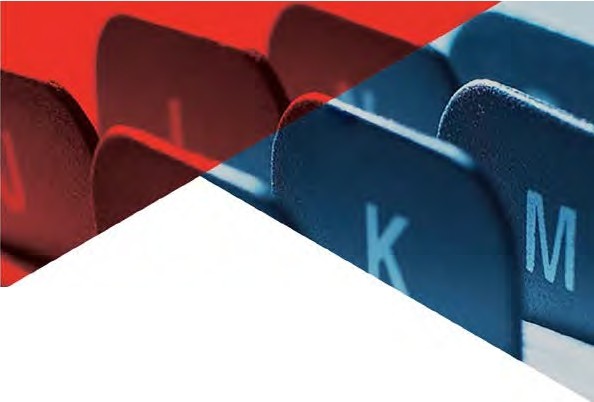 D	ProCubaDIRECTORI O COMER CIAL DE LA REPUBLICA DE CUBABUSINESS DIRECTORYOF THE REPUBLIC OF CUBA2015-2017Siglas AcronymOrganismos de la Administración Central del Estado (OACEs)Agencies of the Central State Administration   (OACEs)ANEC	- Asociación Nacional de Economistas de Cuba / National Association of Economists of CubaBCC	- Banco Central de Cuba       / Central Bank of CubaCAP	- Consejo de la Administración Provincial / Council of the Provincial AdministrationCITMA	- Ministerio de Ciencia, Tecnología y Medio Ambiente /Ministry of Science, Technology  and  EnvironmentGAE	- Grupo de Administración Empresarial / Business Management GroupICRT	- Instituto Cubano de Radio y Televisión / Cuban Institute of Radio and Television INRH	- Instituto Nacional de Recursos Hidráulicos / National Institute of Water Resources MES	- Ministerio de Educación Superior / Ministry of Higher EducationMFP	- Ministerio de Finanzas y Precios / Ministry of Finance and Prices MICONS	- Ministerio de la Construcción / Ministry of Construction MINAG	- Ministerio de la Agricultura / Ministry of AgricultureMINAL	- Ministerio de la Industria Alimenticia / Ministry of Food IndustryMINCEX	- Ministerio del Comercio Exterior y la Inversión Extranjera /Ministry of Foreign Trade and Foreign  InvestmentMINCIN	- Ministerio de Comercio Interior / Ministry of Internal Trade MINCOM	- Ministerio de Comunicaciones / Ministry of Communications MINCULT	- Ministerio de Cultura / Ministry of CultureMINDUS	- Ministerio de Industrias / Ministry of IndustriesMINED	- Ministerio de Educación / Ministry of   EducationMINEM	- Ministerio de Energía y Minas / Ministry of Energy and MinesMINFAR	- Ministerio de las Fuerzas Armadas Revolucionarias /Ministry of the Revolutionary Armed Forces MININT	- Ministerio del Interior  / Interior Ministry MINJUS	- Ministerio de Justicia   / Ministry of  JusticeMINSAP	- Ministerio de Salud Pública / Ministry of    Public Health MINTUR	- Ministerio de Turismo   / Ministry of Tourism MITRANS	- Ministerio del Transporte  /  Ministry of  TransportOrganización Superior de Dirección Empresarial (OSDE)Higher  Organization  of  Business ManagementAZCUBA	- Grupo Azucarero / Sugar GroupCACSA	- Corporación de la Aviación Civil de Cuba / Corporation of the Cuban Civil AviationCAUDAL         - Grupo de Seguros y Servicios Financieros de Cuba  /Group of Insurance and Financial Services of Cuba CORALSA	- Corporación Alimentaria S.A. / Food Corporation Cubaníquel	- Grupo Empresarial Cubaníquel / Business Group CubaniquelCUBASOL         - Grupo Empresarial Extrahotelero / Extrahotel Services Business    GroupCUPET	- Unión Cuba Petróleo / Cuba Oil UnionDASLE	- Direccion de Atención de Servicios Legales Especializados /Direction of Attention of Specialized Legal  ServicesGAE	- Grupo de Administración Empresarial / Business Management GroupGAF	- Grupo Agro Forestal / Agro Forestry  GroupGEA	- Grupo Empresarial de Servicios Automotor / Business Group of Automotive Services GECC	- Grupo Empresarial de la Construcción Cienfuegos / Cienfuegos Construction Business Group GECOMEX	- Grupo Empresarial de Comercio Exterior / Business Group of Foreign Trade GEDIC	- Grupo Empresarial de Diseño e Ingeniería de la Construcción /Business Group of Design and Engineering of the BuildingGEIA	- Grupo Empresarial Industria Alimentaria / Food Industry Business GroupGEIC	- Grupo Empresarial de la Informática y las Comunicaciones /Business Group of the Informatics and CommunicationsGEICON	- Grupo Empresarial Industrial de la Construcción / Industrial Business Group of the Construction GEIQ	- Grupo Empresarial de la industria Química / Business Group of Chemical Industry GELECT	- Grupo de la Electrónica / Group of the ElectronicGEMAR	- Grupo Empresarial del Transporte Marítimo Portuario /Maritime Port Transport Business GroupGEMPIL	- Grupo Empresarial de la Industria Ligera / BUSINESS GROUP OF LIGHT INDUSTRY GESCONS - Grupo Empresarial de Suministros de la Construcción / Construction Supplies Business Group GESIME	- Grupo Empresarial de la Industria Sideromecánica / Business Group of the Siderurgical Industry INNOMAX      - Grupo Empresarial de la Ciencia la Tecnología y el Medio Ambiente / BusinessGroup of Science Technology  and the   EnvironmentPALCO	- Grupo Empresarial PALCO / PALCO Business GroupTABACUBA     - Grupo Empresarial de Tabaco de Cuba / Business Group of Tobacco of  CubaUIM	- Unión de Industria Militar / Union Military  IndustryUNE	- Unión Eléctrica / Electrical UnionClasificador de Productos de Cuba  (CPCU)Classifier Products of Cuba   (CPCU)0	- Productos de la agricultura, la silvicultura y la pesca / Agriculture, forestry and fishery products- Minerales; electricidad, gas y agua / Ores and minerals; electricity, gas and water- Productos alimenticios, bebidas y tabaco; textiles, prendas de vestir y productos de cuero /Food products, beverages and tobacco; textiles, apparel and leather products- Otros bienes transportables, excepto productos metálicos, maquinaria y equipo /Other transportable goods, except metal products, machinery and equipment- Productos metálicos, maquinaria y equipo / Metal products, machinery and equipment- Activos intangibles; terrenos; construcciones; servicios de construcción / Intangible Assets; land; Constructions and construction services- Servicios comerciales de distribución; alojamiento; servicios de suministro de comidas y bebi- das; servicios de transporte; y servicios de distribución de electricidad, gas y agua / Distributive trade services; accommodation, food and beverage serving services; transport services; and electricity, gas and water distribution services- Servicios financieros y servicios conexos; servicios inmobiliarios; y servicios de arrendamiento con o sin opción de compra / Financial and related services; real estate services; and rental     and  leasing services- Servicios prestados a las empresas y servicios de producción / Business and production services- Servicios para la comunidad, sociales y personales / Community, social and personal servicesClasificación de serviciosClassification  of services- Servicios culturales / Cultural Services- Servicios de capacitación / Training Services- Servicios de construcción e ingeniería / Construction and Engineering Services- Servicios de consultoría y gestión / Consultancy services and management- Servicios de control de la calidad / Quality control Services- Servicios de correo / Mail services- Servicios de mantenimiento y reparación de equipos / Repair and maintenance services for equipment- Servicios de seguros / Insurance Services- Servicios de transporte / Transport Services- Servicios de turismo / Tourism Services- Servicios informáticos y de telecomunicaciones / Computer and Telecommunication Services- Servicios inmobiliarios / Real estate services- Servicios interdisciplinarios de investigación y desarrollo /Research and development Interdisciplinary Services- Servicios médicos y veterinarios / Medical and Veterinary Services- Servicios profesionales / Professional Services- Servicios relacionados con la agricultura, la caza y la silvicultura /Services related to agriculture, hunting and  forestry- Otros servicios relacionados con el medio ambiente / Other services related to the environment- Servicios periodísticos / Journalistic Services- Servicios legales / Legal Services- Servicios de seguridad / Security Services- Servicios gráficos / Graphics ServicesÍndice Index23 Sector AgroalimentarioEmpresa Comercializadora y Exportadora de Productos Agropecuarios y Agroindustriales S.A.Empresa Cubana Exportadora de Alimentos y Productos      Varios154	Empresa de Acopio Camagüey221 Sector AzucareroSugar IndustryCamagüey DieselEmpresa Cubana Exportadora de Azúcar y sus derivadosEmpresa de Ingeniería y Servicios Técnicos Azucareros. TECNOAZUCAREmpresa Exportadora de la Agroindustria AzucareraImportaciones Agroindustriales AZUIMPORT240	Instituto de Investigaciones de la Caña de AzúcarUEB Central Azucarero ¨Batalla de las Guásimas¨UEB Tecnoazúcar Camagüey247 Sector BiotecnologíaBiotechnology Sector273  Sector  Ciencia  y TecnologíaScience and Technology SectorCentro de Gestión y Desarrollo de la CalidadCentro de Información y Gestión Tecnológica de CamagüeyCentro de Ingeniería Ambiental de CamagüeyCentro Internacional de La Habana S.A (CIH, S.A.)280	Centro Nacional de Sanidad Agropecuaria282	CENTRO ORIENTAL DE ECOSISTEMAS Y  BIODIVERSIDAD285	Corporación COPEXTEL S.A.289	Empresa Cartografía y Soluciones Geomáticas292	Empresa de Seguridad y Protección294	Empresa Especializada Importadora, Exportadora y Distribuidora para la Ciencia y la TécnicaEmpresa GEOCUBA Camagüey – Ciego de ÁvilaEmpresa Nacional de Investigaciones Aplicadas, INVESCONS299	Inversiones Gamma S.A.302	Laboratorios Dalmer S.A.306	Organización Integración para el Bienestar Social308	Tecnosuma Internacional S.A.331	Empresa de Exportación e Importación de la Oficina del Historiador de la Ciudad de La HabanaEmpresa de Producciones Varias ¨PROVARI”Grupo Empresarial CIMEX337	TRD Caribe343 Sector ConstrucciónConstruction SectorCementos Cienfuegos S.A.Compañía Contratista de Obras para la Aviación S.ADINVAI CONSTRUCCIONES S.A.EES Empresa de Impermeabilizantes. IMPERASFAL350	Empresa  Constructora INVERCO-PALCOEmpresa Constructora de Obras de Arquitectura e Industriales No.8 de CamagüeyEmpresa Constructora de Obras MarítimasEmpresa Contratista General de Obras de Villa ClaraEmpresa Contratista General de Obras La HabanaEmpresa de Construcción y Montaje de Ciego de ÁvilaEmpresa de Diseño e Ingeniería  de CienfuegosEmpresa de Informática y Automatización para la ConstrucciónEmpresa de Mantenimiento Vial y Construcciones de CamagüeyEmpresa de Materiales de Construcción de Camagüey372	Empresa de Restauración y Conservación372	Empresa de Servicios de Ingeniería y Diseño de GranmaEmpresa de Servicios de Ingeniería y Diseño de Holguín, VERTICEEmpresa de Servicios Técnicos  Defectoscopía y Soldadura, CENEXEmpresa Exportadora e Importadora de Equipos de ConstrucciónEmpresa Importadora y Exportadora de la     ConstrucciónEmpresa Nacional de Investigaciones Aplicadas, INVESCONSEmpresa Provincial de Industria de Materiales de la Construcción y ProyectosGrupo Empresarial de la Construcción de CamagüeyUEB Planta de Soluciones Mecánicas de CamagüeyUEB Tejas InfinitasUnión de Empresas Constructoras del Caribe UNECA S.A.Unión Latinoamericana de Explosivos, S.A.393 Sector CulturaCulture SectorAgencia D´ARTE: Servicios Profesionales de la Cultura Artex S.AAgencia de Espectáculos Artísticos TURARTE    S.A.Agencia de viajes PARADISOCentro Provincial de la MúsicaComercial Lauros de Artex S.A.403	Empresa Comercializadora de los Productos y Servicios de la Radio y la Televisión426	Representaciones Culturales S.A.429 Sector Defensa471 Sector EducaciónEducation sectornicos Especializados443	Empresa de Tecnologías de la Información para la Defensa448	Empresa Importadora Exportadora de Abastecimientos Técnicos453	Empresa Militar Industrial “My Gral Ignacio Agramonte y Loynaz”491	Empresa Importadora y Exportadora de Productos de la Electrónica y las Comunica- ciones497 Sector EnergíaEnergy Sector498	Castrol Cuba S.A.499	Comercial CUPET S.A.527 Sector FarmacéuticaPharmaceutical Sector573  Sector MineríaMining SectorHydraulic Sector542	Empresa Central de Equipos Hidráulicos547 Sector Industria LigeraLight Industry Sector588	Empresa Mixta Moa Nickel S.A “Pedro Sotto Alba”603	Unión Latinoamericana de Explosivos, S.A.609 Sector QuímicaChemical Sector659 Sector Servicios ProfesionalesProfessional  Services Sector660	Agencia de Protección Contra Incendios  (APCI)662	Agencia Internacional de Inspección, Ajuste de averías y otros servicios conexos,649	Importadora y Exportadora de Productos    Médicos653	Laboratorios Dalmer S.A.729	Empresa Cosechadora Cañera “LX Aniversario de la Revolución de Octubre788	Empresa Importadora y Exportadora de Productos de la Electrónica y las Comunica-876	Empresa prácticos de puertos  de  la República de Cuba877	EXPEDIMAR S.A.920	Empresa Inmobiliaria Palco921	Empresa Nacional de Marinas y Náuticas MARLIN S.A.Sector  AgroalimentarioFood IndustryEXPORTADORA EXPORTER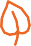 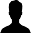 ALCONA SAEmpresa dedicada a la comercialización y exportación de productos excedentes de la natura- leza. Company dedicates to selling nature products.Sociedad Mercantil de Capital Totalmente Cubano subordinada a la Corporación Cuba   Ron,y patrocinada por el Ministerio de la Industria Alimenticia. Es productora y comercializa- dora de alimentos y bebidas de calidad. Trabaja para satisfacer las exigencias de los mercados, nacional y de exportación, brindando un servicio profesional y personalizado con alta respon- sabilidad social. Mercantile Society of Cuban Capital Completely subordinated to the Cuba Rom Corporation S. A. and patronized by the Minister o the Food Industry. It is producer and trader of quality food and drinks. It works to satisfy the requirements of the national markets and the exportation giving a professional service and customized with high social responsi- bility.PRODUCTOS Y/O SERVICIOS QUE EXPORTA  PRODUCTS  AND/OR  SERVICES  THAT  IT  EXPORTS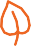 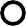 PRODUCTOS Y/O SERVICIOS QUE EXPORTA  PRODUCTS  AND/OR  SERVICES  THAT  IT  EXPORTSPRODUCTOS Y/O SERVICIOS QUE IMPORTA PRODUCTS AND/OR SERVICES THAT IT IMPORTSPRODUCTOS DE LA EMPRESA PRODUCTS OF THE COMPANYdistinguidas con Medalla de Oro a la Calidad,   están presentes en más de diez países, logran-   do satisfacer a los consumidores exigentes de cigarrillos legítimos de Cuba. BRASCUBA is a Cuban Brazilian joint venture formed by Souza Cruz, leader in the Brazilian cigarette market, a member of the British American Tobacco (BAT),  and Tabacuba,  the Ministry of Agriculture  of Cuba, with a long tradition as producer of the best world cigar. Since its launch in 1996,        it has achieved significant successes in the production, marketing and distribution of black  and blond cigarettes in the domestic foreign market and export markets. Strategic brands as Popular and Cohiba, distinguished with Gold Medal for Quality, are present in more than ten countries, achieving satisfy the demanding consumers of legitimate cigarettes of Cuba.PRODUCTOS Y/O SERVICIOS QUE EXPORTA  PRODUCTS  AND/OR  SERVICES  THAT  IT  EXPORTS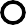 PRODUCTOS DE LA EMPRESA PRODUCTS OF THE COMPANYBRASCUBA es una empresa mixta cubano brasileña, formada por Souza Cruz, líder en el mer- cado brasileño de cigarrillos, miembro de la British American Tobacco (BAT), y Tabacuba, del Ministerio de la Agricultura de Cuba, con una amplia tradición como productor del mejor ta- baco del mundo. Desde su puesta en marcha en 1996, ha obtenido éxitos significativos en la producción, comercialización y distribución de cigarrillos negros y rubios en el mercado inter- no en divisas y en los mercados de exportación. Marcas estratégicas como Popular y Cohiba,Fabricar y comercializar productos cárnicos y conformados. Manufacture and market  meat  and  shaped products.PRODUCTOS DE LA EMPRESA PRODUCTS OF THE COMPANYContribuir a preservar y elevar la sanidad animal, vegetal y humana. Desarrollo de investigaciones en salud  animal,  vegetal  y humana.  Prestación  de servicios  altamente  especializados  para  la emergentes y transfronterizas, así como prevención, diagnóstico y control de enfermedades emergentes, plagas cuarentenarias. Desarrollo, producción y comercialización de productos para uso veterinario, agrícola y humano. Proyectos de apoyo a productores y comunidades agropecuarias. Formación posgraduada y capacitación. Helps to preserve and improve  the animal sanity,  vegetable and human. Developments    of researches in human, animal and vegetable health. Offers of services highly customized for the prevention, diagnostic and control of sicknesses resultants and foreign as such quarantine plagues. Developments, production and trade of products or veterinarian, human and agricultural use. Projects of support to producers and farming communities. Training and teaching after college education.PRODUCTOS Y/O SERVICIOS QUE EXPORTA  PRODUCTS  AND/OR  SERVICES  THAT  IT  EXPORTSPRODUCTOS DE LA EMPRESA PRODUCTS OF THE COMPANY Correo E-mail	dirección@ccaribe.co.cu;  mercadotecnia@ccaribe.co.cuLa Sociedad Mercantil Cítricos Caribe S.A, entidad exportadora e importadora, subordinada al Grupo Empresarial Frutícola perteneciente al Ministerio de la Agricultura, básicamente se encarga de la comercialización en el mercado internacional de jugos, pulpas, purés , aceites esenciales de frutas (productos industrializados), así como frutas y hortalizas frescas y carbónvegetal, que producen las empresas agroindustriales y agrícolas de este mismo Grupo, a su     vez se encarga de importar los insumos , productos agrícolas y mercancías necesarios para el aseguramiento de las producciones, las investigaciones, los servicios científico tecnológicos y   las exportaciones. The Mercantile Society Citricos Caribe S.A. is and Import-Export company that belongs to the GrupoEmpresarialFruticola who works under the umbrella of the Ministry of Agriculture, basically deals with the export of industrial products such as, citrus and trop- ical juices, purees, citrus essential oils, fresh fruits and vegetables and artisan charcoal and import all the needed inputs for the factories and supplies for the orchards to support the production, research and technological services targeted to reinforce the exportation of all    the products.PRODUCTOS Y/O SERVICIOS QUE EXPORTA  PRODUCTS  AND/OR  SERVICES  THAT  IT  EXPORTSPRODUCTOS Y/O SERVICIOS QUE IMPORTA PRODUCTS AND/OR SERVICES THAT IT IMPORTSPRODUCTOS DE LA EMPRESA PRODUCTS OF THE COMPANYCoracán S.A. es una empresa mixta constituida en 1994, cuyo objeto social es la producción  y comercialización de alimentos instantáneos, tanto para el mercado interno como para la exportación. Produce bebidas instantáneas, gelatinas, natillas, té, todos ellos en diferentes formatos y variados sabores. También produce chocolate instantáneo, puré de papas instan- táneo, y trabaja en la introducción de mezclas en polvo para hacer helado suave.Sus marcas son: Piñata, Gely, Arcoiris, Chocofiñe y Coracá. Coracan ,S. A. is a joint venture formed in 1994, whose aim is the production and marketing of instant foods, both for the domestic market and for export. Produces instant beverages, gelatin, custard, tea, all of them in different formats and varied flavors. Also produces instant chocolate, instant mashed pota- toes, and works in the introduction of mixtures in dust to make soft ice cream. Its brands are: Piñata, Gely, Rainbow, Chocofiñeand Coracan.PRODUCTOS Y/O SERVICIOS QUE IMPORTA PRODUCTS AND/OR SERVICES THAT IT IMPORTSCuba Ron es el productor líder de la Industria de rones cubana. Produce y comercializa las principales marcas de ron como Havana Club (producida por Cuba Ron y comercializada por negocio conjunto con Pernod Ricard a través de empresa mixta Havana Club Internacional), Santiago de Cuba y Cubay (producidas y comercializadas por Cuba Ron), Caney y Varadero (producidas por Cuba Ron y comercializadas por Corporación Cimex, S.A), Arecha y Legen- dario (Producidas por la Empresa de Bebidas del MINAL y comercializadas por Cuba Ron) y próximamente Cuba Ron comercializará marca nuevas como EL Valle de Cuba, Perla del Norte y Santa Cruz. Cuba Rum is the Producing leader of the Cuban Industry of rums. Produce and markets the main brands of rum like Havana Club (produced by Cuba Rum and marketed by negotiate group with Pernod Ricard through mixed company Havana Club International),Santiago of Cuba and Cubay (produced and marketed by Cuba Rum), Caney and Varadero (produced by Cuba Rum and marketed by Corporation Cimex, S.A), Arecha and Legendary (Produced for the Company of Drinks of MINAL and marketed by Cuba Rum) and soon Cuba Rum will market new brands like The Valley of Cuba, Perla of the North and Santa Cruz.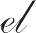 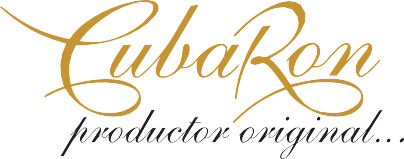 PRODUCTOS Y/O SERVICIOS QUE EXPORTA  PRODUCTS  AND/OR  SERVICES  THAT  IT  EXPORTSPRODUCTOS Y/O SERVICIOS QUE IMPORTA PRODUCTS AND/OR SERVICES THAT IT IMPORTSPRODUCTOS DE LA EMPRESA PRODUCTS OF THE COMPANYCuba Catering, S.A. somos la empresa que provee servicios de catering aéreo y servicios gas- tronómicos en todas las instalaciones aeronáuticas del país. Nos caracteriza la variedad y cali- dad de nuestras ofertas, la experiencia y profesionalidad de nuestros trabajadores, los precios competitivos y el cumplimiento de las normas de inocuidad establecidas. Cuba Catering, S.A.   We are the company that provides services of airline catering and beverage services in all the aeronautical facilities of the country. We characterized the variety and quality of our offerings, the experience and professionalism of our workers, competitive prices and the compliance   with the safety standards laid  down.PRODUCTOS Y/O SERVICIOS QUE IMPORTA PRODUCTS AND/OR SERVICES THAT IT IMPORTSEs una de las mayores entidades del territorio perteneciente al Ministerio de la Agricultura.     Sus principales producciones es la carne vacuna y la producción de leche. It is one of the ma-    jor entities of the territory belonging to the Ministry of agriculture. Its main productions are the production of milk and  beef.PRODUCTOS DE LA EMPRESA PRODUCTS OF THE COMPANYand supplies needed for the oil industry in general, whether purchased on the domestic market or imported.PRODUCTOS Y/O SERVICIOS QUE EXPORTA  PRODUCTS  AND/OR  SERVICES  THAT  IT  EXPORTS Correo E-mail	Info@ecasol.co.cuLa Empresa Comercializadora de Aceite, ECASOL, constituida por la Resolución No. 198/1998 del MEP, inscripta en la Cámara de Comercio de la República de Cuba como Exportadora e Importadora, tieneComo actividades principales reconocidas en su objeto social las de:1.- Importar aceites y grasa vegetales, materias primas, equipos, partes, piezas, agregados e insumos necesarios para la industria del aceite en general, según nomenclatura aprobada por el Ministerio deComercio Exterior y la inversión   Extranjera.2.-Exportar aceites y grasas vegetales, derivados comestibles, heces del aceite no comestible recolectadas por la industria y el turismo, de procedencia nacional.3.-Transportar y comercializar aceites y grasas vegetales, materias primas, equipos, partes, piezas, agregados e insumos necesarios para la industria del aceite en general ya sean adqui- ridos en el mercado nacional o importados. The oil trading company, ECASOL constituted by Resolution No. 198/1998 of the MEP, registered with the Chamber of Commerce of the  Republic of Cuba as Exporter and Importer, main activities recognized in their social object that of:Import vegetable oils and fat, raw materials, equipment, parts, aggregates and supplies needed for the oil industry in general, as nomenclature approved by theMinistry of Foreign Trade and Foreign  Investment.Export vegetable oils and fats, edible products, edible oil, Lee of the non-edible oil collected by industry and tourism, national  origin.Transport and market vegetable oils and fats, raw materials, equipment, parts, aggregatesEmpresa perteneciente al sector agrícola del país. Es productora de granos fundamentalmen- te arroz para el consumo nacional y el sector del turismo. Company belonging to the country’s agricultural sector. Producer of grains is fundamentally rice for domestic consumption and the tourism sector.Empresa productora de alimentos perteneciente al Ministerio de la Agricultura entre sus prin- cipales productos se encuentran: Maíz, plátano, boniato, yuca, frijoles y hortalizas. Producer      of foods belonging to the Ministry of agriculture among its main products are: corn, banana, sweet  potato,  cassava,  beans  and vegetables.PRODUCTOS DE LA EMPRESA PRODUCTS OF THE COMPANYPRODUCTOS DE LA EMPRESA PRODUCTS OF THE COMPANYEmpresa  perteneciente  al  sector  agrícola.  Productora  de  leche,  carnes  y  de  cultivos  varios.Company belonging to the agricultural sector. Production of milk, meat and various crops.Empresa perteneciente al Ministerio de la Agricultura productora de carnes de pollo y de huevos. Company owned by the Ministry of agriculture producing meat of chicken and eggs. 	  PRODUCTOS DE LA EMPRESA PRODUCTS OF THE COMPANYPRODUCTOS DE LA EMPRESA PRODUCTS OF THE COMPANYEmpresa perteneciente al sector alimenticio del país. Procesa todo tipo de carnes, embutidos y otros derivados del ganado vacuno y porcino fundamentalmente. Company belonging to the country’s food sector. Processes all kinds of meats, sausages and other derivatives mainly cattle and pigs.PRODUCTOS DE LA EMPRESA PRODUCTS OF THE COMPANYProduce y comercializa carnes frescas de res, cerdo y sus derivados con calidad para satisfacer las actividad del MINTUR, el Turismo en general y las Tiendas recaudadoras de divisas en La Habana y Artemisa. Posee la logística y personal altamente calificado para satisfacer las de- mandas de las cadenas de Hoteles y de Tiendas en la Capital. It produces and markets fresh beef, pork and pork quality to meet MINTUR activity, tourism in general and currency stores in Havana and Artemis. Logistics and has highly qualified personnel to meet the demands of chains of hotels and shops in the capital.PRODUCTOS DE LA EMPRESA PRODUCTS OF THE COMPANY Correo E-mail	caribex@caribex.cu;  mercado@caribex.cuEmpresa productora y comercializadora de forma mayorista de cervezas y maltas tanto embo- tellada como a granel. Company producer and marketer of wholesale of beers and malts so bottled and bulk form.PRODUCTOS DE LA EMPRESA PRODUCTS OF THE COMPANYCaribex exporta con carácter exclusivo los productos pesqueros de Cuba e importa una am- plia gama de productos del mar. Caribex is the exclusive exporter of Cuba´s fishery products and importer an extensive variety of frozen seafoods.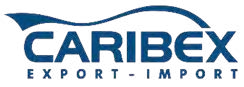  	  PRODUCTOS Y/O SERVICIOS QUE EXPORTA PRODUCTS AND/OR SERVICES THAT IT EXPORTS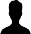 PRODUCTOS Y/O SERVICIOS QUE IMPORTA PRODUCTS AND/OR SERVICES THAT IT IMPORTS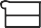 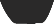 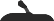 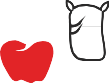 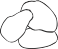 Alimport se encarga de la ejecución de  las  operaciones  de  Comercio  Exterior  relacionadas  con la importación de productos alimenticios, materias primas  y  otros  bienes  de  consumo para la comercialización mayorista. Alimport is responsible for the implementation of foreign trade operations related to food imports, raw materials and other consumer goods for the wholesale market.PRODUCTOS Y/O SERVICIOS QUE IMPORTA PRODUCTS AND/OR SERVICES THAT IT IMPORTSSociedad Mercantil cubana inscrita en el Registro Mercantil Central mediante Escritura Pública No.369 de fecha 12 de abril del 2006, al Tomo XX, Folio 25, Hoja 13, de la Sección “Sociedad Mercantiles de Capital totalmente cubano”, cuyo Objeto Social radica en ejecutar las opera- ciones de comercio exterior relacionadas con la exportación de productos agropecuarios y agroindustriales, según nomenclatura aprobada, así como producir y comercializar de forma mayorista productos agropecuarios, agroindustriales y sus derivados. Cuban Trading  Compa-  ny registered in the Central Mercantile Registry by Public Deed No. 369 dated 12 April 2006, Volume XX, Folio 25, Sheet 13, the Section “Commercial Society of Cuban Capital fully”, whose aim is to execute the operations of foreign trade related to the export of agricultural products and agro-industry, according to approved nomenclature, as well as producing and marketing of agricultural products wholesale way, agro and their   derivatives.PRODUCTOS Y/O SERVICIOS QUE EXPORTA  PRODUCTS  AND/OR  SERVICES  THAT  IT  EXPORTStaciones de café verde, café en grano tostado y café tostado y molido de las marcas TurquinoMontañés, Serrano Selecto, Cohiba Atmosphere y Montecristo Deleggend, miel de abejas     a granel y envasada marca Apisun, hasta productos forestales como el carbón vegetal y la resina de pino. Las importaciones incluyen alimentos, animales vivos, equipos y materiales veterinarios así como envases. Company created in 1965 by the Ministry of Foreign Trade  to develop the export of food and various products in the international market; for 50 years acquiring prestige and good image among importing companies in Europe, Japan, Canada and Latin America. Our range of products in the international market include exports of green coffee, roasted coffee ground and beans, brands Turquino Montañes, Serrano Select, Monte- cristo and Cohiba Atmosphere Deleggend, honey in bulk and packaged, brand Apisun, forest products such as charcoal and pine resin. Imports include food, live animals, and veterinary equipment and packaging materials.PRODUCTOS Y/O SERVICIOS QUE EXPORTA  PRODUCTS  AND/OR  SERVICES  THAT  IT  EXPORTS Correo E-mail	direccion@cubaexport.cuEmpresa creada en 1965 por el Ministerio del Comercio Exterior para desarrollar la exporta- ción de alimentos y productos varios en el mercado internacional; adquiriendo durante 50 años prestigio y buena imagen entre las compañías importadoras de Europa, Japón, Canadá y América Latina. Nuestro rango de productos en el mercado internacional incluye las expor-PRODUCTOS DE LA EMPRESA PRODUCTS OF THE COMPANYPRODUCTOS Y/O SERVICIOS QUE IMPORTA PRODUCTS AND/OR SERVICES THAT IT IMPORTSEmpresa productora de rones, vinos vinagres entre otros. También  produce refrescos y tiene    la capacidad para embotellar agua. Producer of rums, wines, Vinegars and others. It also pro- duces soft drinks and has the capacity for bottling   water.Empresa comercializadora por excelencia de los productos provenientes de la agricultura tales como: granos, viandas, frutas, hortalizas. Marketing company par excellence of products from agriculture such as: grains, meats, fruits, vegetables.PRODUCTOS DE LA EMPRESA PRODUCTS OF THE COMPANYlidad que le confieren las mejores mezclas del tabaco cubano, con una elevada Gestión de losrecursos humanos, financieros y cumpliendo con la legislación ambiental vigente”.  Mientras  que la visión es “La producción y comercialización de cigarrillos negros y rubios que cubra      más de un 52 % de la demanda nacional, manteniendo la certificación de  los  Sistemas  de gestión certificables por Normas, con la integración de los restantes que componen el Decreto No.281/2007, incrementando progresivamente los niveles de utilidades hasta 7.5 MM con una estable posición financiera”. The company was created through the Resolution No. 361/2000 dictated by the Minister of Agriculture. The corporate purpose approved like fundamental activity involves Producing And to commercialize cigarettes His mission is To Satisfy the more demanding pleasure of the consumers by means of production, and wholesale commercial- ization of black cigarettes and gurnards, with the quality that financiers confer themselves    the tobacco’s best mixtures Cuban, with a lofty Step of human resources, and fulfilling The environmental legislation in use. While vision is The production and commercialization of black cigarettes and gurnards that you cover over 52 % of national the request, maintaining the certifiable certificate of the Systems of step that they compose for Norma’s, with the inte- gration of the remainders the Decreto No.281/2007, incrementing the levels of utilities to 7,5 MM with a stable financial position   progressively.PRODUCTOS DE LA EMPRESA PRODUCTS OF THE COMPANYLa empresa fue creada a través de la Resolución No. 361/2000 dictada por el Ministro de la Agricultura. El objeto social aprobado como actividad fundamental consiste en “Producir y comercializar cigarrillos” Su misión es “Satisfacer el más exigente gusto de los consumidores, mediante la producción y comercialización mayorista de cigarrillos negros y rubios, con la ca-Empresa productora y comercializadora de productos provenientes del sector agrícola, ela- borando conservas de vegetales altamente demandado por la población y el sector turístico. Company producer and marketer of products from the agricultural sector, producing canned vegetables highly demanded by the population and the tourism sector.La Empresa de Conservas de Vegetales produce y comercializa un amplio surtido de conservas de frutas, vegetales, tomate, especias y condimentos y salsas. Tiene su producción orientada a satisfacer la demanda del Mercado interno en divisas en los sectores de   turismo tiendas   y mercado paralelo (MINCIN) y la exportación a través de CIMEX, SA. The Company of pre- served vegetables produces and sells a broad assortment of canned fruits, vegetables, toma- toes, spices and condiments and sauces. Has its oriented production to meet the demand of the domestic market in foreign exchange in the sectors of tourism and parallel market shops (MINCIN) and export through CIMEX, SA.PRODUCTOS DE LA EMPRESA PRODUCTS OF THE COMPANYPRODUCTOS DE LA EMPRESA PRODUCTS OF THE COMPANY Correo E-mail	secretaria@lefersa.co.cuLEFERSA se dedica a la producción, comercialización y distribución de levadura seca instantá- nea con destino al mercado nacional, de entidades estatales y privadas, y para la exportación.The object of LEFERSA is the production, commercialization and distribution of dry instantyeast, destined to state-owned and private entities in the national market, and for  exportation.	 	PRODUCTOS DE LA EMPRESA PRODUCTS OF THE COMPANYPRODUCTOS Y/O SERVICIOS QUE IMPORTA PRODUCTS AND/OR SERVICES THAT IT IMPORTSEmpresa productora y comercializadora de productos derivados de la leche tales como: leche fluida, quesos, mantequillas, queso crema, yogurt, leche en polvo. Company producer and marketer of products derived from milk such as: fluid milk, cheese, butter, cream cheese, yo- gurt, milk powder among others.PRODUCTOS DE LA EMPRESA PRODUCTS OF THE COMPANYPRODUCTOS DE LA EMPRESA PRODUCTS OF THE COMPANYSomos una entidad forestal la cual tiene entre su principal actividad la silvicultura, además del aserrado de madera  y la producción de carbón para la exportación, actividad esta comenzada  en el año 2006, y que ha ido creciendo a razón de comenzar con una producción de unas          70 toneladas y hoy estamos en alrededor de 1000 toneladas. We are a forest entity and our main forest activity is forestry, in addition to the sawing of wood and charcoal production for export, activity that began in the year 2006, and has been growing steadily. We began the production at the rate of about 70 tons and today we produce around 1000 tons.PRODUCTOS DE LA EMPRESA PRODUCTS OF THE COMPANYPRODUCTOS Y/O SERVICIOS QUE IMPORTA PRODUCTS AND/OR SERVICES THAT IT IMPORTSLa misión de la empresa es la importación y la venta mayorista de recursos para garantizar las producciones y servicios que demande el Sistema de la Industria Alimentaria.La estructura de la empresa cuenta con 3 Divisiones (Logística, Consignación y Comercio Exterior), 3 Direcciones (Contabilidad y Finanzas, Desarrollo Empresarial y Exportaciones e Inteligencia Comercial) y un Grupo Servicios Administrativos. La División de Comercio Exterior tiene los grupos de trabajo siguientes: Materias Primas e Insumos, Naval y Pesquero, Plantas Completas y Equipos Tecnológicos. The company’s mission is the import and wholesale of resources to ensure the production and services requiredby the system of the Food Industry. The structure of the company has 3 divisions (Logistics, Appropriation and Foreign Trade), 3 Directions (Accounting and Finance, Business Development and Exports and Business Intel- ligence) and an Administrative Services Group. The Foreign Trade Division has the following working groups: - - * Raw materials and inputs - fishing and naval * - * Complete plants and technological  equipment. Correo E-mail	dirección.general@bucanero.com.cu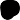 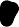 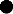 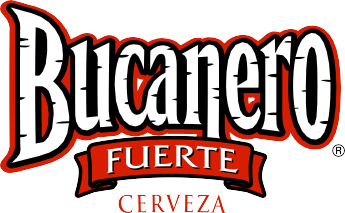 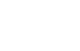 Empresa productora, comercializadora y distribuidora de cervezas y maltas a base de malta, para el mercado nacional y la exportación, de prestigio nacional. Con más de 18 años de creada. Productive company, marketer and distributor of beers and malts based on malt, for the national market and the exportation, of national prestige with over 18 years of created.PRODUCTOS Y/O SERVICIOS QUE IMPORTA PRODUCTS AND/OR SERVICES THAT IT IMPORTSPRODUCTOS DE LA EMPRESA PRODUCTS OF THE COMPANYLa empresa mixta CORALAC es una empresa productora y comercializadora de helados Nestlé en el territorio nacional, también está facultado para exportar y para importar todas materias primas y materiales necesarios para la producción de los mismos. The joint venture company CORALAC is a producer and marketer of Nestlé ice cream at the national territory, it is also empowered to export and to import raw materials and all materials necessary for the pro- duction of the same.PRODUCTOS Y/O SERVICIOS QUE EXPORTA  PRODUCTS  AND/OR  SERVICES  THAT  IT  EXPORTSPRODUCTOS Y/O SERVICIOS QUE IMPORTA PRODUCTS AND/OR SERVICES THAT IT IMPORTSPRODUCTOS DE LA EMPRESA PRODUCTS OF THE COMPANYfrom production process cocoa butter being the main    row.PRODUCTOS Y/O SERVICIOS QUE EXPORTA  PRODUCTS  AND/OR  SERVICES  THAT  IT  EXPORTSPRODUCTOS Y/O SERVICIOS QUE IMPORTA PRODUCTS AND/OR SERVICES THAT IT IMPORTSStella S.A., empresa mixta asociada a la Corporación Alimentaria S.A; en  lo  adelante  CO-  RALSA, Producimos y comercializamos productos de chocolate en toda la gama de surtidos       de tabletas sólidas y rellenas, bombones sólidos y rellenos, chocolate en polvo instantáneo, coberturas de chocolate para helados  y  para  repostería,  y  cocoa  micropulverizada,  además de premezclas para panadería y repostería; asimismo producimos y exportamos manteca de cacao y cocoa en polvo y/o troceada, derivados del proceso productivo, siendo la manteca de cacao el renglón fundamental. Stella SA, a joint venture associated with the Food Corporation SA; hereinafter CORALSA, we produce and sell chocolate products in full range of assortments of solid and filled bars, solid chocolates and fillings, chocolate instant powder, chocolate coat- ings for ice cream and pastry, and micro pulverized cocoa, plus premixes bakery and confec- tionery; We also produce and export cocoa butter and cocoa powder and / or cut, derivedPRODUCTOS DE LA EMPRESA PRODUCTS OF THE COMPANYEmpresa productora y comercializadora de productos frescos y elaborados provenientes de la pesca en aguas dulces de la provincia. La misma cuenta con una amplia gama de produc- tos y subproductos de amplia demanda en el mercado alimenticio. Company producer and marketer of fresh and processed products from fishing in fresh waters of the province. It has a wide range of products and by-products in wide demand in the food market.PRODUCTOS DE LA EMPRESA PRODUCTS OF THE COMPANYEmpresa perteneciente al grupo empresarial de la industria alimentaria. Captura en plata- forma: langosta, camarón, pepino de mar, cobo, almeja. Company belonging to the Group of companies of the food industry. Capture platform: lobster, shrimp, cucumber, cobo, clam.PRODUCTOS DE LA EMPRESA PRODUCTS OF THE COMPANY Correo E-mail	omar@pds.alinet.cu,  comex@pds.alinet.cu,  nsanjuan@pds.alinet.cuLa Empresa Procesadora de Soya (PDS) se dedica a la producción y comercialización de pro- ductos derivados del frijol de soya, tales como: harina de soya de consumo humano y animal, proteína vegetal texturizada, aceite crudo y lecitina de soya. The Soybean Processing Plant produces and commercializes soybean byproducts such as: soy flour for human and animal consumption, textured soy flour, soy oil and soy lecithin.PRODUCTOS Y/O SERVICIOS QUE EXPORTA  PRODUCTS  AND/OR  SERVICES  THAT  IT  EXPORTSPRODUCTOS Y/O SERVICIOS QUE IMPORTA PRODUCTS AND/OR SERVICES THAT IT IMPORTSPRODUCTOS DE LA EMPRESA PRODUCTS OF THE COMPANYImpulsada por la necesidad surgida en la década de los años 60, producto del desabasteci- miento de vacunas y medicamentos y a fin de lograr el necesario desarrollo de la ganadería como estrategia del país para garantizar la alimentación del pueblo, surge la industria cubana  de vacunas y medicamentos veterinarios que en su evolución se ha convertido en el Grupo Empresarial Labiofam. Su misión es “Producir vacunas y medicamentos para uso veterinario, tanto farmacéuticos como biológicos con vista a garantizar la salud animal de nuestra masa      en todos los sectores, estatal, cooperativo y privado.” Actualmente garantiza el 98% del con- sumo nacional de medicamentos veterinarios. Con el decursar del tiempo y ante los cambios   de la economía mundial y los altibajos del comercio internacional, se diseña una estrategia       de diversificación, desarrollando las bases para otras producciones como: Plaguicidas bioló- gicos para el control de epidemias y enfermedades, Suplementos dietéticos de origen natu-    ral, Productos para la Higiene, Alimentos, Bioplaguicidas y biofertilizantes para la agricultura, Medicamentos homeopáticos. Impelled by the need appeared during the 60’s caused by the scarcity of vaccines and medicines for animal husbandry and in order to achieve the nec-  essary development of the livestock as a strategy of the country to guarantee the people’s nourishing, emerged the Cuban Industry of Veterinary Vaccines and Medicines, which duringits evolution became the Entrepreneurial Group LABIOFAM. To produce vaccines and medi- cines for veterinary use even pharmaceutical and biological ones to guarantee the animal health of our livestock at all sectors: state-owned , cooperative and private. At present , it guarantees the 98% of the national consumption for  veterinary use.  In order to face chang-   es in World´s Economy and   the ups and downs of the international market , it was designed    a diversification strategy , creating the bases for other productions , such as: Biological Pesticides to control Epidemics and diseases, Dietary Supplements from natural resources , Hygiene   Products, Foods.PRODUCTOS Y/O SERVICIOS QUE EXPORTA  PRODUCTS  AND/OR  SERVICES  THAT  IT  EXPORTSPRODUCTOS Y/O SERVICIOS QUE IMPORTA PRODUCTS AND/OR SERVICES THAT IT IMPORTSEmpresa productora y comercializadora de productos elaborados a partir de la harina de trigo fundamentalmente: pan y reposterías. Company producer and marketer of products made from wheat flour fundamentally: bread and bakeries.PRODUCTOS DE LA EMPRESA PRODUCTS OF THE COMPANYEmpresa productora de los rones oscuros de la marca Havana Club y Exportadora y Distribui- dora en Cuba de todos los Rones de la Marca Havana Club. Distribuidora exclusiva en Cuba de los productos bebidas espirituosas del Grupo Pernod Ricard. Producer of dark rum brand Havana Club in Cuba Exporting and Distribution of all Rums of the Havana Club trademark. Exclusive distributor of the products in Cuba spirits of Pernod Ricard Group.PRODUCTOS Y/O SERVICIOS QUE EXPORTA  PRODUCTS  AND/OR  SERVICES  THAT  IT  EXPORTSPRODUCTOS DE LA EMPRESA PRODUCTS OF THE COMPANYPRODUCTOS Y/O SERVICIOS QUE IMPORTA PRODUCTS AND/OR SERVICES THAT IT IMPORTSEmpresa dedicada a la producción y comercialización de harinas y sémolas de trigo para el mercado interno y externo. Con una capacidad de producción de 160 000 t al año. Company dedicated to the production and marketing of wheat flour and meal for the domestic and foreign markets. With a production capacity of 160 000 t per year.PRODUCTOS Y/O SERVICIOS QUE EXPORTA  PRODUCTS  AND/OR  SERVICES  THAT  IT  EXPORTSPRODUCTOS Y/O SERVICIOS QUE IMPORTA PRODUCTS AND/OR SERVICES THAT IT IMPORTSPRODUCTOS DE LA EMPRESA PRODUCTS OF THE COMPANYInternacional Cubana de Tabacos, S.A. es una empresa de capital mixto entre el grupo estatal TABACUBA del Ministerio de Agricultura de Cuba e Imperial Tobaco Group (ITG), cuarta com- pañía tabaquera internacional. Su objeto social es la fabricación y comercialización de todo el tabaco cubano hecho a máquina 100% natural; bajo las marcas Cohiba, Montecristo, Romeo y Julieta, Partagás, José l. Piedra, Punch, Belinda, Troya y Guantanamera. Internacional Cubana de Tabacos, S.A. is a joint venture company between the TABACUBA group state of the Cuban Ministry of Agriculture and Imperial Tobaco Group (ITG), fourth international tobacco compa- ny. Its aim is the manufacture and marketing of all Cuban machine made cigar 100% natu- ral; under the brands Cohiba, Montecristo, Romeo y Julieta, Partagás, José l. Piedra, Punch, Belinda, Troya and Guantanamera.PRODUCTOS Y/O SERVICIOS QUE EXPORTA  PRODUCTS  AND/OR  SERVICES  THAT  IT  EXPORTSPRODUCTOS DE LA EMPRESA PRODUCTS OF THE COMPANYPRODUCTOS Y/O SERVICIOS QUE EXPORTA  PRODUCTS  AND/OR  SERVICES  THAT  IT  EXPORTSPRODUCTOS Y/O SERVICIOS QUE IMPORTA PRODUCTS AND/OR SERVICES THAT IT IMPORTSLos Portales S.A, empresa mixta entre la Corporación Alimentaria de Cuba y el Grupo  Nestlé, se fundó en 1995 para producir y comercializar agua mineral naturales y refrescos para el mercado interno y la exportación. La empresa dispone de dos importantes  yacimientos  de aguas minerales naturales en explotación: Ciego Montero, ubicada en Palmira, provincia de Cienfuegos, y Los Portales, localizado en Guane , provincia de Pinar del Río . En estas fuen-      tes naturales existen instalaciones con un elevado desarrollo tecnológico que garantizan un producto terminado de excelencia calidad y presentación. Los Portales S.A is a joint venture between Corporation Alimentaria de Cuba and Nestle Group. It was founded in 1995 to man- ufacture and trade natural mineral water and softdrink for the home and export market.The enterprises has available two important beds of natural mineral waters to tap such re- sources: Ciego Montero , located at Palmira , Cienfuegos province , and Los Portales , located   at Guane , Pinar del Rio province . These natural resources are equipped with the latest tech- nology to guarantees an excellent quality and appearance for the final product.PRODUCTOS DE LA EMPRESA PRODUCTS OF THE COMPANY Correo E-mail	comercial@ altoserra.co.cuEl proceso productivo para la exportación y el consumo nacional comienza con la recepción de la materia prima, que se recibe de cuatro formas: Café chorro lavado. Café pergamino. Café chorro natural. Café cáscara. Para ello la tecnología se agrupa en tres áreas: Beneficio seco Preparación para la exportación. Preparación para el consumo nacional. En el área de beneficio seco se aplican diferentes procedimientos al café pergamino y el café cáscara, en los equipos de separación de impurezas, secado artificial y molinos descascaradores. The process of production for export and domestic consumption begins with the reception of the raw ma- terial, which is received in four ways: Jet washing coffee. Pergamino Coffee. Natural Coffee jet. Paddy Coffee. For this technology are grouped in three areas: Dry benefit dry Preparation for export. Preparation for national consumption. In the area of dry benefit different procedures are applied to the parchment coffee and the peelcoffee, in the equipment of the separation of impurities, artificial drying and shellingmills.PRODUCTOS DE LA EMPRESA PRODUCTS OF THE COMPANYEmpresa dedicada a producir y comercializar salsas y aderezos, saladitos, dulces derivados de la harina, caldos concentrados y especias. Company dedicated to producing and selling sauces and dressings, salty snacks, sweet flour derivatives, concentrated broths and spices.PRODUCTOS Y/O SERVICIOS QUE IMPORTA PRODUCTS AND/OR SERVICES THAT IT IMPORTS Correo E-mail	direccion@conficmgalinet.cuEmpresa productora y comercializadora de panque, caramelos, confituras, pastas cortas y pastas largas, galletas dulces entre otros. Company producer and marketer of pound cake, candies, jams, short pasta and long pasta, cookies among others.PRODUCTOS DE LA EMPRESA PRODUCTS OF THE COMPANYPRODUCTOS DE LA EMPRESA PRODUCTS OF THE COMPANYEntidad perteneciente al Ministerio de la Agricultura. Presta servicios informáticos a todas las entidades del territorio. Cuenta con un personal altamente calificado y con una tecnología avanzada. Entity belonging the Ministry of Agriculture. It provides computer services to all en- tities of the territory. He has a highly qualified staff and advanced technology.PRODUCTOS DE LA EMPRESA PRODUCTS OF THE COMPANYLa Empresa de Informática y comunicaciones del MINAG (EICMA) está diseñada para la pres- tación de servicios al sector de la agricultura en las políticas de ofimática, telemática, aplica- ciones informáticas, comunicaciones y redes y Telemática. Su objetivo fundamental es la in- formatización del sector, necesidad impostergable para el desarrollo de la sociedad. También     se le permite servirle a terceros. Company Information and Communications MINAG (EIC-    MA) is designed to provide services to the agriculture sector in the policy office automation, telematics, software, networking and communications and telematics. Its main objective is the computerization of the sector, urgent for the development of society need. It is also allowed     to serve others.PRODUCTOS DE LA EMPRESA PRODUCTS OF THE COMPANYEmpresa perteneciente al grupo AZCUBA. Presta servicios de mantenimiento y diagnóstico a todos los medios que se utilizan en la preparación de la tierra, el buldoceo, corte de la caña de azúcar entre otros. Company belonging to the AZCUBA group. Provides maintenance and services to all media that are used in the preparation of the ground and cutting sugar cane.PRODUCTOS DE LA EMPRESA PRODUCTS OF THE COMPANY Correo E-mail	direccion@cubazucar.cuLa empresa tiene por misión comercializar internacionalmente los productos de la agroindus- tria azucarera con calidad, confiabilidad, flexibilidad y profesionalidad, así como optimizar los ingresos y obtener financiamientos, ofreciendo además un servicio serio, seguro y estable a los clientes. The company’s mission is to internationally market the products of the sugar in- dustry with quality, reliability, flexibility and professionalism as well as optimize revenue and obtain financing, while offering a serious, stable and secure service to customers.PRODUCTOS Y/O SERVICIOS QUE EXPORTA  PRODUCTS  AND/OR  SERVICES  THAT  IT  EXPORTSTECNOAZUCAR es la empresa del Grupo Empresarial AZCUBA que se encarga de la comer- cialización en el mercado nacional del azúcar, sus derivados y productos agropecuarios, con presencia en todo el país, así como de la exportación de las producciones derivadas de todo el sistema. Igualmente a través de sus museos ubicados en centrales desactivados expone a cubanos y extranjeros la Historia Azucarera de Cuba. TECNOAZUCAR produce derivados de la caña de azúcar y agropecuarios utilizando los estándares productivos aprobados, obteniendo productos que satisfacen las expectativas del cliente final. TECNOAZUCAR is the company’s Business Group AZCUBA in charge of marketing in the domestic sugar market, derivatives and agricultural products, with a presence throughout the country and export of production resulting from the whole system. Also through its museums in off plants it exposes Cubans and foreigners Sugar History of Cuba. TECNOAZUCAR produce derived from sugar cane and agricultural production standards using approved, obtaining products that meet the expec- tations of the end customer.PRODUCTOS Y/O SERVICIOS QUE EXPORTA  PRODUCTS  AND/OR  SERVICES  THAT  IT  EXPORTS Correo E-mail	tecno@tecnoazucar.azcuba.cu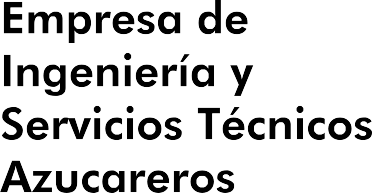 PRODUCTOS DE LA EMPRESA PRODUCTS OF THE COMPANY Correo E-mail	miguel.lima@azutecnia.azcuba.cu;    iliana.duenas@azutecnia.azcuba.cuAZUTECNIA es una Empresa subordinada al Grupo Empresarial Azucarero (AZCUBA) creada para la exportación de servicios de ingeniería, asistencia técnica, equipos y maquinarias en la rama de la agroindustria azucarera hacia cualquier país del Mundo. La constitución de AZU- TECNIA es el resultado lógico del desarrollo impetuoso del volumen de negocios de expor- tación de bienes y servicios los que fueron establecidos con Venezuela en un inicio desde la División Comercial de Proyectos de Colaboración de TECNOAZUCAR. Tiene como Misión satis- facer las necesidades en el mercado internacional de servicios de ingeniería, asistencia técnica de equipos y maquinaria para el desarrollo de la agroindustria azucarera y sus derivados con una reconocida experiencia del capital humano en este sector y un desempeño  empresarialmoderno, eficaz y eficiente. AZUTECNIA is a company subject to the corporate group Sugar (AZCUBA) created for the export of engineering services, technical assistance, equipment and machinery in the branch of the sugar agroindustry toward any country in the world.The constitution of AZUTECNIA is the logical result of the impetuous development of export turnover of goods and services that were established with Venezuela at the start from the Commercial Division of Collaborative Projects of TECNOAZUCAR. Its Mission is to meet the- needsin the international market of engineering services, technical assistance of equipment  and machinery for the development of sugar agribusiness and its derivatives with a recog- nized expertise of the human capital in this sector performance and a modern, effective and efficient  business.PRODUCTOS Y/O SERVICIOS QUE EXPORTA  PRODUCTS  AND/OR  SERVICES  THAT  IT  EXPORTSGarantizar los servicios de importación de equipamientos, piezas e insumos para la produc- ción de azucares y derivados con la calidad, eficiencia y responsabilidad que tales prestaciones demandan para la recuperación de este sector en el país. Posicionarse como la importadora de alto desempeño y eficiencia del sector, a partir de la implementación de un sistema de gestión empresarial que articule todos los subsistemas de la organización, así como la im- plantación de las normas internacionales de calidad. Ensuring services import of equipment, parts and supplies for the production of sugars and derivatives with quality, efficiency and accountability demand that such benefits to the recovery of this sector in the country. Position as the importing of high performance and efficiency of the sector, from implementing a busi- ness management system that links all subsystems of the organization.PRODUCTOS Y/O SERVICIOS QUE EXPORTA  PRODUCTS  AND/OR  SERVICES  THAT  IT  EXPORTScarries out through Export Enterprise AZUTECNIA belonging also as INICA to Sugar Group AZCUBA of Republic of   Cuba.PRODUCTOS DE LA EMPRESA PRODUCTS OF THE COMPANYEl INICA  es una empresa que se  dedica en lo fundamental, a las investigaciones aplicadas   al cultivo de la caña de azúcar, brinda una gama de tecnologías agrícolas, equipos y servicios de aplicación en la agricultura cañera y otros cultivos, sus resultados en las investigaciones   y la innovación tecnológica le ha permitido elaborar tecnologías, crear servicios y organizar la capacitación técnica con una aplicación práctica en el campo y una incidencia decisiva en los productores, ofreciendo seguridad y garantía en su trabajo, contando para ello con una alta calificación técnica de sus profesionales y largos años de experiencia en las diferentes especialidades. Las acciones comerciales en el exterior el INICA las desarrolla a través de la Empresa Exportadora AZUTECNIA perteneciente al Grupo Azucarero, AZCUBA de la República de Cuba. INICA is an Enterprise that mainly takes care of applied researches for sugarcane crop. It offers wide range of agricultural technologies, implements and applied services to sugarcane agriculture and other crops, it results in researches and technological innovation have allowed to work out technologies, to create services and to organize technical training with practical application on the field with decisive impact in growers by offering security and guarantee in their work, counting on high qualification of INICA´s professionals on the base of a lot of years of experience in several profiles. Commercial actions abroad the country INICAPRODUCTOS DE LA EMPRESA PRODUCTS OF THE COMPANY Correo E-mail	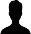 felix.aparicio@batalla.azcuba.cuEmpresa perteneciente al Grupo Empresarial AZCUBA. Produce azúcar y alimentos para el ganado. Posee la capacidad para incrementar la producción de los derivados de la caña de azúcar. Company belonging to the AZCUBA business group. It  produces  sugar  and  animal feed. Has the ability to increase the production of sugar cane derivatives.La entidad pertenece al Grupo Empresarial AZCUBA. Comercializa una amplia gama de pro- ductos tales como. Rones, caramelos, mieles, licores entre otros. The entity belongs to the AZCUBA business group. Sells a wide range of products such as. Rum, sweets, honeys, liquors among others.PRODUCTOS DE LA EMPRESA PRODUCTS OF THE COMPANYSector BiotecnologíaBiotechnology SectorPRODUCTOS Y/O SERVICIOS QUE EXPORTA  PRODUCTS  AND/OR  SERVICES  THAT  IT  EXPORTS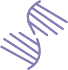 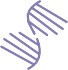 Contribuir a preservar y elevar la sanidad animal, vegetal y humana. Desarrollo de investigaciones en salud  animal,  vegetal  y humana.  Prestación  de servicios  altamente  especializados  para  la emergentes y transfronterizas, así como prevención, diagnóstico y control de enfermedades emergentes, plagas cuarentenarias. Desarrollo, producción y comercialización de productos para uso veterinario, agrícola y humano. Proyectos de apoyo a productores y comunidades agropecuarias. Formación posgraduada y capacitación. Helps to preserve and improve  the animal sanity,  vegetable and human. Developments    of researches in human, animal and vegetable health. Offers of services highly customized for the prevention, diagnostic and control of sicknesses resultants and foreign as such quarantine plagues. Developments, production and trade of products or veterinarian, human and agricultural use. Projects of support to producers and farming communities. Training and teaching after college education.PRODUCTOS DE LA EMPRESA PRODUCTS OF THE COMPANYDesde el año 1992 CIMAB S.A. se dedica a la comercialización de productos biofarmacéuticos en el mercado nacional e internacional, en especial anticuerpos monoclonales y otras pro- teínas recombinantes, para el diagnóstico y el tratamiento del cáncer y otras enfermedades relacionadas con el Sistema Inmune. CIMAB S.A. es representante exclusivo del Centro de Inmunología Molecular (CIM), Tiene como principal misión la exportación de nuevos medi- camentos biológicos destinados al tratamiento del cáncer y otras enfermedades crónicas no transmisibles una vez obtenido el registro sanitario de los mismos. La negociación de proyec- tos de investigación en diferentes etapas de desarrollo relacionados fundamentalmente con anticuerpos monoclonales y vacunas terapéuticas para el tratamiento del cáncer, es otro de los objetivos de CIMAB S.A. Nuestra política de negociación incluye la licencia de proyectos  y patentes de tecnología así como alianzas estratégicas para el desarrollo conjunto de estos proyectos. Since 1992 CIMAB S.A. is devoted to the commercialization of Biopharmaceutical products, in the national Market and abroad, especially monoclonal antibodies and other recombinant proteins, for the diagnosis and treatment of cancer and other diseases related to the Immune System. CIMAB S.A. is the exclusive representative for the commercialization of the products and services of the Center of Molecular Immunology (CIM). CIMAB S.A. main mission is to export new biological medicines destined to the treatment of the cancer and other no transmissible chronic diseases once obtained the corresponding marketing approv- al. The negotiation of research projects at different development stages mainly related with monoclonal antibodies and therapeutic vaccines for cancer treatment is another of the aims of CIMAB S.A. Our negotiation policy includes the licensing of projects and technology patents and strategic alliances for joint development of projects among others.PRODUCTOS Y/O SERVICIOS QUE EXPORTA  PRODUCTS  AND/OR  SERVICES  THAT  IT  EXPORTSPRODUCTOS Y/O SERVICIOS QUE IMPORTA PRODUCTS AND/OR SERVICES THAT IT IMPORTSEMIDICT es una empresa que ejecuta operaciones de comercio exterior relacionadas con la importación, y exportación de bienes y servicios de la Ciencia, la Tecnología, el Medio Ambien- te, y los Procesos de Investigación, Desarrollo e Innovación. EMIDICT is a company that exe- cutes operations of foreign trade related to the import, and exportation of goods and services of the Science, the Technology, the Environment, and the Processes of Research, development and innovation..PRODUCTOS Y/O SERVICIOS QUE EXPORTA  PRODUCTS  AND/OR  SERVICES  THAT  IT  EXPORTSPRODUCTOS Y/O SERVICIOS QUE IMPORTA PRODUCTS AND/OR SERVICES THAT IT IMPORTSEmpresa Comercializadora de productos  biotecnológicos  y  farmacéuticos.  Trading  company of biotechnological and pharmaceutical   products.PRODUCTOS Y/O SERVICIOS QUE EXPORTA  PRODUCTS  AND/OR  SERVICES  THAT  IT  EXPORTSPRODUCTOS Y/O SERVICIOS QUE IMPORTA PRODUCTS AND/OR SERVICES THAT IT IMPORTSEmpresa comercializadora de productos farmacéuticos, suplementos nutricionales, cosméti- cos, desarrollo de vacunas y equipos semiautomatizados para diagnóstico microbiológico y tratamiento médico, con ozono. Equipos ozonificadores para tratamiento de aguas y aguas residuales para uso social e industrial. Así como también servicios especializados en trata- miento de aguas y corrosión. Sales of pharmaceutical products, nutritional supplements, cos- metics, vaccine development and semi-automated equipment for microbiological diagnosis and medical treatment with ozone. Equipment for ozone treatment of water and sewage for social and industrial use. As well as specialized services in water treatment and corrosion.PRODUCTOS Y/O SERVICIOS QUE EXPORTA  PRODUCTS  AND/OR  SERVICES  THAT  IT  EXPORTSPRODUCTOS Y/O SERVICIOS QUE IMPORTA PRODUCTS AND/OR SERVICES THAT IT IMPORTSVACUNAS FINLAY S.A es una compañía cubana constituida para ostentar la representación exclusiva de los productos, servicios técnicos y consultorías del Instituto Finlay. Promueve, comercializa, vende y distribuye productos farmacéuticos y biológicos en los mercados nacio- nales e internacionales. Concede, transfiere y recibe tecnologías, licencias, patentes, marcas        y fomenta la asociación con personas naturales y jurídicas en Cuba y en el exterior. VACU-       NAS FINLAY S.A is a Cuban company constituted to hold the exclusive representation of the products, technical services and consultancies of Finlay Institute. It promotes, commercializes, sells and distributes pharmaceutical and biological products in the national and international markets. It grants, transfers and receives technologies, licenses, patents, trade marks and encourages association with natural or legal persons in Cuba or abroad.PRODUCTOS DE LA EMPRESA PRODUCTS OF THE COMPANYPRODUCTOS Y/O SERVICIOS QUE EXPORTA  PRODUCTS  AND/OR  SERVICES  THAT  IT  EXPORTSPRODUCTOS Y/O SERVICIOS QUE IMPORTA PRODUCTS AND/OR SERVICES THAT IT IMPORTSSector Ciencia y Tecnología Science andTechnology SectorPRODUCTOS Y/O SERVICIOS QUE EXPORTA  PRODUCTS  AND/OR  SERVICES  THAT  IT  EXPORTS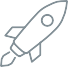 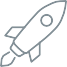 Prestar servicios científicos y tecnológicos de asesoramientos e innovación en materia de normalización, calidad, sistemas normalizados de gestión, competencia técnica  de  labora- torios y otras afines a su actividad. Ejecutar proyectos de I+D+I en materia de normalización, calidad, sistemas normalizados de gestión, competencia  técnica  de  laboratorios  y  otras  a fines a su actividad. Brindar servicios académicos de adiestramientos, pasantías  e impartición  de cursos de posgrado y diplomados en temas relacionados con la normalización, calidad, sistemas normalizados de gestión y competencia técnica de laboratorios. Brindar servicios de auditorías internas relacionados con los sistemas normalizados de gestión afines a su objeto social. Providing scientific and technological advice and innovation services in standardiza- tion, quality, standardized management systems, technical competence of laboratories and related to their activity. Implement R & D in the field of standardization, quality, standardized management, and technical competence of laboratories and other related to their activities. Providing academic services, trainings, internships and teaching graduate courses and diplo- mas in subjects related to standardization, quality, standardized management systems and technical competence of laboratories. Providing internal audit services related to standard- ized management systems related to its corporate    purpose.Es una entidad dedicada a la elaboración de proyectos de investigación científica, presta ser- vicios de información, de gestión tecnológica y de propiedad industrial. It is an organization dedicated to the development of scientific research projects, provides information, technology management and industrial property services.El centro científico pertenece al CITMA. Realiza servicios a partir de la tecnología nuclear y comercializa productos científicos y tecnológicos para el medio ambiente. The Science Center belongs to CITMA. It performs services from nuclear technology and commercializes scientific and technological products for the   environment.PRODUCTOS DE LA EMPRESA PRODUCTS OF THE COMPANY	PRODUCTOS DE LA EMPRESA PRODUCTS OF THE COMPANYCentro Internacional de La Habana (CIH, S.A.) es una sociedad mercantil de servicios, afiliada      a la Cámara de Comercio de la República de Cuba y con presencia en todo el territorio nacio- nal. Ofrece servicios profesionales vinculados a actividades de consultoría, transferencia tec- nológica, auditoría y formación a empresas e instituciones nacionales y extranjeras, ubicadas dentro y fuera de fronteras. Su interrelación con las universidades y centros de investigación   de la Educación Superior Cubana, le permiten a CIH, S.A. actuar como interfase Universidad– Empresa, toda vez que promueve productos y servicios científico técnicos resultados de las investigaciones de estas instituciones, y prestigia su staff de consultores y asesores con reco- nocidos catedráticos y expertos en las más diversas ramas del saber, cuyos conocimientos, experiencia y dedicación, marcan la diferencia de los servicios prestados. International Center  of Havana (CIH, S.A.) is a commercial services company, affiliated to the Chamber of Com- merce of the Republic of Cuba and with presence throughout the national territory. CIH offers professional services related to; consulting activities, expert advice, technology transfer, audit- ing and professional training. Its relationship with universities and research centers allow CIH to act as university-business interface, promoting products and scientific-technical services, which contain investigations results of those institutions. At the same time, CIH is honored to have among its consultants and advisers renowned professors and experts in diverse fields       of knowledge, whose experience and dedication mark the difference in the services provided.PRODUCTOS Y/O SERVICIOS QUE EXPORTA  PRODUCTS  AND/OR  SERVICES  THAT  IT  EXPORTSPRODUCTOS Y/O SERVICIOS QUE EXPORTA  PRODUCTS  AND/OR  SERVICES  THAT  IT  EXPORTSContribuir a preservar y elevar la sanidad animal, vegetal y humana. Desarrollo de investigaciones en salud  animal,  vegetal  y humana.  Prestación  de servicios  altamente  especializados  para  la emergentes y transfronterizas, así como prevención, diagnóstico y control de enfermedades emergentes, plagas cuarentenarias. Desarrollo, producción y comercialización de productos para uso veterinario, agrícola y humano. Proyectos de apoyo a productores y comunidades agropecuarias. Formación posgraduada y capacitación. Helps to preserve and improve  the animal sanity,  vegetable and human. Developments    of researches in human, animal and vegetable health. Offers of services highly customized for the prevention, diagnostic and control of sicknesses resultants and foreign as such quarantine plagues. Developments, production and trade of products or veterinarian, human and agricultural use. Projects of support to producers and farming communities. Training and teaching after college education.PRODUCTOS DE LA EMPRESA PRODUCTS OF THE COMPANYCentro de Estudio e Investigación Tecnológica, con un alto grado de desempeño y eficientes impactos de sus resultados, es referencia nacional e internacional  en  el estudio y conser- vación de la biodiversidad, manejo y gestión de Áreas Protegidas, Educación ambiental y la formación del capital humano. Tiene la misión de realizar estudios especializados e inter- disciplinarios de la región sur-oriental del país que permitan conocer mejor sus condiciones          y recursos naturales y establecer las vías y métodos para su conservación y aprovechamiento racional, y contribuir al mejoramiento  ecológico  y  al  desarrollo  económico-social  acelerado de la citada zona. Promueve a través de la introducción de los resultados de sus proyectos y servicios, el desarrollo de la base científica y tecnológica de la esfera ambiental, en particular    lo relativo al cambio climático, la conservación de la biodiversidad cubana y el planeamiento territorial que responde a los lineamientos específicos de la Política de Ciencia y Tecnología    No. 120 y 133. Center for the Study and Technological Research, with a high degree of per- formance and efficiency impacts of their results, national and international reference in the study and conservation of biodiversity, handling and management of protected areas, envi- ronmental education and training of human capital. Its mission is to carry out specialized and interdisciplinary studies of the south-eastern region to better meet its conditions and natural resources and establish the ways and means for their conservation and wise use, and con- tribute to ecological improvement and socioeconomic development Accelerated that zone. Promoted through the introduction of the results of its projects and services, the development of scientific and technological base of the environmental field, particularly as regards climate change, biodiversity conservation and Cuban territorial planning that responds to specific guidelines of the Science and Technology Policy No. 120 and 133.PRODUCTOS Y/O SERVICIOS QUE EXPORTA  PRODUCTS  AND/OR  SERVICES  THAT  IT  EXPORTS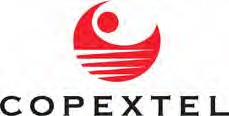 COPEXTEL es una empresa cubana que comienza sus operaciones a finales del año 1991 y  en la actualidad se distingue por ser un proveedor de soluciones integrales, que ofrece una variada gama de productos y servicios ingenieros. La empresa es capaz de combinar sus tec- nologías en correspondencia con las exigencias de cada proyecto para conformar un paquete integral. COPEXTEL también cuenta con las condiciones necesarias para exportar las tecnolo- gías y servicios que comercializa. La empresa cuenta con una estructura nacional que brinda servicios técnicos especializados a los distintos tipos de usuarios, equipos y sistemas asistidos por COPEXTEL. Entre las prestaciones ofrecidas se incluyen: atención a la garantía, repara- ción, mantenimiento, instalación, montaje y demás servicios postventa asociados. COPEXTEL is a Cuban company that started operations late in 1991, and at present, it stands out as a provider of integrated solutions for a wide range of engineering products and services. The company makes use of technology in an integrated way according to the demands of each project. COPEXTEL can also export the technologies and services it offers. The company has a nationwide structure for offering specialized technical services to the different types of clients, equipment and systems assisted by COPEXTEL Among the benefits offered there are: warran- ty certificate and repair, maintenance, installation, assembly and other after-sale services.PRODUCTOS Y/O SERVICIOS QUE EXPORTA  PRODUCTS  AND/OR  SERVICES  THAT  IT  EXPORTSPRODUCTOS Y/O SERVICIOS QUE IMPORTA PRODUCTS AND/OR SERVICES THAT IT IMPORTSPRODUCTOS DE LA EMPRESA PRODUCTS OF THE COMPANYLa Empresa Cartografía y Soluciones Geomáticas, conocida por su sigla comercial GeoSí, es la entidad del Grupo Empresarial GEOCUBA, que tiene como misión la creación, actualización y provisión de cartografía a pequeñas, medianas y grandes escalas, con servicios de valor agre- gado mediante el desarrollo de aplicaciones geoinformáticas de escritorio y en Web para el gobierno, la economía y la sociedad en general. Es además la encargada de garantizar tecno- lógicamente la Infraestructura de Datos Espaciales de la República de Cuba, para compartir  y proveer información geográfica de GEOCUBA y de otros proveedores de datos geográficos, y el Sistema de Gestión de Control de Flota. Las principales líneas de negocio de GeoSí com- prenden: la Cartografía Digital, la Fotogrametría, los Sistemas de Información Geográfica, la Cartografía Temática y otros productos y servicios asociados al escaneo y la impresión. The “Cartography and Geomatic Solutions Company”, also known by its commercial name “Geo- Sí”, is the entity that, integrated to the Group of Enterprises GEOCUBA, has as a main task the creation, actualization and supply of cartography in small, standard and large scales, with value added services through the development of office (or on line) geographic data pro- cessing applications as a service rendered to the government, national economy and society in general. Besides the above mentioned,   GeoSí   is in charge of   granting   technologicallyinfrastructure of Space Data of the Republic of Cuba,   headed to the sharing and supplying      of geographic data from GEOCUBA and other providers of the item, as well as the supply of Fleet Control Management. The main lines of business of GeoSí includes:  Digital Cartogra-   phy, Photogrammetry, Geographic Information Systems, Thematic Cartography and other services and products or items associated to scanning and impression..PRODUCTOS Y/O SERVICIOS QUE EXPORTA  PRODUCTS  AND/OR  SERVICES  THAT  IT  EXPORTSPRODUCTOS DE LA EMPRESA PRODUCTS OF THE COMPANY Correo E-mail	cepero@espcitma.cuLa Empresa de Seguridad y Protección es una organización de Dirección de carácter Estatal Socialista, destinada a satisfacer las crecientes demandas de servicios vinculadas al Sistema de Seguridad y protección Física en lo referente a: la prestación de servicios de vigilancia y protección, los servicios de custodia y traslado de valores, efectivos, documentos y sustancias peligrosas, la preparación de las diferentes categorías de personal, los servicios de diseños de los sistemas de seguridad y protección, confecciones de planes y otros documentos referentes a la prevención del delito, la corrupción y las ilegalidades y la realización de los servicios de verificaciones e investigaciones a trabajadores y personal de seguridad y protección. Safety and Security Management is an organization of Socialist State character, designed to meet the growing demand for services related to system security and physical protection in relation to: The provision of surveillance and protection, custody services and transfer of securities, effective documents and hazardous substances, the preparation of the different categories of personnel, services, design of security systems and protection, preparations of plans and other documents relating to crime prevention, corruption and illegalities and performing the checks and inquiries services workers and staff safety and security.PRODUCTOS DE LA EMPRESA PRODUCTS OF THE COMPANYEMIDICT es una empresa que ejecuta operaciones de comercio exterior relacionadas con la importación, y exportación de bienes y servicios de la Ciencia, la Tecnología, el Medio Ambien- te, y los Procesos de Investigación, Desarrollo e Innovación. EMIDICT is a company that exe- cutes operations of foreign trade related to the import, and exportation of goods and services of the Science, the Technology, the Environment, and the Processes of Research, development and innovation..PRODUCTOS Y/O SERVICIOS QUE EXPORTA  PRODUCTS  AND/OR  SERVICES  THAT  IT  EXPORTSPRODUCTOS Y/O SERVICIOS QUE IMPORTA PRODUCTS AND/OR SERVICES THAT IT IMPORTSEmpresa perteneciente al Ministerio de las Fuerzas Armadas Revolucionarias. Brinda servicios medioambientales, realiza estudios marinos y de geodesia y topografía. Company belonging to the Ministry of the revolutionary armed forces. It provides environmental services, performs marine studies, Geodesy and topography.PRODUCTOS DE LA EMPRESA PRODUCTS OF THE COMPANY Correo E-mail	jorge@enia.co.cu;   daniapaula@enia.co.cuLa empresa Nacional de Investigaciones  Aplicadas,  INVESCONS,  perteneciente  al  Ministerio  de la Construcción, brinda servicios de investigaciones aplicadas y estudios ingenieriles, en el sector de la construcción, distinguiéndose por una tecnología avanzada y el alto nivel de pro- fesionalidad de sus trabajadores. Está integrada por Unidades de Investigación para la cons- trucción en todas las provincias. The National Applied Research Enterprise, INVESCONS under the Ministry of Construction, provide applied research and engineering studies services in the construction sector, distinguish us advanced technology and high level of professionalism of  the workers. It is composed of units for Construction research in the provinces.PRODUCTOS Y/O SERVICIOS QUE EXPORTA  PRODUCTS  AND/OR  SERVICES  THAT  IT  EXPORTSInversiones GAMMA S.A., es una sociedad mercantil cubana con más de 15 años de expe- riencia en la comercialización de servicios profesionales de alto valor agregado, en las esferas medioambientales, de riesgos tecnológicos y naturales, gestión de mantenimiento, así como calidad e ingeniería. Su Sistema de Gestión de Calidad se encuentra certificado, según los requisitos establecidos en la norma NC-ISO 9001:2008. Investments GAMMA S.A., it is a mercantile Cuban company with more than 15 years of experience in the commercialization of services professionals of high added value, in the environmental spheres, of technological and natural risks, management of maintenance as well as quality and engineering. His Sys- tem of Qualit management is certified, according to the requirements established in the norm NC-ISO 9001:2008.PRODUCTOS Y/O SERVICIOS QUE EXPORTA  PRODUCTS  AND/OR  SERVICES  THAT  IT  EXPORTSPRODUCTOS Y/O SERVICIOS QUE IMPORTA PRODUCTS AND/OR SERVICES THAT IT IMPORTSPRODUCTOS Y/O SERVICIOS QUE EXPORTA  PRODUCTS  AND/OR  SERVICES  THAT  IT  EXPORTSEmpresa comercializadora de productos farmacéuticos, suplementos nutricionales, cosméti- cos, desarrollo de vacunas y equipos semiautomatizados para diagnóstico microbiológico y tratamiento médico, con ozono. Equipos ozonificadores para tratamiento de aguas y aguas residuales para uso social e industrial. Así como también servicios especializados en trata- miento de aguas y corrosión. Sales of pharmaceutical products, nutritional supplements, cos- metics, vaccine development and semi-automated equipment for microbiological diagnosis and medical treatment with ozone. Equipment for ozone treatment of water and sewage for social and industrial use. As well as specialized services in water treatment and corrosion.PRODUCTOS Y/O SERVICIOS QUE IMPORTA PRODUCTS AND/OR SERVICES THAT IT IMPORTSLa Organización de Integración para el Bienestar Social (OIBS) es una organización guberna- mental cubana designada para la implementación y progresivo desarrollo del bienestar hu- mano, la realización de actividades científico-investigativas e innovación tecnológica que in- cluye   el ecosistema, los animales,   las plantas   y en paralelo    brinda servicios   de  consultorías, asesorías y asistenciales de excelencia con un enfoque holístico. Asimismo, se encarga de actividades docentes    y programas comunitarios    de carácter preventivo y promocional para   la calidad de vida y el bienestar social. Bajo el slogan “La vida como un todo” la marca OIBS       se distingue en el plano nacional e internacional por la excelencia y calidad en la producción y comercialización de bienes y servicios enmarcados en su objeto social: productos naturales y nutricionales, aguas naturales y mineromedicinales, dispositivos, materiales y sustancias des- tinadas a la purificación de aguas residuales y gases, servicios de capacitación y consultorías, excepto jurídicas, en materia de bienestar social. The Integrative Organization for the Social Welfare (I.O.S.W) is a governmental Cuban organization designed for the progressive de- velopment and implementation of the human welfare, the fulfilment of scientific-researching activities and technological innovation which include the ecosystem, animals, plants and together with this, it also brings consulting services, advicing and excellent assistants with a holistic focus. In addition, it is also in charge of teaching activities and community programs with a preventive and promotional purpose for life quality and social welfare. Under the slo- gan “Life as a whole” the brand (I.O.S.W) outstands in the international and national levels    for its excellency and quality in the production and commercialization of services and benefits aiming to its social objective: Natural and nutritional products, fresh drinking and medicinal water, devices, materials and substances for the purification of black waters and gases, qual- ification and consulting activities, except juridical, regarding the social   welfare.PRODUCTOS Y/O SERVICIOS QUE EXPORTA  PRODUCTS  AND/OR  SERVICES  THAT  IT  EXPORTSlesiones precursoras. Además, bajo esta marca se comercializan productos para el control y medición de la glucosa en  sangre  capilar  (glucómetros  y  biosensores  de  glucosa).  Servicios de postventa a los usuarios de nuestra tecnología. Tecnosuma  International S.A.: Internation-  al Biotechnological Company cited in Havana, whose corporate mission is commercializing SUMA® technology, developed and produced by the Center of Immunoassay. The Center of Immunoassay is a Cuban biotechnological industry with 28 years of experience, and a profes- sional staff of the most advanced scientific level, and facilities of a state of the art technology and automation for the development and production of SUMA® technology. The commercial- ization of SUMA® technology comprises equipment and diagnostic kits for the mass screen-  ing of different diseases in the Mother and Child, Blood Certification and Epidemiological Sur- veillance Programs and the control programs for prostate cancer, colorectal and a technology package for the early detection and treatment of cervical cancer and its precursor lesions. In addition, under this brand products for the control and measurement of glucose in capillary blood (glucometers and glucose biosensors) are     marketed.After-sales services to users of our   technology.PRODUCTOS Y/O SERVICIOS QUE EXPORTA  PRODUCTS  AND/OR  SERVICES  THAT  IT  EXPORTSTecnosuma Internacional S.A.: Compañía biotecnológica internacional con sede en La Ha- bana, tiene como misión corporativa comercializar la Tecnología SUMA® desarrollada y pro- ducida por el Centro de Inmunoensayo. El Centro de Inmunoensayo es una industria de la Biotecnología cubana con 28 años de experiencia, que cuenta con personal profesional del más avanzado nivel científico y facilidades de un alto nivel tecnológico y de automatización para el desarrollo y la producción de la Tecnología SUMA®. La comercialización Tecnología SUMA® comprende equipos y estuches de diagnóstico para el pesquisaje masivo de dife- rentes enfermedades en los programas Materno Infantil, Certificación de Sangre y Vigilancia Epidemiológica, así como para programas de control de cáncer de próstata, colorrectal y un paquete tecnológico para la detección precoz y tratamiento del cáncer cérvico uterino y  susPRODUCTOS Y/O SERVICIOS QUE IMPORTA PRODUCTS AND/OR SERVICES THAT IT IMPORTSSector  Comercio InteriorDomestic Trade  Sectorde Insumos y Ferretería: Importa todo tipo de insumos y ferretería para el abastecimiento de toda la planta hotelera y extrahotelera. La empresa importa todo lo necesario desde la construcción de un hotel, su mantenimiento y abastecimiento, en la mayoría de los hoteles de todo el país, sus tiendas, restaurantes y clubes. ITH SA Company is a corporation incorporated under the Republic of Cuba, with legal personality and its own assets, which imports and purchases in the domestic market goods and services for sale and distribution entities linked to tourism or East. It is the largest wholesale marketer of Tourism Industry for the development of activities. It has 4 importers: 1. Food Importer: Import all kinds of food. 2. Locarinos Importer: Imports jams, sweets and alcoholic and nonalcoholic beverages. 3. Investment Importer: Import all kinds of building materials. 4. Supplies & Hardware Importer: Import all kinds of supplies and hardware to supply entire hotel and other infrastructure. The company imports all you need from a hotel construc- tion, maintenance and supply in most hotels across the country, shops, restaurants and clubs.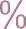 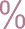 PRODUCTOS Y/O SERVICIOS QUE IMPORTA PRODUCTS AND/OR SERVICES THAT IT IMPORTS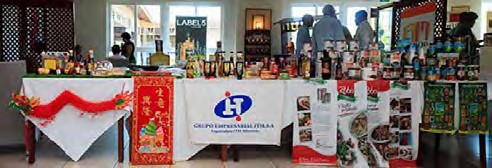 La Comercializadora ITH S.A, es una sociedad mercantil constituida al amparo de la República de Cuba, con personalidad jurídica y patrimonio propio, que importa y adquiere en el mercado inter- no bienes y servicios para su venta y distribución en las entidades del sector turístico o vinculado a este. Es la mayor Comercializadora Mayorista de la Industria del Turismo para el desarrollo de las actividades. Cuenta con 4 importadoras: 1. Importadora de Alimentos: Importa todo tipo de alimentos. 2. Importadora Locarinos : Importa confituras y bebidas alcohólicas y no alcohólicas. 3.Importadora de Inversiones : Importa todo tipo de materiales de construcción 4. ImportadoraPRODUCTOS Y/O SERVICIOS QUE IMPORTA PRODUCTS AND/OR SERVICES THAT IT IMPORTS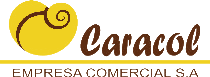 La Empresa  Comercial Caracol S.A. se especializa en la comercialización de productos en  una red de tiendas posicionada en los principales polos y zonas de interés turísticos. Incluye además la venta minorista de mercancías a través del comercio electrónico, servicios de gas- tronomía ligera y bar, impresión de souvenir y otros complementarios a la actividad de tiendas especializadas para el turismo. The Trading Company Caracol S.A. specializes in the market- ing of products in a network of shops positioned in the main centers and areas of tourist in- terest. It also includes the retail sale of goods through the e-commerce, gastronomic services and light bar, souvenir print and other ancillary to the activity of specialized shops for tourism.Ejecuta todas las operaciones de comercio exterior relacionadas con la importación y expor- tación; así como efectuar la comercialización mayorista y distribución de equipos y bienes de consumo general. Comercializa una amplia gama de productos agrupados en 48 familias para clientes como el MINED, MINSAP, MES y la Industria deportiva. Trabaja la modalidad de negocios de concentración de compra de papel para oficina y equipamiento de clima. Exe- cutes all foreign trade operations related to the import and export; as well as carries out the wholesale marketing and distribution of equipment and goods for general consumption. Sells a wide range of products grouped into 48 families for clients such as MINED, MINSAP, MES, and the sports industry. Works the modality of business concentration of purchasing paper for office and climate equipment.PRODUCTOS Y/O SERVICIOS QUE IMPORTA PRODUCTS AND/OR SERVICES THAT IT IMPORTSEmpresa perteneciente al sector terciario de la economía específicamente al Ministerio de Comercio Interior. Comercializa productos de amplia demanda popular. Company belonging to the tertiary sector of the economy, specifically the Ministry of domestic trade. It markets products of wide popular demand.PRODUCTOS DE LA EMPRESA PRODUCTS OF THE COMPANYDentro del sistema empresarial de la OHC, fue creado en virtud de la Resolución No. 296 de 1995 emitida por el Ministerio de Comercio Exterior, el Grupo de Exportación e Importación de la Oficina del Historiador de la Ciudad de La Habana (GEI-OHC) constituyendo una orga- nización económica estatal con personalidad jurídica independiente y patrimonio propio, que funciona como empresa en la actividad de comercio exterior, el GEI-OHC se limitaba a prestar sus servicios a las entidades subordinadas a la Oficina del Historiador de la Ciudad de la   Ha-bana, la Oficina del Conservador de la Ciudad de Trinidad y el Valle de los Ingenios, la Oficina del Historiador de Camagüey y la Oficina del Conservador de la Ciudad de Santiago de Cuba. En el año 2012 deja de ser un grupo para convertirse en empresa. A partir de 2014 amplía su objeto social para extenderse a la importación de terceros clientes. The Export-Import Group of the Office of the Historian of Havana was established by Resolution No. 296 of 1995 issued by the Ministry of Foreign Trade within the business system of the OHC. This group was a state economic organization with independent legal personality and its own assets, operating as a business in the foreign trade activity. The GHG-OHC was limited to providing services to entities subordinate to the Office of the Historian of Havana, the Office of the Curator of the City of Trinidad and the Valley of the Sugar Mills, the Camagüey Historian’s Office and the Office of the Curator of the City of Santiago de Cuba. In 2012 the group becamea company: the EEI-OHC. From 2014 on the company has expanded its corporate purpose to imports from third customers.PRODUCTOS Y/O SERVICIOS QUE EXPORTA  PRODUCTS  AND/OR  SERVICES  THAT  IT  EXPORTSPRODUCTOS Y/O SERVICIOS QUE IMPORTA PRODUCTS AND/OR SERVICES THAT IT IMPORTSLa Empresa de Producciones Varias PROVARI es una empresa nacional con 17 UEB ubica-  das en cada provincia dedicadas en su conjunto a la producción de bienes y servicios con destino fundamentalmente a su comercialización minorista en la red de tiendas del MINCIN, sus principales nomenclatura se concentran en 4 programas productivos: Materiales de la Construcción, Carbón Vegetal con destino a la exportación, Producciones varias(plásticos, col- chonería, confecciones textiles , pinturas , productos metálicos y otros) e Insumos agrícolas. Producciones’s Company Several PROVARI he is a national company with 17 UEB located at each province dedicated in aggregate to the production of goods and services with destina- tion fundamentally to your retail commercialization in the net of stores of the MINCIN, his principal they concentrate nomenclature in 4 productive programs: The Construction’s mate- rials, Charcoal bound for exportation, Producciones varied ( plastics, mattresses store, textile confections, paints, metallic products and other ones ) and Insumos agricultural.PRODUCTOS DE LA EMPRESA PRODUCTS OF THE COMPANYSomos una sociedad mercantil económica socialista cubana que importa, exporta, comercia- liza y produce bienes y servicios que generan divisas frescas para el país, orientada a satisfa- cer, de manera innovadora, las crecientes necesidades del cliente con soportes tecnológicos de avanzada, alta credibilidad nacional e internacional y una calidad renovada brindad por mujeres y hombres que se distinguen por su disciplina, profesionalidad, honradez y respon- sabilidad social. Somos CIMEX. We are a mercantile, economic and socialist cuban holding that import, export, commercialize and produces goods and services than generate fresh con- vertible currency for the country, oriented to satisfy, in an innovated way, the growing needs of our clients with advance technological supports, high national and international credibility and a renovated quality given by women and men whom are distinguished by her discipline, professionalism, honesty and social responsibility. We are CIMEX.PRODUCTOS Y/O SERVICIOS QUE EXPORTA  PRODUCTS  AND/OR  SERVICES  THAT  IT  EXPORTSPRODUCTOS Y/O SERVICIOS QUE IMPORTA PRODUCTS AND/OR SERVICES THAT IT IMPORTS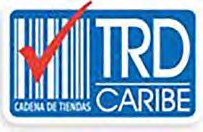 TRD Caribe, es una empresa dedicada a la comercialización minorista, orientada a la satisfac- ción del cliente en sus diferentes segmentos de mercado, con profesionalidad, sostenibilidad y efectividad. TRD Caribe is a company dedicated to the retail marketing aimed at customer satisfaction in different market segments, with professionalism, sustainability and effective- ness.PRODUCTOS Y/O SERVICIOS QUE IMPORTA PRODUCTS AND/OR SERVICES THAT IT IMPORTS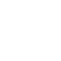 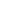 Sector ConstrucciónConstruction SectorPRODUCTOS Y/O SERVICIOS QUE IMPORTA PRODUCTS AND/OR SERVICES THAT IT IMPORTS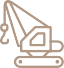 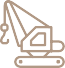 PRODUCTOS DE LA EMPRESA PRODUCTS OF THE COMPANYCentramos nuestra actividad en la producción y comercialización de Clinker y Cemento, pro- ductos con los que nos consolidamos como empresa de referencia en Cuba. Contamos con puerto marítimo en la misma cuidad, siendo este el principal punto de venta para la exporta- ción, estamos cerca de nuestros clientes para brindarles cemento de alta calidad en todo lugar y en cualquier momento que los necesiten. Cementos Cienfuegos S.A focus on the production and sale of Clinker and Cement, products with which was consolidated as a reference compa- ny in Cuba. We have a berth in the same city, which is the main point of exports. We are also close to our customers to provide high quality cement everywhere at any time they need it.PRODUCTOS Y/O SERVICIOS QUE EXPORTA  PRODUCTS  AND/OR  SERVICES  THAT  IT  EXPORTSPRODUCTOS Y/O SERVICIOS QUE EXPORTA  PRODUCTS  AND/OR  SERVICES  THAT  IT  EXPORTSLa Compañía Contratista de Obras para la Aviación S.A, CCOA  S.A. cuenta con más de 18  años  de experiencia en el sector inversionista para la aviación civil  en  Cuba,  con  una  respuesta eficaz a las principales estrategias de desarrollo,  así  como  en  varios  países  como  Granada, San Vicente y las Granadinas, Venezuela, Angola y Haití. Brinda servicios profesionales desde    la concepción inicial de la inversión hasta su puesta en explotación, mediante la elaboración    de proyectos en todas sus etapas, prestación de asistencia técnica, el control y supervisión       de su ejecución para las inversiones de la Aviación Civil, avalados por la normas ISO 9001 y normativas de la Organización de la Aviación Civil Internacional, OACI. The Contractor Compa- ny of Works for the Aviation SA, CCOA S.A) with over 18 years’ experience in the investment community for civil aviation in Cuba, has an effective response to the main strategic devel- opment of Cuba, as well as  demand  from  several  countries  like  Grenada,  St.  Vincent  and the Grenadines, Venezuela, Angola, Nicaragua and Haiti. It provides professional services in Cuba or abroad, from the initial conception of the investment to their operations through the development of projects in all stages, technical assistance, monitoring and overseeing their implementation, as well as hiring materials and equipment required for the investments of    the Civil Aviation Authority, backed by ISO 9001 standards and regulations of the Internation- al Civil Aviation Organization, ICAO.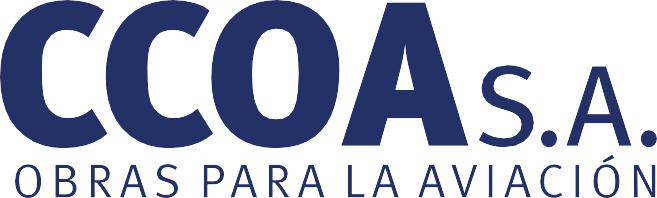 DINVAI Construcciones S.A. (DC S.A.), se constituye como sociedad anónima 100% cubana por acciones nominativas a los efectos de dar cumplimiento a su objeto social.La empresa brinda servicios de construcción en general dentro y fuera de Cuba. Participa en importantes proyectos constructivos de interés económico en el territorio nacional como han sido el proyecto Mariel, nueva planta de acido en Moa, movimiento de tierra proyecto Ferro- níquel Minera S.A. y en el exterior con representaciones en países como Vietnam, Haití, Vene- zuela y otros. Dinvai constructions S. A, (DC S.A.), is a100% Cuban corporation by registered shares with the objective of fulfilling its corporate purpose. It provides construction services in general, inside and outside of Cuba. The company also takes part in major construction projects of economic interest in the national territory as have been: Mariel project, new acid plant at moa, land-moving project Ferroniquel Minera S. A., and abroad with representations in countries such as Vietnam, Haiti, Venezuela and others.PRODUCTOS Y/O SERVICIOS QUE EXPORTA  PRODUCTS  AND/OR  SERVICES  THAT  IT  EXPORTS Correo E-mail	fernando@imp.perdurit.com.cu;    cossette@imp.perdurit.com.cu;   marelys@imp.perdurit.com.cuLa Empresa de Impermeabilizantes se dedica a la producción y comercialización de Láminas Asfálticas y Asfaltos Especiales, Impermeabilizantes de base Cementosa D-10, Aditivos Quí- micos para hormigones y morteros, Tubos y Conexiones de PVC para uso Sanitario y Piezas de Hierro Fundido. La producción y comercialización se realiza a través de sus UEB productivas, las cuales cuentan con laboratorios donde se realiza el análisis de las materias primas del proceso y evaluación de calidad del producto final. Waterproofing Company is engaged in the production and marketing of Asphalt Blades and Special bitumen, waterproofing of ce- ment base D-10, Chemical additives for concretes and mortars, PVC pipes and connections for domestic use and iron castings. Production and marketing is done through their produc- tive UEB, which have laboratories where raw materials analysis and evaluation of the process quality of the final product is made. 	  PRODUCTOS DE LA EMPRESA PRODUCTS OF THE COMPANYLa Empresa Constructora INVERCO PALCO, integrada a la Organización Superior de Dirección denominada Grupo Empresarial PALCO  subordinada al Consejo de Ministros, brinda servicios  de construcción civil y montaje de nuevas obras así como de reparación y mantenimiento constructivo. INVERCO PALCO Construction Company , integrated the Superior Organization Management Business Group called PALCO under the Council of Ministers , provides con- struction services and layout of new proyects as well as repair and construction/building maintenance.PRODUCTOS Y/O SERVICIOS QUE EXPORTA  PRODUCTS  AND/OR  SERVICES  THAT  IT  EXPORTS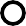 Empresa perteneciente al Grupo Empresarial de la Construcción. Ejecuta obras de arquitec- turas, mantenimientos constructivos y el alquiler de equipos de la construcción. Company belonging to the construction business group. Performs works of architectures, building main- tenance and rental of construction equipment..PRODUCTOS DE LA EMPRESA PRODUCTS OF THE COMPANYLa Empresa Constructora de Obras Marítimas perteneciente al Ministerio de la Construcción creada en el año 1976, está especializada en la actividad de dragado y vertimiento de arena, cimentaciones especiales (hinca de pilotes) y construcciones hidrotecnias con lo que hemos mantenido el liderazgo dentro del mercado cubano. The Company Manufacturer of Marine Works belonging to the Ministry of the Construction created in the year 1976, it is specialized  in the activity of having dredged and to pour of sand, special (it sinks of piles) foundations    and constructions hydrotechniques with what we have maintained the leadership inside the Cuban market.PRODUCTOS DE LA EMPRESA PRODUCTS OF THE COMPANYLa Empresa Contratista General de Obras de Villa Clara, ECGO  VC, ubicada en la ciudad de   Santa Clara, Villa Clara, centro de Cuba, presta servicios de ingeniería de la construcción con  alta eficiencia y  profesionalidad  en  obras  industriales,  obras  sociales,  obras  de  arquitectu- ra, obras de ingeniería,  obras  hidráulicas  y  viales,  en  las  especialidades  de  administración  de obras e ingeniería en construcción y montaje, reparación, restauraciones, ampliaciones, reconstrucciones, conservaciones , mantenimientos, demoliciones, desmontajes, urbaniza- ciones, áreas verdes y paisajismo. Certificado por la norma NC ISO 9001: 2008, se  brinda  servicio de preparación técnica de oferta, además realizamos dictámenes técnicos, estudios     de factibilidad, evaluaciones de riesgos, auditorias técnicas, servicios de diseños, estudios de impacto ambiental, investigaciones y desarrollo en temáticas constructivas, servicios informá- ticos y actividades de capacitación, siempre con enfoque integral, con el objetivo de alcanzar    la plena satisfacción de los clientes. The General Contractor of Works of Villa Clara, ECGO         VC company, located in the city of Santa Clara, Villa Clara, central Cuba, provides engineer-   ing construction with high efficiency and professionalism in industrial works, social works, works of architecture , engineering, hydraulic and road works in the fields of construction management and engineering construction and installation, repair, restoration, additions, reconstructions, preservations, maintenance, demolition, dismantling, housing estates, parks and landscaping. Certified by the NC ISO 9001: 2008, Technical preparation of Bid offers, and perform expert advice, feasibility studies, risk assessments, technical audits, design services, environmental impact studies, research and development in constructive topics , computer services and training, always with an integrated approach, with the aim of achieving full cus- tomer satisfaction.PRODUCTOS Y/O SERVICIOS QUE EXPORTA  PRODUCTS  AND/OR  SERVICES  THAT  IT  EXPORTS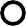 SIMAX, brinda servicios de Ingeniería de la Construcción sobre la base de la administración de inversiones. Nos distingue la profesionalidad, calidad, rapidez y garantía de nuestras obras, en función de las expectativas del cliente. Cuenta con 174 trabajadores. La estructura organi- zativa la componen: Dirección General, Dirección de Ingeniería, Dirección Técnica, Dirección de Contabilidad y Finanzas, Dirección de Capital Humano, 6 Unidades de Gestión y Dirección de la Construcción y 1 Unidad Empresarial de Base de Logística. Tiene certificado por la NC ISO 9001:2008 el Sistema de Gestión de la Calidad e implementado el Perfeccionamiento Empresarial. SIMAX offers engineering services for construction by mean of Project manage- ment. We characterized by professionalism, high quality in performance, fast and well done building work taking into account the client expectancy. We are capable to provide General, Engineering, Technical, Finance and Human resource managements in construction work process. In our construction organization we have 6 units of Construction management and 1 logistical unit. We have NC ISO 9001:2008 certification and our Quality insurance System is certificated.PRODUCTOS DE LA EMPRESA PRODUCTS OF THE COMPANYEmpresa constructora situada en Ciego de Ávila, perteneciente al OSDE de Construcción del Ministerio de la Construcción, que brinda servicios de construcción civil y montaje de nuevas obras, edificaciones e instalaciones; de demolición, desmontaje, remodelación, restauración, reconstrucción y rehabilitación de edificaciones, instalaciones y otros objetivos existentes, y de reparación y mantenimiento constructivo y produce y comercializa elementos prefabricados de hormigón, hormigones asfalticos e hidráulicos, morteros y otros materiales y productos para la construcción. Construction company located in Ciego de Ávila , belonging to OSDE Construction of the Ministry of Construction , which provides construction services and instal- lation of new works, buildings and facilities ; demolition , removal , renovation , restoration, reconstruction and rehabilitation of buildings, installations and other existing objectives , and repair and building maintenance and produces and sells precast concrete , asphalt and hy- draulic concrete, mortar and other materials and building products.PRODUCTOS DE LA EMPRESA PRODUCTS OF THE COMPANYNuestra Entidad brinda servicios de topografía, diseño, consultoría y otros trabajos afines para obras de construcción y montaje. Contamos con personal competente y tecnología, que soportados sobre un Sistema de Gestión de la Calidad, basado en las NC-ISO-9001/2008, se mejora continuamente, para cumplir los requisitos y las expectativas de nuestros Clientes y partes interesadas. Our organization provides services for surveying, design, consulting and other work for construction purposes and assembly. We have competent staff a technology supported on a system of quality management based on ISO 9001/2008 NC- is continuous improvement to meet the requirements and expectations of our customers and stakeholders. 	  PRODUCTOS DE LA EMPRESA PRODUCTS OF THE COMPANYSuministro de servicios de diseño, instalación, mantenimiento y post-venta de software de aplicación, diseño e instalación de redes para computadoras, instalación de sistemas de con-  trol electrónico para plantas de hormigón y asfalto, incluyendo adiestramiento y suministro de hardware, comercialización, mantenimiento y reparación  de  equipos  informáticos,  servicios  de correo electrónico e internet y servicios de formación de usuarios en el uso de softwa-         re. Provision of design, installation, maintenance and post-selling services of computer soft- ware; design and installation of computer networks; installation of electronic control systems for concrete and asphalt plants including training and hardware supply; commercialization, maintenance and repairing of informatics equipment; email and internet services; and soft- ware training services. 	  PRODUCTOS DE LA EMPRESA PRODUCTS OF THE COMPANYis added, given the deterioration of the roads by the lack of financial resources and taking advantage of the installed capacity to assist from the political-administrative division of Ciego de Avila until Las Tunas and the townships of Camaguey. Today running annual values be- tween 14.0 and 15.0 MM/P with a development in the Civil Construction of up to 3.0 MM/P.PRODUCTOS DE LA EMPRESA PRODUCTS OF THE COMPANYLa entidad lleva de fundada más de 30 años ejecutando obras tanto de interés local como na- cional, ha construido terminales de ómnibus, de ferrocarriles y portuarias (Nuevitas y Carúpa- no), además de trabajos en aeropuertos para mantenimiento ligeros. A mediados de los años  90 reordenan su actividad, añadiendo la de conservación vial dado el deterioro de las carre- teras por la falta de recursos financieros y aprovechando la capacidad instalada para atender desde la división político administrativa de Ciego de Ávila hasta Las Tunas, y los municipios propios de la provincia Camagüey. Hoy ejecuta valores anuales entre los 14.0  y 15.0  MM/P   con un desarrollo en la Construcción Civil de hasta 3.0 MM/P. The entity has been founded for more than 30 years during which it has run works of both local and national interest, has built bus terminals, railways and ports (Nuevitas and Carupano) in addition to work in airports for light maintenance. In the mid-90s the tasks are reorganized and activity of road    conservationEmpresa productora de materiales para construcción fundamentalmente: polvo de piedra, granito, mosaico y mortero de cola. Production of construction materials company mainly: stone, granite, mosaic and mortar  tail.PRODUCTOS DE LA EMPRESA PRODUCTS OF THE COMPANYEPROYIV es una empresa de  proyectos  arquitectónicos,  ingenieros  y  tecnológicos.  Cuenta  con una trayectoria destacada, avalada por más de 38 años de experiencia, tanto en los prin- cipales programas y planes de desarrollo económico y social acometidos en Cuba, como en    una activa participación en proyectos de más de veinte países. Nos distingue como Empresa    de Proyectos el poder acometer además, Estudios de Riesgo y Vulnerabilidad, Estudios de Factibilidad Técnico – Económica y Gestión así como la Ejecución llave en mano de Diseño de Interiores. EPROYIV is an Architectonic, Engineering and Technological Designing Enterprise. Counts with a prominent trajectory, warrant by more than 38 years of experience in the prin- cipal programs and plans for the economic and social development overtaken in Cuba, there   as an active participation with our designs in more than 20 countries. We distinguish as a Design Enterprise among others, because we can also offer and elaborate Risk and Vulner- ability Studies, Technical-Economic Feasibility and Management Studies, there as Turn-Key Interior Designs.PRODUCTOS DE LA EMPRESA PRODUCTS OF THE COMPANYPRODUCTOS Y/O SERVICIOS QUE EXPORTA  PRODUCTS  AND/OR  SERVICES  THAT  IT  EXPORTSSomos una empresa de proyectos en el sector del diseño del Ministerio de la Construcción,    nos avalan más de 35 años de experiencia, teniendo como retos actuales la satisfacción de los clientes   que requiera proyectos de arquitectura, ingeniería y servicios ingenieros, basados en   la innovación, eficacia y alto valor agregado de nuestro sistema integrado de gestión, distin- guiéndonos por la experiencia y profesionalidad de nuestro capital humano. La innovación y creatividad es un elemento que nos caracteriza. We are a company of projects in the design sector of the Ministry of Construction, we have more than 35 years of experience, with the current challenges the customer satisfaction projects requiring architectural, engineering and engineering services, based on innovation, efficiency and high added value of our integrated management, distinguished by the experience and professionalism of our human resources system. Innovation and creativity is an element that characterizes   us.PRODUCTOS Y/O SERVICIOS QUE EXPORTA  PRODUCTS  AND/OR  SERVICES  THAT  IT  EXPORTSPRODUCTOS DE LA EMPRESA PRODUCTS OF THE COMPANY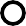 La Empresa de Proyectos de Arquitectura e Ingeniería de Villa Clara (EMPROY VC) oferta servicios de proyectos arquitectónicos, ingenieros y tecnológicos para los nuevos objetivos inversionistas u obras, así como para ampliación, reconstrucción, conservación, restauración, reparación, mantenimiento, demolición y desmontaje de objetivos existentes; de elaboración  de proyectos urbanísticos, de arquitectura de interiores, exteriores, áreas verdes y paisajismo; de proyectos de señalética; realización de estudios de impacto y de condiciones ambientales, servicios de topografía. Cuenta con una fuerza laboral bien capacitada, que le permite asu-      mir disímiles compromisos, tanto en el campo del diseño arquitectónico e ingenieril, como       en estudios de factibilidad constructiva, dictámenes, asesoría técnica, etc. Architecture and Engineering Projects of Villa Clara ( EMPROY VC ) brings services of architectural design, engineering and technology for new investing objectives and for enlargement, reconstruc-  tion, conservation, restoration, repair, maintenance, demolition and dismantling of existing buildings; development of urban projects, interior design, outdoors, landscaping, signaling elements, studies of impact and environmental conditions, topography services. It has a well- trained staff, capable to assume dissimilar commitments, both in the field of architectural and engineering design, or probability of construction studies, diagnosis, technical assistance, etc.Empresa perteneciente al grupo empresarial de diseño industrial. Elabora proyectos de in- geniería y de arquitectura. Company belonging to the Group of industrial design. It develops projects of engineering and  architecture.Design and Engineer of Design´s Building´s Group of Enterprises. It belongs to Building Min- ister of Cuba (MICONS) and to Front o Projects (FRENPROY). It amounts more o 200 workers  of high calcification and experience in Integrals Groups of    Projects.PRODUCTOS DE LA EMPRESA PRODUCTS OF THE COMPANY	PRODUCTOS DE LA EMPRESA PRODUCTS OF THE COMPANYLa EMPROY-2, constituida en 1987, es referencia entre las Empresas del Grupo de Empre-  sas de Diseño e Ingeniería de la Construcción de diseño, perteneciente al Ministerio de la Construcción de Cuba (MICONS) y al Frente de Proyectos (FRENPROY). Cuenta con más de 200 trabajadores de alta calificación y experiencia conformándose en Grupos Integrales de Proyectos. Emproy-2 was born in 1987. It is a reference center between the Enterprises o theEs una entidad perteneciente a la Oficina del Historiador de la Ciudad de Camagüey. Trabaja fundamentalmente en la construcción y restauración en el centro histórico de la ciudad. It is an entity belonging to the Office of the historian of the city of Camagüey. It works primarily in the construction and restoration of the historic centre of the city.PRODUCTOS DE LA EMPRESA PRODUCTS OF THE COMPANYLa Empresa de Servicios de Ingeniería y Diseño de Granma basa su fundamento social  en  brindar servicios de ingeniería en dirección integral de construcción de inversiones y obras y servicios técnico-profesionales de proyección, diseño, ingeniería, consultaría y topografía inte- grados a la construcción. Company Engineering and Design Granma bases its social founda- tion  to  provide  comprehensive  engineering  services  in  construction  management investment and construction and technical-professional projection, design, engineering, con- sulting and construction integrated surveying  services.PRODUCTOS DE LA EMPRESA PRODUCTS OF THE COMPANYPRODUCTOS DE LA EMPRESA PRODUCTS OF THE COMPANY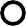 nortiz@vertice.cuVERTICE brinda servicios de ingeniería en dirección integral de construcción de inversiones y obras y presta servicios técnico-profesionales de proyección, diseño, ingeniería, consultoría y topografía aplicados a la construcción en los programas del turismo, educación, salud, viali-  dad, puentes, obras sociales e industriales. Ha brindado sus servicios a través de colabora- ciones de sus profesionales en países como Venezuela, Angola, Viet Nam, Sudáfrica, Guinea Ecuatorial, Guinea Conakry, Guinea Bissau, Cabo Verde, Haití. Argelia. VERTICE provides engi- neering services in comprehensive management of investment and construction works and provides also technical-professional project, design, engineering, consulting, and construction surveying services applied to construction in the tourism industry, education, health services, roads, bridges, social and industrial programs. It has provided services through professional collaboration in countries such as Venezuela, Angola, Vietnam, South Africa, Equatorial Guin- ea, Guinea Conakry, Guinea Bissau, Cape Verde, Haiti, and Algeria. Correo E-mail	font@cenex.aconci.cuCENEX® Brinda Servicios Técnicos de Inspección Visual, Ensayos por Radiografía, por Ultra- sonido, por Líquidos Penetrantes, Medición de Espesor, Hermeticidad y Análisis de Integridad a componentes estructurales, recipientes, tuberías y uniones soldadas. Presta servicios de entrenamiento y homologación a soldadores. Posee personal técnico nivelado, homologado y calificado por Normas Internacionales: en materia técnica, medio ambiente y en seguridad y salud; con más de 25 años de experiencia en todos sus campos de trabajo, lo cual garantiza la competencia técnica del mismo en todos los servicios que se llevan a cabo.. CENEX®It offers Technical Services of Visual Inspection, Rehearsals for X-ray, by Ultrasound, for Pene- trating Liquids, Mensuration of Thickness, Staunchness and Analysis of Integrity to structural components, recipients, pipes and welded unions. Ready services of training and approval        to welders. Even, homologated technical personnel possesses and qualified by International Norms:: in technical matter, environment and in security and health; with more than 25 years of experience in all their work fields, that which guarantees the technical competition of the same one in all the services that are carried    out.PRODUCTOS Y/O SERVICIOS QUE EXPORTA  PRODUCTS  AND/OR  SERVICES  THAT  IT  EXPORTSLa empresa fue creada en el 1969  y desde ese año realiza la actividad de importación, tiene      el sistema de calidad implantado. En estos momentos pertenece al Ministerio de la Construc- ción. The company was founded in 1969 and since that year performs the import activity, has the quality system. At the moment belongs to the Ministry of Construction.PRODUCTOS Y/O SERVICIOS QUE IMPORTA PRODUCTS AND/OR SERVICES THAT IT IMPORTSIMECO es la Empresa Importadora y Exportadora que pertenece al Ministerio de la Construc- ción y ejecuta operaciones de Comercio Exterior relacionadas  con  la  Exportación,  Importa- ción y Comercialización de equipos, productos y materiales vinculados al Sector Constructivo. Nuestra empresa tiene como propósito fundamental la satisfacción de nuestros  clientes  a  través de un Servicio de Excelencia. Imeco is the Importing and Exporting Company which belongs to the Ministry of Construction and execute operations  of Exterior Trade  related to  the Export, Import and Commercialization of equipments, products and materials linked to   the Constructive Sector. Our company takes as a fundamental intention the satisfaction   of   our clients with a   Service of  Excellence.PRODUCTOS Y/O SERVICIOS QUE EXPORTA  PRODUCTS  AND/OR  SERVICES  THAT  IT  EXPORTSPRODUCTOS Y/O SERVICIOS QUE IMPORTA PRODUCTS AND/OR SERVICES THAT IT IMPORTS Correo E-mail	jorge@enia.co.cu;   daniapaula@enia.co.cuLa empresa Nacional de Investigaciones  Aplicadas,  INVESCONS,  perteneciente  al  Ministerio  de la Construcción, brinda servicios de investigaciones aplicadas y estudios ingenieriles, en el sector de la construcción, distinguiéndose por una tecnología avanzada y el alto nivel de pro- fesionalidad de sus trabajadores. Está integrada por Unidades de Investigación para la cons- trucción en todas las provincias. The National Applied Research Enterprise, INVESCONS under the Ministry of Construction, provide applied research and engineering studies services in the construction sector, distinguish us advanced technology and high level of professionalism of  the workers. It is composed of units for Construction research in the provinces.PRODUCTOS Y/O SERVICIOS QUE EXPORTA  PRODUCTS  AND/OR  SERVICES  THAT  IT  EXPORTSEmpresa productora de materiales de la construcción. Produce bloques de hormigón, pisos, ladrillos de barros, tubos y conexiones de aluminio, tanto para el sector estatal como para las nuevas formas de gestión. Producer of construction materials. It produces blocks of concrete, floors, bricks of mud, pipes and fittings made of aluminum, both for the State sector and new forms  of management.PRODUCTOS DE LA EMPRESA PRODUCTS OF THE COMPANYEl grupo empresarial asesora metodológicamente a todas las entidades radicadas en la pro- vincia de Camagüey. Las ayuda a buen desempeño de sus actividades empresariales. The business group methodologically advising all entities based in the province of Camagüey. Helps good performance of its business activities.PRODUCTOS DE LA EMPRESA PRODUCTS OF THE COMPANYEmpresa perteneciente al Ministerio de la Construcción. Repara y reconstruye equipos pesa-  dos de la construcción, repara motores y sus accesorios. Company  belonging  to  the  Ministry  of construction. Repair and rebuilt heavy equipment for construction, repair engines and their accessories.Empresa perteneciente la Ministerio de la Construcción, sus productos son altamente de- mandados por el Ministerio de la Agricultura fundamentalmente las tejas infinitas. Su materia prima fundamental es el cartón. Company owned by the Ministry of construction products are highly demanded by the Ministry of agriculture basically infinite shingles. Its key raw material is the carton.PRODUCTOS DE LA EMPRESA PRODUCTS OF THE COMPANY	PRODUCTOS DE LA EMPRESA PRODUCTS OF THE COMPANYUNECA S.A. es una Sociedad Anónima Cubana con más de 30 años de experiencia en la cons- trucción, tanto en Cuba como en diversos países del mundo, actualmente dedicada exclusiva- mente a la exportación de servicios de construcción e ingeniería. En alianza con las empresas especializadas del sector de la construcción en Cuba, cuenta con la experiencia, capacidad y el capital humano necesarios para brindar cualquier tipo de servicio de construcción. UNECAis a Cuban company with more than 30 years of experience in construction works in Cuba and abroad. At the present exclusively dedicated to export construction and engineering services from Cuba. In alliance with Cuban construction branch specialized companies has enough capability and human capital to offer any kind of construction services.PRODUCTOS Y/O SERVICIOS QUE EXPORTA  PRODUCTS  AND/OR  SERVICES  THAT  IT  EXPORTS Correo E-mail	ulaex@ulaex.cuULAEX, S.A. es una Empresa Mixta de Cuba con Orica Mining Services. Abastece desde hace 20 años a la construcción y la minería del mercado local, centroamericano y del Caribe. Produ- cimos toda la gama de Detonadores no eléctricos, Detonadores Eléctricos, Explosivos Indus- triales Encartuchados, Anfo, y ya contamos en el mercado cubano con la Emulsión Bulk (o a granel) bajo la marca comercial Centra Gold. Estos productos son fabricados bajo las marcas registradas en Cuba TECTRON y TECNITRON y con las marcas globales de Orica registradas en Cuba y el resto del mundo EXEL, SENATEL, FORTEL, AMEX y CENTRA GOLD. Comercializa todo tipo de accesorios para voladuras. Da Servicio de Asistencia Técnica, Elaboración de Proyectos de Voladuras con Control de Autor y Barrenación. ULAEX, S. A. is a joint venture of Cuba with Orica Mining Services. It has been providing supplies since 20 years ago to the Construction and Mining of the local market, Central America and the Caribbean. We produce the entire range of non-electric detonators; electric detonators, industrial explosives in cartridges, ANFO, and we already have in the Cuban market the emulsion Bulk (or Bulk) under the trademark Centra Gold. These products are manufactured under the Cuban trademarks TECTRON and TECNITRON and with the global trademarks of Orica registered in Cuba and in the rest of the world: EXEL, SENATEL, FORTEL, AMEX and CENTRA GOLD. Sells all kinds of accessories for blasting. Provide Service of Technical Assistance, development of blasting projects with Author Control and Drilling.PRODUCTOS Y/O SERVICIOS QUE EXPORTA  PRODUCTS  AND/OR  SERVICES  THAT  IT  EXPORTSPRODUCTOS Y/O SERVICIOS QUE IMPORTA PRODUCTS AND/OR SERVICES THAT IT IMPORTSPRODUCTOS DE LA EMPRESA PRODUCTS OF THE COMPANYSector CulturaCulture Sectorin terms of technical assistance and artistic  activities.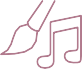 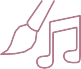 D´ARTE offers services of design and setting up of programs to develop PhDs, master’s, cer- tifications, postgraduate courses, courses and specialized workshops, as well as all kind of professional and artistic level improvement, methodological and didactic advice, training and assessment. Furthermore, customers can hire consultancy services to support the creation of new teaching centers, and the design of curricular    programs.PRODUCTOS Y/O SERVICIOS QUE EXPORTA  PRODUCTS  AND/OR  SERVICES  THAT  IT  EXPORTSFundada en 1997,    D´ARTE ofrece servicios académicos en todas las manifestaciones del arte      a instituciones en su actividad de formación. Con D´ARTE, usted también puede contratar  talento cultural cubano: bailarines, coreógrafos, músicos, cantantes, artistas de variedades y mucho más. D´ARTE lleva 18  años exportando sus servicios en más de 35 países con seriedad     y prestigio. Cuenta con un equipo de profesionales con amplia experiencia internacional (en algunos casos, más de 30 años) en actividades educativas y artísticas. D´ARTE ofrece además, servicios de asesorías y consultorías en apoyo a la creación de nuevos centros de la enseñan-   za, así como el diseño de su programa curricular. La experiencia de nuestros profesionales            y artistas nos ha proporcionado una sólida experiencia en los temas relacionados con los servicios culturales a escala internacional. Ello nos ha permitido crear una red de relaciones   con académicos y profesionales directamente vinculados con las actividades señaladas, que   nos avala para poder desarrollar con suficiente solvencia los programas de formación presen- tados. Founded in 1997,  D´ARTE (www.darteonline.com) provides academic services related   to all artistic expressions for educational institutions. By means of D´ARTE, you can also hire Cuban cultural talents: dancers, choreographers, musicians, singers, different artists and a whole lot more. D´ARTE has exported its services for 18 years to over 35 countries. It features a team of professionals with vast international experience (more than 30 years in some cases)Turarte es una sociedad mercantil del sistema del Turismo, empeñada en que el arte del es- pectáculo cubano recorra el mundo. Más de cinco décadas de experiencia en la concepción, diseño y producción de los mejores espectáculos de Cuba, como los de Tropicana y el Cabaret Parisién. Turarte cuenta con un  amplio  catálogo  de  espectáculos  y  agrupaciones  musicales  de variados formatos en los que se insertan además, diferentes especialidades de las artes escénicas: animadores, acróbatas, magos, entre otras. Haber colocado espectáculos cubanos   en prestigiosas pistas y clubes de España, Portugal, Bahamas, Alemania y Canadá, e importan- tes líneas de Cruceros, dan a Turarte  aval más que suficiente como líder cubano de la esfera   del espectáculo. Turarte  is a trading Company belonging to the tourism system determined     to take Cuban shows and entertainment around the world. Turarte has more than five de- cades of experience in the creation, design and production of Cuba best shows, namely those    of Tropicana and Salon Parisien. Turarte has an extensive catalogue of shows and musical groups of different sizes, plus other specialists in the performing arts: emcees, acrobats, ma- gicians, etc. Turarte has taken Cuban entertainers to prestigious stages and clubs in Spain, Portugal, Bahamas, Germany and Canada.Important cruise liners have rated Turarte as Cu- ba’s  number  one  entertainment agency.PRODUCTOS Y/O SERVICIOS QUE EXPORTA  PRODUCTS  AND/OR  SERVICES  THAT  IT  EXPORTSParadiso, promotora cultural por excelencia de la Isla Grande del Caribe, pone a disposición de los interesados en visitarnos las inmensas potencialidades de nuestra cultura.Con Paradiso se puede acceder a diversos espacios de creación a través de la participación en eventos y festivales, talleres y cursos especializados desarrollados por prestigiosos profesores, especialistas y personalidades de la cultura cubana. A lo largo de toda la Isla, oferta servicios especializados tales como: opcionales, programas, cursos, etc. Además facilita la participación  en estudios de postgrado, adiestramientos, maestrías, doctorados, y otros servicios de carácter docente, en asociación con el Centro Nacional de Escuelas de Arte y el Instituto Superior de Arte. Paradiso, the most important cultural promoter in Cuba, gives foreign tourists the access to the immense potentialities of our culture. With Paradiso you can attend to several creative spaces through the participation in events and festivals, specialized workshops and courses, developed by prestigious professors, specialists and personalities of the Cuban culture. It also offers trips along the whole island, museum visits, night activities and specialized tourist and academic cultural services. It facilitates the participation in the studies of graduate degrees, masters, doctorates and other services of educational character, in association with Centro Nacional de Escuelas de Arte and Instituto Superior de Arte (the most important academic institutions of art in Cuba).PRODUCTOS Y/O SERVICIOS QUE EXPORTA  PRODUCTS  AND/OR  SERVICES  THAT  IT EXPORTS	PRODUCTOS Y/O SERVICIOS QUE EXPORTA  PRODUCTS  AND/OR  SERVICES  THAT  IT  EXPORTSEs una entidad de Ministerio de Cultura que representa al  talento  artístico  tanto  en  Cuba como en el exterior. It is an entity of the Ministry of culture representing the artistic talent both in  Cuba  and abroad.Nos distinguimos por anticipar ideas, concretar iniciativas y ver más allá. Comercial Lauros  es una división de Artex S.A, surgida en el año 2000, que tiene bajo su quehacer la creación de líneas de productos que difieran en el mercado por su valor cultural. Se ha mantenido  por más de diez años siendo líder en la creación de artículos con obras de arte aplicadas de artistas de la plástica cubana contemporánea y de las Colecciones de Arte Cubano y Universal del Museo Nacional de Bellas Artes, bajo la línea de productos Arte en Casa. Es comercializa- dora exclusiva de la marca Compay Segundo, línea de confecciones en hilo, para caballeros, incluyendo junto a esto una amplia variedad de artículos para fumadores. Comercial Lauros, durante estos 15 años, se ha caracterizado por la constancia y la permanente creación deideas y propuestas, llevando al mercado un excelente producto. We distinguish ourselves by anticipate ideas, concrete initiatives and see beyond. Commercial Lauros is a division of Artex S.A., which created in 2000. It has under its work the creation of product lines that differ in the market by its cultural value. It had been maintained for more than ten years being leader in  the creation of articles with works of applied art of artists of the contemporary cuban plastic and collections of Cuban art and Universal of the National Museum of Fine Arts, under the Art product line at home It is the exclusive trading of Compay Segundo brand, line of clothing in Hilo, for men, including next to this a wide variety of articles for smokers During these fifteen years, Comercial Lauros has stood out for the constancy and permanent creation of ideas and proposals and for taking an excellent product to the   market.PRODUCTOS Y/O SERVICIOS QUE IMPORTA PRODUCTS AND/OR SERVICES THAT IT IMPORTS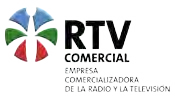 RTV Comercial es la Empresa Comercializadora de todos los Productos y Servicios de la Radio y la Televisión cubanas, que pertenece al Instituto Cubano de Radio y Televisión. Esta empresa tiene la capacidad legal para asociarse con empresas extranjeras y tiene más de veinte años de constituida. Dentro del catálogo de productos y servicios de RTV Comercial se encuentran: producción, coproducción y producciones audiovisuales por encargo, inserción de publicidad, representación artística de las especialidades de la Radio y la TV, así como la prestación de otros servicios relacionados con la producción y la importación de todos los medios y equipos tecnológicos de la Radio y la TV. Es una empresa de reconocido prestigio nacional e interna- cional, productora de la película “Conducta”, la película cubana más premiada en los últimos tiempos, así como la empresa que prestó los servicios de producción por la parte cubana para el montaje de las Cumbres CELAC Habana y CELAC Costa Rica. RTV Commercial is the merchandising Enterprise of all products and services of Cuban Radio and Television, that be- longs to Cuban Institute of Radio and Television. This enterprise has the legal capacity to cre- ate joint ventures with other foreign companies and it is more than twenty years ago of been constituted. Within the range of products and services of RTV Commercial are: production, coproduction and production and custom audiovisual production, publicity insertion, artistic representation of the specialties of Radio and TV, as well as the provision of other services re- lated to the production and the import of all the technologies that Radio and TV requires. It is a company of recognized national and international prestige, producer of the film “Behavior”, Cuba most awarded film in recent times and the company that provided production services on Cuban side for mounting the Summits CELAC Havana and CELAC Costa Rica.PRODUCTOS Y/O SERVICIOS QUE EXPORTA  PRODUCTS  AND/OR  SERVICES  THAT  IT  EXPORTSPRODUCTOS Y/O SERVICIOS QUE IMPORTA PRODUCTS AND/OR SERVICES THAT IT IMPORTSPRODUCTOS DE LA EMPRESA PRODUCTS OF THE COMPANYLa Empresa de Grabaciones y Ediciones Musicales EGREM es considerada la mayor, más anti- gua y prestigiosa casa discográfica  cubana. Fundada en 1964, sus archivos contienen más de   40 000 grabaciones originales de los más famosos intérpretes. Cuenta con lo mejor de las compilaciones de la música cubana y de artistas individuales. Forman parte de esta institución tres estudios de grabaciones, entre ellos los emblemáticos Estudios Areito de San Miguel, así como las afamadas Casas de la Música. Posee también un amplio catálogo editorial con más    de mil obras registradas y una agencia de representación de artistas, donde están importan-   tes figuras del panorama musical cubano. The Company of recordings and Musical Editions EGREM is considered the largest, oldest and most prestigious house of Cuban records. Found- ed in 1964, its archives contain more than 40 000 original recordings of the most famous interpreters. Features the best in the compilations of Cuban music and individual artists. As part of this institution are three recording studios, among them the emblematic Areito Studies of San Miguel, as well as the famous Houses of the music. A very comprehensive editorial catalog with more than one thousand registered works and an agency for the representation  of artists which includes important performers of the Cuban musical panorama are also part  of this company.PRODUCTOS Y/O SERVICIOS QUE EXPORTA  PRODUCTS  AND/OR  SERVICES  THAT  IT  EXPORTSEl Fondo Cubano de Bienes Culturales promueve y comercializa las obras y servicios asocia- dos a las artes plásticas y aplicadas, incluyendo las artes decorativas, el diseño y las artesa- nías, en el mercado nacional e internacional, jerarquizando el valor estético y preservando los valores patrimoniales. Actualmente la empresa posee relaciones con más de 8 mil creadores que constituyen su base productiva fundamental y realiza actividades de exportación de bienes asociados a estas manifestaciones artísticas. Importa y comercializa materias primas, materiales, equipos, herramientas, accesorios, insumos y bienes para los creadores artísticos, diseñadores y artesanos. Presta servicios de reparación, restauración, mantenimiento y con- servación de obras de las artes visuales, y de bienes muebles e inmuebles. Organiza eventos, ferias y exposiciones, promocionales y comerciales. The Cuban Fund of Cultural Assets (FCBC in Spanish) promotes and commercializes works of art, handicrafts, design works and relat- ed services, in the national and international markets. It safeguards Cuban cultural heritage while ensuring quality products. FCBC represents 8 thousand Cuban artists and artisans and exports their products and artworks. It also imports and commercializes tools and accesso- ries related to their work. FCBC offers remodeling, restoration and maintenance services of movable and immovable items. It organizes commercial and promotional events, fairs and expositions.PRODUCTOS Y/O SERVICIOS QUE EXPORTA  PRODUCTS  AND/OR  SERVICES  THAT  IT  EXPORTSPRODUCTOS Y/O SERVICIOS QUE IMPORTA PRODUCTS AND/OR SERVICES THAT IT IMPORTSPRODUCTOS DE LA EMPRESA PRODUCTS OF THE COMPANY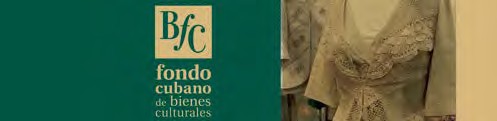 Empresa perteneciente al Ministerio de Cultura la cual trabaja muy estrechamente con los talentos artísticos de la provincia, fundamentalmente con los artesanos, escultores, pintores entre otros. Company belonging to the Ministry of culture, which works very closely with the artistic talents of the province, mainly craftsmen, sculptors, painters and others.PRODUCTOS DE LA EMPRESA PRODUCTS OF THE COMPANYrealización de servicio de enmarcado, arrendamiento de espacios para exposiciones y otras actividades, alquiler de enmarcado para exposiciones, construcción y alquiler de huacales y bastidores. Resolution No. 219/14 issued by the Ministry of Economy and planning, approved:To represent and promote a selection of artists from the visual arts of quality, in terms of marketing your work. 2. Produce and commercialize arts and media management artistic creators and collectors of original art and multiple different media in their overall image or pattern or design application. Resolution No. 54/2014 issued by the General Director of Gen- esis approved the expanded Purpose: Design, Museology, curator, guided visits to workshops producing fine artists, and delivery of workshops on manufacturing process and Serigraphic learning process, marketing projects interior of the plastic works in different media, conduct- ing framing service, leasing of space for exhibitions and other activities, framed hire for exhi- bitions, construction and rental of crates and racks   .PRODUCTOS Y/O SERVICIOS QUE EXPORTA  PRODUCTS  AND/OR  SERVICES  THAT  IT  EXPORTSResolución No. 219/14 dictada por el Ministerio de Economía y Planificación, aprobó: Repre- sentar y promover a una selección de artistas de las artes plásticas de calidad, en cuanto a la comercialización de su obra. Producir y comercializar artes plásticas y sus soportes de gestión de creadores artísticos o coleccionistas de arte y originales múltiples en diferentes soportes en su imagen integral o en diseño de motivo o aplicación. Resolución No. 54/2014 dictada por la Directora General de Génesis, aprobó el Objeto social ampliado: Diseño, Museografía, curaduría, visitas dirigidas a talleres de producción de artistas de la plástica, e impartición de Talleres sobre proceso de confección y aprendizaje de proceso Serigráfico, comercialización de proyectos de decoración de interiores con obras de la plásticas en diferentes soportes,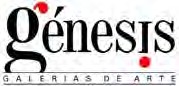 La empresa Galería Habana se especializa en la comercialización de obras de las artes visua-     les representando por medio de su Galería Habana una selección de los artistas  plásticos cubanos contemporáneos más reconocidos, promoviendo su obra tanto nacional como inter- nacionalmente. Adicionalmente la empresa organiza Subasta Habana, evento que promueve      y comercializa la obra de artistas cubanos de todos los tiempos. The Enterprise Gallery Ha- bana, specializes in the commercialization of works of visuals arts  representing by the Gal-  lery Habana a selection of the most recognize contemporary Cuban artists, promoting their artworks nationally and internationally. Additionally, the enterprise organizes the Havana Auction, event that promotes and commercializes artworks from Cuban Artists from all   times.PRODUCTOS Y/O SERVICIOS QUE EXPORTA  PRODUCTS  AND/OR  SERVICES  THAT  IT  EXPORTS Correo E-mail	sdcdist@icaic.cuNuestra institución garantiza la producción, programación, promoción, distribución, exhibición, comercialización, conservación y restauración del patrimonio y de todo producto audiovisual cubano y extranjero. Nuestra institución garantiza la producción, programación, promoción, distribución, exhibición, comercialización, conservación y restauración del patrimonio y de todo producto audiovisual cubano y extranjero. Our institution guarantees the production, programming, promotion, distribution, exhibition, commercialization, conservation and resto- ration of the patrimony and all Cuban and foreign audio-visual product.PRODUCTOS Y/O SERVICIOS QUE EXPORTA  PRODUCTS  AND/OR  SERVICES  THAT  IT  EXPORTS 	  PRODUCTOS Y/O SERVICIOS QUE IMPORTA PRODUCTS AND/OR SERVICES THAT IT IMPORTS Correo E-mail	idanet@trimagen.co.cuComercialización de mercancías y servicios del universo audiovisual, que incluye cine, video, televisión, radio, música, teatro, confección de guiones, impresión de gigantografía y  foto-  grafía en diferentes formatos, impresión textil, confección de cuños, servicio de enmarcado, impresión de personalización de objetos, entre  otros.  Marketing  of  goods  and  services  of  the audiovisual sector, which includes film, video, tv, radio, music, theater, making of scripts, printingof gigantography and photography in different formats, printing on fabrics, making of seals, service of framing, printing of customization of objects, among others.PRODUCTOS Y/O SERVICIOS QUE EXPORTA  PRODUCTS  AND/OR  SERVICES  THAT  IT  EXPORTSPRODUCTOS Y/O SERVICIOS QUE IMPORTA PRODUCTS AND/OR SERVICES THAT IT IMPORTSPromociones Artísticas y Literarias, ARTex S.A; es una sociedad mercantil con capital 100% cu- bano fundada en 1989. Es la principal entidad promotora y comercializadora de productos y servicios culturales cubanos, abarcando en su gestión un amplio espectro de la creación artís- tica nacional a través de 7 Agencias y 2 Divisiones, la importadora Comercial Lauros, así como representación en 13 provincias y en México bajo la denominación de Prela S.A. Artistic and Literary Promotions, ARTex S.A; It is a company with 100% Cuban capital founded in 1989. It is the leading developer and marketer of Cuban cultural products and services, ranging in managing a broad spectrum of national artistic creation through 8 Agencies and Divisions, the importing Comercial Lauros as well as representation in 13 provinces and Mexico under the name of Prela SA.PRODUCTOS Y/O SERVICIOS QUE EXPORTA  PRODUCTS  AND/OR  SERVICES  THAT  IT  EXPORTSPRODUCTOS Y/O SERVICIOS QUE IMPORTA PRODUCTS AND/OR SERVICES THAT IT IMPORTS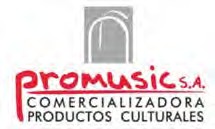 Empresa exportadora de bienes culturales. Proveemos los siguientes bienes: Artes Plásticas, Artesanías, Libros, Revistas, CDs, DVDs de Música, Audiovisuales (Música, Películas, Documen- tales). Exporting Company of cultural assets. We provide the following goods: Fine Arts, crafts, books, magazines, CDs, Music DVDs, audio-visual media (music, movies, and documentaries).PRODUCTOS Y/O SERVICIOS QUE EXPORTA  PRODUCTS  AND/OR  SERVICES  THAT  IT  EXPORTS.PRODUCTOS Y/O SERVICIOS QUE EXPORTA  PRODUCTS  AND/OR  SERVICES  THAT  IT  EXPORTSSociedad Mercantil creada para representar y asistir en calidad de agente o gestor a personas naturales y jurídicas que realicen operaciones de comercio exterior en productos y servicios vinculados a la industria cultural. Promueve la comercialización por las compañías represen- tadas de tecnología profesional de audio, iluminación, audiovisual, instrumentos musicales   y sus accesorios, materiales para artesanos y artistas plásticos, textiles y otros productos con Imagen Cuba y personalizados, sitios WEB con contenido cultural entre otros. Corporation created to represent and assist as agent or manager to natural and legal persons performing foreign trade in products and services linked to the cultural industry. It promotes marketing by the companies represented in audio, lighting, audiovisual, musical instruments and ac- cessories, textile materials for craftsmen and artists and other products with Image Cuba and personalized, professional technology Web sites with cultural content among othersSector DefensaDefence sectorProyectar, diseñar, desarrollar, comercializar y ejecutar proyectos específicos de la esfera mili- tar y otros vinculados con la rama metalmecánica y afines, prestando servicios técnicos asocia- dos a su actividad. Development, design, develop, market and implement projects especfficos the military sphere and others associated with the metallurgical branch and others, providing technical services associated with their activity.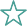 PRODUCTOS DE LA EMPRESA PRODUCTS OF THE COMPANYProyectar, diseñar, desarrollar, comercializar y ejecutar proyectos en las ramas de la elec- trónica, mecánica aplicada, radioelectrónica, automática y aeronáutica, y otras a fines, pres- tando servicios técnico asociados a su actividad. Development, design, develop, marketand implement projectsin the fieldsof electronics,applied mechanics, radioelectr6nica, auto andaerospace,and related, providing technicalservices associated withtheir   activity.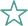 PRODUCTOS DE LA EMPRESA PRODUCTS OF THE COMPANYProyectar, diseñar, desarrollar, implementar, comercializar y ejecutar proyectos de investiga- ción y soluciones integrales para sistemas de gestión en la esfera docente educativa para la instrucción y adiestramiento del personal, incluyendo la fabricación de simuladores y otras aplicaciones de la realidad virtual, prestando servicios técnicos asociados a su actividad. De- velopment, design, develops, implement, commercialize and execute projects  investigation  and solutions for systems gestion in the educational field for teachers. instrucci6n and train- ing of personnel, including fabrication simulators and other virtual reality   applications.PRODUCTOS DE LA EMPRESA PRODUCTS OF THE COMPANYProyectar, diseñar, desarrollar, comercializar y ejecutar proyectos de investigación específicos de la esfera militar vinculados con las ramas metal-mecánica, electrónica, óptica y otras afines, prestando servicios técnicos asociados a su actividad. Development, design, develop, market and implement specific research projects related to the military sphere with branches met- al-mechanics, electronics, optics and others related, providing technical services associated with their activity. 	  PRODUCTOS Y/O SERVICIOS QUE EXPORTA PRODUCTS AND/OR SERVICES THAT IT EXPORTSPRODUCTOS DE LA EMPRESA PRODUCTS OF THE COMPANYProyectar, diseñar, desarrollar, comercializar y ejecutar proyectos de investigaci6n en las ra- mas de la mecánica, la hidráulica, la automática y otros fines, prestando servicios técnicos asociados a su actividad. Development, design, develop, market and implement projects in- vestigacion in the branches ofthe mechanical, hydraulic, auto and other purposes, providing technical services associated with their activity.Proyectar, diseñar, desarrollar, comercializar y ejecutar proyectos de investigación en las ramas de la ingeniería naval, metal mecánica, electrónica, energética y otras afines, prestando servi- cios técnicos asociados a su actividad. Development, design, develop, market and implement research projects in the fields of shipbuilding, metalworking, electronic, energy and related, providing technical services associated with their activity.PRODUCTOS DE LA EMPRESA PRODUCTS OF THE COMPANY	PRODUCTOS DE LA EMPRESA PRODUCTS OF THE COMPANY Correo E-mail	odalys@gb.reduim.cuNuestro principio consiste en proyectar, diseñar, desarrollar, comercializar y ejecutar proyectos de investigación específicos de la esfera militar vinculados con las ramas de la electrónica, telecomunicaciones, automática, informática, metal-mecánica y prestando servicios técnicos asociados a su actividad. Our principle is to project, design, develop, market and implement specific research projects related to the military sphere with the branches of the electronics, telecommunications, automation, computer, metalworking and providing technical services associated with their activity.Se dedica a la reparación con re de las técnicas automotrices, fabricación y reparación de muebles de madera, mimbre y ratán, así como la fabricación y reparación de semi-ómnibus y furgones, equipos de garajes y medios agrícolas. It is dedicated to repair with re automotive techniques, manufacturing and repair of wood, wicker and rattan furniture, as well as man- ufacturing and repair semi-omnibus and vans, garages equipment and agricultural means.PRODUCTOS DE LA EMPRESA PRODUCTS OF THE COMPANYPRODUCTOS DE LA EMPRESA PRODUCTS OF THE COMPANYSomos un complejo de fabricación y reparación óptico electrónico, entre los principales pro- ductos están las cubiertas metálicas, luminarias, reparación de medios ópticos, servicios gal- vánicos, gabinetes eléctricos y fabricación de piezas. We are a manufacturing complex optical and electronic repair, the main products are metal roofs, lighting, optical repair, electroplating services, electrical cabinets and parts   manufacturing.TECNOTEX, fue creada por la Resolución No. 118 del 13 de septiembre de 1983, dictada por el Ministro de Comercio Exterior su código en el REEUP es 271.0.05996, y el Código de Iden- tificación Tributaria NIT: 30001715569. Es Miembro Asociado de la Cámara de Comercio de la República de Cuba. Está registrada con el número 037. Por Resolución No. 131 de fecha 3 de mayo de 2013, dictada por el Ministro de Comercio Exterior y la Inversión Extranjera, donde se ratifica en calidad de Importadora y Exportadora a la Empresa Tecnotex. Exportar e importar bienes y servicios, según la nomenclatura aprobada por el Ministerio del Comercio Exterior y la Inversión Extranjera. Comercializar productos, equipos y servicios, tanto importados como adquiridos en el mercado nacional. Brindar servicios de agente aduanal. Tecnotex, was creat- ed by Resolution No. 118 of September 13, 1983, issued by the Minister of Foreign Trade, the REEUP code is 271.0.05996, and Tax Identification Code NIT: 30001715569. The company is an Associate Member of the Chamber of Commerce of the Republic of Cuba. It is registered with the number 037. By Resolution No. 131 dated May 3, 2013, issued by the Minister of For- eign Trade and Foreign Investment, which is ratified as importing and exporting the Tecnotex Company. Export and import goods and services, according to the nomenclature adopted by the Ministry of Foreign Trade and Foreign Investment. Marketing products, equipment and services, whether imported or purchased on the domestic market. Provide services broker.PRODUCTOS Y/O SERVICIOS QUE IMPORTA PRODUCTS AND/OR SERVICES THAT IT IMPORTSSomos la Empresa de Tecnología de la Información para la Defensa, diseñamos, desarrolla- mos y comercializamos soluciones, productos y servicios informáticos de excelencia. We are the company of Information Technology for Defense, design, develop and market solutions, computer products and excellent services.PRODUCTOS Y/O SERVICIOS QUE EXPORTA  PRODUCTS  AND/OR  SERVICES  THAT  IT  EXPORTSPRODUCTOS DE LA EMPRESA PRODUCTS OF THE COMPANYEmpresa Importadora Exportadora de Abastecimientos Técnicos para los Órganos de la defen- sa, por sus siglas EMIAT, es una entidad cubana constituida en virtud de la Resolución No. 79 de 1983 de fecha 12 de Julio de 1983 del Ministerio de Comercio Exterior, subordinada a la Dirección de Economía y Finanzas del Ministerio del Interior. Inscripta en el Registro de Miem- bros Asociados de la Cámara de Comercio, tiene como objeto social ejecutar las operaciones de comercio exterior, relacionadas con la importación y exportación de bienes y servicios, se- gún nomenclatura aprobada por el Ministerio de Comercio Exterior y la Inversión Extranjera; y la comercialización de los productos importados. Importing Company exporter of technical supplies for the Bodies of the defense, by its acronym EMIAT, Cuban is an entity formed under Resolution No. 79 Of 1983 dated 12 July 1983 the Ministry of Foreign Trade, subject to the direction of Economy and Finance of the Ministry of the Interior.PRODUCTOS Y/O SERVICIOS QUE EXPORTA  PRODUCTS  AND/OR  SERVICES  THAT  IT  EXPORTSPRODUCTOS Y/O SERVICIOS QUE IMPORTA PRODUCTS AND/OR SERVICES THAT IT IMPORTSNos dedicamos al Diseño, fabricación, y comercialización de piezas de repuesto, herramien- ta y accesorios, artículos de madera, metálico y plástico reforzado, elementos en seguridad, utillaje tecnológico, instrumentos de medición, ferretería industrial, útiles y herramientas de corte, materiales compuestos plástico y reparación de máquinas herramientas. We design, manufacture, and marketing of spare parts, tools and accessories, articles of wood, metal and reinforced plastic, security elements, technological tools, measuring instruments, industrial hardware, tools and cutting tools, plastic composites and repair of machines tools.PRODUCTOS DE LA EMPRESA PRODUCTS OF THE COMPANY Correo E-mail	astimar @reduim.cuNuestro principio consiste en Construir, Reparar, Modernizar y Comercializar Medios Navales prestando todos los Servicios asociados a ello, además de la fabricación de muelles flotantes. Our principle is tobuild, Repair, modernizeand commercialize naval means providing all ser- vices associated with it, besides makingf loating    docks.PRODUCTOS DE LA EMPRESA PRODUCTS OF THE COMPANYPRODUCTORA PRODUCEREXPORTADORA EXPORTEREMPRESA MILITAR INDUSTRIAL ASTILLEROS CENTRONuestro principio consiste en Construir, Reparar, Modernizar y Comercializar Medios Navales prestando todos los Servicios asociados a ello. Our principle is Building Repairing modernize and commercialize naval means providing all services associated with it.PRODUCTOS Y/O SERVICIOS QUE EXPORTA  PRODUCTS  AND/OR  SERVICES  THAT  IT  EXPORTSPRODUCTOS DE LA EMPRESA PRODUCTS OF THE COMPANYNuestra empresa oferta una amplia gama de productos derivados del plástico con tecnología de punta en inyección, soplado, rotomoldeo y bolseado, especialmente productos destinados a envases y/o embalajes y empaques flexibles. Our company offers a wide range of plastic products with advanced technology in injection, blow molding, rotational molding and bol- seado, especially products for packaging and / or packaging and flexible packaging.PRODUCTOS DE LA EMPRESA PRODUCTS OF THE COMPANYdegranma@dgr.reduim.cu;      araujo@dgr.reduim.cuNos dedicamos a la modernización de la técnica de transporte, reparación general de vehí- culos, cabinas, motores y agregados, fabricación o reparación de camas metálicas para vehí- culos, fabricación de piezas de repuesto, fabricación de productos de higiene y limpieza. We     are dedicated to the modernization of technical transport, repair of vehicles, cabins, engines and aggregates, manufacture or repair of metal beds for vehicles, spare parts manufacturing, manufacturing  products   of  hygiene  and cleanliness.PRODUCTOS DE LA EMPRESA PRODUCTS OF THE COMPANYNuestro principio consiste en la elaboración mecánica, así como en la transformación del  plástico y la fundición de metales ferrosos y no ferrosos, además de la reparación de equipos pesados y mecánicas en general. Our principle is mechanical processing and in plastics pro- cessing and smelting of ferrous and nonferrous metals, in addition to the repair of heavy and general  mechanical  equipment.PRODUCTOS DE LA EMPRESA PRODUCTS OF THE COMPANYComplejo industrial destinado a las reparaciones navales, producción de muelles flotantes, elaboración en madera, fabricación de puertas metálicas, servicios asociados a la conser- vación de superficies además de la confección textil. Industrial complex intended for ship repairs, production of floating docks, wood processing, manufacture of metal doors, services related to the conservation of surfaces beyond the textiles. 	  PRODUCTOS DE LA EMPRESA PRODUCTS OF THE COMPANY 	  PRODUCTOS DE LA EMPRESA PRODUCTS OF THE COMPANYEmpresa industrial especializada en los servicios de reparación del transporte, específicamente autos y camiones, así como producción y mantenimiento de cajas de seguridad y elaboración mecánicas en general. Industrial company specializing in the repair of transport, particularly cars and trucks, as well as production and maintenance of safes and general mechanical drawing.Nuestro principio consiste en fabricar, reparar, modernizar y comercializar medios de transpor- te aéreo y otros de la actividad industrial, prestando servicios asociados a ello. Our  principle      is to manufacture, repair, modernize and commercialize air transport and other industrial activity, providing services associated with it.PRODUCTOS DE LA EMPRESA PRODUCTS OF THE COMPANYSector EducaciónEducation sectorhave among its consultants and advisers renowned professors and experts in diverse fields       of knowledge, whose experience and dedication mark the difference in the services provided.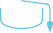 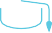 PRODUCTOS Y/O SERVICIOS QUE EXPORTA  PRODUCTS  AND/OR  SERVICES  THAT  IT  EXPORTSCentro Internacional de La Habana (CIH, S.A.) es una sociedad mercantil de servicios, afiliada      a la Cámara de Comercio de la República de Cuba y con presencia en todo el territorio nacio- nal. Ofrece servicios profesionales vinculados a actividades de consultoría, transferencia tec- nológica, auditoría y formación a empresas e instituciones nacionales y extranjeras, ubicadas dentro y fuera de fronteras. Su interrelación con las universidades y centros de investigación   de la Educación Superior Cubana, le permiten a CIH, S.A. actuar como interfase Universidad– Empresa, toda vez que promueve productos y servicios científico técnicos resultados de las investigaciones de estas instituciones, y prestigia su staff de consultores y asesores con reco- nocidos catedráticos y expertos en las más diversas ramas del saber, cuyos conocimientos, experiencia y dedicación, marcan la diferencia de los servicios prestados. International Center  of Havana (CIH, S.A.) is a commercial services company, affiliated to the Chamber of Com- merce of the Republic of Cuba and with presence throughout the national territory. CIH offers professional services related to; consulting activities, expert advice, technology transfer, audit- ing and professional training. Its relationship with universities and research centers allow CIH to act as university-business interface, promoting products and scientific-technical services, which contain investigations results of those institutions. At the same time, CIH is honored to Correo E-mail	yorka@epase.gu.rimed.cuLa Empresa de Abastecimiento y Servicio a la Educación. Guantánamo en forma abreviada EASE-GT, fue creada el 6 de marzo del 2012, producto a la fusión de la Empresa Provincial de Obras Escolares con la Empresa Provincial de Abastecimiento y Servicios a la Educación Guan- tánamo,es una entidad económica que desarrolla sus actividades por un plan sobre la base de cálculo económico, la que funciona bajo la orientación y supervisión del Grupo Empresa- rial del MINED. The company’s supply and service to education. Guantánamo in abbreviated form EASE-GT, was created on 6 March 2012, product to the merger of the Provincial company of school works with the Provincial supply and services to the Guantánamo education compa- ny,is an economic entity that operates by a plan on the basis of economic calculation, which operates under the guidance and supervision of the management group of the MINED.PRODUCTOS DE LA EMPRESA PRODUCTS OF THE COMPANYzurbano@eme.gr.rimed.cu;  eddyfonseca@eme.gr.rimed.cuLa Empresa de Producción de Medios de Enseñanza (EMEG), perteneciente a la OSDE MINED, produce medios para los distintos niveles de enseñanza del Ministerio de Educación de Cuba, se encuentra en Perfeccionamiento Empresarial desde el año 2007. Posee sus sistemas de gestión de la calidad y ambiental acorde a las normas ISO 9000 y 18000 respectivamente y se trabaja en su certificación. Produce lápices con goma, plastilina, goma de pegar, mobiliario es- colar, juguetería didáctica, artículos plásticos y otros medios de enseñanza metálicos, plásticos y de madera. Company Teaching Media Production (EMEG) belonging to the OSDE MINED, produces media for various levels of education, Ministry of Education of Cuba, is in Enterprise Improvement since 2007. It has its systems management and environmental quality accord- ing to ISO 9000 and 18000 respectively and working on your certification. It produces rubber pencils, clay, glue, school furniture, educational toys, plastic items and other means of teach- ing metal, plastic and wood.PRODUCTOS DE LA EMPRESA PRODUCTS OF THE COMPANYPRODUCTORA PRODUCEREMPRESA DE PRODUCCIÓN DE MEDIOS DE ENSEÑANZA Correo E-mail	epe@enet.cuPRODUCTOS Y/O SERVICIOS QUE EXPORTA  PRODUCTS  AND/OR  SERVICES  THAT  IT  EXPORTS Correo E-mail	ariel@empromave.rimed;   loly@empromave.rimed.cuProducir y comercializar medios y equipos en función de la enseñanza,  comercializar  pro-  ductos derivados de la práctica profesional, prestar servicios de instalación, mantenimiento         y reparación de equipos y  medios  en  función  de  la  enseñanza,  de  aterramiento,  así  como de impresiones gráficas, tampográficas y serigráficas. Producing and marketing facilities and equipment based on education, market products derived from professional practice, provide installation services, maintenance and repair of equipment and means in terms of education, grounding and graphics printing, pad printing and screen    printing.PRODUCTOS DE LA EMPRESA PRODUCTS OF THE COMPANY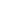 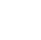 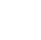 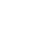 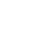 Sector ElectrónicaElectronics sectorPRODUCTOS Y/O SERVICIOS QUE EXPORTA  PRODUCTS  AND/OR  SERVICES  THAT  IT  EXPORTS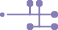 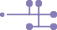 Es la empresa de Automatización Integral del Grupo Empresarial GELECT del Ministerio de Industria. Fundada en 1978, desde entonces desarrolla proyectos de automatización, con la filosofía de integración de sistemas dirigidos a edificios e industrias para el uso racional de la energía y el aumento de la eficiencia productiva. CEDAI is the company for all kinds of projects in automation of the Cuban Ministry of Industries.Founded in 1978, it develops projects for automation of buildings, industries, and processes, aimed to a more efficient use of energy     and the increment of the productive   efficiency.La Empresa de Componentes Electrónicos “Ernesto Che Guevara”, cuenta con un total de 460 trabajadores y fue creada en 1981 por el Ministerio de la Industria Sideromecánica ha sido precursora y base fundamental para el desarrollo de la electrónica. Sus diversas producciones se dirigen al sector industrial, de los servicios y a la población con el objetivo de satisfacer el mercado interno y estar presentes en el mercado externo con productos que se enmarcan en las ramas de la electrónica, la informática, las energías renovables y servicios para aplica- ciones industriales, que ofrecen a sus clientes protección, ahorro, buenos precios y calidad. Nuestra Empresa se caracteriza por la vinculación permanente de la innovación tecnológica con la producción. Posee capacidades e instalaciones seguras para producciones con requeri- mientos tecnológicos especiales y equipos electrónicos de múltiples usos contamos con ocho direcciones y siete UEB en la estructura empresarial. The Electronics Components Company “Ernesto Che Guevara”, has a total of 460 employees and was created in 1981 by the Ministry of Metallurgical Industry has been a precursor and essential to the development of electronic base. Its various productions are directed to the industrial sector, services and people in order to satisfy the domestic market and be present in the external market with products that fall under the branches of electronics, information technology, renewable energy and services for industrial applications, they offer their customers protection, savings, good prices and quality. Our company is characterized by constant technological innovation linking with production. It has capabilities and secure facilities for productions with special technological requirements and multipurpose electronic equipment. We have eight points and seven UEB in the corporate structure.PRODUCTOS DE LA EMPRESA PRODUCTS OF THE COMPANYed Security Systems Fire and intruders, by the governing agencies of security activities in   Cuba being certified. SEISA has the experience of more than 400 professionals in the field    and is a leader in the domestic sector in the provision of services “turnkey” Integral Systems Fire Safety.PRODUCTOS Y/O SERVICIOS QUE EXPORTA  PRODUCTS  AND/OR  SERVICES  THAT  IT  EXPORTSPRODUCTOS Y/O SERVICIOS QUE IMPORTA PRODUCTS AND/OR SERVICES THAT IT IMPORTSSEISA ofrece soluciones técnicas de seguridad integral que garantizan la protección de las personas, inmuebles y equipamiento tecnológico. Para ello se ofertan servicios a “ciclo com- pleto” de Sistemas de Seguridad Integral Contra Incendios e Intrusos, estando certificada por la Agencias rectoras de la actividades de seguridad en Cuba. SEISA cuenta con la experiencia de más de 400 profesionales en esta esfera y es líder, en el sector nacional, en la prestación de servicios “llave en mano” de Sistemas de Seguridad Integral Contra Incendios. SEISA offers technical comprehensive security solutions that guarantee the protection of people, buildings and technological equipment. For this services are offered to “full course” Integrat-PRODUCTOS DE LA EMPRESA PRODUCTS OF THE COMPANYEmpresa de Servicios que realiza Consultoría y Auditorías a Sistemas de Gestión con más de  cien Acciones de Formación que incluyen Diplomados. Laboratorios Acreditados de Ensayos     de Equipos Eléctricos y Electrónicos y de Servicios Metrológicos. Reparación y Mantenimiento  de Equipos de Computación y sus Periféricos. Company of Services dedicated to carry out Consultancy and Audits to Systems of Management with more than a hundred Actions of Formation that include Graduates. Credited Laboratories of Tests of Electric and Electronic Teams and of Services Metrológicos. Repair and Maintenance of Teams of Computation and their Peripherals.PRODUCTOS Y/O SERVICIOS QUE EXPORTA  PRODUCTS  AND/OR  SERVICES  THAT  IT  EXPORTSPRODUCTOS Y/O SERVICIOS QUE IMPORTA PRODUCTS AND/OR SERVICES THAT IT IMPORTS Correo E-mail	cubaelectronica@cubaelectronica.cu;   jcalmeida@cubaelectronica.cuCUBAELECTRONICA, Empresa Importadora y Exportadora de Productos de la Electrónica y las Comunicaciones. Tiene como objeto social, Importar, Exportar y Comercializar los productos aprobados en su nomenclador con una alta profesionalidad, también lograr la identificación     de nuevos renglones exportables, incrementar las ventas por concepto de la comercialización. CUBAELECTRONICA es pieza clave en la cadena productiva de la Industria de la Electrónica         de la República de Cuba, la misma se encarga de suministrarle a dicha industria las materias primas y materiales para la producción de equipos electrónicos y de las comunicaciones. CUBAELECTRONICA,Is the Import / Export Company for Electronics and Communication Equipments. Its purpose is to Import / Export and Trade goods approved for its license. Always under a highly professional standard, the company works to identify new exportable items      for new target markets in order to increase sales by trading. CUBAELECTRONICA is crucial in the production chain for the Electronic Industry in the Republic of Cuba as it is in charge of supplying all necessaries raw materials, electronic parts and devices to the industry in order   to  produce  electronic equipments.PRODUCTOS Y/O SERVICIOS QUE EXPORTA  PRODUCTS  AND/OR  SERVICES  THAT  IT  EXPORTSSector EnergíaEnergy Sector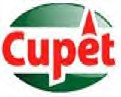 viera@castrol.cu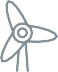 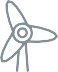 PRODUCTOS Y/O SERVICIOS QUE IMPORTA PRODUCTS AND/OR SERVICES THAT IT IMPORTSComercial Cupet S.A. fue creada en el año 1991 con el objetivo fundamental de ser el in- terlocutor cubano en las negociaciones de la UNION CUPET con las compañías extranjeras interesadas en invertir en la Industria Petrolera en Cuba. Su misión es captar capital extran- jero para la inversión en la Industria Petrolera Cubana en correspondencia con los intereses estratégicos de CUPET. Commercial Cupet SA. It was created in 1991, with the ultimate goal being the Cuban partner in negotiations UNION Cupet with foreign companies interested in investing in the oil industry in Cuba. Its mission is to attract foreign capital for investment in the Cuban oil industry in line with the strategic interests of Cupet.PRODUCTOS Y/O SERVICIOS QUE IMPORTA PRODUCTS AND/OR SERVICES THAT IT IMPORTSCUVENPETROL S.A fue creada el 10 de abril del 2006, fruto de la colaboración Cuba-Venezuela y del ALBA (Alternativa Bolivariana para las Américas).Después de un proceso de reactivación inicia su producción de derivados de combustibles el 21 de diciembre de 2007 cuya inaugu- ración fue presidida por los presidentes de Cuba y Venezuela, Raúl Castro Ruz y Hugo Chávez Frías. Realizar las actividades de refinación de hidrocarburos y manufactura de productos. Compra, almacenamiento, procesamiento, distribución y comercialización de hidrocarburos y productos derivados, dentro del territorio cubano y en el exterior. Transporte de petróleo y sus derivados por la vía marítima, fluvial y terrestre dentro y fuera del territorio cubano, me- diante naves de propiedad ó fletadas al efecto. Realizar las actividades inherentes y conexas a la operación de una refinería y aquellas que se determinan en el plan de negocios de la empresa, incluyendo la compra, enajenación, arrendamiento, usufructo, importación y expor- tación de bienes y servicios requeridos para el cumplimiento de su objeto social, así como concertar toda clase de contratos relacionados con éste, con un fin licito. CUVENPETROL S.A The joint venture was established on April 10, 2006, a collaboration Cuba-Venezuela and ALBA (Bolivarian Alternative for the Americas) .After recovery process begins production of fuel derivatives on December 21, 2007 which inauguration was chaired by the presidents of Cuba and Venezuela, Raul Castro and Hugo Chavez. Carry out the activities of oil refining and manufacturing of products. Acquisition, storage, processing, distribution and marketing of oil and oil products, within Cuban territory and abroad. Transportation of oil and oil products by sea, river and land within and outside of Cuban territory by vessels owned or chartered for the purpose. Perform the inherent and related to the operation of a refinery activities and those that are determined in the business plan of the company, including the purchase, sale, lease, lease, import and export of goods and services required for the fulfillment of its purpose, and to conclude all types of contracts related to it, with a lawful order.PRODUCTOS DE LA EMPRESA PRODUCTS OF THE COMPANY Correo E-mail	lazara.soria@pumagas.com     alex.turton@pumagas.comEmpresa Cubana de Gas S.A. fue constituida mediante Escritura Pública Notarial Nº 337otor- gada el 16 de diciembre de 1997, con el objetivo de la participación en el Programa de Mo- dernización de la Distribución de GLP, almacenaje, embotellamiento y si se requiere transpor- tación de GLP al mercado no autofinanciado, venta de GLP por medio de la Agencia Cubana       al mercado no autofinanciado, importación, almacenamiento, embotellado, venta, transporte     y distribución de GLP para el Mercado autofinanciado, importación a Cuba de GLP o de cual- quiera de sus componentes y las operaciones  de  cualquier  servicio  o  actividad  relacionada con cualquiera de las actividades descritas. Cuban Company of Gas S. A. was established by notarial deed No. 337granted on 16 December 1997, with the aim of participating in the pro- gram of modernization of the LPG (Liquefied petrol gas) distribution, storage, and bottling; transportation of LPG, if required, to a non-self-financing market; sale of LPG by means of the Agency to the Cuban non- self-financing market; import, storage, bottling, sale, transport and distribution of LPG for the self-financing market; import to Cuba of LPG or any of its compo- nents and operations of any service or activity related to any of the activities described.PRODUCTOS Y/O SERVICIOS QUE IMPORTA PRODUCTS AND/OR SERVICES THAT IT IMPORTS Correo E-mail	juliette@cubametales.minem.cuCUBAMETALES, Empresa Cubana Importadora y Exportadora de Combustibles y Lubricantes, es la empresa estatal comercializadora en el exterior perteneciente a la Unión Cuba Petróleo (CUPET) del Ministerio de Energía y Minas de Cuba. Fue fundada en 1962 y por más de 50 años ha estado presente activamente en el mercado internacional de combustibles y lubrican- tes, gozando de reconocimiento en este mercado. Tiene como objeto social principal, ejecutar todas las operaciones de importación y exportación de combustibles y lubricantes. Su Sistema de Gestión de la Calidad está certificado por la NC ISO 9001:2008 Comercializa fundamen- talmente los siguientes renglones: Importación: Crudos y derivados; LPG; Aceites básicos; Aditivos; Lubricantes terminados; Grasas. Exportación: Crudo nacional; Jet de Aviación; Ga- solina, Diesel; Nafta CUBAMETALES, realiza a su vez otras actividades complementarias a la comercialización como son el fletamento de buques tanqueros por tiempo y spot, así como hedging de productos físicos. CUBAMETALES, The Cuban Company in charge of importing and exporting Oils and Lubricants. is a stated own trading company belonging to Unión Cuba Petróleo ( CUPET) subordinate to the Cuban Ministry of Energy and Mines. Cubametales was founded in 1962 and for more than 50 years has been actively present in the international market of oil and lubricants, enjoying the recognition of this market. The company has as main corporate object to perform all the Oil and Lubricants import and export operations His management Quality system is certified by the Cuban norm ISO 9001: 2008. The company mainly commercializes the following products: Importation: Crude and oil derivative products as; LPG; Basic oils; Additives; Finished Lubricants; Fats. Export: Crude; Jet A 1; Gasoline, Die- sel, Naphtha CUBAMETALES,at the same time performs other complementary activities to the trading as spot chemical oil tanker chartering or voyage charter contracts and also hedging for physical products.PRODUCTOS Y/O SERVICIOS QUE EXPORTA  PRODUCTS  AND/OR  SERVICES  THAT  IT  EXPORTSPRODUCTOS Y/O SERVICIOS QUE IMPORTA PRODUCTS AND/OR SERVICES THAT IT IMPORTSPRODUCTOS Y/O SERVICIOS QUE IMPORTA PRODUCTS AND/OR SERVICES THAT IT IMPORTSthe policy of satisfying the needs and expectations of its customers, preserve the environment, and guarantee security, health and the competence of its staff and workers.PRODUCTOS DE LA EMPRESA PRODUCTS OF THE COMPANYLa Empresa de Producciones Electromecánicas, EPE fue creada con el objetivo de desarrollar     la industria de producciones electromecánicas para el sector eléctrico, la entidad se dedica           a la producción, comercialización, reparación y mantenimiento de componentes electrotéc- nicos y electromecánicos con los política de satisfacer las necesidades y expectativas de los clientes, preservar el medio ambiente y garantizar la seguridad, salud y competencia del ca-  pital humano. The Electro-Mechanical Productions Company, EPE was created to develop the electro-mechanical productions industry for the electric sector, EPE dedicated to the produc- tion, sale, repair and maintenance of electronic and electro-mechanical components, followsABAPET ejecuta las operaciones de comercio exterior relacionadas con la importación de bienes, garantizando el suministro de equipos, partes, piezas y accesorios, medios de protec- ción y productos químicos, en beneficio de los clientes de la industria petrolera. ABAPET runs foreign trade operations related to the import of goods, ensuring the supply of equipment, parts and accessories, means of protection and chemicals for the benefit of customers in the oil industry.PRODUCTOS Y/O SERVICIOS QUE IMPORTA PRODUCTS AND/OR SERVICES THAT IT IMPORTSlas operaciones de importación de plantas completas, equipos, piezas, repuestos, productos, proyectos, documentación técnica y conocimientos directamente relacionados con el mante- nimiento, la explotación y el desarrollo de la Industria Eléctrica Nacional. Comercializa de for- ma mayorista los productos importados directamente a la Empresa ENERGOMAT . ENERGO- IMPORT guarantees the importation procedures to provide the Cuban Electric Industry with the best relationship between quality & price, with the smallest total cost and in the optimal moment according to the necessities of our clients. Goes beyond the contractual expectations and reach international efficiency. Assumes the execution of procedures to commercialize complete plants, equipments, pieces, spare part, products, projects, technical documentation and know how directly related with the maintenance, exploitation and development of the National Electric Industry. Commercializes to ENERGOMAT Enterprise these products being  the  unique wholesaler.PRODUCTOS Y/O SERVICIOS QUE IMPORTA PRODUCTS AND/OR SERVICES THAT IT IMPORTSENERGOIMPORT garantiza la importación y exportación de recursos para la Industria Eléctrica Cubana con la mejor relación calidad-precio, al menor costo total y en el momento óptimo según las necesidades de nuestros clientes. Sobrepasa las expectativas contractuales estable- cidas y alcanza eficiencia internacional en cada contrato. Para lograrlo asume la ejecución deLa Sociedad Mercantil Servicios de Ingeniería Eléctrica Cubana, S.A (SIECSA), es una compañía 100% de capital cubano, con personalidad jurídica y patrimonios propios, cuyo objeto social consiste en la ejecución de servicios técnicos energéticos integrales contando con el respaldo de más 40 Empresas que conforman la Unión Eléctrica de Cuba y que poseen más de 45000 trabajadores. Los Servicios técnicos que SIECSA ejecuta según el Clasificador Central de Pro- ductos (CPCU) de la ONI  están clasificados como Servicios de Ingeniería,  con el Código 833  y del código 532 con sus partidas y sub partidas de acuerdo a los diferentes servicios que ejecutamos. The Cuban Power Engineering Services S.A (SIECSA) is a commercial company whose corporate purpose consists in the execution of technical services inthe power genera- tion sector with the backing of 40 companies that make up the Electrical Union of Cuba with more than 45 000 workers. The technical services we offer are classified as engineering ser- vices, with CPCU code 833 and code 532, with their headings and sub headings according to the different services we carry out.PRODUCTOS Y/O SERVICIOS QUE EXPORTA  PRODUCTS  AND/OR  SERVICES  THAT  IT  EXPORTSSector FarmacéuticaPharmaceutical SectorPRODUCTOS Y/O SERVICIOS QUE EXPORTA  PRODUCTS  AND/OR  SERVICES  THAT  IT  EXPORTS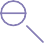 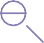 Contribuir a preservar y elevar la sanidad animal, vegetal y humana. Desarrollo de investigaciones en salud  animal,  vegetal  y humana.  Prestación  de servicios  altamente  especializados  para  la emergentes y transfronterizas, así como prevención, diagnóstico y control de enfermedades emergentes, plagas cuarentenarias. Desarrollo, producción y comercialización de productos para uso veterinario, agrícola y humano. Proyectos de apoyo a productores y comunidades agropecuarias. Formación posgraduada y capacitación. Helps to preserve and improve  the animal sanity,  vegetable and human. Developments    of researches in human, animal and vegetable health. Offers of services highly customized for the prevention, diagnostic and control of sicknesses resultants and foreign as such quarantine plagues. Developments, production and trade of products or veterinarian, human and agricultural use. Projects of support to producers and farming communities. Training and teaching after college education.PRODUCTOS DE LA EMPRESA PRODUCTS OF THE COMPANY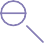 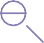 FARMACUBA tiene como objetivo importar y almacenar las materias primas, envases, medica- mentos, reactivos, equipos y piezas de repuesto para la Industria Farmacéutica Nacional y la exportación de medicamentos genéricos a países de América Latina, África y Medio Oriente. FARMACUBA representa, para la comercialización de sus productos, a las empresas y labo- ratorios de la industria farmacéutica, que agrupan a miles de trabajadores con una alta cali- ficación técnico-profesional, donde se fabrican más de 500 medicamentos de los principales grupos farmacológicos, que cumplen con las normas internacionales vigentes y que nuestra empresa comercializa en el mercado internacional. FARMACUBA aims to import and store raw materials, packaging, drugs, reagents, equipment and spare parts for the national pharma- ceutical industry and export of pharmaceutical products to Latin America, Africa and Middle East. FARMACUBA represents the products of companies and laboratories of the pharma- ceutical industry for marketing, which include thousands of workers with high technical and professional qualification, that produce more than 500 drugs of the major pharmaceutical groups, complying with in-force international standards and which our company markets in the international market.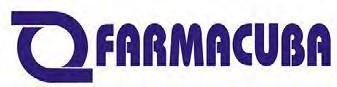 PRODUCTOS Y/O SERVICIOS QUE EXPORTA  PRODUCTS  AND/OR  SERVICES  THAT  IT  EXPORTSPRODUCTOS Y/O SERVICIOS QUE IMPORTA PRODUCTS AND/OR SERVICES THAT IT IMPORTS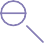 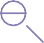 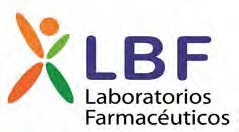 La Empresa Laboratorio Farmacéutico Oriente, de ahora en lo adelante LBF Laboratorios Far- macéuticos, perteneciente al Grupo de las Industrias Biotecnológica y Farmacéutica (BioCuba- Farma), se dedica a la producción y comercialización de medicamentos, productos naturales y equipos médicos. Con más de 40 años de experiencia en la producción de medicamentos cuentan con 5 líneas de producción farmacéuticas Sus líneas farmacéuticas están avaladas con la Licencia Sanitaria de Operaciones Farmacéutica que otorga el Centro para el Control Estatal de Medicamentos, Equipos y Dispositivos Médicos (CECMED). East Pharmaceutical Company Lab, now henceforth LBF Pharmaceutical Laboratories, belonging to Group of Biotechnology and Pharmaceutical (BioCubaFarma) Industries, is dedicated to the production and market- ing of drugs, natural products and medical equipment. With over 40 years experience in the production of medicines have 5 lines of pharmaceutical production Its pharmaceutical lines are backed by the Health Pharmaceutical Operations license granted by the Center for State Control of Drugs, Medical Devices (CECMED).PRODUCTOS DE LA EMPRESA PRODUCTS OF THE COMPANY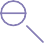 Empresa comercializadora de productos farmacéuticos, suplementos nutricionales, cosméti- cos, desarrollo de vacunas y equipos semiautomatizados para diagnóstico microbiológico y tratamiento médico, con ozono. Equipos ozonificadores para tratamiento de aguas y aguas residuales para uso social e industrial. Así como también servicios especializados en trata- miento de aguas y corrosión. Sales of pharmaceutical products, nutritional supplements, cos- metics, vaccine development and semi-automated equipment for microbiological diagnosis and medical treatment with ozone. Equipment for ozone treatment of water and sewage for social and industrial use. As well as specialized services in water treatment and corrosion.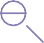 PRODUCTOS Y/O SERVICIOS QUE EXPORTA  PRODUCTS  AND/OR  SERVICES  THAT  IT  EXPORTS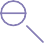 PRODUCTOS Y/O SERVICIOS QUE IMPORTA PRODUCTS AND/OR SERVICES THAT IT IMPORTS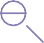 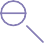 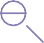 Sector HidráulicoHydraulic Sectormanagement system. Account with a highly qualified staff able to meet the expectations of    our customers with the highest standards of efficiency and professionalism. CUBAHIDRAULI- CA has been adopted as policy be a leader in the uptake of services, meeting and exceeding     the expectations of its customers and other interested    parties.PRODUCTOS Y/O SERVICIOS QUE EXPORTA  PRODUCTS  AND/OR  SERVICES  THAT  IT  EXPORTS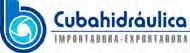 Empresa Importadora y Exportadora del Instituto Nacional de Recursos Hidráulicos (INRH) de reconocido prestigio nacional e internacional en la actividad del Comercio Exterior en la rama de la hidráulica. Ofrece servicios de importación, exportación, asistencia técnica y venta de mercancías en consignación, relacionados con la tecnología del agua y soportados por un sis- tema de gestión de la calidad. Cuenta con un personal altamente calificado capaz de satisfa- cer las expectativas de nuestros clientes, con la más alta eficiencia y profesionalidad. CUBAHI- DRAULICA ha adoptado como política ser líder en la captación de los servicios, satisfaciendo y superando plenamente las expectativas de sus clientes y otras partes interesadas. Desarrollan- do una cultura de calidad basada en los principios de honestidad, liderazgo y desarrollo del recurso humano, solidaridad, compromiso de mejora y seguridad en nuestras operaciones. Importing and Exporting Company of the National Institute of Hydraulic Resources (NIHR) of recognized national and international reputation in the Foreign Trade Activity in the branch in the field of hydraulics. Offers services of import, export, technical assistance and sale of goods on consignment, related to the technology of the water and supported by a qualityPRODUCTOS Y/O SERVICIOS QUE IMPORTA PRODUCTS AND/OR SERVICES THAT IT IMPORTS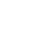 Sector  Industria LigeraLight Industry SectorEmpresa dedicada a la producción de materiales higiénico sanitarios (almohadillas sanitarias  con las marcas Mariposa y Pétalos, además se reenvasa algodón absorbente en 2 presentacio- nes 150 g y 10 kg). También se convierte en formatos más pequeños para uso hospitalario: la gasa. Company dedicated to the production of sanitary toilet materials (sanitary pads with the marks Butterfly and Petals, also absorbent cotton packing presentations in 150g. and 10kg. Gauze is packed in smaller formats for hospital    use.PRODUCTOS DE LA EMPRESA PRODUCTS OF THE COMPANYILECO, es la empresa importadora exportadora cubana del Grupo GEMPIL, del Ministerio de Industrias que importa maquinarias, piezas de repuesto, accesorios, hilazas, fibras, productos químicos, tejidos, hilos, pegamentos para calzados, consumibles para las tenerías, papel y productos auxiliares para la Industria Poligráfica. ILECO Import- Export Enterprise is the Cuban Enterprise from GEMPIL Grouo of the Ministry of Industry; imports machineries, parts and spare parts, accessories, yarns, fiber, chemicals, fabrics, thread yarns, interlining, zippers, buttons, kits of footwear’s, sticking for footwear’s, consumables for tanneries, paper and aux- iliary products required by our Manufacturing Enterprises.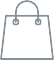 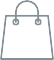 PRODUCTOS Y/O SERVICIOS QUE EXPORTA  PRODUCTS  AND/OR  SERVICES  THAT  IT EXPORTS	PRODUCTOS Y/O SERVICIOS QUE IMPORTA PRODUCTS AND/OR SERVICES THAT IT IMPORTSDUS in partnership with the foreign partner mentioned above. Social object: Production and marketing of paper and adhesives, flexible packaging papers and packaging, identification, coding, including after sales service that enables the correct use of the products. Adypel SA’s axiom innovate in products quality while maintaining a competitive price, allowing you to meet your business requirements and achieve stable profitability. It also handles the design, manufacture and marketing of products and services provided by the entity. The result of all our productions are certified by ISO 9001: 2008 by LRQA and ONN.PRODUCTOS Y/O SERVICIOS QUE EXPORTA  PRODUCTS  AND/OR  SERVICES  THAT  IT  EXPORTS Correo E-mail	vicepresidencia@adypel  .co.cuLa Empresa Mixta Adypel S.A., se creó en 1998 con 17 años de vigencia, 50% de las acciones a nombre de Papeles Cubanos S.A y 50% a nombre de la entidad Italiana 3C Business Develop- ment S.R.L. Actualmente se encuentra amparada por la resolución de la AEI No. 545 del 29 de Enero del 2008, tras la aceptación de la prórroga presentada. Siendo el socio cubano Poligrá- fica S.A, cuyo patrocinador es el MINDUS en asociación con el socio extranjero mencionado anteriormente. Su Objeto social es la producción y comercialización de papel y productos adhesivos, papeles y embalajes flexibles para envases, identificación, codificación, incluyendo el servicio de post venta que permite la correcta utilización de los productos. Adypel S.A tiene como axioma innovar en productos de calidad manteniendo un precio competitivo, lo que   le permite satisfacer los requerimientos de su negocio y lograr una estable rentabilidad. Así mismo se encarga del diseño, la fabricación y la comercialización de los productos y servicios que presta la entidad. El resultado de todas nuestras producciones se encuentran certifica- das por la norma ISO 9001:2008 por la LRQA y la ONN. Adypel SA The Mixed Enterprise was established in 1998 with 17 years of operation, 50% of the shares on behalf of Papeles Cu- banos Papers SA and 50% of the Italian company name 3C Business Development SRL It is currently covered by AEI resolution No. 545 of January 29, 2008, following the acceptance of the extension presented. As the Cuban partner Poligráfica SA, whose sponsor is the MIN-PRODUCTOS DE LA EMPRESA PRODUCTS OF THE COMPANYEmpresa productora de envases y embalajes. Company producer of packaging.PRODUCTOS Y/O SERVICIOS QUE IMPORTA PRODUCTS AND/OR SERVICES THAT IT IMPORTSPRODUCTOS DE LA EMPRESA PRODUCTS OF THE COMPANYProducir espuma de poliuretano, colchones de espuma, almohadas, cojines, piezas conforma- das de espuma tapizadas y sin tapizar y otras producciones secundarias de la espuma; fundas adicionales para colchones, almohadas y cojines; su comercialización tanto en el mercado interno mayorista como en el mercado externo, así como comercializar en el mercado inter- no mayorista en divisas los desperdicios de materias primas que toda la producción genere. Produce polyurethane foam, foam mattresses, pillows, cushions, shaped pieces of foam and upholstered and other secondary productions of the foam; Additional covers for mattresses, pillows and cushions; marketing at wholesale domestic market and the external market and the wholesale market in domestic currency market waste raw materials production all gen- erate.PRODUCTOS Y/O SERVICIOS QUE IMPORTA PRODUCTS AND/OR SERVICES THAT IT IMPORTSPRODUCTOS DE LA EMPRESA PRODUCTS OF THE COMPANYde nuevo desarrollo, que produciremos para el IV trimestre del presente, están las medias de compresión graduada para las várices, las medias para diabéticos, coderas, tobilleras, muñe- queras y rodilleras. Mediatex Company has been established according to Cuban legislation on September 20th 2010 and included in Registry Mercantile Central for Ministry of justice of Cuban Republic as Mixed Company with official address in AvenidaIndependencia No 11127 Esquina Vento Municipio R. Boyeros Havana’s province – Cuba. Mediatex, whose so- cial task is: Production, distribution and whole sale commerce in CUC, socks, children socks, panty-hose, sale panty with the aim to reach 7000 000 pairs in within 2016 and 2017. New Products development, during the 4th trimester current year, will be graduated compression medical socks for the treatment of varices, diabetic socks, and several orthopedic items.EXPORTADORA EXPORTERIMPORTADORA IMPORTEREMPRESA MIXTA MEDIATEX S.A.PRODUCTOS Y/O SERVICIOS QUE EXPORTA  PRODUCTS  AND/OR  SERVICES  THAT  IT  EXPORTSPRODUCTOS Y/O SERVICIOS QUE IMPORTA PRODUCTS AND/OR SERVICES THAT IT IMPORTSLa Empresa Mixta Mediatex. S.A constituida con arreglo a las leyes cubanas el 20 de sep- tiembre de 2010 e inscrita en el Registro Mercantil Central por el Ministerio de Justicia de la República de Cuba en el libro de en el libro de empresas mixtas, con domicilio social en la Avenida Independencia No 11127 Esquina Vento Municipio de Rancho Boyeros, Provincia de La Habana, Cuba. Mediatex cuyo objeto social es; la de producir, distribuir y comercializar ma- yoristamente en moneda libremente convertible, Medias, Calcetines, Pantys, Plantillas y otras confecciones textiles similares. En la actualidad Mediatex está a un 50% de su capacidad pla- nificada en su proyecto de inversión, es decir que produce 5.0 millones de pares de medias, con perspectivas de llegar a 7.0  millones de pares   entre  el 2016 y 2017. Entre los productosEmpresa perteneciente al   Ministerio de Industria. Se caracteriza por tener una amplia gama   de producción entre las que se destacan: la producción textil, artesanía,  talabartería  entre otros. Company belonging to the Ministry of industry. He is characterized by a wide range of production such as: textile production, handicrafts, saddlery among    others.PRODUCTOS DE LA EMPRESA PRODUCTS OF THE COMPANYProducir y comercializar jabones, pasta dental, detergente, perfumería y cosméticos, así como productos para la higiene personal de uso industrial. Comercializar productos importados. Producing and marketing soaps, toothpaste, soap, perfumery and cosmetics, as well as prod- ucts for the personal hygiene of industrial use. Sell imported products.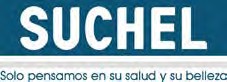 PRODUCTOS Y/O SERVICIOS QUE IMPORTA PRODUCTS AND/OR SERVICES THAT IT IMPORTSPRODUCTOS DE LA EMPRESA PRODUCTS OF THE COMPANYLa sociedad tiene por objeto social la producción y comercialización de cosméticos, productos de perfumería, desodorantes, champúes y en general, productos para el aseo, incluyendo los productos de aseo para la salud, y el cuidado personal, y productos para la limpieza del hogar, que sean de interés para su comercialización en el mercado interno en moneda libremente convertible y en el mercado externo, así como la producción de esta gama de productos para terceras personas, utilizando las marcas y diseños que dichas terceras personas soliciten. También podrá importar y comercializar los productos de las líneas de perfumería selectiva del Grupo Antonio Puig S.A., para su distribución en el mercado interno en divisas. The com- pany’s purpose is the production and marketing of cosmetics, perfumes, deodorants, sham- poos and cleaning products, including cleaning products for health and personal care and cleaning products for the home, and other of interest for marketing in the domestic market in freely convertible currency and in foreign markets, as well as the production of this range of products for third parties, using brands and designs such third parties request. You can also import and market the products of selective perfumery lines of Antonio Puig S.A. group for distribution in the domestic market.PRODUCTOS Y/O SERVICIOS QUE EXPORTA  PRODUCTS  AND/OR  SERVICES  THAT  IT  EXPORTSPRODUCTOS Y/O SERVICIOS QUE IMPORTA PRODUCTS AND/OR SERVICES THAT IT IMPORTSPRODUCTOS DE LA EMPRESA PRODUCTS OF THE COMPANYEntidad subordinada al grupo empresarial de la industria ligera. Elabora botas de trabajo, calzados, sandalias, estuches y otras producciones a partir de los pedidos de los clientes. Entity subordinate to the business group of the light industry. It produces boots work, shoes, sandals, cases and other productions from the customer orders.PRODUCTOS DE LA EMPRESA PRODUCTS OF THE COMPANYEmpresa productora perteneciente al Ministerio de Industria. Elabora y comercializa muebles para el hogar, oficinas, centros comerciales entre otros. Lo caracteriza la calidad y la belleza     de los diseños. The Ministry of industry from producing company. It produces and sells furni- ture for the home, offices and shopping malls, among others. Characterized it the quality and beauty  of  the designs.PRODUCTOS DE LA EMPRESA PRODUCTS OF THE COMPANYSector MineríaMining Sectortakes place and it markets dermatological cosmetics elaborated based on miner - medicinal	 	  Mires and others starting from matters cousins minerals. Our goal is to reach the condition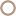 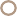 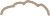 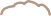 of efficient and competitive state company, for what becomes necessary to become national leaders in the benefit of analytic services to the sectors geologist-miners, environmental and others tune; to facilitate the access every time bigger than the national population and of the tourism to our natural products, developing the productions, improving the quality, diminish- ing the costs and optimizing the distribution mechanisms, contributing this way to the devel- opment of the national industry and the invigoration of the economic base of the Socialist Revolution.PRODUCTOS DE LA EMPRESA PRODUCTS OF THE COMPANYLa Empresa Central de Laboratorios “José Isaac del Corral” (LACEMI) es una entidad estatal perteneciente al Grupo Empresarial Geominsal del Ministerio de Energía y Minas que presta servicios analíticos dirigidos a la minería, la geología y al desarrollo de estudios medioam- bientales, coordina ensayos de actitud, elabora materiales de referencias y desarrolla controles internos. Adicionalmente, produce  y comercializa productos dermocosméticos  elaborados  a partir de Fangos minero medicinales y otros a partir de materias primas minerales. Nuestra meta es alcanzar la condición de empresa estatal eficiente y competitiva, para lo que se hace necesario convertirnos en líderes nacionales en la prestación de servicios analíticos a los sectores geólogo-mineros, medioambientales y otros afines; posibilitar el acceso cada vez mayor de la población nacional y del turismo a nuestros productos naturales, desarrollando las producciones, mejorando la calidad, disminuyendo los costos y optimizando los meca- nismos de  distribución, contribuyendo de esta forma al desarrollo de la  industria nacional   y al fortalecimiento de la base económica de la Revolución Socialista. The Central Company of Laboratories “José Isaac del Corral” (LACEMI) is an entity belonging to the Group Geomin- sal of the Ministry of Energy and Mines that lends analytic services directed to the mining, the geology and to the development of environmental studies, it coordinates rehearsals of attitude, it elaborates materials of references and it develops internal controls. Additionally, itand exporting Oils and Lubricants. is a stated own trading company belonging to Unión Cuba	 	  Petróleo ( CUPET) subordinate to the Cuban Ministry of Energy and Mines. Cubametales wasfounded in 1962 and for more than 50 years has been actively present in the international market of oil and lubricants, enjoying the recognition of this market. The company has as   main corporate object to perform all the Oil and Lubricants import and export operations His management Quality system is certified by the Cuban norm ISO 9001: 2008. The company mainly commercializes the following products: Importation: Crude and oil derivative products as; LPG; Basic oils; Additives; Finished Lubricants; Fats. Export: Crude; Jet A 1; Gasoline, Die- sel, Naphtha CUBAMETALES,at the same time performs other complementary activities to the trading as spot chemical oil tanker chartering or voyage charter contracts and also hedging for physical products.PRODUCTOS Y/O SERVICIOS QUE EXPORTA  PRODUCTS  AND/OR  SERVICES  THAT  IT  EXPORTS Correo E-mail	juliette@cubametales.minem.cuCUBAMETALES, Empresa Cubana Importadora y Exportadora de Combustibles y Lubricantes, es la empresa estatal comercializadora en el exterior perteneciente a la Unión Cuba Petróleo (CUPET) del Ministerio de Energía y Minas de Cuba. Fue fundada en 1962 y por más de 50 años ha estado presente activamente en el mercado internacional de combustibles y lubrican- tes, gozando de reconocimiento en este mercado. Tiene como objeto social principal, ejecutar todas las operaciones de importación y exportación de combustibles y lubricantes. Su Sistema de Gestión de la Calidad está certificado por la NC ISO 9001:2008 Comercializa fundamen- talmente los siguientes renglones: Importación: Crudos y derivados; LPG; Aceites básicos; Aditivos; Lubricantes terminados; Grasas. Exportación: Crudo nacional; Jet de Aviación; Ga- solina, Diesel; Nafta CUBAMETALES, realiza a su vez otras actividades complementarias a la comercialización como son el fletamento de buques tanqueros por tiempo y spot, así como hedging de productos físicos. CUBAMETALES, The Cuban Company in charge of   importingPRODUCTOS Y/O SERVICIOS QUE IMPORTA PRODUCTS AND/OR SERVICES THAT IT IMPORTS 		PRODUCTOS DE LA EMPRESA PRODUCTS OF THE COMPANYLa Empresa tiene como objeto social las siguientes actividades: - Producción y comercializa- ción de minerales metálicos (oro y cromo) y no metálicos como, carbonato de calcio, zeolita y otros. - Investigaciones geológicas para la prospección y exploración de minerales metálicos y no metálicos. - Servicios geológicos a terceros. - La explotación y producción de oro. - Pres- tación de servicios mineros, eléctricos, mecánicos y constructivos. The Company ‘s corporate purpose is the following: - Production and sales of metallic (gold, chrome) and non-metallic minerals such as, calcium carbonate, zeolite, and others. - Geological Research for prospect- ing and exploration of metallic and nonmetallic mineral. - Geological Services. - Exploration and production of gold. Correo E-mail	lrabilero@ecg.moa.minem.cu 		PRODUCTOS DE LA EMPRESA PRODUCTS OF THE COMPANYgeólogo – minera. Satisfacer las demandas de servicios geológicos, topográficos, mineros, de	 	   mantenimiento. Alcanzar la condición de Empresa Estatal Socialista Eficiente  y Competitiva, conquistando un mercado seguro. The Company Geominera Pinar has like social object    totake place and to market total lead, sand silica of different grains, hydrate of lime, red pig- ment, mortars for the construction, industrial productions, derived elements of the wood, ac- tivities of having schemed, wound and maintenance of electric motors as well as the assem-   bly and mechanical constructions. To build fire points and to produce and to commercialize products based on natural resources. To  offer lease services of local and specialized teams.      As well as, to lend services of supply of work force to National and Mixed Companies linked to the activity geologist and mining. To satisfy the demands of geologic, topographical services, miners, of maintenance. To reach the condition of Company Efficient and Competitive State Socialist, conquering a sure  market.PRODUCTOS DE LA EMPRESA PRODUCTS OF THE COMPANYLa Empresa Geominera Pinar del Río tiene como objeto social producir y comercializar plomo total, arena sílice de diferentes granulometrías, hidrato de cal, pigmento rojo, morteros para la construcción, producciones industriales, elementos derivados de la madera, actividades de maquinado, enrollado y mantenimiento de motores eléctricos así como el montaje y construcciones mecánicas. Construir puntos de fuego y acondicionamiento de obras protec- toras, y la producción y comercialización de productos a partir de recursos naturales. Ofrecer servicios de arrendamiento de locales y equipos especializados. Así como, prestar servicios de suministro de fuerza de trabajo a empresas nacionales y mixtas vinculadas a la   actividadLa Empresa Importadora y Abastecedora del Níquel, conocida por sus siglas CEXNi fue funda- da el 29 de diciembre de 1993. Pertenece al Grupo Empresarial Cubaníquel, ubicado en Moa, Provincia de Holguín. Nuestra misión es garantizar todas las importaciones que demandan las entidades del Grupo Empresarial del Níquel y Geominsal con el fin de mantener el funciona- miento continuo de sus empresas. Está certificada por la norma internacional ISO-9001 del año 2008. CEXNi proyecta su alcance al proceso de gestión de importaciones, o sea, la adqui- sición en el mercado nacional o en el extranjero y la comercialización mayorista de materiales, materias primas, partes, piezas y otros recursos autorizados a importar según nomenclador aprobado por el Ministerio de Comercio Exterior y la Inversión Extranjera. The Cubaníquel im- porting and supplying company, best known by its acronym CEXNi, was created on December 29, 1993. It is subordinated to the Nickel Industry Business Group (Cubaníquel) that which is located in Moa in the northeast of the province of Holguin. Our mission is to ensure all im- ports demanded by the Nickel Industry Business Group (Cubaníquel) entities and Geominsal in order to maintain the continuous operation of their respective businesses. It is certified by the international standard ISO-9001 in 2008. CEXNi is projected to the import management process, namely, procurement in the domestic market or abroad and wholesale marketing of materials, raw materials, parts, pieces and other resources authorized to be imported as approved by the Ministry of Foreign Trade and Foreign Investment classification.PRODUCTOS Y/O SERVICIOS QUE IMPORTA PRODUCTS AND/OR SERVICES THAT IT IMPORTSPRODUCTOS Y/O SERVICIOS QUE IMPORTA PRODUCTS AND/OR SERVICES THAT IT IMPORTSPRODUCTOS DE LA EMPRESA PRODUCTS OF THE COMPANYLa Empresa Mixta Moa Nickel SA que tiene nacionalidad cubana, constituida el 1 de diciembre  de 1994. Pertenece al Grupo Empresarial Cubaníquel, ubicado en Moa, Provincia de Holguín.     El objeto social es producir y comercializar sulfuros mixtos de níquel y cobalto, para ello, im- porta todos los suministros necesarios para dar cumplimiento a su objeto social. Moa Nickel    SA forma parte de un negocio internacional donde General Nickel Company es el accionista    por Cuba y Sherritt es el accionista por Canadá. El gobierno y representación de la sociedad   está a cargo de la Junta General de Accionista y la administración a cargo de la Junta de Di- rectiva. The joint venture Moa Nickel SA  has  Cuban  nationality,  established  on  December 1st, 1994. It belongs to Grupo Empresarial  Cubaníquel  located  in  Moa,  Holguin  Province. The corporate purpose is to produce and market mixed nickel and cobalt sulphides, for it, imports all the supplies needed to comply with its corporate purpose. Moa Nickel SA is part of an international business where General Nickel Company is the shareholder from Cuba and Sherritt is the shareholder from Canada. The government and representation of the company  is in charge of the General Meeting of Shareholders and the administration by the Board of Directors.PRODUCTOS Y/O SERVICIOS QUE EXPORTA  PRODUCTS  AND/OR  SERVICES  THAT  IT  EXPORTS 	Extraer, producir, beneficiar y comercializar sal y sus derivados de forma eficiente para satisfa- cer la demanda del país, garantizar fuentes de ingresos en MLC para el desarrollo tecnológico y bienestar de los trabajadores de la Empresa. Ser una Empresa sólida y eficiente, proveedo- ra de sal con la calidad que exigen los clientes. Contar con tecnología actualizada y con un colectivo capacitado y experimentado que satisfaga las necesidades de todos sus clientes en el mercado nacional e internacional. Llevar a cabo la producción, extracción, procesamiento, beneficio, transportación y comercialización de la sal. To extract, produce, benefit and com- mercialize salt and its derivatives efficiently to meet the country’s demand, secure sources of income in hard currency for technology development and welfare of workers of the company. Being a solid and efficient company, supplier of salt with the quality demanded by customers. Date technology and have a trained and experienced group that meets the needs of all its customers in the domestic and international markets. To conduct the production, extraction, processing, benefit, transportation and marketing of salt.Empresa mixta constituida el 15 de Octubre del 2007 entre Yamanigüey S.A. de Cuba y la Em- presa de Producción Social Minera Nacional C.A. de Venezuela, cuyo objeto social será la ex- ploración, desarrollo, explotación y procesamiento de los minerales serpentiníticos, extraídos de las áreas concesionadas del yacimiento Moa Occidental II, así como la comercialización dentro y fuera del territorio nacional del ferroníquel obtenido y los subproductos y desechos relacionados al proceso. La Empresa se encuentra actualmente en proceso de actualización del Estudio de Factibilidad y de la Ingeniería y al mismo tiempo presta servicios con el equipa- miento minero en las empresas Ernesto Che Guevara y Pedro Soto Alba, en apoyo a la pro- ducción de Níque. Joint Venture established on October 15, 2007 between Yamanigüey SA of Cuba and the National Mining Social Production Enterprise CA of Venezuela, whose purpose is the exploration, development, mining and processing of serpentinitic minerals extracted from the concession areas of the site Moa Occidental II, as well as marketing within and out- side the national territory of ferronickel obtained and by-products and waste related process. The Company is currently in the process of updating the Feasibility Study and Engineering and at the same time serves the mining equipment in enterprises Ernesto Che Guevara and Pedro Soto Alba, in supporting the production of Nicke.PRODUCTOS Y/O SERVICIOS QUE IMPORTA PRODUCTS AND/OR SERVICES THAT IT IMPORTSLa Empresa tiene como objeto social las siguientes actividades: -Producción y comercializa- ción de minerales metálicos y no metálicos como, arena sílice natural para cerámica, arena sílice natural lavada, caolín, feldespato y otros. -Investigaciones geológicas para la prospec- ción y exploración de minerales metálicos y no metálicos. -Servicios geológicos a terceros-Prestación de servicios mineros. The Company’s corporate purpose is the following: -Produc- tion and sales of metallic and nonmetallic minerals as natural for ceramic silica sand washed natural silica sand, kaolin, feldspar and others. -Geological prospecting and exploration for metallic and nonmetallic minerals Research. -Geological Services to third parties -Provision Mining services.PRODUCTOS DE LA EMPRESA PRODUCTS OF THE COMPANYLa Empresa tiene como objeto social las siguientes actividades: -Producción y comercializa- ción de minerales metálicos (oro y cromo) y no metálicos como, carbonato de calcio, zeolita y otros. -Investigaciones geológicas para la prospección y exploración de minerales metálicos y no metálicos. -Servicios geológicos a terceros -La explotación y producción de oro. -Presta- ción de servicios mineros, eléctricos, mecánicos y constructivos. The Company ‘s corporate purpose is the following: - Production and sales of metallic (gold, chrome) and non-metallic minerals such as, calcium carbonate, zeolite, and others. - Geological Research for prospect- ing and exploration of metallic and nonmetallic mineral. - Geological Services. - Exploration and production of gold.PRODUCTOS DE LA EMPRESA PRODUCTS OF THE COMPANYLa Empresa tiene como objeto social las siguientes actividades: - Producción y comercializa- ción de minerales metálicos y no metálicos como la arena sílice, carbonato de calcio, zeolita, bentonita, dolomita y otros. - Investigaciones geológicas para la prospección y exploración de minerales metálicos y no metálicos. - Servicios geológicos a terceros - La explotación y pro- ducción de oro. -Prestación de servicios eléctricos, mecánicos y de construcción. The Compa- ny ‘s corporate purpose is the following: - Production and sales of metallic and non-metallic minerals such as silice sand, calcium carbonate, zeolite, bentonite, dolomite and others. - Geological prospecting and exploration of metallic and nonmetallic mineral Research. - Geo- logical Services to third parties - The exploration and production of gold. -Provision Electrical services, mechanical and construction.PRODUCTOS DE LA EMPRESA PRODUCTS OF THE COMPANY 		PRODUCTOS DE LA EMPRESA PRODUCTS OF THE COMPANYLa Empresa tiene como objeto social las siguientes actividades: - Producción y comercializa- ción de minerales metálicos (oro y metales bases) y no metálicos como, carbonato de calcio, zeolita, bentonita, y otros. - Investigaciones geológicas para la prospección y exploración de minerales metálicos y no metálicos. - Servicios geológicos a terceros - La explotación y pro- ducción de oro. -Prestación de servicios mineros. The Company’s corporate purpose is the following: - Production and sales of metallic and non-metallic minerals such as calcium car- bonate, zeolite, bentonite, and others. - Geological Research of prospecting and exploration of metallic and nonmetallic mineral. - Geological Services to third parties - The exploration and production of gold. 		PRODUCTOS Y/O SERVICIOS QUE EXPORTA  PRODUCTS  AND/OR  SERVICES  THAT  IT  EXPORTS	 	Geominera S.A., es una Sociedad Mercantil 100 % cubana. Fue constituida en agosto de 1993, y su objeto social aprobado es: Constituir y participar en asociaciones económicas internacio- nales, tanto en el territorio nacional como en el extranjero, para el reconocimiento, investiga- ción geológica, explotación y procesamiento de yacimientos minerales y sal. Brindar servicios técnicos especializados en geología, minería y sal, tanto en el territorio nacional como en el extranjero. Exportar servicios y sus bienes asociados, así como los servicios de asistencia téc- nica de profesionales y técnicos relacionados con la actividad geológica y minera, así como brindar servicios de asesoría y consultoría para la prospección, exploración, explotación y procesamiento de yacimientos minerales y de otras producciones y servicios vinculados a  las actividades de geología, minería y sal. Geominera S.A. is a 100% Cuban company. It was constituted in August 1993, and its approved purpose is to: establish and participate in inter- national economic associations, both in the country and abroad, for the recognition, geologic exploration, exploitation and processing of mineral deposits and salt. Provide specialized technical services in geology, mining and salt, both in the national territory and abroad. Ex- port services and associated assets, as well as the technical assistance services of profession- als and technicians related to the geological activity and mining, as well as providing advice and consultancy for the prospecting, exploration, exploitation and processing of mineral de- posits and other productions and services linked to the activities of geology, mining and salt.Llevar a cabo la investigación geológica, explotación, procesamiento, transportación y co- mercialización de materias primas, minerales no metálicos y sus derivados. Prestar servicios mineros y geológicos. Producir, transportar y comercializar morteros para la construcción. Conducting geological research, exploitation, processing, transportation and marketing  of  raw materials, non-metallic minerals and their derivatives. Providing mining and geological services. Produce, transport and market mortars for  construction.PRODUCTOS DE LA EMPRESA PRODUCTS OF THE COMPANY Correo E-mail	exportaciones@mitsa.cuSociedad Mercantil exportadora y comercializadora de minerales y metales. Export trading company and distributor of minerals and   metals.PRODUCTOS Y/O SERVICIOS QUE EXPORTA  PRODUCTS  AND/OR  SERVICES  THAT  IT  EXPORTS Correo E-mail	ulaex@ulaex.cuULAEX, S.A. es una Empresa Mixta de Cuba con Orica Mining Services. Abastece desde hace 20 años a la construcción y la minería del mercado local, centroamericano y del Caribe. Produ- cimos toda la gama de Detonadores no eléctricos, Detonadores Eléctricos, Explosivos Indus- triales Encartuchados, Anfo, y ya contamos en el mercado cubano con la Emulsión Bulk (o a granel) bajo la marca comercial Centra Gold. Estos productos son fabricados bajo las marcas registradas en Cuba TECTRON y TECNITRON y con las marcas globales de Orica registradas en Cuba y el resto del mundo EXEL, SENATEL, FORTEL, AMEX y CENTRA GOLD. Comercializa todo tipo de accesorios para voladuras. Da Servicio de Asistencia Técnica, Elaboración de Proyectos de Voladuras con Control de Autor y Barrenación. ULAEX, S. A. is a joint venture of Cuba with Orica Mining Services. It has been providing supplies since 20 years ago to the Construction and Mining of the local market, Central America and the Caribbean. We produce the entire range of non-electric detonators; electric detonators, industrial explosives in cartridges, ANFO, and we already have in the Cuban market the emulsion Bulk (or Bulk) under the trademark Centra Gold. These products are manufactured under the Cuban trademarks TECTRON and TECNITRON and with the global trademarks of Orica registered in Cuba and in the rest of the world: EXEL, SENATEL, FORTEL, AMEX and CENTRA GOLD. Sells all kinds of accessories for blasting. Provide Service of Technical Assistance, development of blasting projects with Author Control and Drilling.PRODUCTOS Y/O SERVICIOS QUE EXPORTA  PRODUCTS  AND/OR  SERVICES  THAT  IT  EXPORTSPRODUCTOS Y/O SERVICIOS QUE IMPORTA PRODUCTS AND/OR SERVICES THAT IT IMPORTS	 	PRODUCTOS DE LA EMPRESA PRODUCTS OF THE COMPANYSector QuímicaChemical Sector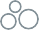 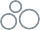  Correo E-mail	manolo@ciiq.minem.cuEl CIIQ es el resultado de la fusión del CEPIQ y de la parte de CIQ (Centro de Investigaciones Químicas) que se dedica a la química no relacionada con el petróleo. Su característica distin- tiva es la de funcionar como empresa de proyectos y centro de Investigaciones.  Su misión  es hacer investigaciones científicas, brindar servicios científico-técnicos y de ingeniería con alto sentido de la calidad. The CIIQ is the result of the merger of CEPIQ and part of the IBC (Chemical Research Center) dedicated to chemistry unrelated to oil. Its distinctive feature is working as project company and Research Center. Its mission is to make scientific research, providing scientific, technical and engineering services with high sense of quality.PRODUCTOS DE LA EMPRESA PRODUCTS OF THE COMPANY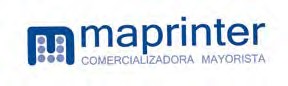 La Importación, Exportación y Comercialización Mayorista de Materias Primas y Productos Intermedios, pudiendo para ello realizar todo tipo de Operaciones Comerciales en Moneda Libremente Convertible y en Moneda Nacional. The Import, export and wholesale marketing of raw materials and intermediate products, though it can do all kinds of Commercial Opera- tions in freely convertible currency and in local currency.PRODUCTOS Y/O SERVICIOS QUE IMPORTA PRODUCTS AND/OR SERVICES THAT IT IMPORTSQuimimport fue fundada en 1962.Estamos especializados en la importación de fertilizantes, plaguicidas y otros productos químicos procedentes de China, Costa Rica, México, Suiza, Tri- nidad y Tobago, España y otros países alrededor del mundo. Nuestros principales clientes son AZCUBA, MINSAP, MINAG, MINEM y MINTUR. Quimimport was founded in 1962. We are spe- cialized in the importation of fertilizers, pesticides and many other chemicals products from China, Costa Rica, Mexico, Switzerland, Trinidad y Tobago, Spain and other countries around the world. Our main customers are AZCUBA, MINSAP, MINAG, MINEM and MINTUR.PRODUCTOS Y/O SERVICIOS QUE IMPORTA PRODUCTS AND/OR SERVICES THAT IT IMPORTSexperienced in the operation and control of various processes. The quality of their products is guaranteed by controlling technological operations of the production process. We  work with   a Quality Management System integrated with international standards ISO 9001: 2000.PRODUCTOS DE LA EMPRESA PRODUCTS OF THE COMPANYEmpreQuíN, es una Empresa Cubana integrada al Grupo Empresarial de la Industria Quími- ca, subordinado al Ministerio de Industria. Fue fundada en 1975, es líder en producciones químicas, cuenta con un personal de alta calificación y experiencia en la operación y control de diferentes procesos tecnológicos. La calidad de sus producciones, está garantizada por control de las operaciones tecnológicas de los procesos de producción. Trabajamos con un Sistema de Gestión de Calidad  integrado con las normas internacionales ISO 9001: 2000.   En la actualidad se realizan exportaciones a través de QUIMIMPEX. EmpreQuíN, is a Cuban Company integrated the Business Group of Chemical Industry under the Ministry of Industry. It was founded in 1975, is a leader in chemical products. It has a staff of highly qualified andLa Empresa de la goma posee más de 50 años de experiencia en la producción de neumá- ticos, recape y artículos técnicos de Goma. Cuenta con la tecnología de recape en frío, con altos rendimientos en kilómetros y la convencional o caliente, en ambos casos se emplean materias primas de calidad. Dispone de un amplio surtido de artículos técnicos de Goma para uso industrial y domésticos. The rubber company POLIGON has operated for over 50 years in the manufacture of tyres, retreading, production of technical rubber ítems and rubber / fabric footwear. It deploys both cold process retreading technology, which produces excellent results in terms of mileage, and the hot cure method. In both cases, first quality materials are used. The company produces a wide range of technical rubber items for industrial and domestic use.PRODUCTOS DE LA EMPRESA PRODUCTS OF THE COMPANYEmpresa del Papel, con más de 40 años en experiencia y un personal técnico altamente calificado en sus plantas productoras a lo largo del país, cuenta además con una adecuada red de distribución y una creciente flota de equipos especializados en transporte. Empresa del Papel boasts over 40 years´ experience and highly skilled technical personnel in its mills thoughout CUBA. It also operates an efficient distribution system based on an expanding fleet of specialized vehicles.PRODUCTOS DE LA EMPRESA PRODUCTS OF THE COMPANYLa Empresa Electroquímica de Sagua (ELQUIM) con más de 70 años de experiencia, garantiza sus producciones con la más alta calidad, ofrece excelentes servicios de postventa y asisten- cia técnica a sus clientes, todo ello homologado por un sistema de calidad implantado bajo las normas internacionales ISO 9001-2000, certificaciones de la Lloyds Register y la Oficina Nacional de Normalización. The Empresa Electroquímica de Sagua (ELQUIM) with over 70 years experience, manufactures at the highest quality levels, offers its customers excellent alter-sales and technical support services, all validated by a quality manegement system es- tablished Ander the ISO 9001-2000 internacional standards and Lloyds Register certification and endorsed by the Cuban Nacional Standards Office.PRODUCTOS DE LA EMPRESA PRODUCTS OF THE COMPANYPRODUCTOS DE LA EMPRESA PRODUCTS OF THE COMPANYLa Empresa de Gases Industriales es productora y comercializadora de oxígeno, nitrógeno, argón y CO2, líquidos y gaseosos, para uso industrial, medicinal, y alimenticio; acetileno, óxi- do nitroso, hidrógeno, mezclas de gases y carburo de Calcio.  Presta servicios de instalación  y mantenimiento de equipos criogénicos; integral de extintores; y de aplicaciones de gases. Industrial Gases Company is a producer and marketer of oxygen, nitrogen, argon and CO2, liquid and gas, industrial, medical, and food; Acetylene, nitrous oxide, hydrogen, gas mixtures and calcium carbide. Serves installation and maintenance of cryogenic equipment; compre- hensive extinguishers; gases and applications.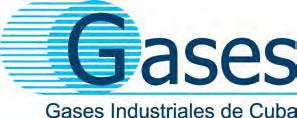  Correo E-mail	ney@ferti.cfg.minem.cuEmpresa Química de Cienfuegos dedicada al reenvase de reactivos químicos y materias pri- mas dispensariales y otras producciones químicas. Cienfuegos Chemical Company dedicated to repackaging dispensariales chemical reagents and chemical raw materials and other pro- duction.PRODUCTOS DE LA EMPRESA PRODUCTS OF THE COMPANYCon el nombre comercial de VITEC se identifica la empresa Saúl Delgado Duarte, una entidad del Ministerio de Industrias que tiene más de 40 años de experiencia en la producción de cristalería para laboratorios y en los últimos tiempos ha visto enriquecida su gestión a partir de la introducción de nuevas tecnologías y la optimización de sus condiciones laborales, lo que le ha permitido elevar sos- tenidamente la calidad y ofrecer precios más competitivos en el mercado. VITEC fabrica una amplia  gama de líneas entre las que se encuentran matraces, tubos, pipetas, probetas, buretas; vasos, frascos      y  copas;  matraces  volumétricos,  embudos,  componentes  y  aparatos. Brindan  además  un  servicio de completamiento, adicionando en su oferta los pocos elementos que no producen y que también resultan indispensables para el equipamiento de un laboratorio:  Cristalería  en  PVC  o  PP;  miscelá- neas diversas que incluyen mangueras, pesillas, soportes, gradillas y porcelana; y útiles de laboratorio como cucharillas, rollos amantados y trípodes. VITEC is the trade name of Saúl Delgado Duarte, a company belonging to the ministry of industry with over 40 years´ experience in the manufacture of laboratory glassware; its operations have recently been enhanced by the introduction of new tech- nologies and optimization of the working conditions. Its quality standards are consistently higher in consequence and the company´s price   structure has become more competitive. VITEC manufactures     a wide range of lines, including balloon flasks, tubes, pipettes, test tubes, burettes: glasses, flasks and  beakers; graduated balloon flasks, funnels,  components  and  apparatuses.  The  company  also  offers an order-completion service, buying-in the few items it does not manufacture which are essential for  equipping a laboratory: PVC and PP plastic ware,        test-tube racks and porcelain dishes; also measur-ing spoons, magnetic rolls and   tripods.PRODUCTOS DE LA EMPRESA PRODUCTS OF THE COMPANYEmpresa con una larga tradición en la producción de artículos de vidrio prensados manuales y prensados automáticos. Company with a long tradition in the production of glass pressed and pressed manual machines.PRODUCTOS DE LA EMPRESA PRODUCTS OF THE COMPANYPRODUCTOS Y/O SERVICIOS QUE IMPORTA PRODUCTS AND/OR SERVICES THAT IT IMPORTSOxisold es una empresa de servicios, cuyo principal objetivo es introducir en Cuba estas tecnologías de aplicaciones, y técnicas, equipos y medios de corte y soldadura, ofreciendo    a sus Clientes un Servicio Integral que incluye: Estudio técnico económico del problema a solucionar o mejorar Propuesta y suministro de la tecnología adecuada Montaje, puesta en marcha y mantenimiento de instalaciones criogénicas Gases atmosféricos líquidos de alta pureza, hidrógeno de alta pureza, mezclas gaseosas, helio, y otros gases especiales Asesoría y Capacitación Servicio de Post Venta. Oxisold is a service organization created for market de- velopment and focused in the introduction of gas application technologies, new gas products and mixtures; and equipment and accessories for cutting and welding, offering to their cos- tumers an Integral Service in both fields, offering you: Technical and Economical solutions for the customer problems Proposal and Supply of the adequate technology Mounting, start up, and maintenance to cryogenic facilities High purity atmospheric liquid gases, high purity hydrogen, helium, gas mixtures and other special gases Technical consulting and personnel qualifying Back - sale service.PRODUCTOS Y/O SERVICIOS QUE EXPORTA  PRODUCTS  AND/OR  SERVICES  THAT  IT  EXPORTSPRODUCTOS DE LA EMPRESA PRODUCTS OF THE COMPANYLa Empresa QUIMIMPEX Import- Export, proporciona los servicios de Importación y Exporta- ción a la Industria Química Cubana. Importamos todas las materias primas necesarias para sus producciones y exportamos: Óxido Nitroso, Oxigeno, Nitrógeno, Argón Líquido, Dióxido de Carbono, Mezclas de Gases, Nitrato de Amonio en Grado Fertilizante y en Grado Técnico, Zeonitro al 25 %, Ácido Nítrico al 50 %, Hidróxido de Amonio al 50%, Glifoamonio, Ácido Sul- fúrico al 98%, Sulfato de Aluminio, Nebulizadores, Tubos de Ensayo y de Cultivo, Productos de Vidrio Técnico para uso de Laboratorio, Papel Kraft, Cores, Liner, Sacos de papel, Cartoncillo p/ Corrugar. Cuban Chemical Industry. At that we care all the raw materials needed for their production and export : Nitrous Oxide , Oxygen , Nitrogen,   Liquid Argon , Carbon   Dioxide, gas mixtures , in Grade Ammonium Nitrate Fertilizer and Technical Grade , Zeonitro 25 % 50% nitric acid , ammonium hydroxide 50 % Glifoamonio , 98% sulfuric acid , aluminum sulfate, foggers , test tubes and culture , technical glass products for laboratory use , Kraft Paper, Cores, Liner, paper bags , Paperboard p / corrugated , services Recape tires , roller coating and ATG.PRODUCTOS Y/O SERVICIOS QUE EXPORTA  PRODUCTS  AND/OR  SERVICES  THAT  IT  EXPORTSPRODUCTOS Y/O SERVICIOS QUE IMPORTA PRODUCTS AND/OR SERVICES THAT IT IMPORTSSector SaludHealth Sectorof investigation, clinical and non-clinical services rigorously organized, as well as modern and comfortable hospital facilities equipped with technology and state-of-the-art instrumental, high-qualified professionals and a distinctive zeal of human warmth and consecration to the patient’s care.PRODUCTOS Y/O SERVICIOS QUE EXPORTA  PRODUCTS  AND/OR  SERVICES  THAT  IT  EXPORTSPRODUCTOS DE LA EMPRESA PRODUCTS OF THE COMPANYEl Centro Internacional de Restauración Neurológica, CIREN, fundado el 26 de febrero de 1989, es una institución científico-médica de avanzada con un área y programas de investi- gaciones básicas que aportan nuevos conocimientos e introducen y desarrollan tecnologías en el ámbito de las neurociencias; y un área asistencial cuyos dos programas terapéuticos originales: de Restauración Neurológica y de Restauración Biológica General, han atendido con enfoques novedosos y reconocido éxito a miles de pacientes procedentes de decenas de países de todos los continentes. El CIREN dispone de una infraestructura de investigación, de servicios clínicos y no clínicos, rigurosamente organizada, así como de instalaciones hospitala- rias modernas y confortables, equipadas con tecnología e instrumental de última generación, profesionales de elevada calificación y un sello distintivo de calor humano y consagración al paciente. The International Center of Neurologic Restoration (CIREN) founded on February 26th, 1989, is an avant-garde medical scientific institution with an area for basic investiga- tion Programs. It offers new knowledge by introducing and developing technologies in the neurosciences. International Center of Neurological Restoration also has an assistential area with two original therapeutic programs: Neurological Restoration and General Biologic Resto- ration – REBIOGER – that have both assisted with renowed success and updated approaches, thousands of patients from countries around the world. CIREN counts with an infrastructureContribuir a preservar y elevar la sanidad animal, vegetal y humana. Desarrollo de investigaciones en salud  animal,  vegetal  y humana.  Prestación  de servicios  altamente  especializados  para  la emergentes y transfronterizas, así como prevención, diagnóstico y control de enfermedades emergentes, plagas cuarentenarias. Desarrollo, producción y comercialización de productos para uso veterinario, agrícola y humano. Proyectos de apoyo a productores y comunidades agropecuarias. Formación posgraduada y capacitación. Helps to preserve and improve  the animal sanity,  vegetable and human. Developments    of researches in human, animal and vegetable health. Offers of services highly customized for the prevention, diagnostic and control of sicknesses resultants and foreign as such quarantine plagues. Developments, production and trade of products or veterinarian, human and agricultural use. Projects of support to producers and farming communities. Training and teaching after college education.PRODUCTOS Y/O SERVICIOS QUE EXPORTA  PRODUCTS  AND/OR  SERVICES  THAT  IT  EXPORTSPRODUCTOS DE LA EMPRESA PRODUCTS OF THE COMPANYimplementation of computerization projects of health centers and a diverse collection of prod- ucts; promotional and training  services.PRODUCTOS Y/O SERVICIOS QUE EXPORTA  PRODUCTS  AND/OR  SERVICES  THAT  IT  EXPORTSEmpresa destinada a la prestación de servicios informáticos en el área de la salud. Especia- lizada en el diseño y la implementación de proyectos de informatización de centros de sa- lud, y una variada colección de productos; servicios digitales, publicitarios y de capacitación. Company for the provision of IT services in the area of health. Specializing in the design andComercializadora de servicios médicos, de salud y académicos con recurso humano de alta calificación y sentido ético-humanista; para ello dispone de cuarenta y siete prestigiosas insti- tuciones asistenciales, cuarenta y una instituciones vinculadas a los servicios académicos del Sistema Nacional de Salud,   cinco villas para la rehabilitación de las adicciones (Nuevo día),          y nueve clínicas en los más importantes polos turísticos del país (Clínicas del Sol). Cuenta además, con una red de quince ópticas y setenta y cinco   farmacias. Desarrolla su actividad     en siete líneas de negocios: Servicios médicos asistenciales en Cuba, Servicios Académicos y Docentes dentro del perfil de Salud. Servicios de Salud, para el bienestar y la calidad de vida. Servicios médicos y de salud en frontera. Servicios de salud asociado a productos ópticos, farmacéuticos y medicina natural y tradicional, Servicios de EventosCientíficos. Servicios Pro- fesionales asociados a los servicios médicos y de salud, en el exterior. Our company exports medical, health and academic services provided by highly qualified professionals who have     an ethical humanist sense; for this, it has forty-seven prestigious healthcare institutions, for- ty-one institutions linked to the academic services of the National Health System, five villas for the rehabilitation of the addictions (New day), and nine clinics in the most important tourist centers of the country (Clinics of the Sun). In addition, it has a network of fifteen optical and seventy-five pharmacies. The company develops its activities in seven lines of businesses: * Medical Care in Cuba. * Academic and TeachingServices within the health profile. * Health Services, for the welfare and quality of life. * Health and Medical Services in border. * Health Services associated with optical products, pharmaceuticals and natural and traditional med- icine * Services of scientific events. 7.* Professional Services associated to the medical and  health  services, abroad.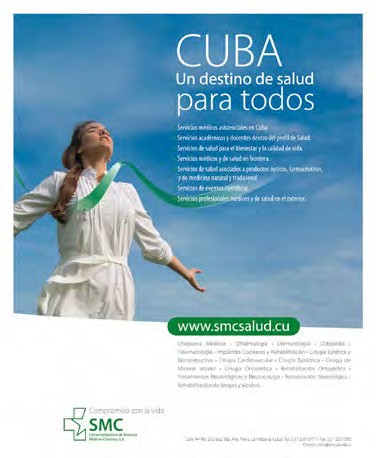 PRODUCTOS Y/O SERVICIOS QUE EXPORTA  PRODUCTS  AND/OR  SERVICES  THAT  IT  EXPORTSPRODUCTOS Y/O SERVICIOS QUE IMPORTA PRODUCTS AND/OR SERVICES THAT IT IMPORTSPRODUCTOS DE LA EMPRESA PRODUCTS OF THE COMPANYCentro Científico que presta servicios médicos nacionales e internacionales, el cual posee: Fabrica ORTOP-RALCA Centro de Convenciones ORTOP  Escuela Iberoamericana de Ortopedia     y Traumatología Aparthotel ORTOP Casa de Salud y Rehabilitación ORTOFORZA Banco de Teji- do. Scientific center that provides national and international health care. This center has the following services: ORTOP-RALCA  Factory ORTOP  Convention Center  Latin American School  of Orthopedics and Traumatology O RTOP Aparthotel ORTOFORZA Center of Health and Re- habilitation Tissue Bank.PRODUCTOS Y/O SERVICIOS QUE EXPORTA  PRODUCTS  AND/OR  SERVICES  THAT  IT  EXPORTSComercializadora de medicamentos, reactivos ó diagnosticadores, material gastable e instru- mentos quirúrgicos, Oftalmología, Estomatología, equipos médicos y no médicos, y piezas de repuesto. Marketing of drugs, reagents or diagnosticians, disposable material and surgical instruments, ophthalmology, dental, medical and non-medical equipment, and spare parts.PRODUCTOS Y/O SERVICIOS QUE IMPORTA PRODUCTS AND/OR SERVICES THAT IT IMPORTSEmpresa comercializadora de productos farmacéuticos, suplementos nutricionales, cosméti- cos, desarrollo de vacunas y equipos semiautomatizados para diagnóstico microbiológico y tratamiento médico, con ozono. Equipos ozonificadores para tratamiento de aguas y aguas residuales para uso social e industrial. Así como también servicios especializados en trata- miento de aguas y corrosión. Sales of pharmaceutical products, nutritional supplements, cos- metics, vaccine development and semi-automated equipment for microbiological diagnosis and medical treatment with ozone. Equipment for ozone treatment of water and sewage for social and industrial use. As well as specialized services in water treatment and corrosion.PRODUCTOS Y/O SERVICIOS QUE EXPORTA  PRODUCTS  AND/OR  SERVICES  THAT  IT  EXPORTSPRODUCTOS Y/O SERVICIOS QUE IMPORTA PRODUCTS AND/OR SERVICES THAT IT IMPORTSSector Servicios Profesionales Professional  ServicesSector Correo E-mail	lourdes@apci.cu;   apci@apci.cuPrestar servicios integrales de certificación en materia de seguridad y protección contra incen- dios, así como de homologación y aprobación de los medios, equipos, sustancias, materiales, sistemas u otros; y cualificación y certificación del capital humano vinculado a estas activida- des. Provide comprehensive services for certification in the field of security and fire protection, as well as homologation and approval of the media, computers, substances, materials, or other systems. It also has to do with the training and certification of human capital linked to these activities.PRODUCTOS DE LA EMPRESA PRODUCTS OF THE COMPANYdamages to import and export cargo, providing reliable and impartial judgment, with inter- national recognition and authority to submit any claims to the parties involved or to insurance companies. Provides inspection origin -  destination  from  China,  Panama,  Canada,  Spain, Italy and Russia.PRODUCTOS Y/O SERVICIOS QUE EXPORTA  PRODUCTS  AND/OR  SERVICES  THAT  IT  EXPORTSEmpresa fundada el 10 de noviembre de 1987.  Es la primera empresa cubana de servicios  en certificar su Sistema de Gestión de la Calidad en el año 1996 con la Oficina Nacional de Normalización (ONN) bajo el modelo ISO 9002. Dispone de 8 Unidades Empresariales de Bases en todo el país y 16 Oficinas de   Ventas lo que le permite ofrecer cobertura en todo   el país. Desde inicio de sus operaciones, INTERMAR, S.A. actúa como tercero independiente para determinar las causas, naturaleza, lugar, alcance y responsabilidad de las pérdidas y/o daños ocurridos a cargas de importación y exportación ofreciendo un dictamen confiable e imparcial, con reconocimiento y autoridad internacional para presentar cualquier reclamación a las partes involucradas o ante compañías aseguradoras. Ofrece servicios de inspección ori- gen - destino desde China, Panamá, Canadá, España, Italia y Rusia. Company founded on November 10, 1987. It was the first cuban service enterprise to certify its Quality Management in 1996 with the National Standardization Bureau (NSB) under the ISO 9002 model. It has 8 Bases Business Units across the country and 16 sales offices allowing us to offer nationwide coverage. Since the beginning of operations, INTERMAR, S.A. acts as an independent third party to determine the causes, nature, place, scope and responsibility for the losses and / orintended to provide services to diplomatic missions and natural and legal persons. From the process of corporate reorganization which was the subject , which is granted by the Central Bank of Cuba license that Resolution 15 of 2005 authorizes it to operate in the territory occu- pied by the city of Havana , indefinitely for any kind of business of financial intermediation.PRODUCTOS Y/O SERVICIOS QUE EXPORTA  PRODUCTS  AND/OR  SERVICES  THAT  IT  EXPORTSEl Banco Metropolitano S.A fue creado en 1996 como una sociedad constituida por acciones que en sus inicios estuvo destinada a brindar servicios a misiones diplomáticas y a personas naturales y jurídicas. A partir del proceso de reordenamiento empresarial de la cual fue ob- jeto, le es otorgada por el Banco Central de Cuba la licencia que mediante la Resolución 15 de 2005, la autoriza a operar en el territorio que ocupa la ciudad de La Habana, por tiempo indefinido para realizar cualquier clase de negocios de intermediación financiera. Metropol- itan Bank SA was created in 1996 as a company incorporated by shares which initially wasBufete Internacional es una sociedad civil de servicios constituida en 1985  y clasifica dentro     de las entidades de su tipo existentes en Cuba, entre las de mayor antigüedad, experiencia           e integralidad en el servicio.   Mantiene estables relaciones de trabajo con múltiples despa-  chos radicados en otros países y sus servicios se encuentran estructurados en tres grandes divisiones: Asistencia y representación legal, servicios notariales y servicios outsorcing. Bufete Internacional is a Law  Firm established in 1985 and stands  as one of the primary law firms   of such type offering excellent legal services rendered with a highly qualified and experienced staff. Likewise, Bufete Internacional has developed professional relationships with multiple   law firms in many other countries. The services are structured in three divisions: Legal As- sistance and representation, Notarial Services and external    services.PRODUCTOS Y/O SERVICIOS QUE EXPORTA  PRODUCTS  AND/OR  SERVICES  THAT  IT  EXPORTSCentro Internacional de La Habana (CIH, S.A.) es una sociedad mercantil de servicios, afiliada a la Cámara de Comercio de la República de Cuba y con presencia en todo el territorio nacio- nal. Ofrece servicios profesionales vinculados a actividades de consultoría, transferencia tec- nológica, auditoría y formación a empresas e instituciones nacionales y extranjeras, ubicadas dentro y fuera de fronteras. Su interrelación con las universidades y centros de investigación de la Educación Superior Cubana, le permiten a CIH, S.A. actuar como interfase Universidad– Empresa, toda vez que promueve productos y servicios científico técnicos resultados de   lasinvestigaciones de estas instituciones, y prestigia su staff de consultores y asesores con reco- nocidos catedráticos y expertos en las más diversas ramas del saber, cuyos conocimientos, experiencia y dedicación, marcan la diferencia de los servicios prestados. International Center  of Havana (CIH, S.A.) is a commercial services company, affiliated to the Chamber of Com- merce of the Republic of Cuba and with presence throughout the national territory. CIH offers professional services related to; consulting activities, expert advice, technology transfer, audit- ing and professional training. Its relationship with universities and research centers allow CIH to act as university-business interface, promoting products and scientific-technical services, which contain investigations results of those institutions. At the same time, CIH is honored to have among its consultants and advisers renowned professors and experts in diverse fields       of knowledge, whose experience and dedication mark the difference in the services provided.PRODUCTOS Y/O SERVICIOS QUE EXPORTA  PRODUCTS  AND/OR  SERVICES  THAT  IT  EXPORTS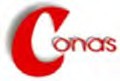 Conas es una consultoría que acumula una experiencia de casi veinticinco años en la presta-  ción de servicios profesionales de auditoría y consultoría. Cuenta con oficinas en la Habana, Matanzas, Cienfuegos, Camagüey, Holguín  y  Santiago  de  Cuba;  y  mantiene  la  certificación  de la conformidad de su Sistema de Gestión de la Calidad con la NC ISO 9001:2008. Desde           el año 2001 posee una alianza estratégica con la firma internacional Ernst & Young para la prestación conjunta de servicios y la asimilación de prácticas internacionales. Entre sus clien-  tes se destacan las principales empresas con inversión extranjera del país y de los sectores bancarios, biotecnología, telecomunicaciones, alimentario, energía, petróleo y minas. Conas is   a consultancy with an experience of nearly twenty five years in the provision of audit and con- sulting professional services. It has offices in Havana, Matanzas, Cienfuegos, Camagüey, Hol- guín and Santiago de Cuba; and holds the conformity certification of its Quality Management System with NC ISO 9001: 2008. Since 2001 it has had a relationship with the international company Ernst & Young for joint provision of services and the assimilation of international practices.  Among its clients highlight the main foreign-invested enterprises of the country   and the banking, biotechnological, telecommunications, alimentary, energy, oil and mining.PRODUCTOS Y/O SERVICIOS QUE EXPORTA  PRODUCTS  AND/OR  SERVICES  THAT  IT  EXPORTSPRODUCTOS Y/O SERVICIOS QUE IMPORTA PRODUCTS AND/OR SERVICES THAT IT IMPORTSCLAIM es una entidad especializada en Propiedad Industrial la cual puede enfrentar necesi- dades de nuestros clientes en todos los aspectos relacionados con la adquisición, manteni- miento, asesoramiento y defensa de sus derechos. Nuestra compañía se destaca por poseer la mayor cantidad de agentes de la Propiedad Industrial acreditados mediante exámenes ante la Oficina Cubana de la Propiedad Industrial en comparación con otras firmas que practican la profesión. CLAIM comprende un equipo multidisciplinario altamente competente de inge- nieros y abogados quienes ofrecen la mejor experiencia técnica y legal relacionada con todos los asuntos concernientes a la protección de la Propiedad Industrial. CLAIM S.A. is a special- ized intellectual property firm which can meet client’s needs in all aspect of the law-litigation, prosecution and counseling. We are recognized as having more characted industrial property attorneys than any other firm in Cuba. CLAIM comprises a highly competent, multidisciplinary team of engineers and lawyers offering the best technical and legal expertise regarding all matters pertaining to the protection of Industrial Property.Canec S.A. , ofrece servicios para soluciones integrales sobre temas económicos, contables , financieros y de auditoría a entidades nacionales, Empresas mixtas, sucursales de firmas ex- tranjeras, cooperativas, cuentapropistas, así como a empresarios extranjeros no radicados en Cuba. Consultancy canecs.a. is a trading society with branches located all over the country. Among varied services in economical topics, we provided  Advisory and consultancy services   on business and finance, foreig trade and foreing investment management.PRODUCTOS Y/O SERVICIOS QUE EXPORTA  PRODUCTS  AND/OR  SERVICES  THAT  IT  EXPORTSOACE, Tribunales, Fiscalía y Cortes Arbitrales y Servicios Legales antes los Registros Públicos yAdministrativos. Servicios Notariales entre los que se destacan los matrimonios entre extran- jeros y entre estos y cubanos, Poderes Especiales y Generales, protocolizaciones, divorcios, entre otros; servicios de Trámites Migratorios y Documentales, confección y prórroga de pasa- portes para los cubanos residentes en el exterior, y Obtención y legalización de documentos registrales, notariales y docentes para surtir efectos en el exterior. The International Consul- tancy Office (Consultoría Jurídica Internacional, in Spanish) was founded in 1986 as a Civil Society of Legal Services and since then it has specialized in providing legal services, such as Legal Counseling and Assistance in all the Law branches, Specialized Consultancy Services, the Elaboration of Legal Opinions, Establishment Services, legal assistance and secretary for the different forms of international economic partnerships; representation before bodies, institutions and Organizations of the State Central Administration (OACE, in Spanish), Courts, District Attorney´s Offices, Arbitration Courts and legal services before the Public and Adminis- trative Registry Offices. We provide notarial services, among them: marriages, special powers of attorney, certifications, divorces, etc.; and migratory and documental procedures´ services, passport´s making and extension for the Cubans who reside abroad, and obtaining and legalization of registration, notarial, and teaching documents to be legally effective abroad.PRODUCTOS Y/O SERVICIOS QUE EXPORTA  PRODUCTS  AND/OR  SERVICES  THAT  IT  EXPORTSConsultoría Jurídica Internacional fue constituida en el año 1986 como Sociedad Civil de Servicios y desde entonces se ha especializado en brindar servicios jurídicos, de Asesoría y Asistencia Legal en todas las ramas del Derecho, Consultas Especializadas, Elaboración de Dictámenes Legales, Servicios de Constitución, Asistencia Legal y Secretaría a las distintas formas de asociación económica internacional; Representación ante Órganos, Instituciones yLa sociedad mercantil cubana CORATUR, S.A., fue constituida mediante Escritura Notarial No. 776, en fecha 23 de marzo de 1987. Contamos con más de 25 años de experiencia en la actividad de comercio exterior, teniendo como estructura para el cumplimiento de nuestros objetivos, una Casa Matriz u Oficina Central en La Habana, una Oficina de Representación en la República Popular China y una Sucursal en la República Bolivariana de Venezuela.Actuamos en diferentes mercados, principalmente en China y Venezuela, como Agente Co- mercial de empresas importadoras y/o exportadoras cubanas o extranjeras, y nuestra misión    es brindar un servicio eficiente a las empresas que representamos, alcanzando la excelencia empresarial y profesionalidad de nuestros trabajadores, a través de la calidad de los servicios     y precios competitivos requeridos para la satisfacción de los clientes. The Cuban Corporation CORATUR,  SA, was established by Notarial Deed No. 776, dated March 23, 1987.  We  have   over 25 years of experience in foreign trade activity, with the structure to meet our objectives, Matrix House or Central Office in Havana, a Representative Office in the People’s Republic of China and a branch in the Bolivarian Republic of Venezuela. We operate in different markets, mainly in China and Venezuela, as Sales Agent importers and / or exporters Cuban or foreign, and our mission is to provide an efficient service to the companies we represent, achieving business excellence and professionalism of our workers, through quality and price competi-  tive services required for customer  satisfaction.PRODUCTOS Y/O SERVICIOS QUE EXPORTA  PRODUCTS  AND/OR  SERVICES  THAT  IT  EXPORTS Correo E-mail	pres@antex.gae.com.cu;   jdespacho@antex.gae.com.cu;  dir-negocios@antex.gae.com.cu.La Corporación Antex s.a., es una sociedad mercantil cubana que comercializa bienes y ser- vicios, administra y representa a empresas e instituciones en el desarrollo de sus negocios         en Angola, con el respaldo de un capital humano altamente calificado resultante del desa-   rrollo científico técnico de nuestro país, capaz de satisfacer las demandas crecientes de sus clientes.Líneas de negocios: Administración y Supervisión de empresas en el exterior. Comer- cialización de Bienes y Servicios y Representación de Empresas en el exterior. The Antex SA Corporation is a Cuban commercial company which sells goods and services, manages and represents companies and institutions in the development of its business in Angola, with the support of a highly skilled human capital resulting from scientific and technical development  of our country, able to meet the growing demands of its customers. Business lines: Supervi-  sion and Administration companies abroad.Marketing of Goods and Services and Business representation abroad.PRODUCTOS Y/O SERVICIOS QUE EXPORTA  PRODUCTS  AND/OR  SERVICES  THAT  IT  EXPORTSEmpresa de Servicios que realiza Consultoría y Auditorías a Sistemas de Gestión con más de  cien Acciones de Formación que incluyen Diplomados. Laboratorios Acreditados de Ensayos     de Equipos Eléctricos y Electrónicos y de Servicios Metrológicos. Reparación y Mantenimiento  de Equipos de Computación y sus Periféricos. Company of Services dedicated to carry out Consultancy and Audits to Systems of Management with more than a hundred Actions of Formation that include Graduates. Credited Laboratories of Tests of Electric and Electronic Teams and of Services Metrológicos. Repair and Maintenance of Teams of Computation and their Peripherals. 	  PRODUCTOS Y/O SERVICIOS QUE EXPORTA PRODUCTS AND/OR SERVICES THAT IT EXPORTS Correo E-mail	oriana@empleo.palco.cu;   marie@empleo.palco.cuEmpresa de las pioneras en Cuba especializada en brindar servicios de captación, evaluación, selección de personal para todo tipo de empleo y contratación de fuerza de trabajo al sector diplomático acreditado en el país , la prensa extranjera, las ONGs extranjeras autorizadas y otros segmentos, incluidas las personas naturales. Company pioneer in Cuba to specialize  in providing capturing services, assessment, personal selection for all types of employment and recruitment of labor for the accredited diplomat sector in the country, the foreign press, foreign NGOs authorized and other areas, including natural persons.PRODUCTOS Y/O SERVICIOS QUE EXPORTA  PRODUCTS  AND/OR  SERVICES  THAT  IT  EXPORTSCUBATECNICA se especializa en brindar servicios profesionales y técnicos en empresas pri- vadas y públicas, con un aval de 40 años de experiencia en más de 50 países de todo el mundo. Disponemos de profesionales y técnicos respaldados por organismos e instituciones gubernamentales cubanas en las siguientes esferas: pesca, transporte, minería, comercio, industria, aeronáutica, turismo y servicios de educación superior. Nuestros profesionales poseen una vasta experiencia en el montaje, en los servicios aerotécnicos, especialidades marítimas, administración de proyectos, cocina, coctelería cubana, enseñanza superior y post- grados. CUBATECNICA it´s specialize in export technical assistance to private and public com- panies, our experience it´s about 40 years to more than 50 countries around the world. We have professionals and technical support by Cuban government institutions in the following areas: fisheries, transport, mining, trade, industry, aviation, tourism and and international academics services. Our professionals have extensive experience in the assembly, services  in Airmen, marine specialties, project management, kitchen, Cuban cocktails, undergraduate education and post graduate education.PRODUCTOS Y/O SERVICIOS QUE EXPORTA  PRODUCTS  AND/OR  SERVICES  THAT  IT  EXPORTSPRODUCTOS Y/O SERVICIOS QUE EXPORTA  PRODUCTS  AND/OR  SERVICES  THAT  IT  EXPORTSPRODUCTORA PRODUCEREXPORTADORA EXPORTERIMPORTADORA IMPORTEREMPRESA SERVICIOS TÉCNICOS PALCOPrestar Servicios Gastronómicos, Culturales y de Recreación; Comercializar Productos Ali- menticios y No Alimenticios. Assist Gastronomics Service, Cultural and Recreative activities; Trade nutritional and non nutritional products.La Empresa Servicios Técnicos Palco tiene como misión prestar un servicio de calidad, para lo cual se apoya en un personal altamente profesional, con vasta experiencia en los Servicios Técnicos a Equipos de Clima, Refrigeración, Cómputo, Comunicaciones, Decoraciones y Pro- yectos. Las actividades están dirigidas al Servicio de Excelencia para lograr la máxima satisfac- ción de sus clientes y ofrecer garantías al trabajo culminado. Se realizan trabajos de manteni- miento, montaje y reparación a equipos de Clima, Refrigeración, Cómputo, Comunicaciones. Al mismo tiempo que se ejecutan proyectos de remodelación y nueva construcción de Vivien- das, Oficinas, Tiendas, Centros Comerciales, Restaurantes, Cafeterías, servicio especializado al Cuerpo Diplomático y firmas extranjeras radicadas en Cuba y se brinda una amplia gama de servicios dentro de la decoración especializados en proyectos de interiores y de    exteriores.¨Palco¨ Technical  Service Company is determined to provide a top-quality service, so it relies  on a well- experienced professional group in Technical Services for Air-Conditioning, Cooling, Computer and Communications Equipment, as well as Decorations and Projects. Its activitiesare aimed at offering an Excellence Service so as to attain costumers´ greatest satisfaction   and guarantee a well-done work. This company offers service of maintenance, installation    and repair to air-conditioning, Cooling, Computer and Communications equipment. While remodeling projects and new construction of Apartments, Offices, Stores, Malls, Restaurants, Cafeterias, specialized service to Diplomatic Corps and foreign firms in Cuba, as well as a     wide range of services are provided within the specialized decoration projects of interiors and exteriors.PRODUCTOS Y/O SERVICIOS QUE EXPORTA  PRODUCTS  AND/OR  SERVICES  THAT  IT  EXPORTSEntre sus principales prestaciones se encuentran brindar servicios integrales, la organización de eventos y ferias, los servicios especializados al cuerpo diplomático, los servicios Inmobi- liarios y el alojamiento temporal y renta de apartamentos, espacios y salones con diversos fines, con los servicios complementarios para garantizar el ocio y la recreación de nuestros vi- sitantes. PALCO GROUP offers integral services for the organization of events, congresses and fairs, specialized services to the Diplomatic corps, Real State services, temporary lodging and the rent of apartments, spaces and rooms with diverse objectives, including complementary services to guarantee the leisure and the recreation of our visitors.PRODUCTOS Y/O SERVICIOS QUE EXPORTA  PRODUCTS  AND/OR  SERVICES  THAT  IT  EXPORTSPRODUCTORA PRODUCEREXPORTADORA EXPORTERIMPORTADORA IMPORTERGRUPO  EMPRESARIAL PALCOPRODUCTOS DE LA EMPRESA PRODUCTS OF THE COMPANYy  medallas  conmemorativas  y  con  fines  numismáticos;  productos  acuñados,  estampados    ygrabado de placas, así como artículos decorativos. Production of bank bills, cherished sorts, documents of certainty, migrant, numbered forms and another graphic forms in different supports (brochures, magazines, books, blank models, blocks, receipt books, etc.), As well as minting of legal tenders, coins and commemorative medals and with numismatic intentions; Products wedged, stamped and recorded of plates, as well as decorative goods. 	  PRODUCTOS DE LA EMPRESA PRODUCTS OF THE COMPANYPRODUCTORA PRODUCERIMPRESOS DE SEGURIDAD Correo E-mail	marrero@impreso.co.cuProducción de billetes de banco, especies valoradas, documentos de seguridad, migratorios, formas numeradas y otros impresos gráficos en diferentes soportes (folletos, revistas, libros, modelos, blocks, talonarios, etc.), así como acuñación de monedas de curso legal,   monedasnotariales, además de los ya existentes vinculados a marcas, patentes, modelos y diseños industriales derecho de autor, licencias sanitarias y nombres de dominio. LEX S.A. is a lawyer office specialized in Industrial Property affairs. It was founded in 1995 with the same staff of the former Trademarks and Patents Department of the Chamber of Commerce of the Repub- lic of Cuba. The traditions of rendering a quick and efficient service have been kept for more than 40 years of work in this field. The high quality of its legal and technical specialists as well as its engineers and graduates on technical matters allows rendering services of excel- lence. Celebrating their 20 years in 2015, enlarging their wallet of services when including consulting services in diverse matters and notarial services, besides those already existent linked to trademarks, patents, models and designs industrial royalty, sanitary licenses and domain names.PRODUCTOS Y/O SERVICIOS QUE EXPORTA  PRODUCTS  AND/OR  SERVICES  THAT  IT  EXPORTSLEX S.A., Bufete especializado en Propiedad Industrial, fundado en 1995 con el mismo perso- nal del antiguo Departamento de Marcas y Patentes de la Cámara de Comercio de la Repú- blica de Cuba, cuenta hoy con una experiencia de más de 40 años en los que ha mantenido  la tradición de prestar un servicio ágil y eficiente. La alta calificación tanto de los especialistas del área técnico-legal y de marcas, como de los ingenieros y licenciados en materias técnicas, permite prestar con excelencia los siguientes servicios. Celebra en 2015 sus 20 años amplian- do su cartera de servicios al incluir servicios de consultoría en diversas materias y servicios Correo E-mail	platino@platino.co.cu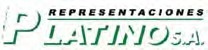 Fue constituida ante Notario Público el 27 de Noviembre de 1996, mediante la escritura No 2196, e inscrita en el Registro Mercantil Primero de la Habana, el 6 de Diciembre de 1996,  en el libro 1193, Folio 40, Hoja 16794. PLATINO S. A. es una empresa cubana exportadora de servicios que forma parte del Grupo Empresarial del Ministerio del Comercio Exterior y de la Inversión Extranjera, GECOMEX, y cuyo Objeto Social es: “Ejercer la intermediación en opera- ciones de comercio exterior, actuando como agente de firmas extranjeras.” Permitiéndole a la empresa incorporar en sus estatutos sociales la realización de actividades secundarias a dicho objeto social. It was created in November 27, 1996, by writing No 2196, and registered at the Companies Registry First of Havana on December 6, 1996, in Book 1193, Folio 40, Sheet 16794. PLATINO SA is a Cuban Export Service Company that is part of the Business Group of the Ministry of Foreign Trade and Foreign Investment , GECOMEX, and whose purpose is “. Ex- ercise brokering foreign trade, acting as agent for foreign companies” It allows the company to incorporate in their bylaws performing secondary activities to that company.PRODUCTOS Y/O SERVICIOS QUE EXPORTA  PRODUCTS  AND/OR  SERVICES  THAT  IT EXPORTS	PRODUCTOS Y/O SERVICIOS QUE EXPORTA  PRODUCTS  AND/OR  SERVICES  THAT  IT  EXPORTSSERVICIOS DE SEGUROS. INSURANCE SERVICES.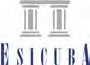 EXPORTADORA EXPORTERSERVICIOS INTERNACIONALES DE SUPERVISIÓN CUBACONTROL S.A.quirements for quality tests, with the accreditation of 28 chemical and microbiological tests, Licensed for Biosafety Permit for Exploitation Laboratory Microbiology since 2012, recognized with the National Accreditation Body of the Republic of Cuba (ONARC) since 1997 according   to Standard NCISO / IEC 17025 It has a Customs Agency Services represented in all major  ports and airports.PRODUCTOS Y/O SERVICIOS QUE EXPORTA  PRODUCTS  AND/OR  SERVICES  THAT  IT  EXPORTSServicios Internacionales de Supervisión, CUBACONTROL S.A, fue fundada el 4 de septiembre   de 1961.  Esta entidad supervisa una variada gama de productos y realiza la inspección a un      sin número de mercancías en puertos, buques, aeropuertos, almacenes y fábricas, contando  con un Sistema de Gestión de la Calidad acreditado y certificado con los requerimientos es- tablecidos por la norma N C - I S O 9 0 0 1 desde el año 2001,  por las organizaciones acredi- tadas en el país, como la Oficina Nacional de Normalización y Lloyd´sRegister EMEA (LRQA). Además cuenta con un prestigioso y moderno Laboratorio, certificado con un Sistema  de  Calidad que satisface los requisitos  para los ensayos de calidad, contando con la acreditación   de 28 ensayos Fisicoquímicos y Microbiológicos, con Licencia para el Permiso de Seguridad Biológica para la Explotación del Laboratorio de Microbiología desde el año 2012,  reconoci-   dos ante el Órgano Nacional de Acreditación de la República de Cuba (ONARC), desde 1997 según la Norma NCISO/IEC 17025  Posee  una  Agencia  de  Servicios  Aduanales  representada  en todos los puertos y principales aeropuertos del país. International Oversight Services, CU- BACONTROL SA, was founded on September 4, 1961. This entity oversees a wide range of products and inspecting to a number of goods in ports, ships, airports, warehouses and facto- ries, counting on a quality management system accredited and certified to the requirements established by the standard NC - ISO 9 0 0 1 since 2001, for accredited organizations in the country, including the National Bureau of Standards and Lloyd’s Register EMEA (LRQA). It  also has a prestigious and modern laboratory certified a quality system that meets the re-Somos un Bufete de Abogados constituidos como una Sociedad Civil de Servicios Jurídicos, desde el 6 de enero de 2006, con amplio dominio del sector empresarial y cooperativo cuba- no, así como de la actividad mercantil nacional e internacional. Los profesionales que integran este despacho gozan de reconocido prestigio y tienen una amplia experiencia en la atención de asuntos legales, incluidos los servicios notariales. We are a Civil Society of Legal Services, founded on January 6, 2006. Our law firm has expertise in corporate areas, as well as in- ternational mercantile activities. Our lawyers have a wide acknowledgement and prestige because of their experience in regards to all legal matters, including notarial services.PRODUCTOS Y/O SERVICIOS QUE EXPORTA  PRODUCTS  AND/OR  SERVICES  THAT  IT  EXPORTSSector SideromecánicaMetallurgical Sectorthe operation of the Group’s plants and extend these services to other domestic consumers, including counseling and support for their applications. Marketed in the Cuban market steel products and electrical conductors produced in their own plants or imported as well as prod- ucts and equipment investment and industrial    maintenance.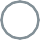 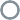 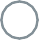 PRODUCTOS Y/O SERVICIOS QUE EXPORTA  PRODUCTS  AND/OR  SERVICES  THAT  IT  EXPORTSACINOX COMERCIAL pertenece al Grupo de la Siderurgia, uno de los más grandes Grupos Industriales de Cuba, ampliamente conocido en el mercado nacional e internacional por la co- mercialización de productos del Acero, avalado por más de 40 años de experiencia en la pro- ducción de los mismos. Garantiza las exportaciones de los productos que ofertan las Plantas Productoras del Grupo ACINOX, aprovechando la presencia estable en el área de Centroamé- rica y el Caribe y en otros mercados de Europa y Asia. De igual forma, asegura la importación de las materias primas, materiales, maquinarias, equipos y otros insumos necesarios en la ex- plotación de las Plantas del Grupo y extiende estos servicios a otros consumidores nacionales, incluyendo la asesoría y asistencia técnica para sus aplicaciones. Comercializa en el mercado cubano los productos derivados del acero y conductores eléctricos producidos en sus pro- pias plantas o importados, así como productos y equipos para inversiones y mantenimiento industrial. COMMERCIAL ACINOX belongs to the Steel Group, one of the largest industrial groups in Cuba, well known nationally and internationally for the marketing of steel, backed by over 40 years of experience in the production thereof. Guarantees export of products that offer the Production Plant ACINOX Group, taking advantage of stable presence in the area of Central America and the Caribbean and in other markets in Europe and Asia. Likewise, says the import of raw materials, materials, machinery, equipment and other supplies needed inPRODUCTOS Y/O SERVICIOS QUE IMPORTA PRODUCTS AND/OR SERVICES THAT IT IMPORTSLa Empresa Comercial BK IMPORT/EXPORT, perteneciente al Grupo Empresarial GESIME del Ministerio de Industrias, fue creada el 22 de Abril de 2011 mediante la Resolución 74//2011 del SIME y Resolución 227/2011 del MEP, a partir de la fusión de las entidades Ingeniería Hotelera y RC Comercial a la empresa BK IMPORT/ EXPORT. La entidad aplica el Sistema de Perfeccionamiento Empresarial y tiene implantado el Sistema de Control Interno en toda la organización por lo que complementa su Sistema Organizacional y Estructural en su Manual de Organización y el Manual de Procedimientos aprobado para la Empresa. La entidad tiene como objeto empresarial: Importar según nomenclatura aprobada por el Ministerio de Co- mercio Exterior y la Inversión Extranjera. Exportar producciones y servicios productivos, así como proyectos de inversión, técnicos, tecnológicos e industriales, materias primas, mate- riales, insumos, equipos, equipamientos, partes, piezas, componentes y accesorios, montaje, puesta en marcha y garantía para proyectos llave en mano, según nomenclatura aprobada por el Ministerio del Comercio Exterior y la Inversión Extranjera. Prestar servicios de estudios de mercados asociados al comercio exterior. Comercializar productos importados. BK IMPORT / EXPORT enterprise, which belongs to the business group GESIME of the Ministry of Industries, was created on April 22, 2011 by Resolution 74 // 2011 of SIME and Resolution 227/2011 of MEP from the merger of three importers: RC Commercial , Hotel Engineering and the com- pany BK IMPORT / EXPORT. The enterprise applies the Business Improvement System and has implemented the Internal Control System throughout the organization so that complements Organizational and Structural System in its Manual of Organization and Procedures Manual approved for the Company. The enterprise has the following business object: 1. Import as no- menclature approved by the Ministry of Foreign Trade and Foreign Investment. 2. Export pro- duction and productive services as well as investment projects, technical, technological and industrial raw materials, materials, supplies, equipment, parts, components and accessories, installation, commissioning and guarantee for turnkey projects, according to the nomencla- ture approved by the Ministry of Foreign Trade and Foreign Investment. 3. Providing market research related to foreign trade. 4. Marketing of imported products.PRODUCTOS Y/O SERVICIOS QUE EXPORTA  PRODUCTS  AND/OR  SERVICES  THAT  IT  EXPORTSPRODUCTOS Y/O SERVICIOS QUE IMPORTA PRODUCTS AND/OR SERVICES THAT IT IMPORTS Correo E-mail	irene@maquimport.cu;   aner@maquimport.cu;  yaroddy@maquimport.cu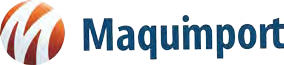 La empresa MAQUIMPORT tiene como objeto social la ejecución de las operaciones de co- mercio exterior relacionadas con la importación y exportación de objetivos industriales, plan- tas completas, maquinarias, equipos, artículos de ferretería, repuestos e insumos, según no- menclatura aprobada y comercializar productos importados. MAQUIMPORT enterprise has as corporate purpose the execution of the foreign commerce operations related with the import and export of industrial objectives, you plant complete, machineries, teams, hardware store articles, reserves and inputs, according to approved nomenclature and to market imported products.PRODUCTOS Y/O SERVICIOS QUE IMPORTA PRODUCTS AND/OR SERVICES THAT IT IMPORTSTECNOSIME comercializa bienes y  servicios,  básicamente  del  sector  industrial  cubano,  para lo cual se apoya en alianzas estratégicas con entidades nacionales y extranjeras, haciendo  énfasis en exportación de paquetes tecnológicos integrales y la promoción de inversiones extranjeras directas en el país. TECNOSIME marketed goods and services, basically the Cuban industrial sector, for which it relies on strategic alliances with domestic and foreign institu- tions, with emphasis on the export of integrated technological packages and promotion of foreign direct investments in the  country.PRODUCTOS Y/O SERVICIOS QUE EXPORTA  PRODUCTS  AND/OR  SERVICES  THAT  IT  EXPORTSLa Empresa Comercializadora DIVEP, comercializa las producciones y servicios de la Industria y otras que la complementan, con apoyo logístico en todo el país para su aseguramiento, ofreciendo al cliente soluciones con profesionalidad en las esferas del sector automotriz,  in-dustrial y de bienes de consumo. The DIVEP Trading Company , markets the productions and services Industry and others that complement it , with logistical support across the country to your assurance , providing customers with professional solutions in the areas of automotive, industrial and consumer goods sector.PRODUCTOS Y/O SERVICIOS QUE IMPORTA PRODUCTS AND/OR SERVICES THAT IT IMPORTSPRODUCTOS Y/O SERVICIOS QUE EXPORTA  PRODUCTS  AND/OR  SERVICES  THAT  IT  EXPORTSEmpresa comercializadora perteneciente al Ministerio de Industrias, comercializa pizas de res- puestas, baterías para autos, accesorios automotriz entre otros. Marketer belonging the Min- istry of industries, sells parts of parts, batteries for cars, automotive accessories among others.PRODUCTOS DE LA EMPRESA PRODUCTS OF THE COMPANY Correo E-mail	director@ktp.co.cuLa Empresa de Cosechadoras Cañeras “60 Aniversario de la Revolución de Octubre” es inau- gurada el 26  de Julio de 1977  por el Líder Histórico de la Revolución,   Comandante en Jefe  Fidel Castro Ruz, como parte del programa de desarrollo de la Industria Mecánica en Cuba y   con el objetivo de incrementar la producción azucarera y sus derivados, a partir de la meca- nización de la cosecha de la caña de azúcar. Su objeto social fundamental es la producción         de cosechadoras de caña de azúcar,  y sus  piezas de repuesto,  en cumplimiento del cual  se   han fabricado, reconstruido y reparado más de 10 000 maquinas desde la KTP 1 hasta la KTP CCA5000. . The Sugarcane Combine-Harvester Company “60.Anniversary of the October Rev- olution” was initiated at July 26, 1977  by the Historic Leader of the Revolution, Commander    in Chief Fidel Castro Ruz, as part of the developing plan of the Mechanical Industry in Cuba   and it is aimed to increase the sugar production and its side items, through by the mechani- zation of the sugar cane crop. Its key social goal is the manufacture of sugar cane combine harvesters and their spare parts, to accomplish this goal it has been manufactured, restored and repaired more than 10 000 combines from the KTP-1 to the KTP CCA5000. .PRODUCTOS DE LA EMPRESA PRODUCTS OF THE COMPANY Correo E-mail	yaima@icem.cuEn su inicio la Empresa de Equipos Médicos de Ciudad de la Habana, perteneciente al Minis- terio de la Industria Sidero-Mecánica y del Reciclaje, fue creada mediante la Res. 157 de fecha  31 de diciembre del año 1988 por el entonces Ministro del SIME e inaugurada por nuestro Comandante en Jefe Fidel Castro Ruz, con personalidad jurídica independiente y patrimonio propio; destinada a la fabricación y desarrollo de equipamientos y mobiliarios de uso médi-     co, entre ellos, autoclaves, flujos laminares y electrocardiógrafos, camas Fowler,  entre otros,    su constitución fue para dar respuesta al creciente desarrollo del programa del médico de la familia, ubicada en el municipio Marianao. Desde 2002, mediante acuerdo emitido  por  el Comité Ejecutivo del Consejo de Ministros, se aprueba la aplicación del Perfeccionamiento Empresarial en nuestra entidad. In your start Equipos’s Company Medical of Ciudad of Ha- vana, perteneciente to the Ministry of the industry Sidero Mechanical and of Recycling, she came into being by means of the Head Of Cattle. 157 of date December 31  the year 1988          for the then I Administer of the SIME and inaugurated for our Commander In Chief Fidel  Castro Ruz, with juridical independent personality and own patrimony; Once manufacture   was destined to and development of equipamientos and furnitures of medical use, among themselves, autoclaves, laminar flows and electrocardiographs, beds Fowler, between other ones, your constitution was for giving answer to the increasing development of the programof the doctor of the family, located at the municipality Marianao. From 2002, intervening agreement emitted by the Council Of Ministers’s Executive Committee, the application of the Entrepreneurial Perfecting at our entity is   approved.PRODUCTOS DE LA EMPRESA PRODUCTS OF THE COMPANYLa planta ACINOX Las Tunas cuenta con las instalaciones necesarias para producir palanqui- llas de aceros al carbono y de baja aleación y barras corrugadas para refuerzo de Hormigón (de 9.5 hasta 32.3 mm). The ACINOX Las Tunas plant, run with necessary installations for produce carbon and alloy low Steel billets and corrugated bars for reinforcement of concrete (The 9.5 up 32.3 mm).PRODUCTOS DE LA EMPRESA PRODUCTS OF THE COMPANYPRODUCTOS Y/O SERVICIOS QUE IMPORTA PRODUCTS AND/OR SERVICES THAT IT IMPORTSEmpresa productora y comercializadora de electrodos de soldar, laminado metálico, sistema constructivo titán steel y productora del panel sandwich. Además brinda servicios técnicos integrales en elevadores y construcciones menores. Fabricamos construcciones modulares. Suministro de montaje y mantenimiento de equipos gastronómicos y cámaras frías. Our com- pany produces and commercializes electrodes of welding, metallic laminate, constructive sys- tem titan steel and produces the sandwich panel. It also offers integral technical services  in elevators and smaller constructions. We manufacture modular constructions, provide the assembly and maintenance of gastronomic equipment and cold cameras.PRODUCTOS Y/O SERVICIOS QUE EXPORTA  PRODUCTS  AND/OR  SERVICES  THAT  IT  EXPORTSPRODUCTOS DE LA EMPRESA PRODUCTS OF THE COMPANYEmpresa que satisface las necesidades y expectativas de todas las empresa que soliciten ser- vicios de mantenimiento y fabricación a máquinas tapadoras y llenadoras, diseño, fabricación y reparación de moldes para fundir piezas de plástico, diseño, fabricación y reparación de troqueles, logrando ser la empresa por excelencia de toda la industria nacional en herramen- tales. Company that satisfies the necessities and expectations of all the company that you/ they request maintenance services and production of you scheme covering and   llenadoras,design ,production of molds to fuse plastic ,design ,production pieces and  dies  ,achieving repair to par excellence be the company of the whole national industry herramentals.PRODUCTOS DE LA EMPRESA PRODUCTS OF THE COMPANYEmpresa mixta perteneciente al Ministerio de las Fuerzas Armadas Revolucionarias. Fabrica accesorios y equipos de alta precisión. Posee tecnología de última generación. Mixed compa- ny belonging to the Ministry of the revolutionary armed forces. Factory accessories and high precision. It has cutting-edge technology.PRODUCTOS DE LA EMPRESA PRODUCTS OF THE COMPANYLa Empresa Derivados del Acero perteneciente al Ministerio de Industrias (MINDUS) y subor- dinada Grupo Empresarial de la Industria Sideromecánica (GESIME), es una empresa única de su tipo en el país y que cuenta con renglones productivos los cuales no se realizan en ninguna otra industria. Su Objeto Social es producir y comercializar derivados del alambre, artículos metal mecánicos, piezas, componentes y accesorios de uso industrial, domestico, agrícola, así como de la construcción y elementos no estándar. The Derived Company of the Steel belonging to the Ministry of Industries (MINDUS) and subordinate Managerial Group of the Industry Sidero mechanics (GESIME), it is an unique company of their type in the country and that it has productive lines which are not carried out in any other industry. I object Social is to take place and to market derived of the wire, articles metal mechanics, pieces, components and accessories of industrial use, I tame, agricultural, as well as of the construction and non standard elements.PRODUCTOS Y/O SERVICIOS QUE EXPORTA  PRODUCTS  AND/OR  SERVICES  THAT  IT  EXPORTSPRODUCTOS DE LA EMPRESA PRODUCTS OF THE COMPANYLa actividad industrial es Producir y Comercializar herrajes, piezas fundidas y grifería, válvulas hidráulicas, metro contadores, cerraduras, plantillas moldes y piezas de repuesto de herrajes, así como resistencias eléctricas para cocina y olla arroceras, y equipos de línea caliente. Así como prestar servicios de tratamiento superficial y de inyección de piezas plásticas; y de re- paración y mantenimiento de equipos de la línea caliente. Industrial activity is producing and marketing fittings, castings and fittings, hydraulic valves, meter counters, locks, mold jigs and spare parts hardware and electric heaters for cooking and rice cooker and hot line equip- ment. And provide services for surface treatment and injection of plastic pieces; and repair and maintenance of the hot line.PRODUCTOS DE LA EMPRESA PRODUCTS OF THE COMPANYmariselml@inpud.co.cuLa Empresa Industrial Nacional Productora de Utensilios Domésticos “1ro de Mayo”, en su forma abreviada INPUD forma parte del grupo de industrias creadas como parte de la polí- tica de industrialización de la naciente revolución y fue inaugurada el 24 de julio del 1964 por el Guerrillero Heroico Ernesto Che Guevara. Ubicada en la región central del País ocupa alrededor de 268 mil metros cuadrados en toda su extensión y de  estos 64 mil techados,   ha presentado desarrollo ascendente durante todos estos años, cuenta con una estructura organizativa de una Dirección General, 13 UEB de ellas 7 productivas y 6 de servicios, 3 áreas de regulación y control y 3 grupos independientes, desde el año 2009 tiene certificado e im- plementado el sistema de  gestión de la calidad y además implanta el Sistema de Dirección   y Gestión Empresaria. The enterprise Empresa Industrial Nacional Productora de Utensilios Domésticos ”1ro de Mayo” INPUD in abbreviated form part of the group of industries creat- ed as part of the industrialization policy of the nascent revolution and was inaugurated on July 24, 1964 by the heroic guerrilla Ernesto Che Guevara. Located in the central region of the country occupies about 268 thousand square meters in its entirety and of these 64 000 roofs, has presented upward development over the years, has an organizational   structurefor a General Directorate, 13 UEB (Basic enterprise Unit ) of which 7 are productive and 6 of service, 3 areas of regulation and control and 3 independent groups since 2009 has certified and implemented the quality management system and also implements the system of man- agement  and  business administration.PRODUCTOS DE LA EMPRESA PRODUCTS OF THE COMPANYProducir, ensamblar, comercializar y recuperar medios y equipos de manipulación de cargas, industriales, agrícolas, grupos electrógenos, así como sus componentes eléctricos y mecáni- cos, partes, piezas y agregados. Brindar servicios de reparación y mantenimiento, de medios de transporte, de re motorización, puesta en marcha, garantía y auxilio a equipos de trans- porte de cualquier nomenclatura, de manipulación de cargas, industriales, agrícolas, grupos electrógenos, así como sus componentes eléctricos y mecánicos, partes, piezas y agregados. Producir, recuperar y comercializar partes y piezas de repuestos para equipos automotrices de cualquier nomenclatura, así como troqueles y matrices. Comercializar insumos para la Industria Sidero Mecánica, productos químicos, abrasivos, útiles de corte, elementos de fija- ción, herramientas de mano y ferretería especializada. Produce, assemble, sell and recover media and handling equipment, industrial, agricultural, generators loads and their electri- cal and mechanical components, parts and aggregates. Provide repair and maintenance, transportation, re engine, commissioning, warranty and assistance to transport equipment of any nomenclature, cargo handling, industrial, agricultural, generators and their electrical components and mechanical parts and aggregates. Produce, recover and market parts and spare parts for automotive equipment of any Nomenclature, punches and dies. To market inputs for the Iron and Steel Industry Mechanical, chemical, abrasives, cutting useful products, fasteners, hand tools and specialized hardware.PRODUCTOS Y/O SERVICIOS QUE EXPORTA  PRODUCTS  AND/OR  SERVICES  THAT  IT  EXPORTSPRODUCTOS DE LA EMPRESA PRODUCTS OF THE COMPANYLa Empresa Siderúrgica “José  Martí” (Antillana de Acero), con más de 40 años de experiencia   en el sector, produce palanquillas de acero al carbono, barras lisas y corrugadas además de perfiles laminados en caliente para satisfacer las necesidades de nuestros clientes internos y externos y los compromisos con el país. The Steel Company “José Martí” (Antillana de Acero), with more than 40 years of experience in the metallurgical sector, produce carbon billets, re- bar and rolling´s profiles in order to satisfy the necessities of our internal and external clients and others obligations with the  country.PRODUCTOS DE LA EMPRESA PRODUCTS OF THE COMPANYPRODUCTOS Y/O SERVICIOS QUE IMPORTA PRODUCTS AND/OR SERVICES THAT IT IMPORTS Correo E-mail	frank@metalcuba.cuLa Empresa Importadora, Exportadora y Comercializadora de Metales, en forma abreviada ME- TALCUBA. Una de sus funciones principales es la de satisfacer las demandas de metales con un servicio eficiente que satisfaga las necesidades de los clientes, a través de los servicios de importación directa y venta de mercancías bajo régimen de consignación. Business Importing, Exporting and metals trading conciseness METALCUBA. One of its main functions is to meet the demands of metal with an efficient service that meets the needs of customers through services for direct import and sale of goods under consignment regime.50 years of productive tradition, they make that this industrial complex is today an organiza- tion able to assume the most diverse projects and to locate its products in the national and international market.  It counts with personal of high level and specialization that develops   the engineering processes, production, guarantee of the quality, assembly and after-sales services to the teams that it  gives.PRODUCTOS DE LA EMPRESA PRODUCTS OF THE COMPANYEmpresa Planta Mecánica se erige en el más importante complejo fabril de construcciones mecánicas en Cuba. Fundada el 3 de mayo de 1964, su producción fundamental son equipos y piezas de repuesto para la industria azucarera, además de maquinaria para las industrias Metalúrgicas, Siderúrgicas, del Cemento, de la Minería, Obras Hidráulicas, Petróleo, entre las más significativas. El complejo industrial posee divisiones especializadas, talleres de servicio, laboratorios y almacenes. Su potencial tecnológico, la asimilación de tecnologías especiales y 50 años de tradición productiva, hacen que este complejo industrial sea hoy una organización capaz de asumir los más diversos proyectos y situar sus productos en el mercado nacional e internacional. Cuenta con personal de alto nivel y especialización que desarrolla los procesos de ingeniería, fabricación, garantía de la calidad, montaje y servicios de posventa a los equipos que suministra. Company Plants Mechanics is erected in the most important complex indus- trial of mechanical constructions in Cuba. Founded May of 1964, fundamental production is teams and spare parts for the sugar industry, besides machinery for the industries Metallur- gical, Steel, of the Cement, of the Mining, Hydraulic Works, Petroleum, among the most sig- nificant. The industrial complex possesses specialized divisions, shops of service, laboratories and warehouses. Their technological potential, the assimilation of special technologies andEmpresa perteneciente al Ministerio de la Construcción. Repara y reconstruye equipos pesa-  dos de la construcción, repara motores y sus accesorios. Company  belonging  to  the  Ministry  of construction. Repair and rebuilt heavy equipment for construction, repair engines and their accessories.PRODUCTOS DE LA EMPRESA PRODUCTS OF THE COMPANY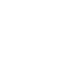 Sector TIC (Información y Comunicaciones) Information andCommunications SectorPRODUCTOS Y/O SERVICIOS QUE EXPORTA  PRODUCTS  AND/OR  SERVICES  THAT  IT  EXPORTS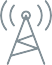 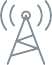 ALBET Ingeniería y Sistemas S.A. es una Sociedad Mercantil cien por ciento cubana,   funda-      da el 7 de noviembre  del  2005  con el objetivo de comercializar soluciones integrales y  servicios asociados a las tecnologías de la Información y la comunicaciones. Constituye un puente  entre  los  clientes  y  proveedores  de  soluciones  y servicios informáticos en las lí-   neas de salud y ciencia, educación, industria y gestión empresarial.  A partir   de   la   evaluación  y selección de las mejores ofertas, garantiza una solución ajustada a las necesidades y expectativas de los clientes. ALBET Engineering and Systems S. A. is a mercantile society one hundred percent Cuban, founded on 7 November 2005 with the aim of marketing solutions   and services associated with the technologies of information and communications. Provides     a bridge between customers and suppliers of computer solutions and services in the lines of Health and Science, Education, Industry and Business Management.El Grupo Empresarial Correos de Cuba es la entidad estatal de servicios postales de mayor capilaridad del país. Es el Operador Designado por el Estado cubano para garantizar el Ser- vicio Postal Universal (SPU) en todo el territorio nacional, a todos los ciudadanos, a precios asequibles y con adecuado nivel de calidad, así como otros servicios de valor añadido a cuen- ta de terceros, con la finalidad de lograr la máxima satisfacción de la sociedad cubana y su integración con el mundo. De ahí su lema: Correos de Cuba ¡Al servicio de todos!. The Group Managerial Correosde Cuba is the state entity of postal services of bigger capillarity of the country. It is the Designated Operator for the Cuban State to guarantee the Universal Postal Service (SPU) in the whole national territory, to all the citizens, at affordable prices and with appropriate level of quality, as well as other services of value added to bill of third, with the purpose of achieving the maximum satisfaction of the Cuban society and their integration with the world. Of there their motto: Correos de Cuba to the service of all!.PRODUCTOS Y/O SERVICIOS QUE EXPORTA  PRODUCTS  AND/OR  SERVICES  THAT  IT  EXPORTSCubatel s.a., es una empresa cubana dedicada a la integración de tecnologías para proveer Sistemas de Telecomunicaciones e Informáticos sobre el concepto “Llave en Mano”, exten- diendo su  rango  de  operación  y  ampliando  su  horizonte  de  potenciales  negocios  al  Caribe y Latinoamérica. Con un capital  humano  formado  por  más  de  170  profesionales  y  técnicos de diversa especialización, que colaboran día a día para hacer de esta organización, un lugar    de encuentro entre el desarrollo profesional y personal, siendo esta la base del éxito obteni-    do durante sus años de constitución. Cubatel s.a is a company dedicated to the integration Cuban technologies to provide telecommunications and Systems Computer on the concept “Turnkey”,  extending its operating range and expanding its horizon of potential business to   the Caribbean and Latin America. With a workforce comprised of more than 170 profession- als and technicians of different specialties, who work every day for this organization, a meet- ing between the professional and personal development, being the basis of success obtained during its years of  establishment.PRODUCTOS Y/O SERVICIOS QUE EXPORTA  PRODUCTS  AND/OR  SERVICES  THAT  IT  EXPORTSPRODUCTOS Y/O SERVICIOS QUE IMPORTA PRODUCTS AND/OR SERVICES THAT IT IMPORTSEmpresa de soluciones informáticas con más de 15 años de experiencia en el sector de las TI, con un capital humano de más de 2000 empleados. Ofrece líneas de servicios que incluyen el desarrollo, despliegue y soporte de soluciones informáticas de administración empresarial, así como otros servicios especializados. It´s a software solutions company with over 15 years of experience in the IT sector, with a capital of human of more than 2000 employees. The com- pany offers lines of services that include development, deployment and support of business management software solutions, and the other hand, it provides specialized services.PRODUCTOS Y/O SERVICIOS QUE EXPORTA  PRODUCTS  AND/OR  SERVICES  THAT  IT  EXPORTSSuministro de servicios de diseño, instalación, mantenimiento y post-venta de software de aplicación, diseño e instalación de redes para computadoras, instalación de sistemas de con-  trol electrónico para plantas de hormigón y asfalto, incluyendo adiestramiento y suministro de hardware, comercialización, mantenimiento y reparación  de  equipos  informáticos,  servicios  de correo electrónico e internet y servicios de formación de usuarios en el uso de softwa-         re. Provision of design, installation, maintenance and post-selling services of computer soft- ware; design and installation of computer networks; installation of electronic control systems for concrete and asphalt plants including training and hardware supply; commercialization, maintenance and repairing of informatics equipment; email and internet services; and soft- ware training services.PRODUCTOS DE LA EMPRESA PRODUCTS OF THE COMPANY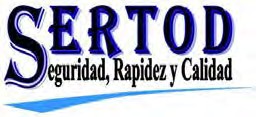 La Empresa de Servicios de Telecomunicaciones a los Órganos de la Defensa, conocida co- mercialmente como SERTOD, subordinada al Ministerio de Comunicaciones, con domicilio legal en Calle 290 Nro. 15968, e/ 161 y 181, Reparto El Chico, Municipio Boyeros, La Habana, fue creada el 1ro de abril del 2003 mediante la Resolución 59 de fecha 22 de mayo del 2003 del Ministro de la Informática y las Comunicaciones, acto que le fuera autorizado mediante la Resolución 224 de fecha 21 de abril del 2003 del Ministro de Economía y Planificación.  The enterprise of telecommunication services to the defense organs, commercially known as SERTOD, subordinated to the communication ministry, located at 15968, 290 Street, El Chico, Boyeros, La Habana, was created on April 1st, 2003, by the 224 Resolution of the minister of planning and economy, on April 21st, 2003.PRODUCTOS Y/O SERVICIOS QUE EXPORTA  PRODUCTS  AND/OR  SERVICES  THAT  IT  EXPORTSLa Empresa de Servicios Informáticos Especializados, GET, es una empresa cubana  pertene- ciente al Ministerio del Turismo, con más de 20 años ofreciendo soluciones integrales en múl- tiples disciplinas del campo de las info-comunicaciones y la automática a la industria turística   en Cuba; con representación en los principales polos turísticos de la Isla. Posee un Sistema       de Gestión de la Calidad (SGC) avalado por el Registro Cubano de Buques (RCB). GET, IT Spe- cialized Services Enterprise, belonging to Cuban Ministry of Tourism, with more than 20 years offering solutions in multiple disciplines in the field of info-communications and automation   to the tourism industry in Cuba; represented in the main touristic poles of the island, applies    a Quality Management System (QMS) endorsed by the Cuban Registry of Ships (RCB).PRODUCTOS DE LA EMPRESA PRODUCTS OF THE COMPANYLa Entidad está centrada en brindar soluciones integrales de telecomunicaciones mediante la importación y comercialización de bienes y servicios a personas jurídicas, dentro y fuera del  país, con elevada competencia, especialización, experiencia y profesionalidad. The  Company   it´s focused in offering integral solutions of telecommunications by means of the import and commercialization of goods and services to juridical people, inside of and outside of the coun- try, with high quality, specialization, experience and   professionalism.PRODUCTOS Y/O SERVICIOS QUE EXPORTA  PRODUCTS  AND/OR  SERVICES  THAT  IT  EXPORTSPRODUCTOS Y/O SERVICIOS QUE IMPORTA PRODUCTS AND/OR SERVICES THAT IT IMPORTSCITMATEL es una empresa cubana del sector de las TICS, cuya principal fortaleza radica en su capacidad de innovación y en el establecimiento de alianzas con instituciones líderes en el campo de la cultura, la educación, la ciencia, entre otros. Posee una potente editorial multi- media con una variada gama de títulos reconocidos por su calidad, muchos de ellos premia- dos en ferias y exposiciones nacionales e internacionales y que contribuyen a la difusión de la cultura cubana. Proporciona una amplia gama de soluciones informáticas integrales basadas, fundamentalmente en redes de computadoras que incluyen los servicios de consultoría, pro- yectos, capacitación, asistencia técnica, venta e instalación de equipamiento y Software, ser- vicios postventa, desarrollo de Software, soluciones de conectividad, diseño de aplicaciones para Internet y para móviles (WAP, SMS), cursos en línea y comercio electrónico. Provee el registro de nombres de dominio ccTLD .cu. CITMATEL is a Cuban company within TICS sector. The company’s main strength lies in its high innovation and interrelation capacity with the academic sector, as well as its alliance with leading institutions. It provides a wide range of integral computer solutions based mainly on computer networks that include the following services: consultancy, project, training, technical assistance, sale and installation of equip- ment and software, after-sales services, software development, connectivity solutions, design of Internet applications, on-line courses and electronic commerce. It also provides ccTLD.cu domain name registration. It has a powerful multimedia publishing house.PRODUCTOS Y/O SERVICIOS QUE EXPORTA  PRODUCTS  AND/OR  SERVICES  THAT  IT  EXPORTSPRODUCTOS DE LA EMPRESA PRODUCTS OF THE COMPANYETECSA es una empresa cubana de capital mixto fundada en 1994, que tiene el objeto social    de proveer los servicios públicos de telecomunicaciones mediante la operación, instalación, explotación, comercialización y mantenimiento de las redes públicas a su cargo en todo el territorio de la República de Cuba. ETECSA ofrece servicios de: - Telefonía básica, nacional e internacional. - Conducción de señales, nacional e internacional - Transmisión de datos, na- cional e internacional. - Telex, nacional e internacional. - Telecomunicaciones móviles terres- tres. - Telefonía virtual - Cabinas y estaciones telefónicas públicas. - Acceso a Internet. - Te- lecomunicaciones de valor agregado. - Radiocomunicación móvil troncalizado. - Provisión de aplicaciones en entorno Internet Como empresa tiene una alta responsabilidad en el desarro-  llo socio-económico del país, y en especial en la informatización de la sociedad, al garantizar      la infraestructura tecnológica para una efectiva conectividad. ETECSA is a Cuban public limited company founded in 1994, which corporate purpose is to provide public telecommunications services by the operation, installation, exploitation, commercialization and maintenance of its public networks along all the territory of the Republic of Cuba.  ETECSA provides the follow-  ing services: - Basic national and international telephony - National and international sig- naling transfer - National and international Data Transmission - National and international Telex - Terrestrial  mobile telecommunications  - Virtual telephony - Public telephone boxes  and exchanges - Internet Access - Value-added Telecommunications - Trunk Mobile Radio communication - Applications Provision on Internet environment As a company, it has a high responsibility in the socio-economic development of the country, especially in the computeri- zation of society, ensuring the technological infrastructure for a successful   connectivity.PRODUCTOS Y/O SERVICIOS QUE EXPORTA  PRODUCTS  AND/OR  SERVICES  THAT  IT  EXPORTS Correo E-mail	cubaelectronica@cubaelectronica.cu;   jcalmeida@cubaelectronica.cuCUBAELECTRONICA, Empresa Importadora y Exportadora de Productos de la Electrónica y las Comunicaciones. Tiene como objeto social, Importar, Exportar y Comercializar los productos aprobados en su nomenclador con una alta profesionalidad, también lograr la identificación     de nuevos renglones exportables, incrementar las ventas por concepto de la comercialización. CUBAELECTRONICA es pieza clave en la cadena productiva de la Industria de la Electrónica         de la República de Cuba, la misma se encarga de suministrarle a dicha industria las materias primas y materiales para la producción de equipos electrónicos y de las comunicaciones. CUBAELECTRONICA,Is the Import / Export Company for Electronics and Communication Equipments. Its purpose is to Import / Export and Trade goods approved for its license. Always under a highly professional standard, the company works to identify new exportable items      for new target markets in order to increase sales by trading. CUBAELECTRONICA is crucial in the production chain for the Electronic Industry in the Republic of Cuba as it is in charge of supplying all necessaries raw materials, electronic parts and devices to the industry in order   to  produce  electronic equipments.PRODUCTOS Y/O SERVICIOS QUE EXPORTA  PRODUCTS  AND/OR  SERVICES  THAT  IT  EXPORTS 	  PRODUCTOS Y/O SERVICIOS QUE IMPORTA PRODUCTS AND/OR SERVICES THAT IT IMPORTSDesde 1980 Tecnomática desarrolla, implanta y da soporte a aplicaciones informáticas, sis- temas de automatización industrial, redes de computadoras y sistemas de comunicaciones   y ofrece servicios de mantenimiento y reparación a los equipos existentes. Importa y comer- cializa equipos e insumos de informática, automática y comunicaciones y gestiona la red na- cional de datos de la industria petrolera que cuenta con una infraestructura propia basada en redes inalámbricas. El producto emblemático de la empresa es el Sistema Contable Financiero SISCONT, que cuenta con más de 900 clientes y se ha mantenido en explotación de manera ininterrumpida desde 1985. Since 1980 Tecnomatica develops, implements and support soft- ware applications, industrial automation systems, computer networks and communications systems, as well as repairing and maintenance services to the existing equipment. Imports and sells equipment and consumables related to informatics, automation and communica-tions and manages the national data network of the Cuban Petroleum Industry including its wireless network infrastructure. The company emblematic product is the accountant software SISCONT, with more than 900 clients and in continuous use since 1985.PRODUCTOS DE LA EMPRESA PRODUCTS OF THE COMPANYPRODUCTOS Y/O SERVICIOS QUE EXPORTA  PRODUCTS  AND/OR  SERVICES  THAT  IT  EXPORTSPRODUCTOS Y/O SERVICIOS QUE IMPORTA PRODUCTS AND/OR SERVICES THAT IT IMPORTSLa Empresa Mixta Copal s.a. tiene como objeto social la fabricación de partes y equipos de te- lecomunicaciones, la prestación de servicios técnicos de instalación, montaje, mantenimiento y asistencia técnica a sistemas y equipos de telecomunicaciones e informáticos que estén asociados a las comunicaciones, incluyendo el software de operación y aplicación vinculado a los mismos; las soluciones técnico organizativas de la seguridad de las comunicaciones en su concepción, operación y mantenimiento, el desarrollo de plataformas y servicios sobre proto- colos de Internet para el respaldo de proyectos vinculados a la informatización y los servicios de ingeniería para la ejecución de obras civiles y tecnológicas que sean necesarias para ello en la República de Cuba, y de ésta hacia los mercados y zonas geográficas que se definan   de mutuo y común acuerdo entre las Partes; la comercialización dentro del territorio cubano y en el exterior de equipos, sistemas y productos relacionados con los sistemas de redes   detelecomunicaciones y de infocomunicaciones. Asimismo se hará extensivo a la actividad de integración de proyectos y sistemas de telecomunicaciones para el mercado nacional y el ex- terior. The Joint Venture Copal S.A. corporate purpose is the production of parts and telecom- munication equipment, providing technical services for installation, assembly, maintenance and technical assistance to systems and telecommunications equipment and computer that  are associated with communications, including application software and operating linked thereto; organizational technical solutions secure communications in design, operation and maintenance, development of platforms and services on the Internet protocols to support projects related to information technology and engineering services for civil works and tech- nological necessary for it in the Republic of Cuba, and from it to the markets and geographies that are defined and mutually agreed between the Parties; marketing within Cuban territory and abroad of equipment, systems and related systems and telecommunications networks Infocomm products. It also will be extended to the integration activity projects and telecom- munications systems for the domestic market and    abroad.PRODUCTOS Y/O SERVICIOS QUE EXPORTA  PRODUCTS  AND/OR  SERVICES  THAT  IT  EXPORTSPRODUCTOS Y/O SERVICIOS QUE IMPORTA PRODUCTS AND/OR SERVICES THAT IT IMPORTSDATYS, empresa de alta tecnología, especializada en el desarrollo de aplicaciones informá- ticas, ofrece soluciones propias a problemas tecnológicos complejos. Forma parte de una plataforma de integración con universidades y centros de investigación que garantiza el ciclo completo investigación+ desarrollo+ comercialización, agregando un indiscutible valor a las soluciones que propone. Sus principales líneas de negocio se desarrollan en la esfera de la Identidad, la Biometría, la Seguridad Tecnológica, la Gestión y la Minería de Datos. DATYS, a high-tech company specialized in software applications development, offers its own solutions to complex technological problems. It is part of an integration platform with universities and research centers, which ensures the whole research + development + marketing cycle, which adds an undeniable value to the solutions proposed. Its main business lines are developed into business lines in the field of Identity, Biometrics, Security Technology, Management and Data Mining.PRODUCTOS Y/O SERVICIOS QUE EXPORTA  PRODUCTS  AND/OR  SERVICES  THAT  IT  EXPORTSPRODUCTOS DE LA EMPRESA PRODUCTS OF THE COMPANYPrensa Latina, Agencia Informativa Latinoamericana, S.A., con sede en La Habana, Cuba, fun- dada en 1959, por lo que contamos ya con algo más de 55 años. Tenemos en estos momen- tos 32 oficinas en todo el mundo, más de 7,000 receptores en 61 países que reciben direc- tamente nuestros servicios y aproximadamente 250, 000 accesos diarios a nuestro sitio web. Brinda además servicios de realización editorial y diseño a otras publicaciones nacionales y extranjeras. Latin Prenss, Latin American News Agency, SA, headquartered in Havana, Cuba. The agency was founded in 1959, so we already have more than 55 years of work. We have 32 offices worldwide, over 7,000 recipients in 61 countries, who directly receive our services and about 250, 000 daily access to our website. It also provides services editorial production, and design to other national and international publications.PRODUCTOS Y/O SERVICIOS QUE EXPORTA  PRODUCTS  AND/OR  SERVICES  THAT  IT  EXPORTSPRODUCTOS Y/O SERVICIOS QUE IMPORTA PRODUCTS AND/OR SERVICES THAT IT IMPORTS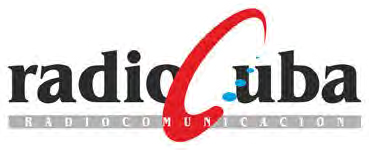 Radiocuba es una empresa única de su tipo en Cuba, responsable de garantizar las trans- misiones de Radio y Televisión con calidad en toda la isla y la Radiodifusión para el exterior. Actúa además como punto de activación y proveedora del servicio por satélite INMARSAT, lo cual permite establecer comunicaciones hacia cualquier punto del planeta a partir de presta- ciones de telefonía, transmisión de datos, telex e Internet, y en lugares de difícil acceso como embarcaciones, plataformas de petróleo y marítimas, así como en la comunidad aeronáutica. Radiocuba is a unique company of its kind in Cuba, who is responsible for ensuring the trans- missions of Radio and Television with quality throughout the island and broadcasting to the outside. The company also acts as a trigger point and provider of INMARSAT satellite service, which allows you to set communications to any point on the planet from benefits of telephony, data transmission, telex and the Internet, and in places which are difficult to access as vessels, oil rigs and sea, as well as in the aviation community.PRODUCTOS Y/O SERVICIOS QUE EXPORTA  PRODUCTS  AND/OR  SERVICES  THAT  IT  EXPORTSPRODUCTOS Y/O SERVICIOS QUE IMPORTA PRODUCTS AND/OR SERVICES THAT IT IMPORTSEmpresa fundada en 1986 que se establece en el mercado cubano y se destaca en el desarro- llo de aplicaciones informáticas y en la prestación de servicios informáticos en sectores como el turismo, la salud y la gestión empresarial. Desde 2003, en SOFTEL se fusionan varios grupos de trabajo con experiencia en el tema de salud, reorientando su trabajo y especializándose en Soluciones Informáticas para la Salud. Founded on 1986, the company establishes on Cuban market and is leading in development of software and in rendering of computer services in sectors as tourism, health and business management. Since 2003, in SOFTEL several groups of work are fused, all of them with experience in medical computer systems. The work is re- oriented and we are specializing in computer solutions for health entities.PRODUCTOS Y/O SERVICIOS QUE EXPORTA  PRODUCTS  AND/OR  SERVICES  THAT  IT  EXPORTSPRODUCTOS DE LA EMPRESA PRODUCTS OF THE COMPANYLa Universidad de las Ciencias Informáticas (UCI) es un centro docente-productor que desa- rrolla aplicaciones y servicios informáticos orientados a diversos sectores de la economía y los servicios, dentro y fuera de Cuba, a partir de la vinculación estudio–trabajo como modelo de formación. Con notable experiencia en su quehacer, la cartera comercial de la UCI se orienta      a cinco áreas temáticas de alto impacto, con productos de software libre como protagonistas; cuya calidad avalan clientes nacionales y extranjeros. The University of Informatics Sciences (UCI) is an institution with a flexible model as an academic-industrial center, with the unique characteristic of having the software industry inside the University, and the subsequently immediate transfer of knowledge. Software applications and services are created for various sectors of society, both in Cuba and abroad in its software development centers network.     With more than a decade of experience, its product portfolio is oriented to five high-impact thematic areas, with products mostly developed in free software and with a well-recognized quality both in Cuba and   abroad.PRODUCTOS Y/O SERVICIOS QUE EXPORTA  PRODUCTS  AND/OR  SERVICES  THAT  IT  EXPORTSSector TransporteTransportation SectorPRODUCTOS Y/O SERVICIOS QUE EXPORTA  PRODUCTS  AND/OR  SERVICES  THAT  IT  EXPORTS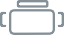 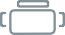 Aerovaradero S.A es en Cuba, el operador de las terminales de carga aérea, ofrece servicios transitarios, comercializa espacios de carga en líneas aéreas que vuelan al País. Cuenta con     una Agencia Aduanal y Transitaría propia, con transporte terrestre y un Sistema Informático diseñado y ajustado según las necesidades de la empresa. Posee un colectivo de trabajadores calificados y comprometidos   con la organización. Aerovaradero S.A is in Cuba, the operator     of the terminuses of air load, offers services transitarios, commercializes spaces of load in air lines that fly to the Country. It relies on a Customs Agency and would Travel own, with ter- restrial transport and an computer System designed and fitted according to the needs of the Company. Aerovaradero possesses a group of workers qualified and compromised with the organization.Empresa Cubana Importadora y Comercializadora del Sistema de la Aviación Civil, subordina-   da administrativamente a la Corporación de la Aviación Civil de Cuba perteneciente al Minis- terio del Transporte y metodológicamente al Ministerio del Comercio Exterior y la Inversión Extranjera (MINCEX). Importing and trading Cuban company of the System of Civil Aviation, subordinated administratively to the Corporation of the Cuban Civil Aviation belonging to     the Ministry of Transport and methodologically to the Ministry of Foreign Trade and Foreign Investment (MINCEX).PRODUCTOS Y/O SERVICIOS QUE IMPORTA PRODUCTS AND/OR SERVICES THAT IT IMPORTSCaribbean Drydock Company S.A, (CDC S.A), astillero situado al Este de la bahía de La Habana, con más de veinte años de experiencia en la actividad de reparación naval, acreditado por un Sistema de Gestión de la Calidad Certificado desde 1996 por la Oficina Nacional de Normali- zación (ONN) y el Lloyd´sRegisterQualityAssurance (LRQA), según la Norma ISO 9001/2008; ofrece servicios con personal de experiencia y equipamiento tecnológico especializado. Locat- ed by the East of the port of Havana, CARIBBEAN DRYDOCK COMPANY S.A. counts on more than 20 years of experience in the ship repair services, accredited as per certified Quality Management System, according to ISO 9001/2008 and since 1996 by Lloyd’s Register Quali- ty Assurance LRQA and the National Normalization Office (ONN); offers the following services endorsed by skilled workers with specialized equipments.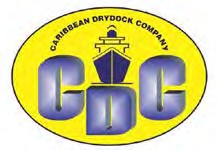 PRODUCTOS Y/O SERVICIOS QUE EXPORTA  PRODUCTS  AND/OR  SERVICES  THAT  IT  EXPORTSPRODUCTOS Y/O SERVICIOS QUE IMPORTA PRODUCTS AND/OR SERVICES THAT IT IMPORTSPRODUCTOS DE LA EMPRESA PRODUCTS OF THE COMPANYComercial Take Off es una empresa en perfeccionamiento empresarial dedicada a la represen- tación en Cuba de líneas aéreas extranjeras y firmas comerciales extranjeras. Brinda además servicios especializados a las aerolíneas tales como supervisión de los servicios en tierra, agente general y agente de venta, atención y transfers a tripulaciones, atención integral a la aviación general y a vuelos privados, transportación de equipajes y monitoreo de API/ACI. Commercial Take Off is a business development company dedicated to the representation in Cuba of foreign airlines and foreign commercial firms. Also provides specialized services to airlines such as monitoring of ground services , general agent and sales agent , care and transfers to crews, comprehensive care to general aviation and private flights , transportation of baggage and monitoring API / ACI.PRODUCTOS Y/O SERVICIOS QUE EXPORTA  PRODUCTS  AND/OR  SERVICES  THAT  IT  EXPORTS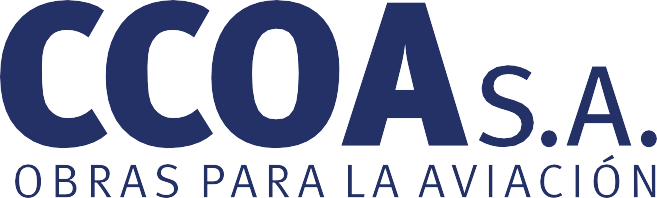 La Compañía Contratista de Obras para la Aviación S.A, CCOA  S.A. cuenta con más de 18  años  de experiencia en el sector inversionista para la aviación civil  en  Cuba,  con  una  respuesta eficaz a las principales estrategias de desarrollo,  así  como  en  varios  países  como  Granada, San Vicente y las Granadinas, Venezuela, Angola y Haití. Brinda servicios profesionales desde    la concepción inicial de la inversión hasta su puesta en explotación, mediante la elaboración    de proyectos en todas sus etapas, prestación de asistencia técnica, el control y supervisión       de su ejecución para las inversiones de la Aviación Civil, avalados por la normas ISO 9001 y normativas de la Organización de la Aviación Civil Internacional, OACI. The Contractor Compa- ny of Works for the Aviation SA, CCOA S.A) with over 18 years’ experience in the investment community for civil aviation in Cuba, has an effective response to the main strategic devel- opment  of  Cuba,  as  well  as  demand  from  several  countries  like  Grenada,  St.  Vincent  andthe Grenadines, Venezuela, Angola, Nicaragua and Haiti. It provides professional services in Cuba or abroad, from the initial conception of the investment to their operations through the development of projects in all stages, technical assistance, monitoring and overseeing their implementation, as well as hiring materials and equipment required for the investments of    the Civil Aviation Authority, backed by ISO 9001 standards and regulations of the Internation- al Civil Aviation Organization, ICAO.PRODUCTOS Y/O SERVICIOS QUE EXPORTA  PRODUCTS  AND/OR  SERVICES  THAT  IT  EXPORTSCOMAR S.A, Su Consultoría Somos un equipo de profesionales especializado en temas vincu- lados al sector del transporte en general y servicios conexos, con énfasis en la rama marítima, dirigidos a garantizar la asesoría legal y económica al sistema empresarial del Ministerio del Transporte, así como a personas naturales y jurídicas extranjeras, estando comprometido con los estándares más altos de calidad. Procuramos la satisfacción de las necesidades, expectati- vas y requerimientos de nuestros clientes, como vía para mantener su fidelidad y preferencia por nuestros servicios. Prestamos servicios de asesoría, consultoría y representación. COMAR,S.A. is a Law and Accountants We are a team of professionals specializing in issues related to the transport sector in general and related services, with emphasis on the maritime branches, aimed at ensuring the economic and legal advice to the business system of the Ministry of Transport, as well as to foreign individuals and institutions, remain committed to the highest standards of quality. We seek the satisfaction of the needs, expectations and requirements of our clients, as a way to keep their loyalty and preference for our services. We provide advice and legal assistance in juridical and economic matters to the system of the transport, priori- tizing the maritime and aeronautical  branches.PRODUCTOS Y/O SERVICIOS QUE EXPORTA  PRODUCTS  AND/OR  SERVICES  THAT  IT  EXPORTSCuba Catering, S.A. somos la empresa que provee servicios de catering aéreo y servicios gas- tronómicos en todas las instalaciones aeronáuticas del país. Nos caracteriza la variedad y cali- dad de nuestras ofertas, la experiencia y profesionalidad de nuestros trabajadores, los precios competitivos y el cumplimiento de las normas de inocuidad establecidas. Cuba Catering, S.A.   We are the company that provides services of airline catering and beverage services in all the aeronautical facilities of the country. We characterized the variety and quality of our offerings, the experience and professionalism of our workers, competitive prices and the compliance   with the safety standards laid  down.PRODUCTOS Y/O SERVICIOS QUE IMPORTA PRODUCTS AND/OR SERVICES THAT IT IMPORTSLínea aérea bandera de Cuba, dedicada a la transportación nacional e internacional de pa- sajeros, carga y correo de forma regular y no regular. Cuenta con las más variadas posibili- dades para conexiones domésticas e internacionales y conexiones interlineales. Fundadora  y miembro de la Asociación Internacional de Transporte Aéreo (IATA)  con más de 85 años  de experiencia. Cuba flag airline , dedicated to national and international transportation of passengers , cargo and mail on a regular and non-regular . It has more possibilities for do- mestic and international connections and interline connections. Founder and member of the International Air Transport Association (IATA) with over 85 years  experience.PRODUCTOS Y/O SERVICIOS QUE EXPORTA  PRODUCTS  AND/OR  SERVICES  THAT  IT  EXPORTSpesado, incluyendo remolques y semirremolques, equipos de manipulación de carga y par- tes piezas y agregados para todos ellos. Ofrecemos servicios de Asistencia Técnica, garantía, capacitación al cliente para el buen uso y explotación de los equipos que comercializamos y asesoramos a los distintos organismos de la economía interna, sobre las tecnologías de ex- plotación, mantenimiento y reparación de los equipos. We are the Central Supply Company and sales of heavy equipment and parts, under the trade name Transimport GECOMEX Group belonging to the Ministry of Foreign Trade and Foreign Investment (MINCEX (Spanish acro- nym)). The main activities which are dedicated to are import and sale of equipment, parts and aggregates for the automotive industry, light, heavy and agriculture. Our Import Address handles the purchasing activity. Among these they stand out the cane and other agricultural products combines, tractors on wheels and mats, tools, light trucks, medium and heavy, in- cluding trailers, cargo handling equipment and spare parts and aggregates for all of them. We offer technical support, warranty, customer training for the proper use and operation of the equipment we sell and advise the various bodies of the domestic economy, on technolo- gies of operation, maintenance and repair of equipment.PRODUCTOS Y/O SERVICIOS QUE IMPORTA PRODUCTS AND/OR SERVICES THAT IT IMPORTSSomos la Empresa Central de Abastecimiento y ventas de Equipos pesados y sus Piezas, con el nombre Comercial de TRANSIMPORT perteneciente al Grupo GECOMEX del Ministerio de Comercio Exterior y la Inversión Extranjera (MINCEX). Las actividades principales a la que nos dedicamos son la importación y comercialización de equipos, partes, piezas y agregados de la rama automotriz, ligera, pesada y agrícola. Nuestra Dirección de Importaciones se encarga de la actividad de compras. Entre estas se destacan las cosechadoras cañeras y de otros pro- ductos agrícolas, tractores sobre ruedas y esteras, implementos, transporte ligero, mediano y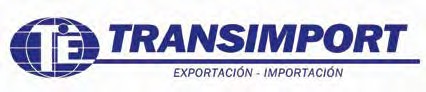 Agentes Consignatario de buques Venta de Combustibles IFO 180, IFO 380, MGO y Diesel Regular para buques. Ship´s Agents consignee For sale of IFO 180, IFO 380, MGO and Diesel Regular combustible for ships.PRODUCTOS Y/O SERVICIOS QUE EXPORTA  PRODUCTS  AND/OR  SERVICES  THAT  IT  EXPORTSEmpresa cuya función principal es la operación,  explotación  y  administración  de  Aero-  puertos  y  Servicios  Aeronáuticos  en  el  área  de  responsabilidad  de  la  República  de  Cuba de acuerdo con los Estándares de Seguridad y Regularidad que exige la Aviación Civil Inter- nacional. ECASA tiene el control de 23 Aeropuertos comerciales los cuáles están situados estratégicamente a lo largo de todo el país en correspondencia con la mayoría de los Polos Turísticos. Sus clientes principales son las Aerolíneas Extranjeras y Nacionales, los Pasajeros y acompañantes que entran y salen de nuestras instalaciones a los cuáles presta sus servicios. Company whose primary function is the operation, exploitation and administration of airports and aeronautical services in the area of responsibility of the Republic of Cuba in accordance with the standards of security and regularity which requires the International Civil Aviation ECASA has control of 23 commercial airports which are strategically located throughout the country in correspondence with the majority of the tourist. Its main customers are foreign airlines and national Passengers and companions that enter and leave our facilities to which provides its service.PRODUCTOS Y/O SERVICIOS QUE IMPORTA PRODUCTS AND/OR SERVICES THAT IT IMPORTSreparación de sus distintas partes y subsistemas. Prestar servicios técnicos a obras civiles eindustriales afines a su actividad Brindar Servicios de alimentación Comercializar mercancías y accesorios vinculados a los servicios de reparación, tanto producidos como adquiridos. The Company of Navy E.N.A is the first in being in managerial improvement in the system of the Ministry of Transport from the year 2001 It was created since 1976. It possesses six Manage- rial Unit of Base and a General Direction with four Areas of Regulation and Control. To help of the Resolution No.1033/2013 of the Ministry of Economy and Planning is authorized the Social Object of the Company of Navy in the following terms: To carry out the construction, assembly, remodeling, repair and maintenance of ships, crafts and other naval devices, as well as services of maintenance and repair or their behalves subsystems. To lend technical services to civil and industrial works tunes to their activity. To offer feeding services. To market goods and accessories linked to the services of repair, so much taken places as acquired.PRODUCTOS Y/O SERVICIOS QUE EXPORTA  PRODUCTS  AND/OR  SERVICES  THAT  IT  EXPORTSLa Empresa de Astilleros ENA, primera en estar en Perfeccionamiento empresarial en el Sis- tema del Ministerio del Transporte desde el año 2001,  fue creada en el año 1976.  Posee  seis Unidades Empresariales de Base (UEB) y una Dirección General con cuatro Áreas de Regulación y Control. Al amparo de la Resolución No 1033/2013 del Ministerio de Economía  y Planificación se autoriza el Objeto Social de la Empresa de Astilleros ENA en los siguientes términos:/ Realizar la construcción, montaje, remodelación, reparación y mantenimiento de buques, embarcaciones y otros artefactos navales, así como servicios de Mantenimiento yEs la Empresa de Ingeniería del MITRANS que presta servicios profesionales de diseño, insta- lación y mantenimiento con alta calidad para el sector del Transporte y terceros. It is the Engi- neering Enterprise belonging to the MITRANS that provides professional high quality design, installation and maintenance services for the sector of transportation and third parties.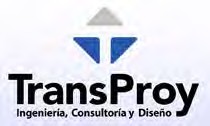 PRODUCTOS DE LA EMPRESA PRODUCTS OF THE COMPANYLa entidad lleva de fundada más de 30 años ejecutando obras tanto de interés local como na- cional, ha construido terminales de ómnibus, de ferrocarriles y portuarias (Nuevitas y Carúpa- no), además de trabajos en aeropuertos para mantenimiento ligeros. A mediados de los años  90 reordenan su actividad, añadiendo la de conservación vial dado el deterioro de las carre- teras por la falta de recursos financieros y aprovechando la capacidad instalada para atender desde la división político administrativa de Ciego de Ávila hasta Las Tunas, y los municipios propios de la provincia Camagüey. Hoy ejecuta valores anuales entre los 14.0  y 15.0  MM/P   con un desarrollo en la Construcción Civil de hasta 3.0 MM/P. The entity has been founded for more than 30 years during which it has run works of both local and national interest, has built bus terminals, railways and ports (Nuevitas and Carupano) in addition to work in airports for light maintenance. In the mid-90s the tasks are reorganized and activity of road conservation  is added, given the deterioration of the roads by the lack of financial resources and taking advantage of the installed capacity to assist from the political-administrative division of Ciego de Avila until Las Tunas and the townships of Camaguey. Today running annual values be- tween 14.0 and 15.0 MM/P with a development in the Civil Construction of up to 3.0 MM/P.PRODUCTOS DE LA EMPRESA PRODUCTS OF THE COMPANYárea del Caribe. The Caribbean sailing company, is a shipping company which has more than  80 vessels of the type tugboats and barges, and has as its core activities the transportation       of general cargo and liquid, as well as the execution of the maneuvers and port services to foreign and domestic vessels arriving at different ports of the country. Maritime rescue and assistance actions also are conducted. The company is designed to operate not only in the national territory, also makes it in the Caribbean   area. 	  PRODUCTOS Y/O SERVICIOS QUE EXPORTA PRODUCTS AND/OR SERVICES THAT IT EXPORTSLa Empresa de Navegación Caribe, es una Compañía Naviera que cuenta con más de 80 embarcaciones del tipo remolcadores y barcazas, y tiene como actividades fundamentales la transportación de cargas generales y líquidas, así como la ejecución de las maniobras y los servicios portuarios a los buques extranjeros y nacionales que arriban a los diferentes puer- tos del país. También se llevan a cabo las acciones de salvamento y asistencias marítimos. La empresa está diseñada para operar no sólo en el territorio nacional, también lo hace en elLa Empresa de Ómnibus Nacionales “E.O.N.” garantiza la transportación de pasajeros por ómnibus, en rutas regulares interprovinciales y fletes, prestando diversos servicios en sus estaciones a personas jurídicas y naturales, contando para ello con personal calificado de experiencia, una flota de ómnibus con las características requeridas y una infraestructura de aseguramiento adecuada en todo el país. Así como, exporta servicios mediante la venta de boletines Online, para la trasportación de pasajeros en ómnibus de VIAZUL. The Empresa de Ómnibus Nacionales “E.O.N.” guarantee the transportation of passengers by bus, in regular routes interprovincialeses and fletes, by giving diverse services in your stations to appear in person juridical and natural, by counting for it with personal qualified of experience, a fleet     of omnibus with the characteristics required and a substructure of appropriate securing in    the whole country As well as, exports services by means of the sale of Online bulletins, for the transportation of passengers in omnibus of   VIAZUL.PRODUCTOS Y/O SERVICIOS QUE EXPORTA  PRODUCTS  AND/OR  SERVICES  THAT  IT  EXPORTSPRODUCTOS DE LA EMPRESA PRODUCTS OF THE COMPANYand architecture and engineering services of hydraulic structures and non-tourist diving; · En- gineering services, consulting, designs and research applied in maritime, civil and industrial works. The company integrates several shipyards and service units from the East to the West  of the country, with specialists of different profiles and 40-year experience in shipbuilding,   civil and industrial fields. Their work has been highly recognized in various international fairs for their services and  products..PRODUCTOS DE LA EMPRESA PRODUCTS OF THE COMPANYEmpresa Nacional inscrita en el Registro de Proyectistas, Constructores y Consultores de la República de Cuba, con arreglo a lo establecido en la legislación vigente, dedicada al: Diseño, Construcción, Reparación y Mantenimiento de Embarcaciones, Medios Flotantes y Náuticos Recreativos; Diseño, Construcción, Instalación, Reparación y Reposición de Equipos mecáni- cos, oleohidráulicos, eléctricos, electrónicos, informáticos y de comunicación naval, partes y accesorios navales e industriales; Proyectos y Servicios de Arquitectura e Ingeniería de Obras Hidrotécnicas y Buceo no Turístico; Servicios de Ingeniería, de Consultoría, de Proyectos e Investigaciones Aplicadas en obras navales, civiles e industriales. Para ello integra a varios as- tilleros y unidades de servicios desde el Oriente hasta el Occidente del país, con especialistas de diversos perfiles y experiencia de 40 años en la rama naval, civil e industrial y con calidad reconocida en varias Ferias Internacionales por sus prestaciones y productos. National compa- ny entered in the Register of Designers, Builders and Consultants of the Republic of Cuba, as set out in the legislation in force, dedicated to: · Design, construction, repair and maintenance of vessels, floating, recreational and marine resources; · Design, construction, installation, repair and replacement of mechanical, oil hydraulic, electrical, electronic, computer, commu- nication and marine equipment and industrial parts and equipment accessories; ·   DesignsPRODUCTOS Y/O SERVICIOS QUE EXPORTA  PRODUCTS  AND/OR  SERVICES  THAT  IT  EXPORTSSomos la Empresa de Seguridad y Protección de la Aviación ESPAC S.A, la cual pertenece a    la Corporación de la Aviación Cubana (CAC S.A), creada para brindar, a través de sus Agen- cias localizadas a todo lo largo del país, un Servicio Especializado de Seguridad y Protección  a todas la entidades del Instituto de la Aeronáutica Civil de Cuba (IACC), a las Líneas Aéreas Extranjeras, Aviación General, a los exportadores e importadores y otras representaciones de servicio de carga y a empresas de correo y mensajería en las áreas aeroportuarias. ESPAC. Security and Protection Enterprise for Civil Aviation Lim. Comp. It belongs to Cuban Aviation Corporation (CAC.S.A.) With offices throughout the country, we provide specialized services of security and protection to the entities belonging to the Civil Aviation Corporation, foreign air- lines, cargo-importing and exporting enterprise and courier companies, as well as other own- ers and operators of general aviation. A company which contributes the Cuban airports and their offices to be ranked among the safest ones in the world, in accordance with regulations of the International Organization of Civil Aviation and safety standards developed by IATA. Besides being certified by ISO 9001:2008 and endorsed by ACERPROT and Bureau Veritas.PRODUCTOS Y/O SERVICIOS QUE EXPORTA  PRODUCTS  AND/OR  SERVICES  THAT  IT  EXPORTSLa Empresa de Servicios a la Aviación Civil S.A. (SERVAC), pertenece a la Corporación de la Aviación Cubana CACSA, fue creada por escritura pública # 1771 el 29 de Diciembre del 2006, de la Notaría Especial del MINJUST. Aprobado su objeto Social, por RS/12611 de fecha 11 de enero de 2014 del Ministro de Economía y Planificación tiene aprobada las siguientes activi- dades principales: Prestar servicios generales dirigidos a garantizar la logística del sistema de la aviación civil. Comercializar de forma mayorista productos alimenticios y no alimenticios que garanticen el funcionamiento de la aviación civil Radica con dirección oficial en calle 23 # 64 esquina P, Vedado, La Habana. The Company of Services to the Civil Aviation S.A. (SERVAC), belongs to the Corporation of the Cuban Aviation CACSA, it was created by public writing * 1771 On December 29, 2006, of the Special Office of a notary of the MINJUST. Approved his corporate purpose, for RS/12611 of date January 11, 2014 of the Secretary of the  TreasuryEmpresa que se dedica a los servicios portuarios tales como: servicios de carga de buques, servicios de descarga de buques, servicios de derecho de atraque, servicios de pase de muelle o traslado para las instalaciones. Company that is engaged in port services such as: freight services ships, download services vessels, services of right of mooring, services pass pier or transfer to the facilities.and  Planning  it  has  the  following  principal  activities  approved:   ·  To  give  general services	 	directed to guaranteeing the logistics of the system of the civil aviation. · To commercialize of wholesale form food and not food products that guarantee the functioning of the civil avia- tion It(He,She) takes root with official direction(address) in street in 23 * 64 corner P, Vedado, Havana.PRODUCTOS DE LA EMPRESA PRODUCTS OF THE COMPANYPRODUCTOS Y/O SERVICIOS QUE EXPORTA  PRODUCTS  AND/OR  SERVICES  THAT  IT  EXPORTSIBECA SA es una organización de mantenimiento de aeronaves certificada por las Autoridades Aeronáuticas de Cuba y la Agencia Europea de Seguridad Aeroespacial (EASA) para brindar servicios de mantenimiento de Línea en Cuba. Sus alcances certificados cubren toda la flota occidental de gran porte. La empresa brinda servicios en los aeropuertos principales de Cuba. IBECA SA is a line Maintenance Organization. Recognized by the Cuban Aeronautical Authori- ties and EASA. IBECA carry out service for all types and models aircraft manufactured by Boeing and Airbus. IBECA is present in Habana and other stations on  international airports in Cuba.Terminal de carga. Brinda servicios de manipulación y almacenaje de carga general y perece- dera en tránsito por Cuba. Capacidad para 1450 m3 de   carga general (12 posiciones ULD)    y 2000 m3 de cámaras refrigeradas de mantenimiento (24 posiciones ULD). Sistema de vigilancia por cámaras. Grupo electrógeno de emergencia garantizando permanente fluido eléctrico. Sistema contra incendios. Handling company. Perishable and general cargo han- dling and storage. 1450m3 general cargo capacity (12 uld´s) and 2000 m3 perishable cargo capacity on refrigerate maintenance camera. Vigilance system. Emergency power supply 24 hours a day. Fire system protection.PRODUCTOS Y/O SERVICIOS QUE EXPORTA  PRODUCTS  AND/OR  SERVICES  THAT  IT  EXPORTStransportación marítima de pasajeros. It was created on April 1st, 1994, and commerciallyknows as Cuban Pilots. It has two fundamental activities, piloting services and the passenger maritime trade from Batabanó - Gerona. To offer piloting services as a navigation safety ser- vice, established in ports and sports ports, anchorages and other places, as required. To offer services of ship mooring, during their arriving or leaving berths maneuvers, buoys mooring  and others operations.      To  offer passengers maritime trade   service.PRODUCTOS DE LA EMPRESA PRODUCTS OF THE COMPANYCreada el 1ro de Abril de 1994 y conocida como Prácticos de Cuba. Tiene dos actividades fundamentales, la actividad de practicaje, y la actividad de Transportación Marítima de pasa- jeros desde Batabanó – Gerona. Brindar servicios de practicaje como servicio de ayuda a la navegación, establecido en los puertos y marinas, canales, fondeaderos y otros lugares donde sea preciso. Prestar servicios de operaciones de amarre y desamarre de los buques durante las maniobras de atraque y desatraque, amarre a boyas y remociones. Ofrecer servicios deExpedimar S.A, es una Transitaria Pública de la República de Cuba, perteneciente al Grupo Empresarial GECOMEX del Ministerio de Comercio Exterior. Especializada en la coordinación    de transportaciones marítimas y aéreas desde /hasta Cuba, así como, entre terceros merca-  dos. La misma forma realiza coordinaciones si le son solicitadas de transportaciones terres-    tres tanto en Cuba como en el extranjero, para lo cual cuenta con una gama bien amplia de Corresponsales que le permiten ofrecer sus servicios desde /hasta cualquier origen/destino.  Por otra parte su objeto social, le permite representar a Empresas foráneas en actividades afi- nes. Expedimar S. A, is a public surge of the Republic of Cuba, that belongs to the Corporate Group GECOMEX of the Ministry of Foreign Trade.  This entity specializes in the coordination   of maritime and air transfers from / to Cuba, as well as between third markets. Expedimar alsoperforms the same way if coordinating bodies request land transfers both in Cuba and abroad, for which it has a wide range of correspondents that allow the offeringof services    from / to any origin/destination. On the other hand, its corporate purpose enables the com- pany to represent foreign companies in related   activities.Tiene como objeto social la prestación de servicios de mantenimiento técnico mayores de Aeronaves, así como de reparación de sus componentes, partes y motores, ya sean estas ope- radas por empresas cubanas o por terceros. Its corporate purpose is the provision of greater technical maintenance services to old aircrafts, as well as the repair of their components, parts and engines, regardless whether they are operated by Cuban companies or by third parties.PRODUCTOS Y/O SERVICIOS QUE EXPORTA  PRODUCTS  AND/OR  SERVICES  THAT  IT  EXPORTSPRODUCTOS Y/O SERVICIOS QUE EXPORTA  PRODUCTS  AND/OR  SERVICES  THAT  IT  EXPORTS Correo E-mail	yairemis.fernandez@mcvcomercial.cuLa empresa mixta MCV Comercial S.A. se constituyó el 21 de enero de 1995, es Distribuidor Autorizado del consorcio alemán Daimler AG, sus marcas Mercedes-Benz y Mitsubishi FUSO; importa y comercializa autos, ómnibus, camiones, minibuses, microbuses, furgones, paneles, semirremolques y otros equipos de transporte, así como piezas, accesorios y agregados co- rrespondientes a sus marcas. Mediante talleres modernos y bien equipados existentes en su sede en La Habana y la red de su Concesionario MCV Servicios S.A., con talleres a lo largo de todo el país (Pinar del Río, La Habana, Matanzas, Villa Clara, Cienfuegos, Camagüey, Holguín, Santiago de Cuba y Moa), brinda servicios de postventa a todos los vehículos y equipos de sus marcas que incluyen puesta en marcha, garantía, asistencia técnica, entrenamiento y ca- pacitación. The joint venture MCV Comercial S.A. (MCV), incorporated on January 21, 1995, is Authorized Distributor of the German consortium Daimler AG, its brands Mercedes-Benz and Mitsubishi Fuso; MCV imports and commercializes cars, buses, trucks, minibuses, vans, pan- els, semi-trailers and other transport equipment and the parts, accessories and aggregates for these brands. By modern and well equipped existing at its headquarters in Havana and the network of its concessionary MCV Servicios S.A., with workshops throughout the country (Pinar del Rio, Havana, Matanzas, Villa Clara, Cienfuegos, Camagüey, Holguín , Santiago de Cuba and Moa), provides after-sales services to all vehicles and equipment of its brands, in- cluding commissioning, warranty, technical assistance and training.PRODUCTOS Y/O SERVICIOS QUE IMPORTA PRODUCTS AND/OR SERVICES THAT IT IMPORTSTRADEX ES UNA EMPRESA ESPECIALIZADA EN OPERACIONES DE COMERCIO PARA EL TRANS- PORTE FERROVIARIO Y AUTOMOTOR. TRADEX IS A COMPANY SPECIALIZED IN FOREIGN TRADE OPERATIONS FOR AUTOMOTIVE  AND RAILWAY TRANSPORT.PRODUCTOS Y/O SERVICIOS QUE IMPORTA PRODUCTS AND/OR SERVICES THAT IT IMPORTSSomos una Sociedad Clasificadora que abarcamos diferentes sectores de la economía, como son: Reconocimientos de Clase y Gobierno a embarcaciones; Revisión y Aprobación de pro- yectos técnicos; Supervisión a la construcción y reparación de embarcaciones; Peritajes Téc- nicos y otras inspecciones a embarcaciones en explotación o reparación; Inspección para la aprobación de productos de la rama marítima; Inspección y Aprobación de la seguridad de  obras hidrotécnicas en general; Inspección y Certificación de medios de izado y dispositivos auxiliares de carga; Homologación de productos o materiales, servicios o procesos, y personal calificado; asesoramientos, consultorías y auditorías de sistemas de gestión. Todo esto cum- pliendo con las regulaciones nacionales e internacionales. We are a Society Classificatory that we embrace different sectors of the economy, like they are: Recognitions of Class and Gov- ernment to crafts; Revision and Approval of technical projects; Supervision to the construction and repair of crafts; Technical Surveys and other inspections to crafts in exploitation or repair; Inspection for the approval of products of the marine branch; Inspection and Approval of the security of hydrotecnical works in general; Inspection and Certification of means of having hoisted and auxiliary devices of load; Approval of products or materials, services or processes, and qualified personnel; Advice, Consultancies and Audits of management systems. Allthis- complyingwith the national and international   established.PRODUCTOS Y/O SERVICIOS QUE EXPORTA  PRODUCTS  AND/OR  SERVICES  THAT  IT  EXPORTSLa Empresa SELECMAR es una empresa estatal cubana, creada en 1995, dedicada al servicio de colocación de Gente de Mar, para lo que contamos con personal calificado relacionado con los servicios de hotelería, entretenimiento y Spa a bordo de Cruceros, Yates y otros buques de pasaje. Igualmente disponemos de personal especializado en el trabajo en Plataformas Petroleras y oficiales de cubierta y máquina y personal subalterno para todo tipo de buque o medio flotante. Asimismo, ofrecemos la contratación de fuerza de trabajo calificada y con alta experiencia para brindar servicios de consultorías, asesorías, entrenamientos y profesores, incluyendo consultores para los sistemas de gestión en la actividad marítima. Todo nuestro personal cuenta con la documentación y preparación actualmente exigida acorde al Convenio STCW y MLC 2006. Actualmente mantenemos relaciones con prestigiosas compañías del sec- tor marítimo de Europa, fundamentalmente, África y América, esta última en menor cuantía. The one Cuban StateCompany founded in1995 has been since then largely committed to the service of supplying both seafarers and marine experts to ship owners either on board  and/ or   off-shore ,whereas   entertainment , Spa and Hotel Keeping   personnel aboard Cruises      is also provided so well as to Yachts and other crafts of the like, including Oil Platforms Of- ficers and ratings. Likewise, we count on high degreed and specialized staff endowed with   high experience to render special services as Consultancy as a whole, Expert Advices, Training and Professors, including consultants for the step systems in the maritime activity. Our Staff counts on full documentation and preparation which thoroughly meet s the STCW and MLC 2006  Conventions.PRODUCTOS Y/O SERVICIOS QUE EXPORTA  PRODUCTS  AND/OR  SERVICES  THAT  IT  EXPORTS Correo E-mail	francisco.rivera@atm.transtur.cu; aramis.garcia@atm.transtur.cuNuestro objeto social es la importación de los recursos automotrices necesarios que requie-    ran los vehículos que componen la flota del transporte turístico, el cual mantiene en explota- ción diferentes marcas para satisfacer las necesidades de nuestros clientes; operar almacenes propios o arrendados y comercializar de forma mayorista piezas, partes y accesorios automo- trices. Our social object is the import of the automotive resources that require the vehicles that make up the fleet of the tourist transport, which maintains in use different brands to satisfy   the necessities of our customer; to operate own warehouses or leased and commercialize wholesaler parts, automotive parts and   accessories.PRODUCTOS Y/O SERVICIOS QUE IMPORTA PRODUCTS AND/OR SERVICES THAT IT IMPORTSThunder Container Leasing and Repair S.A. es una entidad constituida como sociedad mer-  cantil de capital cien por ciento cubana conforme a las leyes de la República de Cuba.  Su   objeto social es comercializar y arrendar contenedores, tanto para el tráfico marítimo como para el domestico; e importar contenedores según nomenclatura aprobada por el MINCEX. Cuenta con un parque de 3240 contenedores, de ellos 666 contenedores refrigerados y una cartera de 193 clientes. Thunder Container Leasing and Repair S.A is a company set up as a mercantile society with capital 100% Cuban, as per Cuban laws. Its commercial activities are  to commercialize and to lease containers, for maritime and domestic traffic; import iso con- tainers as approved nomenclature of Commercial Foreign Ministry. Thunder operates a fleet   of 3240 containers, off with 666 are reefer containers. At present Thunder has 196 clients in   its commercial activities.PRODUCTOS Y/O SERVICIOS QUE IMPORTA PRODUCTS AND/OR SERVICES THAT IT IMPORTSPRODUCTOS Y/O SERVICIOS QUE EXPORTA  PRODUCTS  AND/OR  SERVICES  THAT  IT  EXPORTSAntillana de Salvamento se dedica a las actividades de salvamento marítimo, remoción de restos, izaje de grandes pesos y trabajos subacuáticos, es uno de los miembros en América de la Unión Internacional de Salvadores desde 1992. Desde su fundación en el año 1974 Antillana a construido una reputación en el Área del Caribe por actuar para la industria del salvamento marítimo en diferentes accidentes. Antillana tiene conocimiento de la actividad, buzos homologados con gran experiencia, tiene una de las pocas grúas flotantes de grandes pesos ubicadas en Latinoamerica y la única en el Caribe. Antillana tiene gran reconocimiento internacional y soporte legal fuerte. Antillana de Salvamento is a company dedicates to the maritime salvage, ship wreck removal, heavy lift and underwater works; she is one of the ISU Members in America from 1992. Since its foundation in 1974, Antillana has constructed a rep- utation in the Caribbean Area to act for maritime industries in different casualties. Antillana has knowledge of the activity, divers homologated with great experience; she has one of the few floating cranes of heavy lift in Latin America and the unique in the Caribbean. Antillana has international recognition and strong legal support.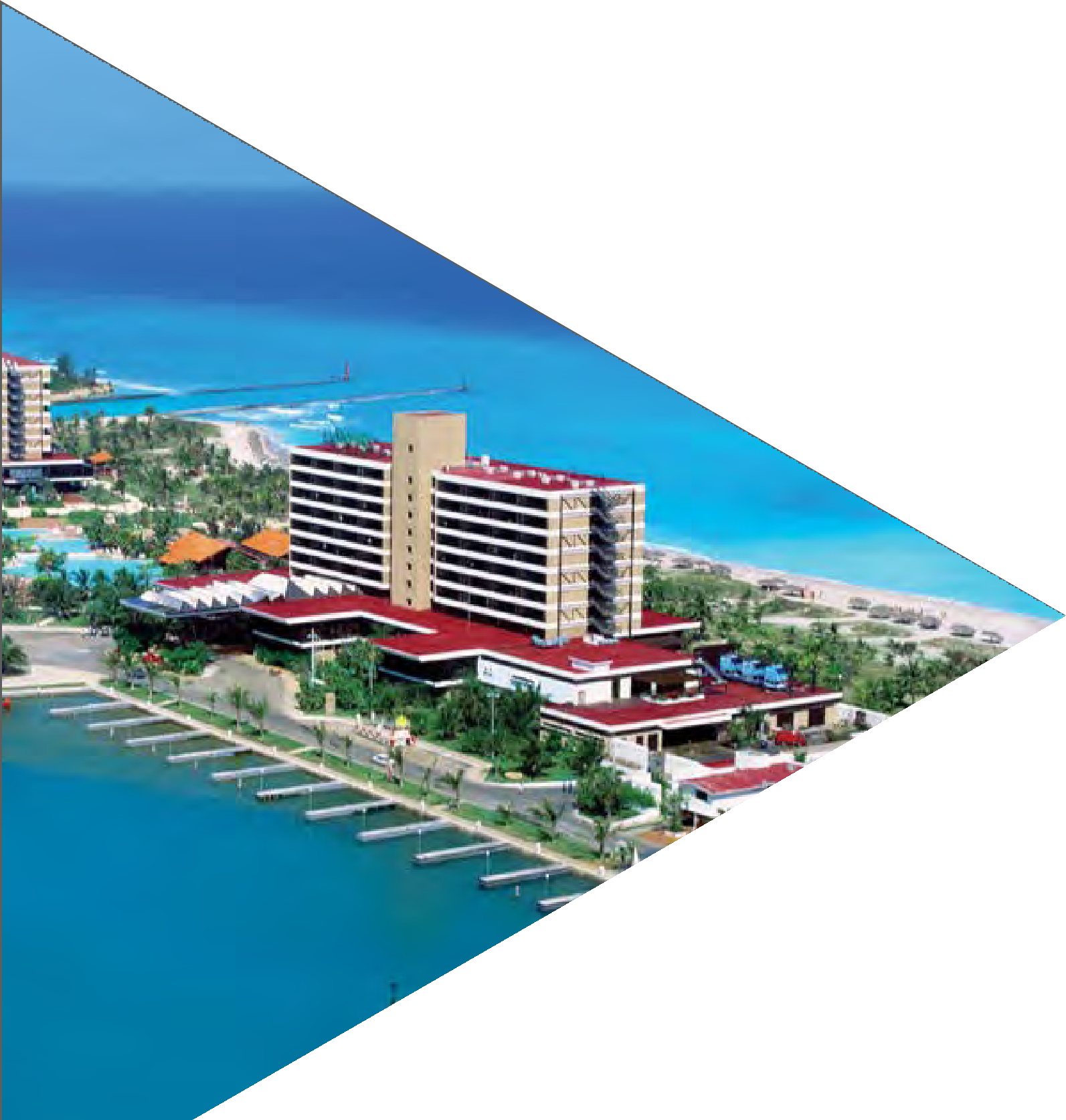 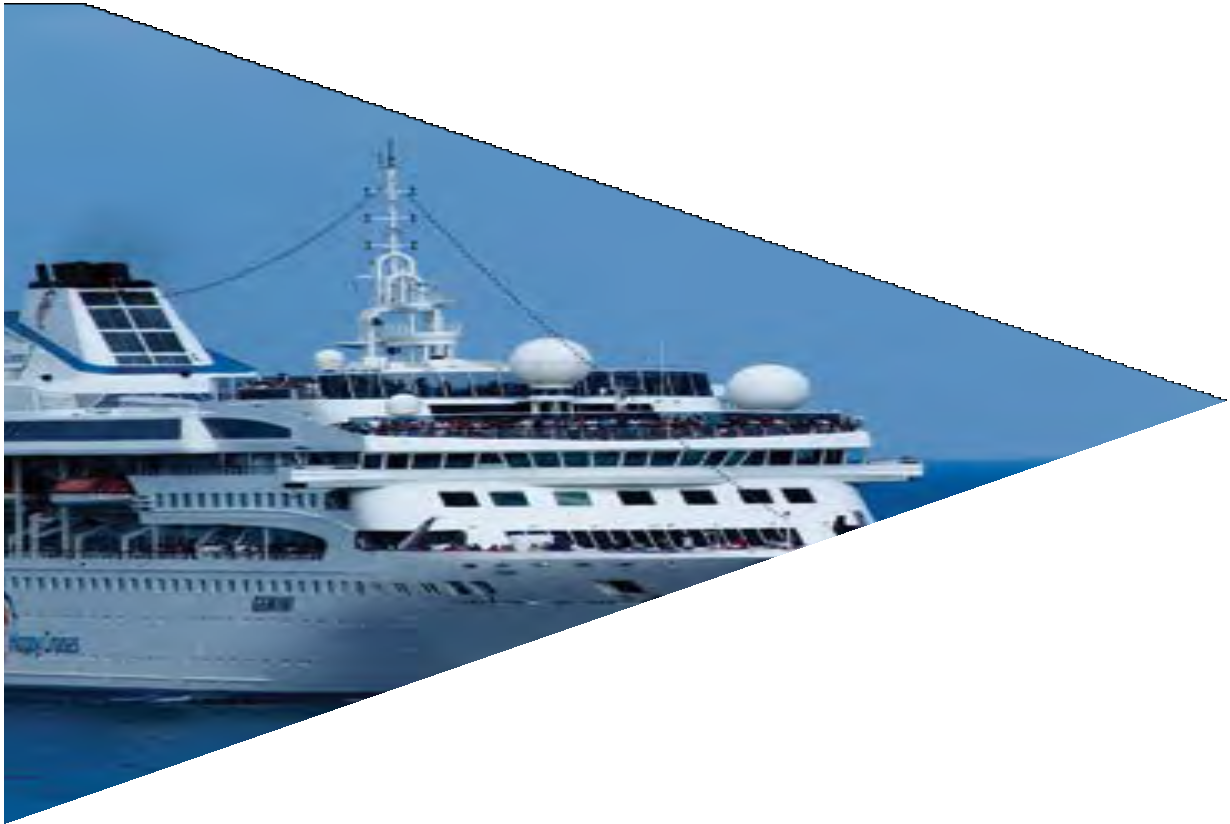 Sector TurismoTourism SectorAgencia de comunicación integral, que abarca servicios de promoción y publicidad   del turis-  mo dentro y fuera de frontera. Comunication agency, that include advertising and promotion services for tourism, in and out side of   country.PRODUCTOS Y/O SERVICIOS QUE EXPORTA  PRODUCTS  AND/OR  SERVICES  THAT  IT  EXPORTSTurarte es una sociedad mercantil del sistema del Turismo, empeñada en que el arte del espectáculo cubano recorra el mundo. Más de cinco décadas de experiencia en la concepción, diseño y produc-      ción de los mejores espectáculos de Cuba, como los de Tropicana y el Cabaret Parisién. Turarte cuenta con un amplio catálogo de espectáculos y agrupaciones musicales de variados formatos en los que           se insertan además, diferentes especialidades de las artes escénicas: animadores, acróbatas, magos, entre otras. Haber colocado espectáculos cubanos en prestigiosas pistas y clubes de España, Portugal, Bahamas, Alemania y Canadá, e importantes líneas de Cruceros, dan a Turarte aval más que suficiente como líder cubano de la esfera del espectáculo. Turarte is a trading Company belonging to the tourism system determined to take Cuban shows and entertainment around the world. Turarte has more than five decades of experience in the creation, design and production of Cuba best shows, namely those       of Tropicana and Salon Parisien. Turarte has an extensive catalogue of shows and musical groups of different sizes, plus other specialists in the performing arts: emcees, acrobats, magicians, etc. Turarte has taken Cuban entertainers to prestigious stages and clubs in Spain, Portugal, Bahamas, Germany  and Canada.Important cruise liners have rated Turarte as Cuba’s number one entertainment agency.PRODUCTOS Y/O SERVICIOS QUE EXPORTA  PRODUCTS  AND/OR  SERVICES  THAT  IT  EXPORTSPRODUCTOS Y/O SERVICIOS QUE EXPORTA  PRODUCTS  AND/OR  SERVICES  THAT  IT  EXPORTSCubatur es la Agencia de Viajes cubana de más años de trabajo y experiencia en la  actividad  turística: 52 años de quehacer en el ámbito nacional e internacional. Asistimos viajeros de los principales mercados emisores del mundo, entre los que destacan Canadá,  Alemania,  Italia,  el  Reino Unido, España, Argentina, Venezuela, México, y Europa del Este, entre otros. Contamos con oficinas en todos los destinos turísticos del país y con un equipo humano que supera los 1000 trabajadores, dentro de ellos, guías especializados en diferentes idiomas. Como receptivo repre- sentamos y asistimos en Cuba a distintos turoperadores, muchos de ellos, con amplia experiencia      e importante volúmenes de clientes. Poseemos una amplia cartera de productos, que incluye facilidades suficientes para garantizar la calidad de la estancia de los viajeros en el Destino Cuba. Cubatur is a 52 years old Receptive Travel Agency in Cuba with a lot of experience in the touristic activity. We assist travellers from the main markets in the world, among them: Canada, Germany, Italy, United Kingdom, Spain, Venezuela, Argentina, México and East Europe. We have offices in all the tourist destinations in the country and we count with over a 1000 workers, among them, tour guides specialized in different languages. As a Receptive Travel Agency we represent and assist different tour operators in Cuba, many of them with a wide experience and important volume of clients. We count with a wide variety of touristic services to facilitate visitors their stay in  Cuba.La Agencia de Viajes ECOTUR S.A es la agencia de viajes especializada en Turismo de Natu- raleza. ECOTUR forma parte del staff de agencias receptivas del MINTUR y se encarga de la comercialización con el exterior y en frontera de todos los productos turísticos con que cuenta la Empresa Nacional de Protección de la Flora y la Fauna (ENPFF). ECOTUR desarrolla el turis- mo de naturaleza, partiendo del aprovechamiento de la belleza paisajística, el valor endémico de innumerables especies de la flora y la fauna, así como la diversidad de ecosistemas de las áreas protegidas. The travel agency ECOTUR S. A is the travel agency specializing in Nature Tourism. ECOTUR became part of the recipient agencies of MINTUR. It trades abroad and in border all the tourist products of the ENPFF (Spanish acronym for the National Company for the Protection of the Flora and Fauna). ECOTUR favors the nature tourism, based on the natural beauty of the Cuban landscapes, the value of countless endemic species of flora and fauna, as well as the diversity of ecosystems of the protected areas.PRODUCTOS Y/O SERVICIOS QUE EXPORTA  PRODUCTS  AND/OR  SERVICES  THAT  IT  EXPORTSParadiso, promotora cultural por excelencia de la Isla Grande del Caribe, pone a disposición de los interesados en visitarnos las inmensas potencialidades de nuestra cultura.Con Paradiso se puede acceder a diversos espacios de creación a través de la participación en eventos y festivales, talleres y cursos especializados desarrollados por prestigiosos profesores, especialistas y personalidades de la cultura cubana. A lo largo de toda la Isla, oferta servicios especializados tales como: opcionales, programas, cursos, etc. Además facilita la participación  en estudios de postgrado, adiestramientos, maestrías, doctorados, y otros servicios de carácter docente, en asociación con el Centro Nacional de Escuelas de Arte y el Instituto Superior de Arte. Paradiso, the most important cultural promoter in Cuba, gives foreign tourists the access to the immense potentialities of our culture. With Paradiso you can attend to several creative spaces through the participation in events and festivals, specialized workshops and courses, developed by prestigious professors, specialists and personalities of the Cuban culture. It also offers trips along the whole island, museum visits, night activities and specialized tourist and academic cultural services. It facilitates the participation in the studies of graduate degrees, masters, doctorates and other services of educational character, in association with Centro Nacional de Escuelas de Arte and Instituto Superior de Arte (the most important academic institutions of art in Cuba).PRODUCTOS Y/O SERVICIOS QUE EXPORTA  PRODUCTS  AND/OR  SERVICES  THAT  IT  EXPORTSLa Agencia de Viajes San Cristóbal fue fundada en 1995, como parte de las entidades subor- dinadas a la Oficina del Historiador de La Habana. Es reconocida hoy como la única agencia receptiva cubana especializada en turismo histórico-cultural y patrimonial, que promueve es- tos valores del destino Cuba en los principales mercados emisores a través de una carpeta de productos turísticos altamente especializados, donde se combinan elementos del patri- monio tangible e intangible de la capital cubana con el resto de las ciudades históricas y patrimoniales del país, así como reservas naturales y otros sitios de interés turístico. Cuenta con un equipo de guías de alto nivel profesional, seleccionados intencionalmente a partir de su calificación y posee una red de burós de Información y Ventas situados en las privilegiadas ubicaciones que nos brindan los hoteles de la Compañía Turística Habaguanex en el Centro Histórico de La Habana. San Cristobal Travel Agency was founded in 1995 as an entity sub- ordinated to the Historian of the City´s Office. Recognize today to be the only Travel Agency in Cuba specialized in a cultural-historical and patrimonial tourism promoting through this highly prepared portfolio and combining elements of the tangible and intangible heritage of Cuban capital with the others historical cities and World Heritage sites, including natural reserves and others touristic sites. We have a staff of highly specialized tour guides that show people around in different languages, also we have a privileged located tour desks’ network in each hotel of Habaguanex Touristic Company in the Old Havana’s Historical Center.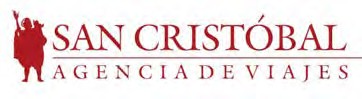 PRODUCTOS Y/O SERVICIOS QUE EXPORTA  PRODUCTS  AND/OR  SERVICES  THAT  IT  EXPORTSViajes Cubanacán es un receptivo turístico cubano que tiene como misión ofrecer produc- tos y servicios turísticos integrales, garantizando calidad, seguridad y profesionalidad en los servicios que brinda a sus clientes. Conforma su oferta un amplio catálogo de productos y servicios: asistencia integral, servicio especializado de guías, representación de turoperadores, recorridos turísticos, excursiones, traslados, alojamientos, productos con autos, combinados, y de turismo especializado, organización de eventos y viajes de incentivos así como paquetes especiales para cruceristas. Viajes Cubanacan is a Cuban tourist receptive whose mission is to provide comprehensive products and tourism services, ensuring quality, safety and profes- sionalism in the services provided to its customers. Its offer have a wide range of products and services: full assistance, specialized guide service, representing tour operators, tours, excursions, transfers, accommodation, car products combined, and specialized tourism, event and incentive travel as well as special packages for cruise passengers.PRODUCTOS Y/O SERVICIOS QUE EXPORTA  PRODUCTS  AND/OR  SERVICES  THAT  IT  EXPORTSAT Comercial S.A. es una sociedad mercantil cubana creada el 27 de diciembre de 1999, dedicada a la importación de mercancías y a la comercialización de productos alimenticios y no alimenticios importados de la producción nacional; prestar servicios de lavandería; brindar servicio de arrendamiento de lencería; prestar servicios de transportación de carga, arrenda- miento de locales y almacenes y servicios de alimentación a entidades de su propio sistema. Su misión fundamental la desarrolla para el servicio hotelero del Grupo de Turismo de GaviotaS.A. y para ello cuenta con Filiales por abastecer de alimentos, bebidas e insumos hoteleros  a las instalaciones de los distintos polos turísticos, localizadas en La Habana (Occidente), Va- radero, Caibarien ( Cayo Santamaría), Ciego de Ávila ( Cayo Coco), Holguín (Oriente desde Holguín-Santiago de Cuba-Baracoa). AT Commercial SA is a Cuban corporation founded on December 27, 1999. This company supplies several foods, drinks, and other articles to Gav- iota´s Hotels in Cuba (imported and national products). It provides: laundry services, linen leasing service; freight transportation services; warehouses rental and food services to other companies of our system. The first AT Commercial S.A. mission is to develop service for Gavio- ta´s Tourism Group Hotels and to this purpuse, it has subsidiaries providing food, beverages and other articles to hotels in different points of Cuba, such as: Havana (West), Varadero, Caibarien (Santamaria Key), Ciego de Avila ( Cayo Coco), eastern provinces from Holguin to Santiago de Cuba and Baracoa).PRODUCTOS Y/O SERVICIOS QUE IMPORTA PRODUCTS AND/OR SERVICES THAT IT IMPORTS3.Importadora de Inversiones : Importa todo tipo de materiales de construcción 4. Importadora de Insumos y Ferretería: Importa todo tipo de insumos y ferretería para el abastecimiento de toda la planta hotelera y extrahotelera. La empresa importa todo lo necesario desde la construcción de un hotel, su mantenimiento y abastecimiento, en la mayoría de los hoteles de todo el país, sus tiendas, restaurantes y clubes. ITH SA Company is a corporation incorporated under the Republic of Cuba, with legal personality and its own assets, which imports and purchases in the domestic market goods and services for sale and distribution entities linked to tourism or East. It is the largest wholesale marketer of Tourism Industry for the development of activities. It has 4 importers: 1. Food Importer: Import all kinds of food. 2. Locarinos Importer: Imports jams, sweets and alcoholic and nonalcoholic beverages. 3. Investment Importer: Import all kinds of building materials. 4. Supplies & Hardware Importer: Import all kinds of supplies and hardware to supply entire hotel and other infrastructure. The company imports all you need from a hotel construc- tion, maintenance and supply in most hotels across the country, shops, restaurants and clubs.PRODUCTOS Y/O SERVICIOS QUE IMPORTA PRODUCTS AND/OR SERVICES THAT IT IMPORTSLa Comercializadora ITH S.A, es una sociedad mercantil constituida al amparo de la República de Cuba, con personalidad jurídica y patrimonio propio, que importa y adquiere en el mercado inter- no bienes y servicios para su venta y distribución en las entidades del sector turístico o vinculado a este. Es la mayor Comercializadora Mayorista de la Industria del Turismo para el desarrollo de las actividades. Cuenta con 4 importadoras: 1. Importadora de Alimentos: Importa todo tipo de alimentos. 2. Importadora Locarinos : Importa confituras y bebidas alcohólicas y no alcohólicas.disposición de sus clientes varios servicios indispensables para su trabajo. Las oficinas y áreas comunes cuentan con servicios de limpieza, mantenimiento y seguridad integral las 24 horas  del día; además, cada oficina dispone de climatización  centralizada  y  sistema  de  interfonía para las comunicaciones con todas las áreas. En la recepción, a la entrada del edificio, se rea-  liza para la admisión e información de los visitantes y comunicación directa con cada una de     las oficinas. La Lonja ofrece otros servicios adicionales que garantizan el mayor confort de sus inquilinos, entre ellos: de conexión a internet y señales televisivas nacionales y extranjeras.      En la Planta baja se encuentra el Bar Cafetería Mercurio que brinda sus servicios a los clientes  de La Lonja y aledaño al edificio existe un estacionamiento exclusivo de cinco niveles a los cuales se accede mediante rampa circular. COMPANY PROPERTY, Aurea, SA, is a real estate dedicated to the rental office space in the “Lonja del Comercio de La Habana” building build- ing. Opera since 1996 when this property was completed remodeling. Aurea, SA was created from the partnership between the Office of the City Historian and Banco Bilbao VizcayaArgen- taria, BBVA. Offers its customers various services essential for their work. Offices and common areas have cleaning, maintenance and comprehensive security 24 hours a day; in addition, each office has centralized air conditioning and intercom systems for communications with all areas. At the reception, at the entrance of the building is made for admission and information for visitors and direct with each office communication. La Lonja offers additional services that ensure maximum comfort of its occupants, including: Internet, national and foreign television signals. On the ground floor is the Café Bar Mercurio that provides services to tenants of La Lonja and adjacent to the building there is an exclusive five-level parking which is accessed through circular ramp.PRODUCTOS Y/O SERVICIOS QUE EXPORTA  PRODUCTS  AND/OR  SERVICES  THAT  IT  EXPORTSaurea@aurea.cuCOMPAÑÍA INMOBILIARIA, AUREA, S.A., es una inmobiliaria dedicada a la renta de espacios para oficinas en el edificio Lonja del Comercio de La Habana. Opera este inmueble desde 1996 cuando fue concluida su remodelación. AUREA, S.A. fue creada a partir de la alianza en- tre la Oficina del Historiador de la Ciudad y el Banco Bilbao Vizcaya Argentaria, BBVA. Pone aPRODUCTOS Y/O SERVICIOS QUE IMPORTA PRODUCTS AND/OR SERVICES THAT IT IMPORTSEl 6 de enero de 1994 abre sus puertas la Compañía Turística Habaguanex S.A, creada por la Oficina del Historiador de la Ciudad de La Habana. Rectora de una amplia red hotelera y extra- hotelera es una empresa destinada a brindar servicios a clientes internacionales y nacionales de hotelería, gastronomía y comercio. Mediante sus ingresos y utilidades contribuye y aporta al sistema de la Oficina del Historiador para dar continuidad al proceso de rehabilitación y reconstrucción del Centro Histórico y sus proyectos económicos, sociales y culturales. La com- pañía trabaja en tres líneas fundamentales de negocios, la hotelera, la gastronómica y la acti- vidad de comercio. Basa su estrategia en la potenciación de un producto turístico diverso, a la vez que apuesta por la eficiencia y la explotación creativa de su singular entorno, marcado por una intensa vida cultural. On January 6th, 1994 Habaguanex Touristic Company is founded by Havana City Historian’s Office. Managing a wide network of hotels and out-of-hotel com- merce, Habaguanex was created to provide with services to both national and international clients in hospitality, trade and food and beverage. Through its income and profits it contrib- utes to the system of the City Historian’s Office to give continuity to the rehabilitation and reconstruction process of the Historic Center and its economic, social and cultural projects. The Company works on three main business guidelines, hospitality, food and beverage and commercial activities. It bases its strategy on the empowerment of a diverse touristic product as well as bets on efficiency and creative exploitation of its singular environment, renowned by an intense cultural life.PRODUCTOS Y/O SERVICIOS QUE EXPORTA  PRODUCTS  AND/OR  SERVICES  THAT  IT  EXPORTSCUBANACAN S.A., se constituyó en 1987, es una de las compañías turísticas que goza de más prestigio en Cuba, al tiempo que mantiene un importante posicionamiento en el mercado internacional. Mediante sus Turoperadores, que se encuentran en cada mercado emisor, co- mercializa los más diversos productos turísticos como: Sol y Playa, Naturaleza, Ciudad-Cultura, Calidad de Vida y Turismo Especializado, tales como buceo, pesca, kite surf, senderismo y observación de aves. Sus Marcas Comerciales, están concebidas teniendo en cuenta distintos motivos tales como: Brisas, Club Amigo, Horizontes, Hoteles E, y Cubanacán Hoteles. En la actualidad Cubanacán opera de conjunto con prestigiosas cadenas internacionales parte de su planta hotelera administradas por Compañías como Meliá, Blau, Iberostar, Superclub y Sandals. Cubanacán, ofrece la oportunidad de disfrutar unas inolvidables vacaciones en los más diversos destinos turísticos de la Isla en compañía de experimentados profesionales del turismo. CUBANACAN S.A., it was constituted in 1987, it is one of the tourist companies that enjoys more prestige in Cuba, at the time that it supports an important positioning in the in- ternational market. By means of his Tour operators, which they find on every issuing market, it commercializes the most diverse tourist products as: Sun, such and Beach, Nature, City - culture, Vida’s Quality and Specialized Tourism as skin-diving, fishing, kite surf, hiking and ob- servation of birds. His Commercial Brands, they are conceived bearing such different motives in mind as: Breezes, Club Friend, Horizons, Hotels And, and Cubanacan Hotels. At present Cubanacan operates of set with prestigious international chains departs from his hotel plant administered by Companies like Meliá, Blau, Iberostar, Superclub and Sandals. Cubanacan offers the opportunity of enjoy an unforgettable vacations in the most various touristic ruts from the island in company of experienced professionals of tourism.PRODUCTOS Y/O SERVICIOS QUE EXPORTA  PRODUCTS  AND/OR  SERVICES  THAT  IT  EXPORTSLa Empresa de Servicios Informáticos Especializados, GET, es una empresa cubana  pertene- ciente al Ministerio del Turismo, con más de 20 años ofreciendo soluciones integrales en múl- tiples disciplinas del campo de las info-comunicaciones y la automática a la industria turística   en Cuba; con representación en los principales polos turísticos de la Isla. Posee un Sistema       de Gestión de la Calidad (SGC) avalado por el Registro Cubano de Buques (RCB). GET, IT Spe- cialized Services Enterprise, belonging to Cuban Ministry of Tourism, with more than 20 years offering solutions in multiple disciplines in the field of info-communications and automation   to the tourism industry in Cuba; represented in the main touristic poles of the island, applies    a Quality Management System (QMS) endorsed by the Cuban Registry of Ships (RCB).PRODUCTOS DE LA EMPRESA PRODUCTS OF THE COMPANYLa sociedad denominada Empresa Extrahotelera Palmares S.A., de nacionalidad cubana, me- diante Escritura Notarial de cambio de nombre No. 94 de fecha 26 de febrero del 2015, constituida mediante Escritura Pública de constitución de Sociedad Anónima número 2936, otorgada el día 8 de diciembre del 2004, ante la Notaría Especial a cargo de la Dirección de Registros y Notarías del Ministerio de Justicia de la República de Cuba con domicilio legal en Calle Línea número 60 esquina a M, Vedado, La Habana   Su actividad fundamental es    pres-tar servicios de Restauración, Recreación y Ocio. The company known as untimely updating Company Palmares S.A., of Cuban nationality, notarial deed of name change No 94 Dated February 26 2015, constituted by public deed of incorporation of a Joint Stock Company num- ber 2936, granted the day December 8 of 2004, before the notary to special charge of the Registration and Notarial Directorate of the Ministry of Justice of the Republic of Cuba with legal domicile at 60 Lineastreet, corner to M, Vedado, Havana . Its main activity is to provide catering services, recreation and  leisure.PRODUCTOS Y/O SERVICIOS QUE EXPORTA  PRODUCTS  AND/OR  SERVICES  THAT  IT  EXPORTSLa Empresa Inmobiliaria PALCO se distingue por los servicios de arrendamiento de inmuebles que presta, entre otros segmentos de mercado, a la inmensa mayoría de los representantes del Cuerpo Diplomático acreditado en Cuba, en los que se incluyen Sedes Diplomáticas (Can- cillerías), Consulados, Residencias de Embajadores; viviendas de funcionarios diplomáticos, Organismos Internacionales (de la ONU), Escuelas Internacionales (para los hijos de los diplomáticos extranjeros) y Agencias de Prensa Extranjeras, así como a los Representantes de las Firmas Comerciales y a los hombres de negocio radicados en el país. Somos la In- mobiliaria líder en el mercado, integrada por un colectivo profesional, con experiencia, que satisface las expectativas del cliente y obtiene los máximos beneficios en función del Grupo Empresarial. Su actividad principal consiste en Comercializar mediante la renta, administrar, gestionar y conservar bienes inmuebles para el Cuerpo Diplomático y otros clientes. The Real Estate Company PALCO is distinguished by the services of leasing of real estate that provides, among other market segments, to the vast majority of the representatives of the Diplomatic Corps accredited in Cuba which includes the diplomatic headquarters (ministries), Consul- ates, ambassadorial residences; dwellings of diplomatic officials, international organizations (UN), International Schools (for children of foreign diplomats) and foreign news agencies, as well as the representatives of the business firms and the men of business based in the country. We are the leader in the real estate market, integrated by a professional group, with experience, which satisfies the expectations of the client, and obtains the maximum benefits in function of the Business Group. Its main activity is to market through income, manage, and conserve real estate for the Diplomatic Corps and other clients.PRODUCTOS Y/O SERVICIOS QUE EXPORTA  PRODUCTS  AND/OR  SERVICES  THAT  IT  EXPORTS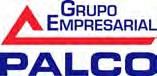 Empresa que ofrece servicios de actividades náuticas como Excursiones y Paseos Náuticos, Vida a Bordo, Pesca. Buceo, Servicio de Marina, Kite Surf, Kayack y actividades de Playa. Tene- mos 11 Sucursales 5 sucursales son Marinas Internacionales: Marina Hemingway, Varadero, Cayo Largo, Cienfuegos y Santiago de Cuba.( Son fronteras) 8 Bases Náuticas: Tarará que está subordinada a Marina Hemingway, Siguanea subordinada a Cayo Largo, Chapelin subordi- nada a Varadero, Trinidad, Jardines del Rey, Azulmar, Santa Lucía, Guardalavaca 1 taller de Repartaciones navales Poseemos tres eventos náuticos: Torneo Internacional de la Pesca de la Aguja Ernest Hmingway, FOTOSUB Y EL Torneo de pesca de aguja Jardines del Rey. Company offering nautical activities such as Tours and sailing excursions, life on board, fishing. Diving, Marine Service Kite Surfing, Kayack and beach activities. We have 11 Branches 5 branches are International Marinas: Marina Hemingway, Varadero, Havana, Cienfuegos and Santiago de Cuba (Son borders) . 8 nautical Bases: Tarará that is subordinate to Marina Hemingway , Siguanea subordinate to Cayo Largo, Chapelin subordinate to Varadero , Varadero, Jardines del Rey, Azulmar , Saint Lucia, Guardalavaca One workshop naval Repartaciones.PRODUCTOS Y/O SERVICIOS QUE EXPORTA  PRODUCTS  AND/OR  SERVICES  THAT  IT  EXPORTSLa Empresa Organizadora de Congresos, Ferias y Exposiciones presta servicios de organiza- ción de congresos, ferias y exposiciones nacional e internacionalmente, así como servicios asociados a estos. Para desarrollar estas actividades cuenta con los más importantes recintos del país como son: El Palacio de Convenciones de La Habana, Pabexpo, Expocuba y el   HotelPalco, además de tener entre sus entidades a Palcograf que es la encargada de brindar ser- vicios de impresión de alta calidad. Es en nuestras instalaciones donde se realizan los más importantes eventos nacionales e internacionales que tienen por supuesto una repercusión importante en la actividad económica y social del país, no sólo por sus ingresos, sino por la actividad científica, social y cultural que se analiza y discute en los mismos. This Organizing Congress, Fair and Exhibition Company provides services for carrying out congresses, fairs and exhibitions, both domestic and international, as well as other services related. In order to conduct these activities, this company has the most important facilities of the country such as: The Havana International Conference Center (HICC), ¨Pabexpo and Expocuba¨ Exhibition Sites, ¨Palco¨ Hotel, as well as ¨Palcograf¨ Printer´s which is the facility in charge of providing dissimilar top-quality printing services. The most significant events, both domestic and inter- national, have been held in all these aforementioned facilities. Such events have provided an important impact in the economic and social sector of the nation, not only for their incomes, but also for the scientific, social and cultural issues analyzed and debated on them.PRODUCTOS Y/O SERVICIOS QUE EXPORTA  PRODUCTS  AND/OR  SERVICES  THAT  IT  EXPORTSLa Empresa Servicios de Protocolo brinda servicios de alojamiento, gastronomía y transporte a invitados de estado y de gobierno así como a otras personalidades autorizadas, Se caracteriza por contar con un personal con alta profesionalidad y compromiso con la labor que realiza. La Empresa además de servicios de alojamiento y restauración en residencias, brinda servicios de renta de salones, organización de eventos y actividades sociales con servicios de restau- ración, parqueo asistido. Organizamos banquetes en residencias a solicitud de los clientes     y ofrecemos una amplia gama de variantes a tipos de servicios como cocteles, almuerzos, cenas, buffets y servicios de catering. Las residencias ofrecen al cliente una privacidad y con- fort únicos. Protocolo Services is an enterprise who offers lodging, A & B and transportation services for important personalities who visit our country invited for the government and other authorized people. Our personnel is characterized by the commitment and professionalism. We also rent spaces for dinners, lunchs, cocktails and other social activities offering valet parking according client´s petition. Residences are well equipped and offer to the client a unique privacy and comfort.PRODUCTOS Y/O SERVICIOS QUE EXPORTA  PRODUCTS  AND/OR  SERVICES  THAT  IT  EXPORTSEl Grupo Empresarial Hotelero Gran Caribe S.A. comercializa el producto turístico de ciudad, incentivo, naturaleza, playa, especializado, salud, eventos y otros similares, ofrece servicios gastronómicos y de alojamiento. Grupo Empresarial Hotelero Gran Caribe S.A. markets the city tourism product, incentive, nature, beach, specialized, health, and other similar events, it offers gastronomic and accommodation services.PRODUCTOS Y/O SERVICIOS QUE EXPORTA  PRODUCTS  AND/OR  SERVICES  THAT  IT  EXPORTSISLAZUL, es uno de los cuatro principales grupos hoteleros del país, lo integran 106 hoteles ubicados en todas las ciudades del país, Entornos Naturales, Playas y Cayos, de ahí su eslogan¨Por toda Cuba¨. La red de alojamiento de Islazul consta de hoteles categorizados entre dos y cuatro estrellas, en Ciudad, Playa, Montaña, yacimientos de aguas minero medicinales y luga- res de interés histórico y cultural, que le permite tener una amplia cartera de productos-mer- cados con alojamientos en las principales ciudades como La Habana, Varadero o Santiago de Cuba, hasta centros turísticos en lugares exóticos y aislados como la Playa de Guardalavaca. Misión Brindar al cliente un producto turístico de calidad, caracterizado por la hospitalidad y cubanía, contando con profesionales capaces de contribuir a que el visitante desee retornar a las instalaciones hoteleras del Grupo. Visión Ser el grupo hotelero distribuido por toda Cuba que brinda al cliente un producto turístico diverso y de calidad.. ISLAZUL, is one of the four main hotel groups in the country, comprising 106 hotels scattered across the country in cities, natural settings, beaches and cays, thus, its slogan¨ Throughout Cuba¨. Its broad network  of accommodations, from two to four stars, on City, Beach and Mountain hotels, deposits of medicinal mineral waters and historic and cultural attractions, allows consumers to have a broad portfolio of products-markets with lodgings in the main cities like Havana, Varadero or Santiago de Cuba, to resorts in isolated and exotic locations, such as Guardalavaca   Beach.Mission Provide customers a quality tourism product, characterized by the hospitality and Cuban professionalism with people able to contribute to the visitor return to the Islazul hotel facilities View To achieve facilities and accommodation centers all around Cuba to entice consumers providing them with a high quality and diverse product. .PRODUCTOS Y/O SERVICIOS QUE EXPORTA  PRODUCTS  AND/OR  SERVICES  THAT  IT  EXPORTSque operan el destino Cuba. Se poseen agencias propias en los mercados de Francia, Italia, España, Alemania, Inglaterra, Canadá, México, Argentina, Chile, Bahamas y Rusia. Se trabaja   con licencias de marcas en Venezuela, Colombia y Ecuador. Se han consolidado y aumenta-      do las agencias representadas y receptivas en China, Países Bajos, Grecia, Australia, Turquía, Brasil, India, Suiza, Austria y Japón. En todos estos países se reconoce Havanatur como el tu- roperador del destino Cuba en los mercados donde se encuentran presente, consolidando la marca y caracterizándose por la diversidad, cubanía y atracción del producto que se comercia- liza. HAVANATUR It is a tour operator and a leading Cuban tourist receptive in the promotion and marketing of the tourist destination Cuba has enhanced and strengthened his status as experienced tour operator, credited to the world as Cuba specialist, offering excellence in the services it offers; specialization in the design of products and forms of tourism; high organi- zational and professional culture of its human resources; its strength in operational logistics receptive activity and especially his philosophy of customer satisfaction. It has a recognized image support among tour operators operating the Cuba destination. Own agencies have in  the markets of France, Italy, Spain, Germany, England, Canada, Mexico, Argentina, Chile, the Bahamas and Russia. It works with trademark licenses in Venezuela, Colombia and Ecuador. They have been consolidated and increased  and  incoming  agencies  represented  in  China,  the Netherlands, Greece, Australia, Turkey, Brazil, India, Switzerland, Austria and Japan. In all these countries Havanatur tour operator is recognized as the destination Cuba in the markets where they are present, consolidating the brand and characterized by diversity, Cuban and attraction of the product being  marketed.PRODUCTOS Y/O SERVICIOS QUE EXPORTA  PRODUCTS  AND/OR  SERVICES  THAT  IT  EXPORTSHAVANATUR es un Turoperador y un receptivo turístico cubano líder en la promoción y comercialización del Destino turístico Cuba, ha acrecentado y fortalecido su condición de turoperador experimentado, acreditándose ante el mundo como El especialista de Cuba, ofre- ciendo excelencia en los servicios que ofrece; la especialización en el diseño de productos y modalidades turísticas; la elevada Cultura Organizacional y profesional de sus recursos huma- nos; su fuerza en la logística operacional de la actividad receptiva y sobre todo, su filosofía de satisfacción al cliente. Cuenta con un soporte de imagen reconocida entre los turoperadoresrinas internacionales, agencia de viajes para diseñarle excursiones a la medida, servicios de transportación aérea doméstica y terrestre con modernos ómnibus y renta de autos le ofrece Gaviota para sus vacaciones. Le garantizamos el disfrute del destino Cuba en toda su exten- sión. Twenty-seven years of hospitality excellence and professional offering designed “to live the natural” make the Gaviota Group an ideal option your trip to Cuba. Cuban vegetation     lush trails to practice trekking, beautiful waterfalls, splendid beaches, rich seabed and variety for diving and snorkeling, they form a mosaic of options to the visitor seeking, in addition to versatility, Caribbean charm. Hotels in Cuba of categories 3, 4, and 5 star beachfront and in major cities, some important part of our cultural heritage; international marine, travel agency for trips to the design you measure terrestrial services domestic air transportation and mod- ern bus and car rental offers holidays Seagull. We guarantee the enjoyment of the destination Cuba in its entirety.PRODUCTOS Y/O SERVICIOS QUE EXPORTA  PRODUCTS  AND/OR  SERVICES  THAT  IT  EXPORTSVeintisiete años de excelencia hotelera y una oferta profesional diseñada “Para vivir al natural” hacen del Grupo Gaviota una opción ideal para su viaje a Cuba. Senderos de exuberante vege- tación cubana para la práctica del trekking, cabalgatas, hermosos saltos de agua, espléndidas playas, fondos marinos de gran riqueza y variedad para la práctica del buceo y snorkeling, forman un mosaico de opciones al visitante que busca, además de versatilidad, el encanto del Caribe. Hoteles en Cuba de categorías 3, 4, y 5 estrellas en primera línea de playa y en importantes ciudades, algunas de ellas parte de nuestro importante patrimonio cultural; ma-Campismo Popular es una opción recreativa con 34  años de experiencia, que desde sus ini-    cios le ofrece a todos sus clientes como principales opciones: descubrir, disfrutar y proteger      la Naturaleza, admirar la amplia diversidad de la flora y la fauna; contemplar bellos paisajes, descansar en un ambiente natural y sano; y conocer los valores históricos –culturales que ro- dean a las 96 instalaciones destinadas al turismo nacional e internacional, ubicadas todas en entornos naturales, contribuyendo a la formación de una Cultura de la Naturaleza. Campismo Popular is a recreational option with 34 years of experience, which since its inception offers     to all its customers as main options: to discover, enjoy and protect nature, to admire the wide diversity; see beautiful scenery, resting in a natural and healthy environment; and know the historical-cultural values surrounding the 96 facilities for domestic and international tourism, all located in natural surroundings, contributing to the formation of a Culture of   Nature.PRODUCTOS Y/O SERVICIOS QUE EXPORTA  PRODUCTS  AND/OR  SERVICES  THAT  IT  EXPORTS Correo E-mail	francisco.rivera@atm.transtur.cu; aramis.garcia@atm.transtur.cuNuestro objeto social es la importación de los recursos automotrices necesarios que requie-    ran los vehículos que componen la flota del transporte turístico, el cual mantiene en explota- ción diferentes marcas para satisfacer las necesidades de nuestros clientes; operar almacenes propios o arrendados y comercializar de forma mayorista piezas, partes y accesorios automo- trices. Our social object is the import of the automotive resources that require the vehicles that make up the fleet of the tourist transport, which maintains in use different brands to satisfy   the necessities of our customer; to operate own warehouses or leased and commercialize wholesaler parts, automotive parts and   accessories.PRODUCTOS Y/O SERVICIOS QUE IMPORTA PRODUCTS AND/OR SERVICES THAT IT IMPORTS Correo E-mail	adalberto@tecnotur.co.cuLa Empresa Tecnotur S.A tiene el compromiso de suministrar los productos y servicios vincula- dos a los Equipos Gastronómicos y de la actividad de Hotelería y Turismo. Enterprise TecnoturS.A is committed to deliver the products and services linked to gastronomic equipment activity of hotel and  tourism.PRODUCTOS Y/O SERVICIOS QUE IMPORTA PRODUCTS AND/OR SERVICES THAT IT IMPORTS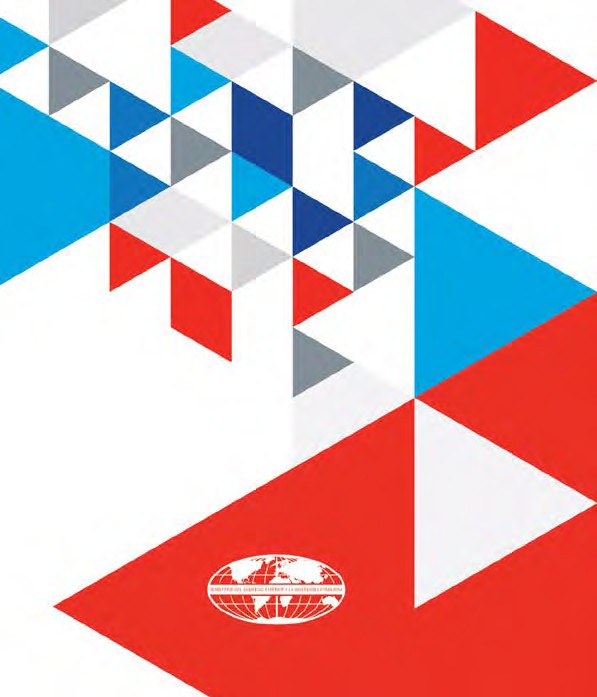 Food Industry	155Food Industry	155Food Industry	155Empresa de Bebidas y  Refrescos de Camagüey156156156Empresa de Cigarros “Lázaro Peña”24	ALCONA SA	15724	ALCONA SA	15724	ALCONA SA	157Empresa de Conserva de Vegetales UEB Camagüey24	Alimentos y Bebidas	15824	Alimentos y Bebidas	15824	Alimentos y Bebidas	158Empresa de Conservas de VegetalesLa Estancia, S.A.36	BRASCUBA Cigarrillos S.A.	159La Estancia, S.A.36	BRASCUBA Cigarrillos S.A.	159La Estancia, S.A.36	BRASCUBA Cigarrillos S.A.	159Empresa de Levaduras y Fermentos   S.A.37	BRAVO S.A. CÁRNICOS HISPANO-CUBANOS	16137	BRAVO S.A. CÁRNICOS HISPANO-CUBANOS	16137	BRAVO S.A. CÁRNICOS HISPANO-CUBANOS	161Empresa de Productos Lácteos de Camagüey38	Centro Nacional de Sanidad Agropecuaria	16238	Centro Nacional de Sanidad Agropecuaria	16238	Centro Nacional de Sanidad Agropecuaria	162Empresa de Servicios Comunales41	Cítricos Caribe S.A.	16341	Cítricos Caribe S.A.	16341	Cítricos Caribe S.A.	163Empresa Forestal Integral Sancti Spíritus50	CORACAN S.A.	16450	CORACAN S.A.	16450	CORACAN S.A.	164Empresa Importadora Exportadora del MINAL, ALIMPEX51	Corporación	16951	Corporación	16951	Corporación	169Empresa Mixta Cervecería Bucanero   S.ACuba Ron, S.A171CORALAC.S.ACORALAC.S.A54Cubacatering S.A.176Nombre de la empresa Empresa Mixta STELLA S.ANombre de la empresa Empresa Mixta STELLA S.A69EES Empresa Agropecuaria Rectángulo179Empresa Pesquera CamagüeyEmpresa Pesquera Camagüey69Empresa Comercializadora180Empresa Pesquera IndustrialEmpresa Pesquera Industrialde Aceite, ECASOLSanta Cruz del SurSanta Cruz del Sur138Empresa Agroindustrial de Granos Ruta Invasora181Empresa Procesadora de SoyaEmpresa Procesadora de Soya139Empresa Agropecuaria de Camagüey182LABIOFAM S.A.LABIOFAM S.A.140Empresa  Agropecuaria Vertientes204Empresa Provincial Alimentaria CamagüeyEmpresa Provincial Alimentaria Camagüey141Empresa Avícola Camagüey205Havana Club International S.A.Havana Club International S.A.142Empresa Cárnica Camagüey207Industrial Molinera de La Habana S.A.Industrial Molinera de La Habana S.A.143Empresa Cárnica Tauro208Internacional Cubana de Tabacos, S.A.Internacional Cubana de Tabacos, S.A.144Empresa Cervecería Tínima210Los  Portales S.A.Los  Portales S.A.144Empresa Comercial Caribex212Procesadora de Café “Asdrubal LópezProcesadora de Café “Asdrubal López146Empresa Comercializadora de Alimentos214Sociedad MercantilSociedad MercantilPapas & CoPapas & Co216UEB Confitera Camagüey217Empresa de Informática y Comunicaciones del Ministerio de la Agricultura. UEB Ca- magüey218UEB Empresa de Informática y Comunicaciones del Ministerio de la Agricultura. EICMA Ciego de Ávila248Centro Nacional de Sanidad AgropecuariaCentro Nacional de Sanidad AgropecuariaCentro Nacional de Sanidad Agropecuaria250CIMAB S.A. Comercializadora de Productos Biofarmacéuticos	317  Sector Comercio InteriorCIMAB S.A. Comercializadora de Productos Biofarmacéuticos	317  Sector Comercio InteriorCIMAB S.A. Comercializadora de Productos Biofarmacéuticos	317  Sector Comercio Interior257Empresa Especializada Importadora, Exportadora y Distribuidora para la Ciencia y la	Domestic Trade  SectorTécnicaEmpresa Especializada Importadora, Exportadora y Distribuidora para la Ciencia y la	Domestic Trade  SectorTécnicaEmpresa Especializada Importadora, Exportadora y Distribuidora para la Ciencia y la	Domestic Trade  SectorTécnica259HEBER BIOTEC, S.A.318Comercializadora  ITH S.A.262Laboratorios  Dalmer S.A.326Empresa Comercial Caracol S.A267Vacunas Finlay S.A.329Empresa Comercializadora de Artículos en General330Empresa Comercializadora y de Servicios de Productos Universales500CUVENPETROL,  S.A.555Empresa Mixta Compacto Caribe502Empresa Cubana de Gas S.A556Empresa Mixta DUJO COPO S.A.504Empresa Cubana Importadora y Exportadora de Combustibles y Lubricantes558Empresa Mixta MEDIATEX S.A.507Empresa de Exploración y Extracción de Petróleo y Gas S.A.560Empresa Provincial de Industria Locales508Empresa de Producciones Electromecánicas561SUCHEL510Empresa Importadora de Abastecimiento para el Petróleo (ABAPET)564Suchel Camacho S.A.520Empresa Importadora-Exportadora de Objetivos Electroenergéticos568UEB Ismael Saure Conde521Servicios de Ingeniería Eléctrica Cubana, S.A.569Unidad Empresarial de Base Muebles del Hogar Camagüey528Centro Nacional de Sanidad Agropecuaria574Empresa Central de Laboratorios “José Isaac Del Corral”530Empresa Importadora Exportadora FARMACUBA578Empresa Cubana Importadora y Exportadora de Combustibles y Lubricantes532Empresa Laboratorio Farmacéutico Oriente580Empresa de Níquel Comandante Ernesto Che Guevara534Laboratorios  Dalmer S.A.581Geominera Camagüey582Empresa Geominera Pinar Del Río541Sector Hidráulico583Empresa Importadora y Abastecedora del    Níquel548Empresa de Materiales Higiénico Sanitarios549Empresa Importadora Exportadora ILECO552Empresa  Mixta  ADYPEL S.A.836Consultores  Marítimos	891  Sector TurismoConsultores  Marítimos	891  Sector TurismoConsultores  Marítimos	891  Sector Turismo839Cubacatering S.A.	Tourism SectorCubacatering S.A.	Tourism SectorCubacatering S.A.	Tourism Sector853Cubana de Aviación, S.A.Cubana de Aviación, S.A.Cubana de Aviación, S.A.854Empresa Central de Abastecimiento y Ventas de Equipos Pesados y sus Piezas892Agencia de Comunicación PUBLICITUR S.A.855Empresa Consignataria Mambisa893Agencia de Espectáculos Artísticos TURARTE    S.A.857Empresa Cubana de Aeropuertos y Servicios     Aeronaútico894Agencia de Viajes Cubatur S.A.858Empresa de Astilleros895Agencia de Viajes Ecotur  S.A.859Empresa de Ingeniería del Transporte. TransProy897Agencia de viajes PARADISO863Empresa de Mantenimiento Vial y Construcciones de Camagüey898Agencia de Viajes San Cristóbal S.A.864Empresa de Navegación Caribe901Agencia Viajes Cubanacán S.A.865Empresa de Ómnibus Nacionales902AT  Comercial S.A.868Empresa de Proyectos, Construcciones y Servicios Navales, CEPRONA904Comercializadora  ITH S.A.870Empresa de Seguridad y Protección de la Aviación S.A.912Compañía Inmobiliaria Aurea, S.A.872Empresa de Servicios a la Aviación Civil913Compañía Turística Habaguanex, S.A873Empresa de Servicios Portuarios del Centro Este. UEB Nuevitas915Corporación de Turismo  y Comercio Internacional. CUBANACAN.     S.A.874Empresa Hispano Cubana de Mantenimiento de Aeronaves IBECA S.A.917Empresa de Servicios Informáticos Especializados, GET875Empresa Logística de Carga Aérea919Empresa  Extrahotelera  PALMARES, S.A.878879Grupo Aeronáutico de Mantenimiento   S.A.MCV  Comercial S.A.923924Empresa Organizadora de Congresos, Ferias y ExposicionesEmpresa Servicios de Protocolo881Proveedora General del Transporte926Grupo Empresarial Hotelero Gran Caribe    S.A.882Registro Cubano de Buques927Grupo  Hotelero  Islazul S.A.884SELECMAR928Grupo Internacional de Turoperadores y Agencias de Viajes Havanatur S.A.885Sucursal Transtur  Importadora y de Aseguramiento   S.A.930Grupo Turismo Gaviota887Thunder Container Leasing and  Repair S.A.931OSDE Campismo Popular888UP Antillana de Salvamento932Sucursal Transtur  Importadora y de Aseguramiento   S.A.933TECNOTUR.S.A.Ciudad CityTeléfono PhoneCorreo E-mailLa Habana(+53) 7 620 3040direccion@alconasa.cuProductosProductsCódigo S.A.S.A. CodeCARBÓN VEGETALCHARCOAL44.02.90.00ANIMALES DE ZOOLÓGICOSZOO ANIMALS (BIRDS, LION, PANTHERS,  ETC.)01.00.00.00ProductosProductsCódigo S.A.S.A. CodeLA ESTANCIA NÉCTAR DE GUAYABA FORMATO 200 MLLA ESTANCIA GUAVA NECTAR FORMAT 200  ML22.029000LA ESTANCIA COCTEL DE TOMATE CON ALMEJA FORMATO 200 MLLA ESTANCIA TOMATO COCKTAIL WITH CLAMS FORMAT 200 ML22.029000DEL REAL PURÉ DE TOMATE NATURAL FORMATO 1000 MLDEL REAL TOMATO PUREE NATURAL FORMAT  1000  ML21.032020DEL REAL PURÉ DE TOMATE NATURAL FOMATO 500 MLDEL REAL TOMATO PUREE NATURAL FOMAT  500  ML21.032020DEL REAL PURÉ DE TOMATE CONDIMENTADO FOMATO 500 MLDEL REAL TOMATO PUREE SEASONING  FOMAT  500 ML21.032020DEL REAL SALSA PARA PASTAS FOMATO 500 MLDEL REAL PASTA SAUCE FORMAT 500 ML21.032020UPA UPA UPA PURÉ (COMPOTA) DE MANZANA FORMATO 200 MLUPA UPA UPA APPLE COMPOTE FORMAT 200 ML20.079990UPA UPA UPA PURÉ (COMPOTA) DE MANGO FORMATO 200 MLUPA UPA UPA MANGO COMPOTE FORMAT 200 ML20.079990UPA UPA UPA PURÉ (COMPOTA) DE PERA FORMATO 200 MLUPA UPA UPA PEAR COMPOTE FORMAT 200 ML20.079990TUMBAO RON SILVER DRY FORMATO 200 MLTUMBAO RUM FORMAT 200  ML20.079990CAMPO ALEGRE VINO TINTO FORMATO 1000MLCAMPO ALEGRE RED WINE FORMAT 1000ML22.042100CAMPO ALEGRE SANGRÍA FORMATO 1000 MLCAMPO ALEGRE SANGRÍA FORMAT 1000ML22.060000CAMPO ALEGRE SANGRÍA FORMATO 200 MLCAMPO ALEGRE SANGRÍA FORMAT 200 ML22.060000PRADERA LECHE ENTERA FORMATO 1000 MLPRADERA WHOLE MILK FORMAT 1000  ML04.012000PRADERA LECHE ENTERA EVAPORADA FORMATO 500 MLPRADERA EVAPORATED WHOLE MILK FORMAT  500  ML04.029100ProductosProductsCPCU v1.2 ONEILA ESTANCIA JUGO DE TOMATE FORMATO 1000MLLA ESTANCIA TOMATO JUICE FORMAT 1000ML2LA ESTANCIA NÉCTAR DE PIÑA FORMATO 1000MLLA ESTANCIA PINEAPPLE NECTAR FORMAT   1000ML2Tipo de EmpresaType of CompanyNombre de la EmpresaCompany namePRODUCTORA PRODUCERBRAVO S.A. CÁRNICOS HISPANO-CUBANOSDirección AddressCód. postal P.O. BoxMunicipio MunicipalityAve. Independencia No.774 entre Tuli- pán y Conill10400Plaza de la RevoluciónCiudad CityTeléfono PhoneLa Habana(+53) 7 882 0122; 7 881  0753ProductosMIEL NATURALProductsNATURAL HONEYCódigo S.A.S.A. Code0409 00 00PLANTAS VIVAS Y PRODUCTOS DE LA FLORICULTURALIVE PLANTS AND FLORICULTURAL PRODUCTS0600 00 00HORTALIZAS, PLANTAS, RAÍCES Y TUBÉRCULOS ALIMENTICIOSVEGETABLES, PLANTS, ROOTS AND TUBERS0700 0000AJÍ PICANTEFRESH HOT PEPPERS0709 60 00FRUTAS Y FRUTOS COMESTIBLES, CORTEZAS DE AGRIOS (CÍTRICOS) MELONES O SANDÍASFRUITS AND EDIBLE NUTS, PEEL OF CITRUS FRUIT (CITRUS) MELONSORWATERMELONS0800 0000MANGOS FRESCOSFRESH MANGOES0804 50 20PIÑASFRESCASFRESH PINEAPPLES0804 3000AGUACATES FRESCOSFRESH AVOCADOS0804 4000NARANJASFRESCASFRESH ORANGES 0805 10000805 1000TORONJASFRESCASFRESH  GRAPEFRUITS0805 20 90PAPAYAS FRESCASFRESH PAPAYAS0807 2000LIMA PERSAFRESHPERSIAN  LIMES0805 50 20ProductosPLANTAS VIVAS Y PRODUCTOS DE LA FLORICULTURAProductsLIVE PLANTS AND FLORICULTURAL PRODUCTSCódigo S.A.S.A. Code0600 00 00SEMILLAS Y FRUTOS OLEAGINOSOS, SEMILLAS Y FRUTOS DIVERSOS, PLANTAS INDUSTRIALES O MEDICINALES, PAJA Y FORRAJEFODDER1200 00 00GOMAS, RESINAS Y DEMÁS JUGOS Y EXTRACTOS VEGETALESGUMS, RESINS AND OTHER VEGETABLE SAPS AND EXTRACTS1300 0000BEBIDAS, LÍQUIDOS ALCOHÓLICOS Y VINAGREBEVERAGES, SPIRITS AND VINEGAR2200 0000COMBUSTIBLES MINERALES, ACEITES MINERALES Y PRODUCTOS DE SU DESTILACIÓN; MATERIAS BITUMINOSAS; CERAS MINERALESMINERAL FUELS, MINERAL OILS AND PRODUCTS OF THEIR2700 0000Ciudad CityTeléfono PhoneFax FaxLa Habana(+53) 7 273 01 02 ext. 125(+53) 7 273  6916Correo E-mailSitio Web Web sitecubaron@cubaron.co.cuwww.cubaron.comProductosProductsCódigo S.A.S.A. CodeRONRUM22.08.40LICORESLIQUORS22.07.00ProductosProductsCPCU v1.2 ONEIComercializadoraTrading companyAGUARDIENTES PROCEDENTES DE LA DESTILACIÓN,PREVIA FERMENTACIÓN DE PRODUCTOS DE LA CAÑA DE AZÚCAR.SPIRITS OBTAINED BY DISTILLINGFERMENTED, PRODUCT OF  SUGAR CANE.2CUBA RONALCOHOL ¨A¨ A PARTIR DE LA RECTIFICACIÓN DEL ALCOHOL ETÍLICO SIN DESNATURALIZAR DONDE EL GRADO DE ALCOHOL ES IGUAL O MAYOR AL 80 % DEL VOLUMEN.UNDENATURD BETHYL ALCOHOL OF AN ALCOHOL STRGTH BY VOL OF 80 % VOL/ HIGHER2CUBA RONDIÓXIDO  DE CARBONOCARBON DIOXIDE2CUBA RONRONRUM2CUBA RON Y CIMEXELIXIRELIXIR2CUBA RONDirección AddressMunicipio MunicipalityFinca  ¨  Palo    Quemao¨,  Apartado 5.GuáimaroCiudad CityTeléfono PhoneCamagüey(+53) 032 812665; 032 812667Dirección AddressCód. postal P.O. BoxMunicipio MunicipalityCalle 24 No. 720 entre 7ma y 9na reparto Miramar11300PlayaCiudad CityTeléfono PhoneFax FaxLa Habana(+53)  7 204 1910; 7 207 9956/57/58; 7 204  4182;7 204 4085(+53) 7 204 4182Ciudad CityTeléfono PhoneCorreo E-mailCamagüey(+53) 032  307188; 032 306104pmando@invasora.co.cuProductosProductsCPCU v1.2 ONEIGRANOS.GRAINS0Ciudad CityTeléfono PhoneCorreo E-mailCamagüey(+53) 032 307239; 032 307524;032 307565agroputes@epuvts.cmg.minal.cuProductosProductsCPCU v1.2 ONEILECHE.MILK0CARNE.MEAT0Tipo de EmpresaType of CompanyNombre de la EmpresaCompany namePRODUCTORA PRODUCEREMPRESA CÁRNICA CAMAGÜEYProductosProductsCPCU v1.2 ONEIComercializadoraTrading companyEMBUTIDOS  COCIDOSCOOKED SAUSAGES2TAUROEMBUTIDOS HORNEADOSBAKED SAUSAGES2TAUROPRODUCTOS HORNEADOS TRADICIONALESTRADITIONALS BAKED GOODS PRODUCTS2TAUROPRODUCTOS FRESCOS DEL CERDOFRESH  PORK PRODUCTS2TAUROPRODUCTOS FRESCOS DE RESFRESH  BEEF  PRODUCTS2TAUROCiudad CityTeléfono PhoneCorreo E-mailCamagüey(+53) 032 261156; 032 262732director@tinima.cuDirección AddressCód. postal P.O. BoxMunicipio MunicipalityInfanta No. 16 entre 23 y Humboldt10400Plaza de la RevoluciónDirección AddressMunicipio MunicipalityAvenida 51 No.22011 entre 220 y 228, Cinco Palmas, San AgustínLa LisaCiudad CityTeléfono PhoneCorreo E-mailLa Habana(+53) 7 250 1006 al  09aba@cubamil.co.cuOSDE ASBM(Agency Superiorof business management)Organismo OrganismSiglas AcronymSector SectorGECOMEXMINCEXCUBAEXPORTAgroalimentarioCiudad CityTeléfono PhoneFax FaxLa Habana(+53) 7 838 0589; 7 838 0593; 7838 0594; 7 838 0796; 7 838 0597(+53) 7 833 3587OSDE ASBM(Agency Superiorof business management)Organismo OrganismSector SectorGrupo Empresarial de Tabaco de Cuba (TABACUBA)MINAGRIAgroalimentarioCiudad CityTeléfono PhoneCorreo E-mailCamagüey(+53) 032 296417; 032 293075directora@conservascmg.alinet.cuProductosProductsCPCU v1.2 ONEIDULCES DE FRUTAS EN CONSERVASSWEET FRUIT CANNED2PURÉ DE TOMATE.TOMATO PUREE.2MERMELADAS.JAMS2Tipo de EmpresaType of CompanyNombre de la EmpresaCompany namePRODUCTORA PRODUCEREMPRESA DE PRODUCTOS LÁCTEOS DE CAMAGÜEYDirección AddressCód. postal P.O. BoxMunicipio MunicipalityEnrique José norte No.317, entre Línea y San José.70100CamagüeyCiudad CityTeléfono PhoneCorreo E-mailCamagüey(+53) 032  292604; 032 292013dailen.estrada@eplcmg.alinet.cuProductosProductsCPCU v1.2 ONEIComercializadoraTrading companyCARBÓN VEGETALVEGETABLE COAL0CUBAEXPORT, CIMEX, ALCONADirección AddressMunicipio MunicipalityCarretera de La Polar y Línea del Ferrocarril, Edifi- cio Anexo.CerroCiudad CityTeléfono PhoneCorreo E-mailLa Habana(+53) 7 8819133; 7 8819275;  78811346genis@alimpex.alinet.cuOrganismo OrganismSiglas AcronymSector SectorMINALCBSAAgroalimentarioCiudad CityTeléfono PhoneFax FaxLa Habana(+53) 7 204 8558(+53) 7 204 8586Dirección AddressCód. postal P.O. BoxMunicipio MunicipalityCarretera Monumental Km. 23 ½,Cotorro14000CotorroCiudad CityTeléfono PhoneCorreo E-mailLa Habana(+53) 7 682 8727coralac@coralac.co.cuProductosProductsCódigo S.A.S.A. CodeHELADOS VARIOSICE  CREAM2105 0000OSDE ASBM(Agency Superiorof business management)Organismo OrganismSiglas AcronymSector SectorGrupo Empresa- rial de la Indus- tria AlimentariaMINALPESCACAMAgroalimentarioDirección AddressMunicipio MunicipalityCircunvalación Norte Km 1 ½CamagüeyCiudad CityTeléfono PhoneCorreo E-mailCamagüey(+53) 032 271709direccion@pescacam.alinet.cuProductosProductsCPCU v1.2 ONEICROQUETASCROQUETTES2PICADILLOHASH2HAMBURGUESASBURGERS2FILETE DE CLARIAFILLET OF CLARIA2ProductosProductsCódigo S.A.S.A. CodeLECITINA DE SOYASOY LECITHIN29232000ProductosProductsCódigo S.A.S.A. CodeHEXANOLIBRE  DE BENCENOHEXANE FREE BENZENE29011000REACTORES NUCLEARES, CALDERAS, MÁQUINAS, APARATOS Y ARTEFACTOS MECÁNICOS; PARTES DE ESTAS MÁQUINAS O APARATOSNUCLEAR REACTORS, BOILERS, MACHINERY AND MECHANICAL APPLIANCES; PARTS OF THE MACHINE84000000HERRAMIENTAS Y ÚTILES, ARTÍCULOS DE CUCHILLERÍA Y CUBIERTOS DE MESA, DE METAL COMÚN; PARTES DE ESTOS ARTÍCULOS, DE METAL COMÚNTOOLS, CUTLERY, SPOONS AND FORKS, OF BASE METAL; PARTS THEREOF  OF  BASE METAL82000000MANUFACTURAS DE FUNDICIÓN, HIERRO O ACEROMANUFACTURES OF IRON OR STEEL73000000ProductosACIDO ACÉTICO GLACIALCódigo S.A.S.A. Code2915ACIDO BENZOICO2916ACEITE DE COCO1513ÁCIDO BÓRICO2810ÁCIDO BÓRICOÁCIDO CÍTRICO2918ÁCIDO CLORHÍDRICO 37%2806ÁCIDO  DODECILBENCENO2904ACIDOESTÉARICO9999ACIDO L-ASPÁRTICO2918ÁCIDO OLEICO2811ACIDOORTOFOSFÓRICO9999ACIDOSÓRBICO9999ACIDO TÁNICO9999Ciudad CityTeléfono PhoneCorreo E-mailCamagüey(53 32) 294931eladia@empacmg.co.cuProductosProductsCPCU v1.2 ONEIPANBREAD2DULCESWEETS2GALLETASBISCUITS2ProductosProductsCPCU v1.2 ONEIComercializadoraTrading companyRONES OSCUROS DE LA MARCA HAVANA CLUBHAVANA CLUB DARK   RUMS2HAVANA CLUB INTERNATIONALProductos HARINA DE TRIGOProducts WHEAT  FLOURCódigo S.A.S.A. Code1101.00.10,1101.00.90SÉMOLA DE TRIGOWHEAT  SEMOLIN1103.11.00ProductosProductsCódigo S.A.S.A. CodeTABACO HECHO A MÁQUINA 100% NATURALMACHINE MADE CIGAR 100% NATURAL2402.1020Dirección AddressCód. postal P.O. BoxMunicipio MunicipalityAve 3ra No. 3404 esquina a 34, Miramar11300PlayaCiudad CityTeléfono PhoneFax FaxLa Habana(+53) 72044099; 72044153; 7 204 2338(+53) 72044197Correo E-mailSitio Web Web sitelpsa@losportales.cuwww.losportales.cuCiudad CityTeléfono PhoneFax FaxGuantánamo(+53) 21 366003; 21 366092; 21366091 Ext. 128(+53) 21 366092Dirección AddressMunicipio MunicipalityCarretera El Roble s/n, Rotonda de CojimarHabana del EsteCiudad CityTeléfono PhoneCorreo E-mailLa Habana(+53) 7 7977777sergio@papasco.co.cuProductosProductsCódigo S.A.S.A. CodeYEMA DE HUEVO EN POLVOEGG YOLK POWDER04081100MEZCLAS DE FRUTAS U OTROS FRUTOS (FRUTILLA)MIXED FRUITOR FRUIT(STRAWBERRY)08111000VAINILLAVANILLA09052000Municipio MunicipalityCiudad CityTeléfono PhoneCamagüeyCamagüey(+53) 032 255683; 032 255077Tipo de EmpresaType of CompanyNombre de la EmpresaCompany nameEMPRESA  DE INFORMÁTICAY COMUNICACIONESDEL MINISTERIO DE LAPRODUCTORA PRODUCERAGRICULTURA. UEB CAMAGÜEYProductosProductsCódigo S.A.S.A. CodeAZÚCAR CRUDO EN  SACOSCANE  RAW  SUGAR  IN BULK1701.1400AZÚCAR CRUDO DE ALTA POLARIZACIÓNCANE RAW SUGAR VHP1701.1400OSDE ASBM(Agency Superiorof business management)Organismo OrganismSiglas AcronymSector SectorGrupo AZCUBAConsejo MinistrosTECNOAZUCARAzucareroDirección AddressCód. postal P.O. BoxMunicipio MunicipalityCalle 23 No. 171 entre N y O  Vedado10400Plaza de la RevoluciónCiudad CityTeléfono PhoneLa Habana(+53) 7 832 4352ProductosProductsCódigo S.A.S.A. CodeRON VIGÍA. GRAN RESERVA 18 AÑOS, 40 % ALC. VOL. EN BOTELLAS RON VIGÍA. GRAN RESERVA 18 AÑOS ( 40- 46 % ALC.VOL.) A  GRANELRON VIGIA. GRAN RESERVA 18 YEARS, 40 % ALC . VOL . IN BOTTLES ON VIGIA. GRAN RESERVA 18 YEARS ( 40- 46 % ALC.VOL ) IN  BULK2208.40112208.4019ALCOHOL ETÍLICO A  GRANELETHYL ALCOHOL BULK2207.1000SIROPE RICO EN FRUCTOSA FRUC- TA A GRANELFRUCTOSE FRUCTOSE SYRUP BULK TA1702.60SORBITOL A GRANELSORBITOL BULK2905.44TABLEROS DE FIBRA DE BAGAZO DE  (± ) 3,2 MM. DESNUDOFIBREBOARD OF BAGASSE ( ± ) 3.2 MM. SORBITOL NAKED BULK4411.12FITOMASFITOMAS3808.9390ProductosProductsCPCU v1.2 ONEIComercializadoraTrading companyLICOR MULATA ANÍS 700MLLICOR MULATA ANISE 700M2TECNOAZUCARLICOR MULATA COCO 700MLMULATA LIQUOR COCO 700ML2TECNOAZUCARLICOR MULATA CURACAO AZUL 700 MLMULATA BLUE CURACAO LIQUEUR 700 ML2TECNOAZUCARLICOR MULATA PIÑA 700MLLICOR MULATA PINEAPPLE 700M2TECNOAZUCARLICOR MULATA GRANADINA 700MLLICOR MULATA GRANADA 700ML2TECNOAZUCARLICOR MULATA MARRASQUINO 700MLMARASCHINO LIQUEUR 700ML MULAT2TECNOAZUCARLICOR MULATA MENTA 700MLLICOR MULATA MINT 700ML2TECNOAZUCARLICOR MULATA TRIPLE C 700MLLICOR MULATA TRIPLE C 700ML2TECNOAZUCARLICOR MULATA NARANJA 700MLLICOR MULATA ORANGE 700ML2TECNOAZUCAROSDE ASBM(Agency Superiorof business management)Siglas AcronymSector SectorGrupo Azucarero AZCUBAAZUTECNIAAzucareroOSDE ASBM(Agency Superiorof business management)Siglas AcronymSector SectorGRUPO AZCUBAINICAAzucareroDirección AddressCód. postal P.O. BoxMunicipio MunicipalityKm 11/2 Carretera a la CUJAE19390BoyerosCiudad CityTeléfono PhoneLa Habana(+53) 7 260 2571Correo E-mailSitio Web Web sitealicia@inica.azcuba.cu;   sergio.guillen@inica.azcuba.cuwww.inica.azcuba.cuCiudad CityTeléfono PhoneCorreo E-mailCamagüey(+53) 032 257147; 032 297846fidelperez@tacm.azcuba.cuProductosProductsCPCU v1.2 ONEIRONESRUMS2VINOSWINES2LICORESLIQUORS2CARAMELOSCANDIES2MIELHONEY2Dirección AddressCód. postal P.O. BoxMunicipio MunicipalityAutopista Nacionaly Carretera de  TapasteApdo. 10., CP: 32700San José de las LajasCiudad CityTeléfono PhoneFax FaxMayabeque(+53)  047 863206; 047 863897;047 849103(+53) 047 861104Correo E-mailSitio Web Web siteondina@censa.edu.cu;   comercial@censa.edu.cuwww.censa.edu.cuOSDE ASBM(Agency Superiorof business management)Organismo OrganismSiglas AcronymSector SectorBioCubaFarmaBioCubaFarmaCIMAB S.A.BiotecnologíaProductosProductsCódigo S.A.S.A. CodeIOR EPOCIM 2000 UI- ERITROPOYETINA HUMANA RECOMBINANTE-PRODUCTO BIOTECNOLÓGICOIOR EPOCIM 2000 UI- RECOMBINANT HUMAN ERYTHROPOIETIN3002.10.00IOR EPOCIM 4000 UI- ERITROPOYETINA HUMANA RECOMBINANTE-PRODUCTO BIOTECNOLÓGICOIOR EPOCIM 4000 UI-RECOMBINANT HUMAN ERYTHROPOIETIN3002.10.00IOR EPOCIM 10000 UI- ERITROPOYETINA HUMANA RECOMBINANTE-PRODUCTO BIOTECNOLÓGICOIOR EPOCIM 10000 UI- RECOMBINANT HUMAN ERYTHROPOIETIN3002.10.00IOR LEUKOCIM-FACTOR ESTIMULANTE DE COLONIAS GRANULOCÍTICAS- PRODUCTO BIOTECNOLÓGICOIOR LEUKOCIM- GRANULOPOYETIC GROWTH FACTOR3002.10.00CIMAHER-NIMOTUZUMAB- ANTICUERPO MONOCLONALCIMAHER-NIMOTUZUMAB- HUMANIZED MONOCLONAL ANTIBODY AGAINST EPIDERMAL GROWTH FACTOR RECEPTOR3002.10.00CIMAVAX-EGF,  VACUNA TERAPÉUTICACIMAVAX-EGF,  THERAPEUTIC  VACCINE3002.20.00VAXIRA-RACOTUMOMAB, VACUNA TERAPÉUTICAVAXIRA-RACOTUMOMAB, THERAPEUTIC VACCINE3002.20.00ProductosProductsCódigo S.A.S.A. CodeGRASAS Y ACEITES ANIMALESANIMAL OR VEGETABLE FATS    AND15000000O VEGETALES; PRODUCTOS DEOILS; THEIR CLEAVAGE PRODUCTS;SU DESDOBLAMIENTO; GRASASPREPARED EDIBLE FATS;  WAXES  OFALIMENTICIAS ELABORADAS; CERASANIMAL OR VEGETABLE ORIGINDE ORIGEN ANIMAL O VEGETALOSDE ASBM(Agency Superiorof business management)Organismo OrganismSiglas AcronymSector SectorGRUPO INNO- MAXCITMAEMIDICTCiencia y tecnología BiotecnologíaCiudad CityTeléfono PhoneFax FaxLa Habana53-72028452 -Dirección General /53-72028435- Comercial / 53- 72027146(+53) 7 204 1768Correo E-mailSitio Web Web siteemidict@ceniai.inf.cuwww.emidict.com.cuProductosProductsCódigo S.A.S.A. CodeDELFINES VIVOS, ESPECIE TURSIOPS TRUNCATUSALIVE DOLPHINS , SPECIE TURSIOPS TRUNCATUS0106.1200VITROFURAL - INHIBIDOR DE LA CONTAMINACIÓN MICROBIANA PARA MEDIOS DE CULTIVO UTILIZADOS EN LA PRODUCCIÓN DE VITROPLANTAS QUE SUSTITUYE EL PROCESO DE ESTERILIZACIÓN POR AUTOCLAVE.VITROFURAL - INHIBITOR OF THE MICROBIAL CONTAMINATION FOR MEANS OF FARMING USED IN THE PRODUCTION OF VITRO PLANTS THAT REPLACES THE PROCESS OF STERILIZATION WITH AUTOCLAVE.3808.9490EQUIPO DE FISIOTERAPIA LASER FISSER - 21LASER EQUIPMENT FOR PHYSIOTHERAPY FISSER – 219013.8000ProductosMATERIAS PRIMAS Y REACTIVOS CRÍTICOSProductsRAW  MATERIALS  AND  CRITICAL REAGENTSCOMPONENTES CRÍTICOSCRITICAL COMPONENTSSOLUCIONES Y MEDIOS DE CULTIVO CRÍTICOSCRITICAL SOLUTIONS AND CULTURE MEDIAMATERIAS PRIMAS Y REACTIVOS NO CRÍTICOSRAW MATERIALS AND NON-CRITICAL REAGENTSCOMPONENTES NO CRÍTICOSNON-CRITICAL  COMPONENTSMATERIAL DE ENVASE SECUNDARIO, EMPAQUE Y ETIQUETASSECONDARY PACKAGING MATERIAL, PACKAGING AND LABELSSOLUCIONES Y MEDIOS DE CULTIVOS NO CRÍTICOSSOLUTIONS AND MEANS OF NON-CRITICAL CROPCiudad CityTeléfono PhoneFax FaxLa Habana(+53) 7 208 0948;  7 273  0167(+53) 7 273  6837Correo E-mailSitio Web Web sitedalmer@enet.cu;  dalmer@cnic.edu.cuwww.dalmer.cnic.edu.cuProductosProductsCódigo S.A.S.A. CodeClasificaciónClassificationSERVICIOS: TRATAMIENTOSERVICES: WATER TREATMENT13, 17DE AGUAS CON OZONO.WITH  OZONE. ANALYTICALSERVICIOS ANALÍTICOSSERVICES FOR SAMPLING,PARA MUESTREO Y LOPARTICULARLY  IN RELATIONRELACIONADO CON ELWITH THE FULFILLMENTCUMPLIMIENTO DE LASOF  DUMPING STANDARDSNORMAS DE VERTIMIENTO YAND REQUEST OFLA SOLICITUD DE  LICENCIASENVIRONMENTAL  LICENSES.AMBIENTALES. SERVICIOSEVALUATION  OF THEDE EVALUACIÓN DE GRADOAGGRESSIVENESS DEGREEDE AGRESIVIDAD DE LAOF THE ATMOSPHERE ANDATMÓSFERA Y PROTECCIÓNFOR PROTECTION AGAINSTCONTRA LA CORROSIÓN.CORROSION. ANALYTICALQUÍMICA ANALÍTICA YCHEMISTRY  AND PRE-TOXICOLOGÍA PRECLÍNICA.CLINICAL TOXICOLOGY.ProductosProductsCódigo S.A.S.A. CodeREACTIVOS, MEDIOSREAGENTS AND RAW9027.90.00   3912.31.00DE CULTIVO, MATERIASMATERIALS2807.00.00  2915.21.00PRIMAS.2806.10.00 3822.00.002815.11.00 2501.00.002905.11.00 2827.31.002827.39.00  2931.00.992903.13.00MATERIALES,  INSUMOS,LABORATORY MATERIALS,7010.90.00 8419.90.00EQUIPAMIENTO Y PIEZASEQUIPMENT AND SPARE3401.11.99 8419.90.00DE REPUESTO PARAPARTS7010.90.00  4407.22.00LABORATORIO.9018.31.00  9018.31.007318.16.00  9603.90.908507.80.00  8504.40.003926.90.90 9011.80.009011.90.00ProductosProductsCódigo S.A.S.A. CodeVACUNAS PARA USO HUMANOVACCINES FOR HUMAN  USE3002 2000INGREDIENTES FARMACÉUTICOS ACTIVOSACTIVE PHARMACEUTICAL INGREDIENTS3002 1000ProductosProductsCódigo S.A.S.A. CodeMEDIOS DE CULTIVOCULTURE  MEDIA38210000REACTIVOS QUÍMICOSCHEMICALS REAGENTS38220000MATERIALES DE LABORATORIOLABORATORY   MATERIALS70179000VESTUARIO ESPECIALIZADOSPECIALIZED  CLOTHING62113300MEDIOS DE PROTECCIÓNPROTECTION MEANS6403400040151990ProductosProductsCPCU v1.2 ONEIComercializadoraTrading companyCONCENTRADO ESTÉRIL DE CÉLULAS INACTIVADAS DE BORDETELLA PERTUSSISINACTIVATES CELLS OF BORDETELLA  PERTUSSIS3VACUNAS FINLAY S.APOLISACÁRIDO PURIFICADO DE NEISSERIA MENINGITIDIS SEROGRUPO APOLYSACCHARIDE OF NEISSERIA MENINGITIDIS SEROGROUP  A3VACUNAS FINLAY S.APOLISACÁRIDO PURIFICADO DE NEISSERIA MENINGITIDIS SEROGRUPO CPOLYSACCHARIDE OF NEISSERIA MENINGITIDIS SEROGROUP  C3VACUNAS FINLAY S.APOLISACÁRIDO PURIFICADO DE NEISSERIA MENINGITIDIS SEROGRUPO W135POLYSACCHARIDE OF NEISSERIA MENINGITIDIS SEROGROUP  W1353VACUNAS FINLAY S.ACiudad CityTeléfono PhoneLa Habana(+53) 7 863 3282; 7 861 0863;  7 862  4701Correo E-mailSitio Web Web sitendavila@cgdc.cu; mhinojosa@cgdc.cuwww.cgdc.cubaindustria.cuDirección AddressCód. postal P.O. BoxMunicipio MunicipalityCalle 20 No. 3108 entre 31 A y 33, Miramar11300PlayaCiudad CityTeléfono PhoneFax FaxLa Habana(+53) 7 204 1341; 204 1802; 2040360(+53) 7 204 1859Correo E-mailSitio Web Web sitecih@cih.cuwww.cih.cuProductosProductsClasificaciónClassificationSERVICIOS DE CONSULTORÍA EN GESTIÓN GENERALCONSULTANCY SERVICES IN GENERAL  MANAGEMENT4SERVICIOS DE CONSULTORÍA EN GESTIÓN DE RECURSOS  HUMANOSCONSULTANCY SERVICES IN HUMAN RESOURCE MANAGEMENT4SERVICIOS DE CONSULTORÍA EN GESTIÓN DE LA COMERCIALIZACIÓNCONSULTANCY SERVICES IN COMMERCIAL    MANAGEMENT4SERVICIOS DE AUDITORÍA FINANCIERAFINANCIAL  AUDITING  SERVICES15Ciudad CityTeléfono PhoneFax FaxMayabeque(+53)  047 863206; 047 863897;047 849103(+53) 047 861104Correo E-mailSitio Web Web siteondina@censa.edu.cu;   comercial@censa.edu.cuwww.censa.edu.cuProductosProductsCódigo S.A.S.A. CodeCARACTERIZACIÓN MONITOREO AMBIENTALCHARACTERIZATION ENVIRONMENTAL   MONITORING17LÍNEA BASE AMBIENTALENVIRONMENTAL  BASE LINE17ESTUDIOS DE IMPACTO AMBIENTALENVIRONMENTAL  IMPACT STUDIES17DIAGNÓSTICOS AMBIENTALESENVIRONMENTAL DIAGNOSTICS17INVENTARIOS BIOLÓGICOSBIOLOGICAL INVENTORIES17ProductosProductsCódigo S.A.S.A. CodeIDENTIFICACIÓN DE MATERIAL BIOLÓGICOIDENTIFICATION OF BIOLOGICAL MATERIAL17CURSOS DE POSTGRADO, CONFERENCIAS Y TALLERES EN LAS LÍNEAS DE INVESTIGACIÓN DE LA SUBDIRECCIÓNPOSTGRADUATE COURSES, CONFERENCES AND WORKSHOPS IN THE RESEARCH OF THE SUB17ORDENAMIENTO TERRITORIAL AMBIENTALENVIRONMENTAL LAND MANAGEMENT17ESTUDIO DE LA DIVERSIDAD BIOLÓGICA EN ECOSISTEMAS DE SISTEMAS MONTAÑOSOS, CUENCAS, LLANOS Y MANEJO INTEGRADO DE ZONAS COSTERAS.STUDY OF BIODIVERSITY IN ECOSYSTEMS OF MOUNTAIN RANGES, BASINS, PLAINS AND INTEGRATED COASTAL ZONE MANAGEMENT.17SERVICIOS DE COLECCIONES ZOOLÓGICAS Y BOTÁNICASSERVICES ZOOLOGICAL AND BOTANICAL COLLECTIONS17VISITAS DIRIGIDAS AL MUSEO DE HISTORIA NATURAL TOMAS ROMAY Y AL JARDÍN DE LOS  HELECHOSGUIDED VISITS TO THE MUSEUM OF NATURAL HISTORY TOMAS ROMAY AND THE GARDEN OF FERNS1INVESTIGACIONES SOCIALES APLICADAS A LA CONSERVACIÓN DEL MEDIOAMBIENTESOCIAL RESEARCH APPLIED TO THE CONSERVATION OF THE ENVIRONMENT2TAXONOMÍA Y SISTEMÁTICA DE LOS GRUPOS DE LA FLORA Y FAUNATAXONOMY AND SYSTEMATICS OF THE GROUPS OF FLORA AND  FAUNA2MÉTODOS DE MUESTREO, COLECTA, MONITOREO Y CONSERVACIÓN EN COLECCIONESSAMPLING METHODS, COLLECTION, MONITORING AND CONSERVATION OF COLLECTIONS2METODOLOGÍAS PARA LA EVALUACIÓN DE ARRECIFES CORALINOSMETHODOLOGIES FOR ASSESSING CORAL REEFS2ESTUDIO Y CONTROL DE ESPECIES EXÓTICAS.STUDY AND CONTROL OF ALIEN SPECIES2REPRODUCCIÓN EN CAUTIVERIO DE ESPECIES ANIMALES AMENAZADASCAPTIVE BREEDING OF ENDANGERED ANIMAL  SPECIES2SISTEMAS DE INFORMACIÓN GEOGRÁFICA Y SENSORES REMOTOS Y SUS APLICACIONES A LA CONSERVACIÓN.GIS AND REMOTE SENSING AND THEIR APPLICATIONS TO CONSERVATION.2ProductosProductsEQUIPOS DE INFORMÁTICA.COMPUTER EQUIPMENTEQUIPOS DE CLIMA Y REFRIGERACIÓN DE USO INDUSTRIAL Y DOMÉSTICO.CLIMATE AND REFRIGERATION EQUIPMENT OF INDUSTRIAL AND DOMESTIC USEEQUIPOS PARA LA GASTRONOMÍA Y LA HOTELERÍA.EQUIPMENT FOR THE GASTRONOMY AND THE  HOTEL SECTORPRODUCTOS Y ACCESORIOS DE ELECTRICIDAD E ILUMINACIÓN.PRODUCTS AND ELECTRICITY ACCESSORIES AND  ILLUMINATIONBOMBAS Y DEMÁS ELEVADORES DE LÍQUIDOS,  VÁLVULAS  Y  ACCESORIOS DE USO INDUSTRIAL, EQUIPOS PARA EL TRATAMIENTO DE AGUA.PUMPS AND OTHER ELEVATORS OF LIQUIDS, VALVES AND ACCESSORIES OF INDUSTRIAL USE, EQUIPMENT FOR THE TREATMENT OF WATERDirección AddressCód. postal P.O. BoxMunicipio MunicipalityLoma y 39, Nuevo Vedado10600Plaza de la RevoluciónCiudad CityTeléfono PhoneLa Habana(+53) 7 881 6942; 7 883  8823Correo E-mailSitio Web Web sitepascual@geosi.geocuba.cu  ;    informacion@geosi.geocuba.cuwww.geocuba.cuProductosProductsClasificaciónClassificationSERVICIOS DE EVALUACIÓNSERVICES  AIMED  TO EVALUATE11Y VALIDACIÓN DE LOSAND VALIDATE RESULTS OF AERO-RESULTADOS DE LOS VUELOSCARTOGRAPHIC FLIGHTS, THEAEROCARTOGRÁFICOS,  LAPROJECTION OF POINTS  FORPROYECCIÓN DE PUNTOS PARAPHOTOGRAPHIC  CONTROL,  AERO-EL CONTROL FOTOGRÁFICOTRIANGULATION AND ADJUSTMENT(GCP), AEROTRIANGULACIÓNOF  AERIAL  BLOCKS (PLANE-Y AJUSTE DE LOS  BLOQUESALTIMETRIC DENSIFICATION),AÉREOS  (DENSIFICACIÓN PLANO-DIGITAL  RESTITUTION  IN 3D/2D,ALTIMÉTRICO),  LA RESTITUCIÓNTHE  SURFACE  DIGITAL  MODEL, THEDIGITAL EN 3D/2D, EL MODELOGROUND DIGITAL MODEL,  THEDIGITAL  DE SUPERFICIEOBTAINMENT OF HIGH RESOLUTION(MDS), MODELO DIGITAL DELDIGITAL ORTHOPHOTOSTERRENO (MDT), OBTENCIÓN DEAND POINTS NETWORK,  ASORTOFOTOS DIGITALES DE ALTAWELL AS OTHER ASSOCIATEDRESOLUCIÓN Y MALLA DE PUNTOS,PHOTOGRAMMETRIC SERVICESASÍ COMO OTROS  SERVICIOSFOTOGRAMÉTRICOS ASOCIADOS.ProductosProductsCPCU v1.2 ONEIComercializadoraTrading companyBASES CARTOGRÁFICAS DIGITALES A PEQUEÑAS, MEDIANAS Y GRANDES ESCALAS.DIGITAL CARTOGRAPHIC BASES IN SMALL, STANDARD AND LARGE SCALES.8GEOSÍBASES TOPOGRÁFICAS DIGITALES A ESCALAS 1:25 000, 1:50 000 Y 1: 100   000.DIGITAL TOPOGRAPHIC BASES IN 1:25 000, 1:50 000 AND    1:100 000 SCALES.8GEOSÍDirección AddressCód. postal P.O. BoxMunicipio MunicipalityCalla 13  e/	F  y  G10400Plaza de la RevoluciónCiudad CityTeléfono PhoneLa Habana(+53) 7 830 3791; 7 833 1672; 7 831  1848ProductosProductsCPCU v1.2 ONEISERVICIO DE VIGILANCIA SEGURIDAD Y PROTECCIÓNSECURITY GUARD SERVICE AND PROTECTION8SERVICIO DE CUSTODIA Y TRASLADO DE VALORES, EFECTIVOS, DOCUMENTOS Y SUSTANCIAS PELIGROSAS.SERVICE CUSTODY AND TRANSFER OF SECURITIES, EFFECTIVE DOCUMENTS AND HAZARDOUS SUBSTANCE8PREPARACIÓN DEL PERSONAL EN MATERIA DE SEGURIDAD Y PROTECCIÓN FÍSICATRAINING OF PERSONNEL SECURITY AND PHYSICAL PROTECTION8Dirección AddressMunicipio MunicipalityCarretera Central Oeste No.221 Esquina Hospital, Reparto Sánchez SotoCamagüeyCiudad CityTeléfono PhoneCorreo E-mailCamagüey(+53) 032 292853; 032 292908informacion@camaguey.geocuba.cuProductosProductsClasificaciónClassificationINVESTIGACIONES INGENIERO GEOLÓGICASENGINEERING GEOLOGICAL INVESTIGATIONS3CONTROL DE CALIDAD A EJECUCIÓN DE OBRASEXECUTION WORKS QUALITY CONTROL5Dirección AddressCód. postal P.O. BoxMunicipio MunicipalityCalle 14 No. 308 entre 3ra Y 5ta11300PlayaCiudad CityTeléfono PhoneLa Habana(+53) 7 204 9153Correo E-mailSitio Web Web sitegamma@gamma.com.cuwww.gamma.com.cuProductosProductsClasificaciónClassificationEQUIPOS Y TECNOLOGÍAS AMBIENTALESEQUIPMENTS AND ENVIRONMENTAL TECHNOLOGIES15,17Ciudad CityTeléfono PhoneFax FaxLa Habana(+53) 7 208 0948;  7 273  0167(+53) 7 273  6837Correo E-mailSitio Web Web sitedalmer@enet.cu;  dalmer@cnic.edu.cuwww.dalmer.cnic.edu.cuProductosProductsCódigo S.A.S.A. CodeClasificaciónClassificationJABÓN DE ACEITE DE GIRASOL OZONIZADO. COSMÉTICOOOZONIZED OIL SOAP. COSMETIC3401.11.00EQUIPO DIRAMIC Y DIAGNOSTICADORES PARA DIAGNÓSTICO MICROBIOLÓGICODIRAMIC 10 RAPID MICROBIOLOGICAL DIAGNOSTIC EQUIPMENT AND KIT FOR DIAGNOSTIC9018.90.003821.00.00OZOMED PLUS, EQUIPOS PARA USO MÉDICO GENERADOR DE OZONOOZOMED OZONE- GENERATING MEDICAL EQUIPMENT9019.20.00EQUIPOS DOMÉSTICOS, SOCIAL E INDUSTRIAL PARA TRATAMIENTO DE AGUA CON OZONOEQUIPMENT FOR DOMESTIC, SOCIAL   AND   INDUSTRIAL FOR WATER TREATMENT WITH OZONO8421.29.00SERVICIOS: TRATAMIENTO DE AGUAS CON OZONO. SERVICIOS  ANALÍTICOS PARA MUESTREO Y LO RELACIONADO CON EL CUMPLIMIENTO DE LAS NORMAS DE VERTIMIENTO Y LA SOLICITUD DE LICENCIAS AMBIENTALES. SERVICIOS DE EVALUACIÓN DE GRADO DE AGRESIVIDAD DE LA ATMÓSFERA Y PROTECCIÓN CONTRA LA CORROSIÓN. QUÍMICA ANALÍTICA Y TOXICOLOGÍA PRECLÍNICA.SERVICES: WATER TREATMENT WITH OZONE. ANALYTICAL SERVICES FOR SAMPLING, PARTICULARLY IN RELATION WITH THE FULFILLMENTOF DUMPING STANDARDS AND REQUEST OF ENVIRONMENTAL LICENSES. EVALUATION OF THE AGGRESSIVENESS DEGREE OF THE ATMOSPHERE AND FOR PROTECTION AGAINST CORROSION. ANALYTICAL CHEMISTRY AND PRE- CLINICAL TOXICOLOGY.13, 17ProductosProductsCódigo S.A.S.A. CodeREACTIVOS, MEDIOSREAGENTS AND RAW9027.90.00   3912.31.00DE CULTIVO, MATERIASMATERIALS2807.00.00  2915.21.00 2806.10.00PRIMAS.3822.00.00 2815.11.00  2501.00.002905.11.00  2827.31.00 2827.39.002931.00.99 2903.13.00Dirección AddressCód. postal P.O. BoxMunicipio MunicipalityCalle N No.62 entre 13 y 152400Plaza de la RevoluciónCiudad CityTeléfono PhoneCorreo E-mailLa Habana(+53) 7 833 1002yolanda@oibs.cu; brauliayoli@gmail.com; ibenavides@oibs.cuProductosProductsClasificaciónClassificationSERVICIOS EN MATERIA DE BIENESTAR SOCIALPROFESSIONAL SERVICES REGARDING SOCIAL WELFARE2, 4, 13, 15SERVICIO DE CONSULTORÍA Y ASESORÍA EN INTEGRACIÓN BIOEMOCIONAL.CONSULTING AND ADVICING SERVICES FOR BIOEMOTIONAL INTEGRATION.4Dirección AddressCód. postal P.O. BoxMunicipio MunicipalityCalle 134 y Ave 25, Cubanacán11600PlayaProductosProductsCódigo S.A.S.A. CodeClasificaciónClassificationCURSOS DE ACTUALIZACIÓNUPDATING  COURSES2KIT PARA LA ELECTROCIRUGÍA CON ASPIRADOR DE HUMO CONTIENE: ESPÉCULO CON TOMA DE HUMO, SABANA DESECHABLEKIT FOR ELECTRO-SURGERY WITH SMOKE ASPIRATOR. CONTAINS: SPECULUM WITH SMOKE INTAKE, DISPOSABLE SHEET.9018.9000SUMASCOPE: COLPOSCOPIO DIGITALSUMASCOPE: DIGITAL COLPOSCOPE9018.9000SUMACRAF: EQUIPO DE ELECTROCIRUGÍASUMACRAF:ELECTRO- SURGERY EQUIPMENT9018.9000ASPIRAL: EQUIPO ASPIRADOR DE HUMOASPIRAL: SMOKE ASPIRATOR EQUIPMENT9018.9000SUMASOHF®: KIT DE SANGRE OCULTA  EN HECES FECALESKIT OF OCCULT BLOOD IN FECES3822.0000ProductosProductsCódigo S.A.S.A. CodeGLUCÓMETROSUMASENSOR SXTSUMASENSOR  SXT GLUCOMETER9027.8000TIRAS DE BIOSENSORES MÁS LANCETAS, PARA LA MEDICIÓN DE GLUCOSA (CAJA X  50)BIOSENSOR STRIPS PLUS LANCETS, FOR GLUCOSE MEASUREMENT.3822.0000KITS PARA TOMA DE MUESTRA DE CITOLOGÍA: CONTIENE: ESPÉCULO, LÁMINA, CAJA PORTA-LÁMINA, ESPÁTULA DE AYRE, APLICADOR MONTADO CON ALGODÓNKITS FOR THE CYTOLOGICAL SAMPLE TAKING. CONTAINS: SPECULUM, SHEET, SHEET-CASE BOX, AYRE SPATULA, AND COTTON FITTED APPLICATOR.9018.9000KIT PARA EXAMEN GINECOLÓGICO CONTIENE: ESPÉCULO, SABANA DESECHABLEKIT FOR THE GYNECOLOGICAL EXAMINATION. CONTAINS: SPECULUM,   DISPOSABLE  SHEET.9018.9000KIT PARA LA ELECTROCIRUGÍA CON ASPIRADOR DE HUMO CONTIENE: ESPÉCULO CON TOMA DE HUMO, SABANA DESECHABLEKIT FOR ELECTRO-SURGERY WITH SMOKE ASPIRATOR. CONTAINS: SPECULUM WITH SMOKE INTAKE, DISPOSABLE SHEET.9018.9000Dirección AddressCód. postal P.O. BoxMunicipio MunicipalityCalle 15 No. 851 entre 4 y 6  Vedado,10 400Plaza de la RevoluciónCiudad CityTeléfono PhoneCorreo E-mailLa Habana(+53) 7 831 0426 Ext. 5168ivonne@ith.cuCiudad CityTeléfono PhoneCorreo E-mailLa Habana. Cuba(+53) 7 204 1610; 7 204  1691Ext.200jcarlos@caracol.cuDirección AddressCód. postal P.O. BoxMunicipio MunicipalityCalle 23 No. 55, Esquina P 9no Piso, Vedado6427PlazaCiudad CityTeléfono PhoneCorreo E-mailLa Habana(+53) 7 836 7717; 7 833 3847;  7838 0559mcarmen@consumimport.cu; tania@consumimport.cuProductosProductsCódigo S.A.S.A. CodeCONCENTRACIÓN DE PAPELCONCENTRATION OF PAPER4802550000 48025600004805400000 48114100004820200000 4820300000Ciudad CityTeléfono PhoneCorreo E-mailLa Habana(+53) 7 869 7440; 7 866  3740eei@gei.ohc.cu/comercial@gei.ohc.cuCiudad CityTeléfono PhoneCorreo E-mailLa Habana(+53) 7 203 0325palacio@provari.cuDirección AddressCód. postal P.O. BoxMunicipio MunicipalityCalle 1ra entre 0 y 2 Edificio Sierra Maestra11306PlayaCiudad CityTeléfono PhoneLa Habana(+53) 7 203 9845ProductosCódigo S.A.S.A. CodeClasificaciónClassificationCUBAPACK/SERVICIOS DE ENTREGA DE ENCOMIENDAS A DOMICILIO6MELFI MARINE/SERVICIOS DE TRANSPORTE DE MERCANCÍAS VÍA MARÍTIMA9RESIDENCIAL TARARA/SERVICIOS DE TURISMO10TELECABLE/TRASMISIÓN DE SEÑALES DE TV, VÍA  SATELITAL11INMOBILIARIA CIMEX/ARRENDAMIENTO DE APARTAMENTOS12ZELCOM/ARRENDAMIENTO DE ÁREAS DE ALMACENES EN ZF BERROA12ProductosCódigo S.A.S.A. CodeClasificaciónClassificationFINCIMEX/ B. SERVICIOS BANCARIOS Y OTROS SERVICIOS FINANCIEROS (EXCLUIDOS LOS SEGUROS) /CLASIFICADOR MTN.GNS/W/120 DE LA ORGANIZACIÓN MUNDIAL DE COMERCIO OMC.15RONES VARADERO Y CANEY28.08.4000CARBÓN VEGETAL44.02.0000CAFÉ CUBITA09.01.2110SEMILLAS DE PAPAYA MARADOL12.09.9900Ciudad CityTeléfono PhoneCorreo E-mailLa Habana.(+53) 7 201 2202  -01-03lorenaferrer@trdcaribe.co.cuProductosProductsCódigo S.A.S.A. CodeALIMENTOSFOODS0204 0206 0207 0208 0209 0210 0302 03030304 0305 0306 0307 0401 0402 0403 04040405 0406 0408 0409 0410 0705 0708  07090710 0711 0712 0713 0714 0802 0804  08060809 0810 0811 0812 0813 0814 0901  09020903 0904 0905 0906 0907 0908 0909 09101002 1003 1004 1006 1008 1101 1102  11031104 1105 1106 1107 1209 1212 1301  15011502 1503 1504 1506 15 08 1509 1510  15161517 1518 1601 1602 1603 1604 1605  17021703 1704 1801 1802 1803 1804 1805  18061901 1902 1903 1904 1905 2001 2002  20032004 2005 2006 2007 2008 2009 2101 21022103 2104 2105 2106 2209 2309  2501FERRETERÍAHARDWARE2513	3203 3208 3209 3210 3211  3212  32133214 3403 3810 3814 3917 18 19 20 21 22  2325 26 4009 10 16 4814 15 5604 05 5607  680405 07 08 6906 07 08 10 7016 7307 7314  73177318 7324 7411 7412 7413 7414 7415  75077508 7608 7609 7612 7616 7805 7806  79067907 8006 8201 8202 8203 8204 8205 82068207 8208 8209 8211 8301 8302 8304 83078308 8309 8310 8311 8413 8424 8425 84278433 8467 8468 8481 8484 8506 8529 85328533 8536 8539 8545 8546 8708 9015  94059603ELECTRÓNICA,ELECTRONICS,8414 8415 8416 8418 8419 8421 8422 8450ELECTRODOMÉSTICOSHOME8452 8501 8509 8510 8513 8516 8517  8518Y ACCESORIOSAPPLIANCES8519 8520 8523 8524 8525 8527 8528  8531AND8532 8533 8536 8540 8542 8544ACCESSORIESTODO  POR UN PRECIOALL PRICED8506 9603 9608 3303 3304 3305 3405 34063506 6702 7323 9502 9503 3924 3926 95053307 3401 3402PRODUCTOS QUÍMICOS DEL HOGARPRICED CHEMICALS FROM HOME3307 3402 3401 3405 3506 3808ProductosProductsCódigo S.A.S.A. CodeARTÍCULOS PARAITEMS FOR6601 6603 9004LLUVIA Y SOLRAIN ANDSUN.CIGARROS Y TABACOSCIGARETTES AND  TOBACCO2402 2403PARTES, PIEZAS Y ACCES. PARA AUTOS, MOTOS Y BICICLETAS.OUTFITS FROM HOME4010 4011 4013 4014 6813ARTESANÍACRAFTS6114 7114 7326 7408 7409 7410 7607  9613ÚTILES DE RECREACIÓN Y DEPORTIVOSUSEFUL RECREATION AND SPORTS6307 7316 9505 9506 9507FARMACIAFARMACY3005 4811 4818BISUTERÍA, JOYERÍA Y RELOJERÍAJEWELLERY AND WATCH SUPPLIES7018 7113 7116 7117 9102 9103  9113Ciudad CityTeléfono PhoneCienfuegos(+53) 043 511610 Ext. 221 móvil (+53) 5 285  2522Correo E-mailSitio Web Web siteyalvarez@cementoscfg.cuwww.cementoscfg.cuCiudad CityTeléfono PhoneLa Habana(+53) 7 202 0140;  7 205 0986 Ext 112;	7 202 0033ProductosProductsComercializadoraTrading companyLAMISFALLAMISFALEMPRESA DE IMPERMEABILIZANTESLAMISFAL ALULAMISFAL ALUEMPRESA DE IMPERMEABILIZANTESASFALTILEASFALTILEEMPRESA DE IMPERMEABILIZANTESIMPRISOLIMPRISOLEMPRESA DE IMPERMEABILIZANTESD-10D-10EMPRESA DE IMPERMEABILIZANTESTUBOS SANITARIOSSANITARY PIPESEMPRESA DE IMPERMEABILIZANTESCONEXIONES SANITARIASHEALTH CONNECTIONSEMPRESA DE IMPERMEABILIZANTESDirección AddressMunicipio MunicipalityCalle 9 A No. 15007 entre 150 y 150 A Rpto. CubanacánPlayaCiudad CityTeléfono PhoneCorreo E-mailLa Habana(+53) 7 204 8662; 7 204  8663guido@inverco.palco.cuProductosProductsClasificaciónClassificationBRINDAR SERVICIOS DE CONSTRUCCIÓN CIVIL Y MONTAJE DE NUEVAS OBRAS, EDIFICACIONES E INSTALACIONES, DE DEMOLICIÓN, DESMONTAJE, REMODELACIÓN, RESTAURACIÓN, RECONSTRUCCIÓN Y REHABILITACIÓN DE EDIFICACIONES, INSTALACIONESY OTROS OBJETIVOS EXISTENTES, ASÍ COMO DE REPARACIÓN Y MANTENIMIENTO  CONSTRUCTIVO.PROVIDE CONSTRUCTION SERVICES AND LAYOUT OF NEW PROJECTS, BUILDING AND FACILITIES, DEMOLITION, REMODELING, REFURBISHMENT, RESTORATION, RECONSTRUCTION AND REHABILITATION OF BUILDINGS INSTALLATIONS AND OTHER EXISTING TARGETS AS WELL AS REPAIR AND CONSTRUCTION/ BUILDING MAINTENANCE.3PRODUCIR Y COMERCIALIZAR CARPINTERÍA DE ALUMINIO Y MADERA, ELEMENTOS METÁLICOS Y OTROS MATERIALES DE LA CONSTRUCCIÓN.PRODUCE AND COMMERCIALIZE WOOD AND ALUMINUM CARPENTRY AS WELL AS METALLIC ELEMENTS AND OTHER CONSTRUCTION MATERIAL.3BRINDAR SERVICIOS DE ABASTECIMIENTO DE AGUA EN PIPA Y LIMPIEZA DE FOSAS.PROVIDE SUPPLEMENTAL WÁTER PIPE SERVICE AND SEPTIC TANK CLEANING.12Ciudad CityTeléfono PhoneCorreo E-mailCamagüey(+53) 032  262323eduardo.gil@conei.cuCiudad CityTeléfono PhoneCorreo E-mailSanta Clara(+53) 042 227640martica@esi.geconsvc.cuDirección AddressCód. postal P.O. BoxMunicipio MunicipalityCalle E. No. 3015 entre 13 y 15,  Vedado10400Plaza de la RevoluciónCiudad CityTeléfono PhoneCorreo E-mailLa Habana(+53) 7 835 2871/75mayelin@esi1.cuCiudad CityTeléfono PhoneCorreo E-mailCienfuegos(+53) 043 513081	Ext.104; 043519730mercadotecnia@idear.aconci.cuProductosProductsCPCU v1.2 ONEISERVICIO DE PROYECCIÓN Y DISEÑO DE ARQUITECTURA E INGENIERÍAS, QUE INCLUYE LOS DE TECNOLOGÍAS Y  SUS PROCESOS.SERVICE DESIGN AND ARCHITECTURE DESIGN AND ENGINEERING, INCLUDING  THE  TECHNOLOGIES AND  PROCESSES.8SERVICIO DE PROYECCIÓN Y DISEÑO DE INTERIORES Y  DECORACIÓN.SERVICEDESIGN ANDINTERIOR DESIGNAND DECORATION8ProductosProductsCPCU v1.2 ONEIComercializadoraTrading companyPRESWIN 9.0PRESWIN 9.05AICROSAIPRESAIPRES5AICROSAIPLANESAIPLANES5AICROSAICONAICON5AICROSAIBALAN SISTEMA DE BALANCE CONSTRUCTIVO VERSIÓN ESCRITORIO5AICROSAIBALAN SISTEMA DE BALANCE CONSTRUCTIVO VERSIÓN PARA LA WEB5AICROSAIQUIPAIQUIP5AICROSTipo de EmpresaType of CompanyNombre de la EmpresaCompany namePRODUCTORA PRODUCEREMPRESA DE PROYECTOS PARA  INDUSTRIAS VARIASDirección AddressCód. postal P.O. BoxMunicipio MunicipalityCalle 183 No. 27206 entre Calle 274  y276. Pueblo Nuevo40200MatanzasCiudad CityTeléfono PhoneFax FaxMatanzas(+53) 045 291824; 045 291802(+53) 045 253117Correo E-mailSitio Web Web sitenegocios@empai.co.cu;   cliente@empai.co.cuwww.empai-matanzas.co.cuProductosProductsCPCU v1.2 ONEIComercializadoraTrading companySERVICIOS DE PROYECTOSPROJECT  AND CONSULTING9EMPRESA DEY CONSULTORÍA DE  LASERVICES FORPROYECTOS DECONSTRUCCIÓNCONSTRUCTIONARQUITECTURAE INGENIERÍA DEVILLA CLARAProductosProductsCPCU v1.2 ONEIELABORACIÓN DE PROYECTOS DE INGENIERÍA Y ARQUITECTURADEVELOPMENT OF ENGINEERING AND ARCHITECTURE PROJECTS.5Tipo de EmpresaType of CompanyNombre de la EmpresaCompany namePRODUCTORA PRODUCEREMPRESA DE PROYECTOS DE OBRAS DE ARQUITECTURA NO. 2OSDE ASBM(Agency Superiorof business management)Organismo OrganismSiglas AcronymSector SectorGEDICMICONSEMPROY-2ConstrucciónCiudad CityTeléfono PhoneHabana(+53) 7 832 9472Correo E-mailSitio Web Web sitedirgeneral@emproy2.co.cu;   mesa@emproy2.co.cuwww.emproy2.com.cuDirección AddressCód. postal P.O. BoxMunicipio MunicipalityCalle Frexes No. 358 esquina Guiteras.80100HolguínCiudad CityTeléfono PhoneFax FaxHolguín(+53) 52857157(+53) 024 462589Dirección AddressCód. postal P.O. BoxMunicipio MunicipalityCarretera de O'Bourke km. 2 ½,	Cien- fuegos1235CienfuegosCiudad CityTeléfono PhoneFax FaxCienfuegos(+53) 043 556901; 043 556902(+53) 043 556903Ciudad CityTeléfono PhoneCorreo E-mailLa Habana(+53) 7 645-1088dirección@construimport.co.cuProductosProductsCódigo S.A.S.A. CodePIEDRAS DECORATIVAS TALES COMO, MÁRMOL Y PIEDRA JAIMANITAS.DECORATIVE STONES SUCH AS: MARBLE (SLABS AND BLOCKS) AND JAIMANITAS STONE.2515110025151200CEMENTO GRIS EN BOLSA PARA USO ESTRUCTURAL P35 TIPO I Y  USOEN ALBAÑILERÍA P25 Y CEMENTO BLANCO P85.GREY CEMENT P35 FOR STRUCTURAL USE TYPE I, P25 TO MASONRY USES AND WHITE PB85 CEMENT.25232900CLINKER GRIS PARA EL PROCESO INDUSTRIAL DE PRODUCIR CEMENTO.GREY CLINKER FOR INDUSTRIAL PROCESS  TO  PRODUCE CEMENT.25231000ADITIVOS DE ALTA CONCENTRACIÓN, PARA AUMENTAR LA PRODUCCIÓN DE LA MOLIENDA Y MEJORAR LA CALIDAD DEL CEMENTO.PRESERVATIVES   FLUIDIFICANTES AND A SUPER FLUIDIFICANTES  OF HIGH RANGE FOR CONCRETES WITH RETARDANT AND SUPER RETARDANT EFFECT.38244000ProductosProductsCódigo S.A.S.A. CodeADITIVOS FLUIDIFICANTES Y SÚPER FLUIDIFICANTES DE ALTO RANGO PARA HORMIGONES, CON EFECTO RETARDANTES Y SÚPER RETARDANTES.ADDITIVES HIGH CONCENTRATION, TO INCREASE PRODUCTION AND IMPROVE GRINDING CEMENT QUALITY.38244000MORTEROS COLA GRIS Y MORTEROS PARA ALBAÑILERÍAS TANTO GRUESO COMO FINO.GRAY ADHESIVE MORTAR AND MASONRY MORTAR FOR BOTH COARSE AND FINE.25232900ARENA NATURAL Y ARENA SÍLICENATURAL SAND AND SILICA  SAND2505100025059000ProductosProductsCódigo S.A.S.A. CodeCERRAJERÍALOCKSMITH8301; 8302HERRAMIENTASTOOLS8201; 8202; 8203; 8204; 8205;8467MATERIAL ELÉCTRICOELECTRICAL MATERIALS8501; 8502; 8504; 8535; 8536;8537; 8539INSUMOS PARA PULIDO DE PISOS.SUPPLIES FOR POLISHING FLOORS.3814; 3402MAQUINARIALIGERA.LIGHT  MACHINERY.8460; 8461; 8462; 8464; 8465ANDAMIOSENCOFRADOS Y PLATAFORMAS.FORMWORK, SCAFFOLDING AND PLATFORMS7308.40.00 ; 7616.90.90CARPINTERÍA METÁLICAMETALLIC CARPENTRY7308; 7610PAVIMENTO Y REVESTIMIENTO CERÁMICO.PAVEMENT AND CERAMIC COATING.6908.90.00MORTEROS, ADITIVOS Y SELLADORES.MORTARS, ADDITIVES AND SEALERS.3214.10.00; 3214.90.00;3824.50.00IMPERMEABILIZANTESWATERPROOFING6807.10.00;  2715.00.00ProductosProductsClasificaciónClassificationPERFORACIÓN E INYECCIÓNDRILLING  AND GROUTING3ENSAYOS GEOTÉCNICOS Y QUÍMICOSGEOTECHNICAL AND CHEMICAL TESTINGS3ENSAYOS DE MATERIALES DE CONSTRUCCIÓNCONSTRUCTION MATERIALS TESTING3ESTUDIOS GEOTÉCNICOS IN SITUGEOTECHNICAL  STUDIES  IN SITU3DIAGNÓSTICO Y PATOLOGÍAS DE ESTRUCTURASDIAGNOSIS AND PATHOLOGY OF STRUCTURES3RESTAURACIÓN E IMPERMEABILIZACIÓN DE CONSTRUCCIONESBUILDINGSRESTORATION AND WATERPROOFING3CONSULTORIA PROAMBIENTEPROAMBIENTECONSULTING3INVESTIGACIONES INGENIERO GEOLÓGICASENGINEERING GEOLOGICAL INVESTIGATIONS3CONTROL DE CALIDAD A EJECUCIÓN DE OBRASEXECUTION WORKS QUALITY CONTROL5Ciudad CityTeléfono PhoneCorreo E-mailCamagüey.(+53) 032  297222; 032  293413directorgeconscmg@.co.cuProductosProductsCPCU v1.2 ONEIORIENTACIÓN METODOLÓGICAMETHODOLOGICAL  GUIDANCE TO8A LA EMPRESAS  SUBORDINADASTHE  ENTERPRISES  SUBORDINATEDAL GRUPO EMPRESARIAL EN LATO THE BUSINESS GROUP IN  THEPROVINCIA DE CAMAGÜEY.PROVINCE OF CAMAGÜEY.Dirección AddressCód. postal P.O. BoxMunicipio MunicipalityFinca La Campana52400ManicaraguaCiudad CityTeléfono PhoneFax FaxVilla Clara(+53) 042 499112; 042499142;77661086; 77663433(+53) 04249143ProductosProductsCódigo S.A.S.A. CodeClasificaciónClassificationEMULSIÓN ENCARTUCHADA SENSIBLESENSITIVECARTRIDGED EMULSION3602.0000EMULSIÓN ENCARTUCHADA NO SENSIBLENON SENSITIVE CARTRIDGED EMULSION3602.0000ANFOANFO3602.0000DETONADORES NO ELÉCTRICOSNON ELÉCTRIC DETONATORS3603.0000ProductosProductsCPCU v1.2 ONEIEMULSIÓN ENCARTUCHADA SENSIBLESENSITIVE  CARTRIDGED  EMULSIÓN3EMULSIÓN ENCARTUCHADA NO SENSIBLENON SENSITIVE CARTRIDGED EMULSIÓN3ANFOANFO3Organismo OrganismSiglas AcronymSector SectorMINCULTD´ARTECulturaDirección AddressCód. postal P.O. BoxMunicipio MunicipalityCalle 86 No. 522 entre 5ta. B y 7ma.11300PlayaCiudad CityTeléfono PhoneLa Habana(+53) 7 204 4934Correo E-mailSitio Web Web sitedarte@aat.artex.cu; leonor@aat.artex.cuwww. darteonline.com; www.facebook.com/agenciadarteDirección AddressMunicipio Municipality5ta ave. No. 8202 esquina a 82, MiramarPlayaCiudad CityTeléfono PhoneLa Habana(+53) 7 214  0703Correo E-mailSitio Web Web siteeppcontratacion@paradiso.artex.cu;  juridico@paradiso.artex.cuwww.paradiso.cuProductosAJUARES DE CASA ( RECIPIENTE DE TRES POTES)ProductsAJUARES HOUSE ( CONTAINER TRES POTES )Código S.A.S.A. Code6912000000AJUARES DE CASA ( JARRA DE CERVEZA DE CRISTAL  )AJUARES HOUSE ( TANKARD CRISTAL)7013370000AJUARES DE CASA (SOMBRILLAS Y PARAGUAS)AJUARES HOUSE ( UMBRELLAS AND UMBRELLA )6601990000AJUARES DE CASA (BANDEJA PLÁSTICA)AJUARES HOUSE ( PLASTIC TRAY )392410000CONFECCIONES ( PULLOVERS TROQUELADO)APPAREL ( DIE SWEATSHIRT  )611030000CONFECCIONES ( JEANS PARA JOVENCITA(JVCTO)APPAREL  (  JEANS  GIRL (  JVCTO )6204520000EQUIPOS  REPRODUCTORES 5.1EQUIPMENT  PLAYERS  5.1851981LITERATURALITERATURE490199DISCOGRAFÍADISCOGRAPHY852349COMPAY SEGUNDOCOMPAY SEGUNDOPURERA DE PIEL PARA 3 PUROS DE COLOR BEIGE. HUMIDOR DE VIAJE PARA 10 PUROS DE COLOR NEGRO CON STICK EN LA TAPA.3 LEATHER CIGAR CASE BEIGE PURE. TRAVEL HUMIDOR 10 CIGARS BLACK WITH STICK AT THE TOP.4205009044151000ProductosProductsCódigo S.A.S.A. CodeDISCOS DUROS PARA ALMACENAMIENTOHARD DRIVE FOR STORAGE SYSTEM847170MICRÓFONOSMICROPHONES851810Dirección AddressCód. postal P.O. BoxMunicipio MunicipalityAve 3ra No. 1008 entre 10 y 12, Mira- mar, Municipio.11300PlayaCiudad CityTeléfono PhoneFax FaxLa Habana(+53) 7 204 2519(+53) 7 209 0687; 7 209 0688; 7 204 0172;7 204 1530; 7 202 3820Correo E-mailSitio Web Web sitedir.negocios@egrem.co.cu;  director@egrem.co.cuwww.egrem.com.cuCiudad CityTeléfono PhoneFax FaxLa Habana(+53) 7 833 0838(+53) 7 833 0669Correo E-mailSitio Web Web sitefcbc@fcbc.cuwww.fcbc.cuOrganismo OrganismSiglas AcronymSector SectorMINCULTFCBCCulturaDirección AddressCód. postal P.O. BoxMunicipio MunicipalityAvenida de la Caridad No.12, entre Sifonte y Arrieta.70300CamagüeyCiudad CityTeléfono PhoneCorreo E-mailCamagüey.(+53) 032 285382egar@cmg.fcbc.cuProductosProductsCPCU v1.2 ONEIARTESANÍA.HANDICRAFT.3ProductosOBRAS DE LAS ARTES PLÁSTICAS ORIGINALESProductsWORKS OF THE ORIGINAL PLASTIC ARTSCódigo S.A.S.A. Code9701100000SERIGRAFÍASSERIGRAFÍAS9701100000Correo E-mailSitio Web Web siteruby@genesis.cult.cu;   lacacia@cubarte.cult.cuwww.galeriascubanas.com.ProductosProductsClasificaciónClassificationSERVICIOS CINEMATOGRÁFICOSROYALTIES15Ciudad CityTeléfono PhoneFax FaxLa Habana(+53) 7 870 2581 Ext. 151, 143 y 154; 7873 5808ProductosProductsClasificaciónClassificationSERVICIO DE FILMACIÓN Y EDICIÓN DE MATERIAL AUDIOVISUAL.SERVICE OF FILMING AND EDITING AUDIO-VISUAL  MATERIAL.1IMPRESIÓN FOTOGRÁFICA EN DIFERENTE FORMATO Y SOPORTES.PHOTO PRINTING IN DIFFERENT FORMATS  AND SUPPORTS.21ProductosProductsCódigo S.A.S.A. CodePAPEL FOTOGRÁFICOPHOTOPAPER3703.10.00; 3703.20.00;3704.00.00; 3705.10.00;Dirección AddressCód. postal P.O. BoxMunicipio MunicipalityAve 5ta esquina 82 No. 8010 Miramar11649PlayaCiudad CityTeléfono PhoneLa Habana(+53) 7 204 4459; 7 204 3440Correo E-mailSitio Web Web siteinfoartex@artex.cu;   marta-caballero@cm.artex.cuwww.artexsa.comProductosProductsCódigo S.A.S.A. CodeClasificaciónClassificationLITERATURA CUBANACUBAN BOOKS4901990000PUBLICACIONES PERIÓDICAS  CUBANASCUBAN PERIODICALS4902900000ProductosProductsCódigo S.A.S.A. CodeClasificaciónClassificationCURSOS ACADÉMICOSACADEMIC  COURSES10ROYALTYS, LICENCIAS,ROYALTYS, LICENSES,1LICENCIAMIENTO DELICENSING ANDMATRICES Y  DERECHOSPUBLISHING RIGHTSEDITORIALES.MATRICES.ProductosARTE EN CASAProductsART  AT HOMECódigo S.A.S.A. Code6912000000EQUIPOS REPRODUCTORES DE IMAGEN Y SONIDOTEAMS PLAYERS , DVD AND SEARCHLIGHT PICTURE AND SOUND85.19, 85.28ACCESORIOS PARA EL VESTIRCLOTHING  ACCESSORIES6217.10TEJIDOS DEL TIPO TOALLATOWELING  FABRICS58.02PARAGUAS, SOMBRILLAS Y QUITASOLESUMBRELLAS  AND PARASOLS66.01BISUTERÍAIMITATION JEWELERY63.096309.00.00TARJETAS POSTALES IMPRESAS, ILUSTRADAS O CON APLICACIONESPOSTCARDS PRINTED, ILLUSTRATED OR APPLICATIONS49.09 4909.00.00IMPRESOS, INCLUIDAS LAS ESTAMPAS, GRABADOS Y FOTOGRAFÍAS.PRINTED MATTER, INCLUDING PRINTED PICTURES AND PHOTOGRAPHS.49.11ARTÍCULOS DE OFICINA Y ARTÍCULOS ESCOLARESOFFICE AND SCHOOL  SUPPLIES3926.10.00, 48.20CONFECCIONES Y ACCESORIOS PARA EL VESTIR, IMAGEN CUBACUBAN TYPICAL TEXTILE INDUSTRY,   CUBAN  IMAGE6307909000ROPAS DE CAMA, ESTAMPADASBEDDING, STAMPED6302.22.00ROPA DE MESA, DE PUNTOTABLE LINEN, KNITTED6302.40.00Organismo OrganismSiglas AcronymSector SectorMINCULTRECSACulturaProductosProductsCPCU v1.2 ONEIComercializadoraTrading companySERVICIO DE ELECTRÓNICA,SERVICE ELECTRONICS,8MECATRONICMECÁNICA APLICADA,APPLIED MECHANICS,RADIOELECTRÓNICA,RADIO ELECTRONICS,AUTOMÁTICA YAUTOANDAVIATIONAERONÁUTICATipo de EmpresaType of CompanyNombre de la EmpresaCompany nameCENTRO DE INVESTIGACIÓNY DESARROLLO DELARMAMENTO DE ARTILLERÍAE INSTRUMENTOS ÓPTICOS YEXPORTADORA EXPORTERÓPTICOS  ELECTRÓNICOSCiudad CityTeléfono PhoneFax FaxMayabeque(+53) 047-89-32-34 ext. 141-143cid7@reduim.cuProductosProductsClasificaciónClassificationSERVICIOS DE CAPACITACIÓNCAPACITY SERVICE2Dirección AddressMunicipio MunicipalityCarretera  Central  km. 385Sancti SpíritusCiudad CityTeléfono PhoneCorreo E-mailSancti Spíritus(+53) 041 327013 Ext. 1202aguiar@reduim.cuProductosProductsCPCU v1.2 ONEIComercializadoraTrading companyREPARACIÓN GENERAL CON REMOTORIZACIÓN DE GAZ 53OVERHAUL WITH ENGINING OF  GAZ 538EMI FRANCISCO AGUIAR RODRIGUEZREPARACIÓN GENERAL CON REMOTORIZACIÓN GAZ 66OVERHAUL WITH ENGINING GAZ 668EMI FRANCISCO AGUIAR RODRIGUEZREPARACIÓN GENERAL CON REMOTORIZACIÓN ZIL 131OVERHAUL WITH ENGINING OF ZIL 1318EMI FRANCISCO AGUIAR RODRIGUEZREPARACIÓN GENERAL CON REMOTORIZACIÓN ZIL 130OVERHAUL WITH ENGINING OF ZIL 1308EMI FRANCISCO AGUIAR RODRIGUEZREPARACIÓN GENERAL SEMI-ÓMNIBUS/ZILOVERHAUL  SEMI-BUS/  ZIL8EMI FRANCISCO AGUIAR RODRIGUEZSURTIDOR DE ACEITEOIL  SUPPLIER8EMI FRANCISCO AGUIAR RODRIGUEZBOMBA ENGRASE MANUALOPERATED GREASE PUMP8tEMI FRANCISCO AGUIAR RODRIGUEZProductosProductsCPCU v1.2 ONEIComercializadoraTrading companyLUMINARIA FLUORESCENTEFLUORESCENT ALTAR LIGHTS4EMI "G.B. FRANCISCO CRUZ BOURZAC"LUMINARIAS CON TECNOLOGÍA LED PARA INTERIORESILLUMINATIONS WITH LED TECHNOLOGY   FOR  INSIDES4EMI "G.B. FRANCISCO CRUZ BOURZAC"TEJAS METÁLICAS, VIGAS C Y ACCESORIOSMETALLIC COVER, C BEAMS AND ACCESSORY4EMI "G.B. FRANCISCO CRUZ BOURZAC"DECK COLABORANTESTEEL DECK4EMI "G.B. FRANCISCO CRUZ BOURZAC"PIZARRAS ELÉCTRICAS DE BAJA TENSIÓNELECTRIC SLATES OF LOW TENSION4EMI "G.B. FRANCISCO CRUZ BOURZAC"ESTANTERÍAS METÁLICASSHELVES  OF METAL4EMI "G.B. FRANCISCO CRUZ BOURZAC"TAQUILLAS Y GABINETESLOCKERS AND CABINETS4EMI "G.B. FRANCISCO CRUZ BOURZAC"Dirección AddressCód. postal P.O. BoxMunicipio MunicipalityAve del puerto No.102 entre Justíz y Obra Pía Edificio la Marina10400Habana ViejaCiudad CityTeléfono PhoneCorreo E-mailLa Habana(+53) 7 861  5526bmir@tecnotex.gae.com.cuDirección AddressMunicipio MunicipalityCalle 296  entre 207 y  203.BoyerosCiudad CityTeléfono PhoneLa Habana(+53) 7 837 3608Correo E-mailSitio Web Web sitertrianad@xetid.cuwww.xetid.cuProductosProductsClasificaciónClassificationSISTEMA INFORMÁTICO PARA LA PLANIFICACIÓN ESTRATÉGICACOMPUTER SYSTEM FOR STRATEGIC PLANNING11SISTEMA INFORMÁTICO PARA LA PLANIFICACIÓN MATERIAL Y FINANCIERACOMPUTERIZED SYSTEM FOR MATERIAL AND FINANCIAL PLANNING11SISTEMA INFORMÁTICO INTEGRAL DE ORGANIZACIÓN Y CONFORMACIÓN DE ENTIDADESINTEGRATED COMPUTER SYSTEM ORGANIZATION AND FORMATION OF ENTITIES11SISTEMA INFORMÁTICO PARA LOS INVENTARIOS Y GESTIÓN LOGÍSTICAINFORMATION SYSTEM FOR INVENTORY AND LOGISTICS MANAGEMENT11SISTEMA INFORMÁTICO PARA EL CONTROL DE ACTIVOS Y MEDIOS TÉCNICOSCOMPUTER CONTROL SYSTEM FOR ASSETS AND TECHNICAL MEANS11SISTEMA INFORMÁTICO PARA LA GESTIÓN DE PEDIDOS Y  COMPRASCOMPUTER SYSTEM FOR ORDER MANAGEMENT AND PROCUREMENT11SISTEMA INFORMÁTICO PARA LA CONTABILIDADCOMPUTERIZED SYSTEM FOR ACCOUNTING11SISTEMA INFORMÁTICO PARA LA GESTIÓN DE RECURSOS  HUMANOSINFORMATION SYSTEM FOR HUMAN RESOURCES MANAGEMENT11SISTEMA INFORMÁTICO PARA LA GESTIÓN DE LOS  CUADROSCOMPUTER SYSTEM FOR MANAGING TABLES11SISTEMA INFORMÁTICO PARA EL REGISTRO Y CONTROL DE ACCESO DEL PERSONAL Y MEDIOS  TÉCNICOSINFORMATION SYSTEM FOR REGISTRATION AND ACCESS CONTROL PERSONNEL AND TECHNICAL RESOURCES11SISTEMA INFORMÁTICO PARA LAS NOMINASINFORMATION SYSTEM FOR PAYROLL11SISTEMA INFORMÁTICO PARA LA GESTIÓN DE PROYECTOSINFORMATION SYSTEM FOR PROJECT MANAGEMENT11SISTEMA INFORMÁTICO PARA LA GESTIÓN DOCUMENTALCOMPUTERIZED SYSTEM FOR DOCUMENT MANAGEMENT11SISTEMA INFORMÁTICO PARA LA FIRMA DIGITALCOMPUTERIZED SYSTEM FOR DIGITAL SIGNATURE11ProductosProductsClasificaciónClassificationCAPACITACIÓN TECNOLÓGICA PARA EL DESARROLLO DE SOFTWARE Y LA CIBERSEGURIDAD.TECHNOLOGICAL DEVELOPMENT OF SOFTWARE AND CYBERSECURITY TRAINING.2CAPACITACIÓN EN EL EMPLEO DE LOS PRODUCTOS Y SERVICIOS QUE PROVEE LA EMPRESA.TRAINING IN THE USE OF THE PRODUCTS AND SERVICES PROVIDED  BY  THE  COMPANY.2SOPORTE Y ASISTENCIA TÉCNICA A SISTEMAS Y SERVICIOS INFORMÁTICOS (SOFTWARE Y HARDWARE)SUPPORT AND TECHNICAL ASSISTANCE TO SYSTEMS AND SERVICES (SOFTWARE AND HARDWARE)15DIAGNOSTICOS Y PROYECTOS DE INFORMATIZACIÓN INTEGRALESDIAGNOSTIC AND COMPREHENSIVE COMPUTERIZATION PROJECTS15ASESORAMIENTO, PLANEACIÓN, DESPLIEGUE Y CONFIGURACIÓN DE INFRAESTRUCTURAS TECNOLOGICASCONSULTING, PLANNING, DEPLOYMENT AND CONFIGURATION OF TECHNOLOGICAL INFRASTRUCTURE15DISEÑO Y DESARROLLO DE PORTALES E INTRANET CON TECNOLOGÍAS WEB 2.0DESIGN AND DEVELOPMENT OF INTRANET  PORTALS  AND  WEB 2.011ProductosProductsCPCU v1.2 ONEIComercializadoraTrading companySISTEMA INFORMÁTICO PARA LA PLANIFICACIÓN ESTRATÉGICACOMPUTER SYSTEM FOR STRATEGIC PLANNING5XETIDSISTEMA INFORMÁTICO PARA LA PLANIFICACIÓN MATERIAL Y FINANCIERACOMPUTERIZED SYSTEM FOR MATERIAL AND FINANCIAL PLANNING5XETIDSISTEMA INFORMÁTICO INTEGRAL DE ORGANIZACIÓN Y CONFORMACIÓN DE ENTIDADESINTEGRATED COMPUTER SYSTEM ORGANIZATION AND FORMATION OF ENTITIES5	XETID5	XETIDSISTEMA INFORMÁTICO PARA LOS INVENTARIOS Y GESTIÓN LOGÍSTICAINFORMATION SYSTEM FOR INVENTORY AND LOGISTICS MANAGEMENT5XETIDCiudad CityTeléfono PhoneLa Habana(+53) 7 858 5112ProductosCANESProductsDOGSCódigo S.A.S.A. Code01CARBÓN  VEGETALCHARCOAL44AEROSOLESAEROSOLS38OSDE ASBM(Agency Superiorof business management)OrganismoOrganismSiglas AcronymSector SectorUnión de Industria Militar   (UIM)MINFARPLAMECDefensaCiudad CityTeléfono PhoneCorreo E-mailCamagüey(+53) 032 201974; 032 295496;032 298110mercadotecnia@pmec.reduim.cuCiudad CityTeléfono PhoneFax FaxMariel(+53) 47 392112;   47 398105(+53) 7 881 8950ProductosProductsCPCU v1.2 ONEIComercializadoraTrading companyCONSTRUCCIÓN Y REPARACIONESNAVALESBUILDING AND SHIP REPAIR8ASTILLEROS AS- TIMAR.MUELLESFLOTANTESFLOATING  DOCKS8ASTILLEROS AS- TIMAR.ProductosProductsCPCU v1.2 ONEIComercializadoraTrading companyPRESTAR SERVICIOSTO  PROVIDE ELECTRICITY,8EMI ASTILLEROSDE ELECTRICIDAD,MACHINING, WELDING,CENTROMAQUINADO, SOLDADURA,PAILER, SURFACEPAILERÍA, TRATAMIENTOTREATMENT ANDY CONSERVACIÓN DECONSERVATIONSUPERFICIES.ProductosProductsClasificaciónClassificationSERVICIOS DE REPARACIONES NAVALESSERVICES  SHIP REPAIRS7Dirección AddressMunicipio MunicipalityLa Campana, ManicaraguaVilla ClaraCiudad CityTeléfono PhoneCorreo E-mailVilla Clara(+53) 042 499131; 042 499  373greter@che.reduim.cuTipo de EmpresaType of CompanyNombre de la EmpresaCompany namePRODUCTORA PRODUCEREMPRESA MILITAR INDUSTRIAL DESEMBARCO DEL GRANMAOSDE ASBM(Agency Superiorof business management)OrganismoOrganismSiglas AcronymSector SectorUnión de Industria Militar   (UIM)MINFARDEGORDefensaCiudad CityTeléfono PhoneFax FaxSantiago de Cuba(+53) 022 652467; 022  628257(+53) 022 628153ProductosProductsCPCU v1.2 ONEIComercializadoraTrading companyREPARACIÓN GENERAL DE VEHÍCULO MAZ 500GENERAL REPAIR OF VEHICLE  MAZ 5008EMI DESEMBARCO DEL GRANMAREPARACIÓN GENERAL DE VEHÍCULO KAMAZGENERAL REPAIR OF VEHICLE  KAMAZ8EMI DESEMBARCO DEL GRANMAREPARACIÓN GENERAL DE VEHÍCULO KRAZGENERAL REPAIR OF VEHICLE KRAZ8EMI DESEMBARCO DEL GRANMAREPARACIÓN GENERAL DE VEHÍCULO UAZGENERAL REPAIR OF VEHICLE UAZ8EMI DESEMBARCO DEL GRANMAREPARACIÓN GENERAL DE MOTORES YAMZ 236 EURO 0GENERAL MOTORS REPAIR YAMZ  EURO 236 08EMI DESEMBARCO DEL GRANMAREPARACIÓN GENERAL DE MOTORES YAMZ 238 EURO 0GENERAL MOTORS REPAIR YAMZ  EURO 238 08EMI DESEMBARCO DEL GRANMAREPARACIÓN GENERAL DE MOTORES KAMAZ 740 EURO 0GENERAL REPAIR OF ENGINES KAMAZ EURO 740 08EMI DESEMBARCO DEL GRANMAREPARACIÓN GENERAL DE CAJA DE VELOCIDAD DE MOTOR YAMZGENERAL REPAIR OF MOTOR  SPEED BOX YAMZ8EMI DESEMBARCO DEL GRANMAREPARACIÓN GENERAL DE ALTERNADORES DE MOTOR KAMAZGENERAL REPAIR OF ALTERNATORS ENGINE KAMAZ8EMI DESEMBARCO DEL GRANMAREPARACIÓN GENERAL DE ALTERNADORES DE MOTOR YAMZGENERAL REPAIR OF ALTERNATORS MOTOR YAMZ8EMI DESEMBARCO DEL GRANMAREPARACIÓN GENERAL DE COMPRESORES DE MOTOR YAMZCOMPRESSOR REPAIR GENERAL MOTOR YAMZ8EMI DESEMBARCO DEL GRANMAREPARACIÓN GENERAL DE COMPRESORES DE MOTOR KAMAZCOMPRESSOR REPAIR GENERAL MOTOR KAMAZ8EMI DESEMBARCO DEL GRANMAOSDE ASBM(Agency Superiorof business management)OrganismoOrganismSiglas AcronymSector SectorUnión de Industria Militar   (UIM)MINFARCORCELDefensaDirección AddressMunicipio MunicipalityAutopista Novia del Mediodía Km. 2 1/2 y 161La LisaCiudad CityTeléfono PhoneFax FaxLa Habana(+53) 7 202 0512; 7 202 0413;7 202 0572dtorcomercial@ebpier.reduim.cuCiudad CityTeléfono PhoneCorreo E-mailLa Habana(+53) 7 793  7841comercialgranma@grm.reduim.cuProductosProductsCPCU v1.2 ONEIComercializadoraTrading companyFABRICACIÓN DE CARPINTERÍA DE ALUMINIOMANUFACTURE OF ALUMINUM CARPENTRY4EMI  YURI GAGARIN.TRATAMIENTO  GALVÁNICOGALVANIC TREATMENT4EMI  YURI GAGARIN.PIEZAS DE GOMARUBBER  PARTS3EMI  YURI GAGARIN.TOLDOSAWNINGS3EMI  YURI GAGARIN.Organismo OrganismSiglas AcronymSector SectorMESCIH S.AEducación, Ciencia y Tecnología y Servicios ProfesionalesDirección AddressCód. postal P.O. BoxMunicipio MunicipalityCalle 20 No. 3108 entre 31 A y 33, Miramar11300PlayaCiudad CityTeléfono PhoneFax FaxLa Habana(+53) 7 204 1341; 204 1802; 2040360(+53) 7 204 1859Correo E-mailSitio Web Web sitecih@cih.cuwww.cih.cuOrganismoOrganismSiglas AcronymSector SectorMINEDEMEGEducaciónDirección AddressCód. postal P.O. BoxMunicipio MunicipalityAvenida Camilo Cienfuegos. Entrada Al Dagamal87510ManzanilloCiudad CityTeléfono PhoneFax FaxLa Habana(+53) 7 878 3595; 7 879 6413;  7879 2451(+53) 7 878  8781ProductosProductsCPCU v1.2 ONEIMOBILIARIO ESCOLARSCHOOL FURNITURE8MATERIALES Y USO COMÚN ESCOLARMATERIALS AND SCHOOL USE COMMOM8JUGUETERÍA DIDÁCTICAEDUCATIONAL TOYS8Dirección AddressCód. postal P.O. BoxMunicipio MunicipalityG No. 302, esquina 13 Vedado10400Plaza de la RevoluciónCiudad CityTeléfono PhoneLa Habana(+53) 7 835 68 23; 7 836 34  91Correo E-mailSitio Web Web sitecomercial@cedai.com.cuwww.cedai.com.cuCiudad CityTeléfono PhoneCorreo E-mailPinar del Río(+53) 048 764508madaysi @ccepr.co.cuProductosProductsCPCU v1.2 ONEIComercializadoraTrading companyMÓDULOS FOTOVOLTAICOSPHOTOVOLTAIC MODULES8UNECARTUCHOS DE TONERTONER CARTRIDGES8DIVEP, COPEXTEL, AUSAMAGNETIZADORESMAGNETISTS8DIVEP, AXESSFUENTES DE UPSUNINTERRUPTED POWER  SOURCES8DIVEP, COPEXTEL, AUSAProductosTV LED 32”ProductsTV LED 32”Código S.A.S.A. Code8528720000LUMINARIAS LEDLED  LIGHTING8541400000MASTER CD, DVD, DISCOS MASTERMASTER CD, DVD, DISCOS MASTER8523490000TORRES AUTOSOPORTADAS DE  RADIO DIFUSIONRADIO BROADCAST MASTS AND TOWERS839486299743ProductosPLACA DE CIRCUITO  IMPRESOProductsPRINTED  CIRCUIT  BOARDCódigo S.A.S.A. Code8534000000TELÉFONOS CELULARESCELLPHONES8517120000FUENTES DE ALIMENTACIÓNPOWER SUPPLY8504400000MOLDES PARA INYECCIÓN DE PLÁSTICOINJECTION MOULDS FOR PLASTIC8480710000BALASTO ELÉCTRICOELECTRICAL BALLAST8504100000ProductosProductsCódigo S.A.S.A. CodeACEITES LUBRICANTES CASTROLCASTROL LUBRICANT OILS2710 19 72GRASAS  LUBRICANTES CASTROLCASTROL LUBRICANT GREASES2710 19 73LIQUIDOSREFRIGERANRESCOOLINGFLUIDS3820 00 00LIQUIDOS  DE FRENOSBRAKEFLUIDS3819 00 00SOLVENTES Y LIMPIADORESSOLVENTS AND CLEANERS3814 00 00ADITIVOS PARA LUBRICANTESLUBRICANTADDITIVES2811 21 00Ciudad CityTeléfono PhoneCorreo E-mailCienfuegos(+53) 043 -543132ocuesta@cuvenpetrol.cuDirección AddressMunicipio MunicipalityAvenida Vía Blanca y   BelotReglaCiudad CityTeléfono PhoneFax FaxLa Habana(+53) 7 797  5560(+53) 7 797  5500ProductosProductsClasificaciónClassificationSERVICIOS DE ENTRENAMIENTO Y CAPACITACIÓNENGINEERING RESEARCH AND TRAINING  SERVICES2SERVICIOS DE CONSTRUCCIÓN E INGENIERÍACONSTRUCTION AND ENGINEERING SERVICES3SERVICIOS DE CONSULTORÍA Y GESTIÓNMANAGEMENT AND CONSULTING SERVICES4SERVICIOS DE MANTENIMIENTO Y REPARACIÓN DE EQUIPOSSERVICE OF MAINTENANCE AND REPAIR OF EQUIPMENT7Ciudad CityTeléfono PhoneFax FaxLa Habana(+53) 7212 5471 al  74(+53) 7 204 0656ProductosProductsCódigo S.A.S.A. CodeCROSS-OVER 3 1/2" EUE PIN X 3" LP PINCROSS-OVER 3 1/2 " EUE PIN X 3 " LP PIN7307220000040101CROSS-OVER 3 1/2" EUE PIN X 2" LP PINCROSS-OVER 3 1/2 " EUE PIN X 2 " LP PIN7307220000040201JUNTA_2-014_AFLAS 718 2BJUNTA_2-014_AFLAS 718 2B4016950000050100JUNTA_2-014_VITON 90JUNTA_2-014_VITON  904016950000050200NIPLE DOBLE PIN 4 1/2´´ EUE 4 FT J 55NIPLE DOBLE PIN 4 1/2´´ EUE 4 FT J 557304290000020100CALA DE TUBERÍA DE 4 1/2´´ EUE J-55CALA TUBING OF 4 1/2" EUE J-557304290000020200PROTECTOR DE CALAS 4 1/2" LIGERO ROSCA BUTRESS X 11 MM X 1MPROTECTOR  OF  FEELER GAUGES 4 1/2 " LIGHTWEIGHT THREAD  BUTRESS  X  11MM  X 1M7304290000020300Tipo de EmpresaType of CompanyNombre de la EmpresaCompany namePRODUCTORA PRODUCEREMPRESA DE PRODUCCIONES ELECTROMECÁNICASOSDE ASBM(Agency Superiorof business management)OrganismoOrganismSiglas AcronymSector SectorUNEMINEMEPEEnergíaCiudad CityTeléfono PhoneCorreo E-mailLa Habana(+53) 7 207 9645; 7 207  9647orestes@epem.une.cuDirección AddressCód. postal P.O. BoxMunicipio MunicipalityAve: 70  No. 29ª 23 entre 29ª y   29B11300PlayaCiudad CityTeléfono PhoneLa Habana(+53) 7 204-20-06 al 10 y 7 204-20-40Correo E-mailSitio Web Web siteilena@abapet.cupet.cuwww.abapet.cupet.cu.ProductosProductsCódigo S.A.S.A. CodeABRASIVOSABRASIVE68050000ABRAZADERASCLAMPS73260000ACCESORIOSPARACABEZALES  PCPACCESSORIES  FOR  PCP HEADERS84130000ProductosProductsCódigo S.A.S.A. CodePLANTAS COMPLETASCOMPLETE  PLANTS85020000EQUIPOS  ELÉCTRICOSELECTRIC  EQUIPMENT85010000PIEZAS DE REPUESTOSPARE PARTS85030000ASISTENCIA TÉCNICATECHNICAL  ATTENDANCEProductosProductsClasificaciónClassificationINGENIERÍA BÁSICA Y DE  DETALLEBASIC  AND  DETAILED ENGINEERING,3PARA LA CONSTRUCCIÓN,CONSTRUCTION, INSTALLATION,INSTALACIÓN Y PUESTA ENCOMMISSIONING  OF  POWERMARCHA DE CENTRALESGENERATION FACILITIES BASED ONELÉCTRICAS BASADAS EN EL  USOTHE USE OF DIESEL ENGINES,   FUELDE COMBUSTIBLE FUEL O  DIÉSEL,OIL OR NATURAL GAS,  INCLUDINGINCLUYE ENTRENAMIENTOSTRAINING BOTH THEORETICAL ANDTEÓRICOS Y PRÁCTICOS.PRACTICALDISEÑO Y EJECUCIÓN DE  ACCIONESDESIGN AND EXECUTION OF7DE MANTENIMIENTO PARAMAINTENANCE TASKS OFINSTALACIONES DE GENERACIÓN DEPOWER  GENERATION FACILITIESENERGÍA CON COMBUSTIBLE  FÓSILUSING BOTH FOSSIL FUELS  ANDO ENERGÍA RENOVABLERENEWABLE ENERGY.ProductosProductsClasificaciónClassificationPREPARACIÓN Y EJECUCIÓN DEPREPARATION AND EXECUTION17PROYECTOS PARA LA  PROTECCIÓNOF PROJECTS TO ENSURE FULLDEL MEDIO AMBIENTE. SISTEMASPROTECTION  OF  THE ENVIRONMENTINTEGRADOS DE GESTIÓNIN POWER GENERATION  FACILITIESAMBIENTALDirección AddressCód. postal P.O. BoxMunicipio MunicipalityAutopista Nacionaly Carretera de  TapasteApdo. 10., CP: 32700San José de las LajasCiudad CityTeléfono PhoneFax FaxMayabeque(+53)  047 863206; 047 863897;047 849103(+53) 047 861104Correo E-mailSitio Web Web siteondina@censa.edu.cu;   comercial@censa.edu.cuwww.censa.edu.cuProductosProductsCódigo S.A.S.A. CodePRODUCTOS FARMACÉUTICOSPHARMACEUTICAL PRODUCTS30000000MEDICAMENTOSDRUGS30040000HEMODERIVADOSPLASMA PRODUCTS30022000ProductosProductsCódigo S.A.S.A. CodeClasificaciónClassificationPOLICOSANOL  (INGREDIENTEPOLICOSANOL (ACTIVE3004.90.90ACTIVO,   TABLETAS,INGREDIENT, TABLETS,BLÍSTERES, ESTUCHES).BLISTER PACKS, BOX).MEDICAMENTO YPHARMACEUTICAL PRODUCTSSUPLEMENTO NUTRICIONAL.AND NATURAL SUPPLEMENTSPRODUCTO NATURALOBTAINED FROM NATURALSOURCESVASOACTOL (INGREDIENTEVASOACTOL (ACTIVE2106.90.90ACTIVO, TABLETAS, BLÍSTERES,INGREDIENT, TABLETS,ESTUCHES). SUPLEMENTOBLISTER PACKS, BOX).NUTRICIONAL. PRODUCTONATURAL  SUPPLEMENTSNATURALOBTAINED FROM NATURALSOURCESProductosProductsCódigo S.A.S.A. CodeClasificaciónClassificationSERVICIOS: TRATAMIENTOSERVICES: WATER TREATMENT13, 17DE AGUAS CON OZONO.WITH  OZONE. ANALYTICALSERVICIOS ANALÍTICOSSERVICES FOR SAMPLING,PARA MUESTREO Y LOPARTICULARLY  IN RELATIONRELACIONADO CON ELWITH THE FULFILLMENTCUMPLIMIENTO DE LASOF  DUMPING STANDARDSNORMAS DE VERTIMIENTO YAND REQUEST OFLA SOLICITUD DE  LICENCIASENVIRONMENTAL  LICENSES.AMBIENTALES. SERVICIOSEVALUATION  OF THEDE EVALUACIÓN DE GRADOAGGRESSIVENESS DEGREEDE AGRESIVIDAD DE LAOF THE ATMOSPHERE ANDATMÓSFERA Y PROTECCIÓNFOR PROTECTION AGAINSTCONTRA LA CORROSIÓN.CORROSION. ANALYTICALQUÍMICA ANALÍTICA YCHEMISTRY  AND PRE-TOXICOLOGÍA PRECLÍNICA.CLINICAL TOXICOLOGY.ProductosProductsCódigo S.A.S.A. CodeREACTIVOS, MEDIOSREAGENTS AND RAW9027.90.00   3912.31.00DE CULTIVO, MATERIASMATERIALS2807.00.00  2915.21.00PRIMAS.2806.10.00 3822.00.002815.11.00 2501.00.002905.11.00 2827.31.002827.39.00  2931.00.992903.13.00MATERIALES,  INSUMOS,LABORATORY MATERIALS,7010.90.00 8419.90.00EQUIPAMIENTO Y PIEZASEQUIPMENT AND SPARE3401.11.99 8419.90.00DE REPUESTO PARAPARTS7010.90.00  4407.22.00LABORATORIO.9018.31.00  9018.31.007318.16.00  9603.90.908507.80.00  8504.40.003926.90.90 9011.80.009011.90.00ProductosProductsCódigo S.A.S.A. CodeACCESORIOS DE TUBERÍAS  PEADPIPE FITTINGS   OF HDPE3917ACCESORIOS DE TUBERÍAS DE  ACEROSTEEL PIPE FITTINGS7307VÁLVULASVALVES8481RODAMIENTOSBEARINGS8482CORREASSTRAPS4010MAQUINAS DE SOLDARWELDING  MACHINE8515MAQUINAS DE EXTRUSIÓN E INYECCIÓNEXTRUDERS AND INJECTION MACHINE8477PIEZAS PARA MAQUINAS DE EXTRUSIÓN E INYECCIÓNPARTS FOR	EXTRUSION AND INJECTION8477EQUIPOS  DE CLORACIÓNCHLORINATION   EQUIPMENT8421MOTORES ELÉCTRICOSELECTRIC MOTORS8501Dirección AddressCód. postal P.O. BoxMunicipio MunicipalityOreilly No.152 entre San Ignacio y Mer- caderes10100Habana ViejaCiudad CityTeléfono PhoneCorreo E-mailLa Habana(+53) 7 862 5081 al  84efrain.yera@ecoimpex.com.cu; katia.lugo@ecoimpex.com.cu; manuel@ecoimpex.com.cuDirección AddressMunicipio MunicipalityLonja del Comercio. 3er Piso Puerta A. Habana ViejaHabana ViejaCiudad CityTeléfono PhoneFax FaxLa Habana(+53) 7 866 0155 ;	7 866 9775(+53) 7 860 6183Dirección AddressCód. postal P.O. BoxMunicipio MunicipalityCalle 34 entre 49 y 49ª, Apto 52, Centro de Negocios Kohly,11300PlayaCiudad CityTeléfono PhoneCorreo E-mailLa Habana(+53) 7 204 6580compadir@enet.cuProductosProductsCódigo S.A.S.A. CodePAPEL LINERKRAFT O BLANCO EN BOBINASLINER KRAFT PAPER IN ROLLS OR   WHITE48041100CARTÓNESTUCADOCOATED  CARDBOARD48101911TINTAS DE COLORESINK COLORS32151900TINTANEGRABLACK INK32151100ALMIDÓN DE MAIZCORNSTARCH11081200ADHESIVOS A BASE DE POLIMEROSADHESIVES BASED ON POLYMERS35069100ProductosTEJIDOSPOLIÉSTER+  ALGODÓNProductsPOLYESTER COTTON FABRICSCódigo S.A.S.A. Code5513410000TEJIDOCLÍNICOCLINICALTISSUE3920490000TDI DIISOCIANATO DE TOLUENO (TDI)TOLUENE  DIISOCYANATE2929102000POLIOLESPOLYOLS3907910000OSDE ASBM(Agency Superiorof business management)OrganismoOrganismSiglas AcronymSector SectorGRUPO EMPRESARIAL DE LA INDUS- TRIA LIGERA (GEMPIL.)MINDUSMEDIATEXEnergíaProductosGOMAS, RESINAS Y DEMÁS JUGOS Y EXTRACTOS VEGETALESCódigo S.A.S.A. Code13000000GRASAS Y ACEITES ANIMALES O VEGETALES; PRODUCTOS DE SU DESDOBLAMIENTO; GRASAS ALIMENTICIAS ELABORADAS; CERAS DE ORIGEN ANIMAL O VEGETAL15000000PREPARACIONES ALIMENTICIAS DIVERSAS21000000BEBIDAS, LÍQUIDOS ALCOHÓLICOS Y  VINAGRE22000000SAL; AZUFRE; TIERRAS Y PIEDRAS; YESOS, CALES Y  CEMENTOS25000000COMBUSTIBLES MINERALES, ACEITES MINERALES Y PRODUCTOS DE SU DESTILACIÓN; MATERIAS BITUMINOSAS; CERAS MINERALES27000000PRODUCTOS QUÍMICOS INORGÁNICOS; COMPUESTOS INORGÁNICOS  U ORGÁNICOS DE METAL PRECIOSO, DE ELEMENTOS RADIACTIVOS, DE METALES DE LAS TIERRAS RARAS O DE  ISÓTOPOS28000000ProductosProductsCPCU v1.2 ONEIComercializadoraTrading companyPERFUMES Y AGUAS DE TOCADOR.PERFUMES AND TOILET WATERS3SUCHEL CAMACHO S.A.Ciudad CityTeléfono PhoneCorreo E-mailCamagüey(+53) 032 292832dgeneral@dubelcmw.co.cuProductosProductsCPCU v1.2 ONEIBOTAS DE TRABAJO.WORK BOOTS.2SANDALIAS.SANDALS.2CALZADO COLEGIAL LLANO.FOOTWEAR PLAIN SCHOOLBOY.2CALZADO PROFILÁCTICO.PROPHYLACTIC  FOOTWEAR.2ALMOHADAS.PILLOWS.3ESTUCHE DE TARJETA MAGNÉTICA.MAGNETIC CARD CASE.3Dirección AddressMunicipio MunicipalityCarretera de Nuevitas Km 10 ½ .CamagüeyCiudad CityTeléfono PhoneCorreo E-mailCamagüey(+53) 032 262329elpidio@maduc.co.cuProductosProductsCPCU v1.2 ONEIMUEBLES PARA OFICINAS.FURNITURE FOR OFFICES.3GAVETEROS.TRUNDLE.3ARCHIVOS.FURNITURE FOR FILES3SILLAS.CHAIRS.3MESAS.TABLES3Dirección AddressCód. postalP.O. BoxMunicipio MunicipalityProlongación de Vía Blanca S/N entre Virgen del Camino y Línea del Ferrocarril11000San Miguel del PadrónCiudad CityTeléfono PhoneCorreo E-mailLa Habana(+53) 7 698 0779; 7 698  0778chicho@lacemi.cu;  Miriam@lacemi.cuDirección AddressCód. postal P.O. BoxMunicipio MunicipalityCalle 30, No. 512 entre 5ta y 7ma, Mi- ramar11300PlayaCiudad CityTeléfono PhoneFax FaxLa Habana(+53) 7212 5471 al  74(+53) 7 204 0656Tipo de EmpresaType of CompanyNombre de la EmpresaCompany namePRODUCTORA PRODUCEREMPRESA DE NÍQUEL COMANDANTE ERNESTO CHE GUEVARAProductosProductsCPCU v1.2 ONEIComercializadoraTrading companyARENA SÍLICE CLASE A FRACCIÓN -0.59+0.1MMSILICE SAND CLASS A, FRACTION-0.59+0.11GEOMINERA PINARARENA SÍLICE CLASE  BSILICE SAND CLASS  B1GEOMINERA PINARARENA SÍLICE CLASE C FRACCIÓN 0.1-0.63SILICE SAND CLASS C, FRACTION0.1-0.631GEOMINERA PINARARENA SÍLICE CLASE  G1SILICE SAND CLASS G11GEOMINERA PINARCAL FINA (HIDRATADA)FINE CAL1GEOMINERA PINARCAL GRUESATHICK CAL1GEOMINERA PINARPLOMO ANTIMONIALANTIMONIAL  LEAD1MITSACiudad CityTeléfono PhoneCorreo E-mailMoa(+53) 024 602318rcabanas@cexni.moa.minem.cu; mserrano@ cexni.moa.minem.cu; julioc@cexnihabana. minem.cuProductosProductsCódigo S.A.S.A. CodeABRASIVOSABRASIVES68042000ProductosProductsCPCU v1.2 ONEIComercializadoraTrading companySULFUROS MIXTOS DE NÍQUEL Y COBALTO.MIXED NICKEL AND COBALT SULPHIDES1INTERNATIONAL COBALT COM- PANY  INC. (ICCI)Ciudad CityTeléfono PhoneCorreo E-mailMoa, Holguín(+53) 024 604954 Ext. 6201rnieblas@ferroniquelminera.cuProductosProductsCPCU v1.2 ONEIComercializadoraTrading companyARENA SILICE CLASE A FRACCIÓN -0.59+0.1SILICE SAND CLASS A FACTION  -0.59+0.11GEOMINERA DEL CENTROZEOLITA FRACCIÓN-3+1MM(FERTIZOL)ZEOLITE FACTION-3+1MM1GEOMINERA DEL CENTROZEOLITA FRACCIÓN -0.8MMZEOLITE FACTION -0.8MM1GEOMINERA DEL CENTROZEOLITA FRACCIÓN-3+8MMZEOLITE FACTION -3+8MM1GEOMINERA DEL CENTROCARBONATO #5CARBONATE #51GEOMINERA DEL CENTROCARBONATO #4CARBONATE #41GEOMINERA DEL CENTROCARBONATO 1CCARBONATE 1C1GEOMINERA DEL CENTROCorreo E-mailSitio Web Web siteyribaflecha@geominera.co.cuwww.geominera.co.cuCorreo E-mailSitio Web Web sitedireccion@gmsa.cu;  miralles@gmsa.cu;  greter@gmsa.cuwww.gmsa.cuCiudad CityTeléfono PhoneMayabeque(+53) 47 865206Correo E-mailSitio Web Web siteharoldo@occidente.minem.cu;olaguibel@occidente.minem.cuTipo de EmpresaType of CompanyNombre de la EmpresaCompany nameEXPORTADORA EXPORTERMITSA S.A.OSDE ASBM(Agency Superiorof business management)OrganismoOrganismSiglas AcronymSector SectorGrupo Empresarial CubaníquelMINEMMITSAMineríaCiudad CityTeléfono PhoneFax FaxVilla Clara(+53) 042 499112; 042499142;77661086; 77663433(+53) 04249143ProductosProductsCódigo S.A.S.A. CodeClasificaciónClassificationEMULSIÓN ENCARTUCHADA SENSIBLESENSITIVECARTRIDGED EMULSION3602.0000EMULSIÓN ENCARTUCHADA NO SENSIBLENON SENSITIVE CARTRIDGED EMULSION3602.0000ANFOANFO3602.0000DETONADORES NO ELÉCTRICOSNON ELÉCTRIC DETONATORS3603.0000DETONADORES ELÉCTRICOSELECTRIC  DETONATORS3603.0000CORDON DETONANTE.DETONATING CORD3603.0000PROYECTOS DE VOLADURAS CON CONTROL DE AUTORBLASTING PROYECTS WITH CONTROL  OF AUTHORS15ProductosProductsCPCU v1.2 ONEIEMULSIÓN ENCARTUCHADA SENSIBLESENSITIVE  CARTRIDGED  EMULSIÓN3EMULSIÓN ENCARTUCHADA NO SENSIBLENON SENSITIVE CARTRIDGED EMULSIÓN3ANFOANFO3ProductosProductsCPCU v1.2 ONEIComercializadoraTrading companyANÁLISIS Y CONTROL DE PROCESOSANALYSIS AND PROCESS CONTROL8CIIQANTICORROSIVOSANTICORROSIVE8CIIQDirección AddressCód. postal P.O. BoxMunicipio MunicipalityCalle 23, No. 55, 5to piso,   e/   Infanta y   P10400Plaza de la RevoluciónCiudad CityTeléfono PhoneLa Habana(+53) 7 836   3394Correo E-mailSitio Web Web siteyamilet.bermudez@quimimport.cuwww.quimimport.cuProductosProductsCódigo S.A.S.A. CodeACIDO BÓRICOBORIC ACID28100000AMONIACO ANHIDROANHYDROUSAMMONIA28141000Tipo de EmpresaType of CompanyNombre de la EmpresaCompany namePRODUCTORA PRODUCEREMPRESA DE FERTILIZANTES Y PLAGUICIDASOSDE ASBM(Agency Superiorof business management)OrganismoOrganismSiglas AcronymSector SectorGrupo Empresarial de la Industria Quí- micaMINDUSEMPREQUINQuímicaCiudad CityTeléfono  Phone	Correo E-mailCamagüey(+53)  032  413142	macias@emprequin.co.cuProductosProductsCPCU v1.2 ONEIComercializadoraTrading companyPAPEL KRAFT 85-105G/M2KRAFT PAPER 85-105 G/M23QUIMIMPEX CUBAPELCiudad CityTeléfono  Phone	Correo E-mailVilla Clara(+53)  042  664288	sdiaz@elquim.minem.cuProductosProductsCPCU v1.2 ONEIComercializadoraTrading companyOXÍGENO LÍQUIDOINDUSTRIAL OXYGEN3EMPRESA DE GASES INDUSTRIALESNITRÓGENO LÍQUIDONITROGEN3EMPRESA DE GASES INDUSTRIALESGASIFICACIÓN DE O2 Y ENVASADO EN CILINDROSMEDICAL OXYGEN3EMPRESA DE GASES INDUSTRIALESGASIFICACIÓN DE O2 EN LA INSTALACIÓN DEL CLIENTEMEDICAL OXYGEN3EMPRESA DE GASES INDUSTRIALESGASIFICACIÓN DE N2 Y ENVASADO EN CILINDROS.NITROGEN3EMPRESA DE GASES INDUSTRIALESGASIFICACIÓN DE ARGÓN Y ENVASADO EN CILINDROS.ARGON3EMPRESA DE GASES INDUSTRIALESÓXIDO NITROSONITROUS OXIDE3EMPRESA DE GASES INDUSTRIALESACETILENO Y ENVASADO EN CILINDROSINDUSTRIAL ACETYLENE3EMPRESA DE GASES INDUSTRIALESCO2 LÍQUIDOCARBON DIOXIDE3EMPRESA DE GASES INDUSTRIALESENVASADO DE CO2 EN CILINDROSCARBON DIOXIDE3EMPRESA DE GASES INDUSTRIALESProductosProductsCPCU v1.2 ONEIComercializadoraTrading companyNEBULIZADOR  DE DISEÑOGLASSWARE CUBAN-DESIGUED3QUIMIMPEXCUBANO REALIZADOATOMIZER   MANUFACTUREDVITECCON VIDRIO ALEMÁN,FROM GERMAN BOROSILICATEBOROSILICATO  3.3X10-6 K-1 ;GLASS,  3.3X10-6  K-1, COMPLIATEN CONCORDANCIA CON LAWITH CUBAN STANDARD (NC) ENNC  EN 5561:20085561:2008. HYDROLYTIC PHASE NO.1(RESISTANT TO CHEMICAL ATTACK);RESISTANT TO  SUDDEN CHANGES OFTEMPERATURE.ProductosProductsCPCU v1.2 ONEIComercializadoraTrading companyARTÍCULOS PRENSADOS AUTOMÁTICOS DE VIDRIO (VASOS, JARRAS Y OTROS)AUTOMATIC PRESSED GLASS ITEMS (CUPS, JUGS AND OTHERS)3EMPRESA VI- DRIOS LISAARTÍCULOS PRENSADOS MANUALES DE VIDRIO (PARA LA MESA Y ORNAMENTALES).PRESSED GLASS MANUALS (FOR THE TABLE AND ORNAMENTAL)  ITEMS.3EMPRESA VI- DRIOS LISAARTÍCULOS DE SOPLADOS MANUALESHAND BLOWN ITEMS3EMPRESA VI- DRIOS LISADirección AddressMunicipio MunicipalityCalle 100  y Carretera  Central.CotorroCiudad CityTeléfono  Phone	Correo E-mailLa Habana(+53) 7 682 1960	tamara@oxi.co.cuProductosProductsCódigo S.A.S.A. CodeOXIGENOOXYGEN2804.40.00NITRÓGENONITROGEN2804.30.00MEZCLAS Y GASES ESPECIALESSPECIAL GASES AND GAS  MIXTURESARGONARGON2804.21.00ProductosHIDRÓXIDO DE ALUMINIOProductsALUMINUM HYDROXIDECódigo S.A.S.A. Code28183000CARBONATO  DE SODIOSODIUM  CARBONATE28362000SILICATO DE SODIOSODIUM SILICATE28391900RESINA INTERCAMBIADOR AGT-73GT- 73 EXCHANGE RESIN38159000ProductosProductsCódigo S.A.S.A. CodePAPEL Y CARTÓN KRAFT, SINKRAFT PAPER AND PAPERBOARD,48042100ESTUCAR NI RECUBRIR, EN  BOBINASUNCOATED, IN ROLLS(PAPELES  SEMIEXTENSIBLES)(SEMIEXTENSIBLES  PAPERS)PAPEL Y CARTÓN KRAFT, SIN ESTUCAR NI RECUBRIR, EN BOBINAS (PAPELES   PLANOS)KRAFT PAPER AND PAPERBOARD, UNCOATED, IN ROLLS (PAPER PLANES)48041100PAPEL Y CARTÓN KRAFT, SINKRAFT PAPER AND PAPERBOARD,48041100ESTUCAR NI RECUBRIR, EN  BOBINASUNCOATED,  IN  ROLLS (CARDBOARD(CARTÓN PARA  CORES. CHIP CORECORES.  CHIP  CORE BOARD)BOARD)LOS DEMÁS PAPELES Y CARTONES,OTHER PAPER AND PAPERBOARD,48025500SIN ESTUCAR NI RECUBRIR,  ENUNCOATED,  IN  ROLLS.  (WHITE PAPERBOBINAS.(PAPEL BLANCO BOND 75BOND 75 GRAMS)GRAMOS)LOS DEMÁS PAPELES, CARTONES,OTHER PAPER, PAPERBOARD,48043900GUATA DE CELULOSA Y NAPA DECELLULOSE WADDING AND WEBS.FIBRAS. (PAPELVINILIZADO EN(VINILIZADO  PAPER  IN ROLLS)BOBINAS)LOS DEMÁS PAPELES, CARTONES, GUATA DE CELULOSA Y NAPA DE FIBRAS. (RECORTESCALIDAD OCC  )OTHER PAPER, PAPERBOARD, CELLULOSE WADDING AND WEBS. (SCRAPS  QUALITY OCC)47071000LOS DEMÁS PAPELES, CARTONES,OTHER PAPER, PAPERBOARD,47041100GUATA DE CELULOSA Y NAPA DECELLULOSE WADDING AND WEBS.FIBRAS. (PULPAS DE MADERAS EN(WOOD PULPS IN BALES)FARDOS )ProductosProductsClasificaciónClassificationPROGRAMA DE RESTAURACIÓN NEUROLÓGICANEUROLOGICAL RESTORATION PROGRAM14PROGRAMA DE RESTAURACIÓN BIOLÓGICA  GENERAL (REBIOGER)GENERAL BIOLOGICAL RESTORATION PROGRAM (REBIOGER)14SISTEMA COMPUTARIZADO DE PLANEAMIENTO ESTEREOTÁCTICO “STASSIS”STEREOTACTIC PLANNING COMPUTARIZED SYSTEM (STASSIS)SISTEMA COMPUTARIZADO DE REGISTRO CEREBRAL PROFUNDO “NDRS”DEEP BRAIN RECORDING COMPUTARIZED SYSTEM (NDRS)Correo E-mailSitio Web Web siteondina@censa.edu.cu;   comercial@censa.edu.cuwww.censa.edu.cuPRODUCTOSPRODUCTSComercializadoraTrading companySURFACEN®: SURFACTANTE PARASURFACEN®: SURFACTANT FORCENSAEL TRATAMIENTO DEL SÍNDROMETHE TREATMENT OF  NEWBORNDE DIFICULTAD RESPIRATORIARESPIRATORY  DISTRESSDEL RECIÉN NACIDO (SDRN) YSYNDROME  (SDRN) ANDDEL SÍNDROME DE  DIFICULTADACUTE RESPIRATORY DISTRESSRESPIRATORIO  AGUDO (SDRA)SYNDROME (SDRA)STABILAK®: ACTIVADORSTABILAK®: ENZYMATICCENSAENZIMÁTICO PARA LAACTIVATOR  FOR  THE RAWPRESERVACIÓN DE LA  LECHEMILK  PRESERVATION WITHOUTCRUDA SIN REFRIGERACIÓNREFRIGERATIONProductosProductsCódigo S.A.S.A. CodeClasificaciónClassificationSERVICIOS MÉDICOS ASISTENCIALES EN CUBA.MEDICAL  SERVICES  IN  CUBA.14SERVICIOS  ACADÉMICOS Y DOCENTES DENTRO DEL PERFIL DE SALUD.ACADEMIC SERVICES IN HEALTH SCIENCES.2SERVICIOS DE SALUD, PARA EL BIENESTAR Y LA CALIDAD DE VIDA EN CUBA.QUALITY OF LIFE, HEALTH AND WELFARE SERVICES IN CUBA.10SERVICIOS MÉDICOS Y DE SALUD EN FRONTERA.BORDER MEDICAL SERVICES.14SERVICIOS DE SALUD ASOCIADOS A PRODUCTOS ÓPTICOS, FARMACÉUTICOS Y MEDICINA NATURAL Y TRADICIONAL.HEALTH SERVICES ASSOCIATED WITH OPTICAL, PHARMACEUTICAL, NATURAL AND TRADITIONAL MEDICINE PRODUCTS.10Dirección AddressMunicipio MunicipalityAve. 51 No. 19603 esquina 202La LisaCiudad CityTeléfono  Phone	Correo E-mailLa Habana(+53) 7 271  3424; 7   271 3176	comercial@fpais.sld-cu;  even-tos@fpais.sld.cuProductosProductsCódigo S.A.S.A. CodeClasificaciónClassificationPRODUCTOS DE BANCO DE TEJIDOSTISSUES BANK   PRODUCTS0506PRODUCTOS DE INDUSTRIA ORTOP- RALCAORTOP-RALCA,FACTORY PRODUCTS9021ProductosProductsCódigo S.A.S.A. CodeAMINOÁCIDOS, EXCEPTO LOSAMINO ACIDS, EXCEPT THOSE29224000QUE CONTENGAN FUNCIONESCONTAINING  DIFFERENTOXIGENADAS DIFERENTES, YOXYGENATED FUNCTIONS, ANDSUS ESTERES; SALES DE ESTOSTHEIR ESTERS; SALTS  THEREOF:PRODUCTOS:PRODUCTOS FARMACÉUTICOSPHARMACEUTICAL PRODUCTS30000000PROVITAMINAS Y VITAMINAS,PROVITAMINS AND VITAMINS,29360000NATURALES O REPRODUCIDASNATURAL OR REPRODUCED BYPOR SÍNTESIS (INCLUIDOS LOSSYNTHESIS (INCLUDING NATURALCONCENTRADOS NATURALES)CONCENTRATES) AND THEIRY SUS DERIVADOS  UTILIZADOSDERIVATIVES PRIMARILY AS  VITAMINS,PRINCIPALMENTE COMO VITAMINAS,MIXED OR UNMIXED OR ANYMEZCLADOS O NO ENTRE SÍ O  ENSOLVENTDISOLUCIONES  DE  CUALQUIER CLASE-VITAMINAS Y SUS DERIVADOS, SIN MEZCLAR:VITAMINS AND ITS DERIVATIVES, UNMIXED29362000-TEOFILINA Y AMINOFILINATEOFILINA  AND  AMINOPHYLLINE29395000(TEOFILINAETILENDIAMINA) Y(TEOFILINAETILENDIAMINA) ANDSUS DERIVADOS; SALES DE  ESTOSDERIVATIVES;  SALTS THEREOF:PRODUCTOS:Dirección AddressCód. postal P.O. BoxMunicipio MunicipalityAve 25 No.15819, 158 y 190, Reparto Cubanacán6990PlayaCiudad CityTeléfono PhoneFax FaxLa Habana(+53) 7 208 0948;  7 273  0167(+53) 7 273  6837Correo E-mailSitio Web Web sitedalmer@enet.cu;  dalmer@cnic.edu.cuwww.dalmer.cnic.edu.cuProductosProductsCódigo S.A.S.A. CodeREACTIVOS, MEDIOSREAGENTS AND RAW9027.90.00   3912.31.00DE CULTIVO, MATERIASMATERIALS2807.00.00  2915.21.00PRIMAS.2806.10.00 3822.00.002815.11.00 2501.00.002905.11.00 2827.31.002827.39.00  2931.00.992903.13.00ProductosProductsCPCU v1.2 ONEISERVICIOS INTEGRALES DE SEGURIDAD  CONTRA INCENDIOSFIRE SECURITY INTEGRAL  SERVICES20ANÁLISIS DE RIESGO DE SURGIMIENTO DE INCENDIO Y/O EXPLOSIONESFIRE RISKS ASSESSMENTS20OrganismoOrganismSiglas AcronymSector SectorMFPINTERMAR, S.A.Servicios ProfesionalesDirección AddressCód. postal P.O. BoxMunicipio MunicipalityCalle F No. 560 e/ 23 y 25,  Vedado10400Plaza de la RevoluciónCiudad CityTeléfono PhoneFax FaxLa Habana(+53) 7 833 228; 7 833  2496(+53) 7 833 2496Correo E-mailSitio Web Web siteadelayda@casamatriz.intermar.cuwww.intermar.cuProductosProductsClasificaciónClassificationCUENTAS BANCARIASCURRENT ACCOUNTS15DEPÓSITOS A PLAZO.TIME DEPOSITS15PAGO DE CHEQUES DE  VIAJEROS.PAYMENT  OF  TRAVELER'S CHECKS.15CARTAS DE CRÉDITO, COBRANZAS Y DESCUENTOS DE LETRAS.LETTERS OF CREDIT, COLLECTIONS AND DISCOUNTS LETTERS.15FINANCIAMIENTOS PARA CAPITAL DE TRABAJO Y PEQUEÑAS INVERSIONES A PERSONAS JURÍDICAS.FINANCING FOR WORKING CAPITAL AND SMALL INVESTMENTS TO LEGAL PERSONS.15ADELANTOS DE EFECTIVO CONTRA TARJETAS DE CRÉDITO INTERNACIONALES.CASH ADVANCES AGAINST INTERNATIONAL  CREDIT CARDS.15ProductosProductsClasificaciónClassificationSERVICIOS NOTARIALESNOTARIAL  SERVICES15ESTUDIOS DE FACTIBILIDAD ECONÓMICAECONOMIC FEASIBILITY STUDIES15SERVICIOS DE GESTIÓN DE COBROSSERVICES OF DEBT COLLECTION15Dirección AddressCód. postal P.O. BoxMunicipio MunicipalityCalle 20 No. 3108 entre 31 A y 33, Miramar11300PlayaCiudad CityTeléfono PhoneFax FaxLa Habana(+53) 7 204 1341; 204 1802; 2040360(+53) 7 204 1859Correo E-mailSitio Web Web sitecih@cih.cuwww.cih.cuDirección AddressCód. postal P.O. BoxMunicipio Municipality5ta Avenida No. 2201 entre 22 y 24.11300PlayaCiudad CityTeléfono PhoneFax FaxLa Habana(+53) 7 204 0781 al 7 Pizarra;(+53) 7   204 4116(+53) 7 204 4621Correo E-mailSitio Web Web siteyguas@conas.cuwww.conas.cuProductosProductsClasificaciónClassificationESTUDIOS DEL MERCADO CUBANO Y DE OTROS  MERCADOS.STUDIES OF CUBAN OR OTHER MARKETS4ANÁLISIS Y PROYECCIONES FINANCIERASANALYSIS AND FINANCIAL PROJECTIONS4Ciudad CityTeléfono PhoneLa Habana(+53) 7 836 9000Correo E-mailSitio Web Web sitedirectgral@canec.co.cuwww.canec.cuProductosProductsCódigo S.A.S.A. CodeClasificaciónClassificationSERVICIOS JURÍDICOSLEGAL SERVICES15OSDE ASBM(Agency Superiorof business management)OrganismoOrganismSiglas AcronymSector SectorGrupo de Administración Em- presarial (GAE)MINFARAntexServicios ProfesionalesDirección AddressCód. postal P.O. BoxMunicipio MunicipalityAve del Puerto No.102, entre Justiz y Obrapía,10100Habana ViejaCiudad CityTeléfono PhoneFax FaxLa Habana(+53) 7 869 5535; 7 866 9897;  7(+53) 7 866 1652869 5534; 7 869 5721; 7 866 2737;7 869 5540ProductosProductsClasificaciónClassificationSERVICIOS ACADÉMICOS INTERNACIONALESINTERNACIONAL ACADEMIA SERVICES2ProductosClasificaciónClassificationSERVICIOS DE TURISMO10SERVICIOS INMOBILIARIOS12Ciudad CityTeléfono  Phone	Correo E-mailLa  Habana(+53) 7 208 0723;  7   208 4771	dimocardenas@palco.cuOrganismoOrganismSiglas AcronymSector SectorConsejo de MinistrosGRUPO PALCOServicios ProfesionalesOrganismoOrganismSector SectorMININTServicios ProfesionalesDirección AddressMunicipio MunicipalityCalle 23 s/No. esquina Giralt. Habana 9Arroyo NaranjoCiudad CityTeléfono PhoneFax FaxLa Habana(+53) 7 698 1538; 7 696 7271 Ext.102; 5 2796345(+53) 7 696 7268OSDE ASBM(Agency Superiorof business management)OrganismoOrganismSiglas AcronymSector SectorDASLEMINJUSLEX,  S.A.Servicios ProfesionalesCorreo E-mailSitio Web Web sitelexsa@lex-sa.cuwww.lex-sa.cuCiudad CityTeléfono PhoneFax FaxLa Habana(+53) 7 204 6349(+53) 7 204 4039ProductosProductsClasificaciónClassificationSERVICIOS DE SUPERVISIÓN COMERCIALSERVICES OF COMMERCIAL SUPERVISION5SERVICIOS  DE LABORATORIOSERVICES OF LABORATORY14SERVICIOS DE ADUANACUSTOMS  SERVICES19Ciudad CityTeléfono PhoneFax FaxLa Habana(+53) 7 8555720-26(+53) 7 8555730Correo E-mailSitio Web Web sitecontrol@cubacontrol.com.cuwww.cubacontrol.com.cuCiudad CityTeléfono PhoneLa Habana(+53) 7 2144951 al 58;7 2093649; 7 860 8833/51/66; 7 861 4560;7 860 8833; 7 863 3882Correo E-mailSitio Web Web siteconabi@conabi.cuwww.conabi.cuProductosProductsClasificaciónClassificationASESORÍA Y ASISTENCIA LEGAL EN ASUNTOS REFERIDOS A TODAS LAS RAMAS DEL DERECHOLEGAL ADVISORY AND ASSISTENCE IN MATTERS REGARDING ALL FIELDS OF LAW.15SECRETARÍA LETRADA A SOCIEDADES MERCANTILESLEGAL COMPANY SECRETARY.15ASESORÍA EN LA CONCERTACIÓN DE NEGOCIOS, INCLUYENDO LAS DIFERENTES MODALIDADES DE LA INVERSIÓN EXTRANJERABUSINESS ADVISORY, INCLUDING THE DIFFERENT MODALITIES OF FOREIGN  INVESTMENT.15REPRESENTACIÓN LETRADA ANTE LOS ÓRGANOS, ORGANISMOS Y ENTIDADES ESTATALES, SOCIEDADES, ASOCIACIONES, ÓRGANOS JUDICIALES Y ARBITRALESLEGAL REPRESENTATION BEFORE ORGANIZATIONS, INSTITUTIONS, ENTITIES AND JUDICIAL AND ARBITRATION  COURTS.15EMISIÓN DE DICTÁMENES, OPINIONES LEGALES Y AFFIDAVITSISSUE OF LEGAL OPINIONS AND AFFIDAVITS15TRÁMITES REGISTRALES Y LEGALIZACIÓN DE DOCUMENTOSREGISTRATION ARRANGEMENTS AND LEGALIZATION OF DOCUMENTS15SERVICIOSNOTARIALESNOTARY PUBLIC SERVICES15OSDE ASBM(Agency Superiorof business management)OrganismoOrganismSiglas AcronymSector SectorGESIMEMINDUSAcinox ComercialSideromecánicaDirección AddressMunicipio MunicipalityCalle 37 No. 20811 entre 208 y 212 Reparto  VersallesLa LisaCiudad CityTeléfono PhoneFax FaxLa Habana(+53) 7 260 8954; 7 261  4302(+53) 7 267  7501Correo E-mailSitio Web Web sitecristina@steels-net.cu;  andrea@steels-net.cuwww.steels-net.cuProductosProductsCódigo S.A.S.A. CodeCARBÓN PARA INSUFLADOINSUFFLATION  COAL2701.11.00CILINDROS PARA GLP, DE DE 10 KGS, VACÍOS, SIN VÁLVULASLPG CYLINDERS7311.00.00TANQUE PARA EXTINTOR PARA INCENDIOS DE 4.5 KG (10  LBS)  DE CAPACIDADFIRE  EXTINGUISHERS  CYLINDERS. CAPACITY4.5 KGS8424.89.20TANQUE PARA EXTINTOR PARA INCENDIOS DE 9 KG (20 LBS) DE CAPACIDAD.FIRE  EXTINGUISHERS  CYLINDERS. CAPACITY9.0 KGS8424.89.20ALAMBRE PARA BOBINAR, BARNIZADO, DE SECCIÓN CIRCULAR, DE DIÁMETRO DE LA SECCIÓN TRANSVERSAL  DE0.355 MM A 1.63 MMMAGNET WIRE8544.11.00ALAMBRE CON PÚASBARBED WIRE7313.00.00ProductosProductsCódigo S.A.S.A. CodeMETALESHOJALATA ELECTROLÍTICAELECTROLYTIC  TINPLATE7210ALAMBRE GALVANIZADO LISOSMOOTH  GALVANIZED   WIRE7217CHAPAS GALVANIZADASGALVANIZED  SHEETS7210PLANCHAS DE ACEROSTEEL PLATES7208PLANCHUELAS DE ACERO C/CPLANCHUELAS STEEL C/C7211PLANCHA PARA PISOIRON FLOOR7208VIGAS DE  ACERO U   C/CSTEEL BEAMS U C/C7216Ciudad CityTeléfono  Phone	Correo E-mailLa Habana(+53) 7 833 23  00  Dirección Ge-	miguel@bkimp.co.cu;  clarita@neral ; 7 835 25 60	Dirección de	bkimp.co.cu MercadotecniaProductosProductsCódigo S.A.S.A. CodeClasificaciónClassificationSISTEMAS  DE EXTRACCIÓN YEXTRACTION AND7VENTILACIÓN EN  COCINAS,VENTILATION  SYSTEMS FORLAVANDERÍAS Y CÁMARASKITCHENS, LAUNDRIES ANDFRÍASCOLD ROOMSProductosProductsCódigo S.A.S.A. CodeClasificaciónClassificationSUMINISTRO E INSTALACIÓN DE  PLANTAS PARA SECADO Y ALMACENAMIENTO DE GRANOSSUPPLY AND INSTALLATION OF PLANTS FOR DRYING AND STORAGE  OF GRAINS3MÁQUINAS HERRAMIENTASMACHINE TOOLSSEGÚN LA MÁQUINALINGOTES DE ALUMINIOALUMINUM INGOTS76011000SEMIESFERAS DE  ALUMINIOALUMINUM HEMISPHERES76011000REJILLAS  DE PISOFLOOR GRATINGS74199100UNIDADES  CONDENSADORASCONDENSING  UNITS84186900MOBILIARIO CLINICOCLINICAL FURNITURE94029000CONSTRUCCIONES MODULARESTRAILERS94060020ESTRUCTURAS METÁLICASMETALLIC  STRUCTURES94060090INCINERADORESINCINERATOR84170000ProductosProductsCódigo S.A.S.A. CodeAIRES ACONDICIONADOSAIR  CONDITIONER84158290AISLAMIENTOSINSULATION40069000BÁSCULAS Y BALANZASSCALES8423BEBEDEROS Y   CAJAS DE AGUATROUGHS AND WATER TANKS84189900BOMBAS DE TODO  TIPOPUMPS84137090CALENTADORES SOLARESSOLAR HEATERS84191900OSDE ASBM(Agency Superiorof business management)OrganismoOrganismSiglas AcronymSector SectorGECOMEXMINCEXMAQUIMPORTSideromecánicaCiudad CityTeléfono PhoneFax FaxLa Habana(+53) 7 838 0548; 7 836 1296; 7838 0633(+53) 7 836 4737Dirección AddressCód. postal P.O. BoxMunicipio MunicipalityCalle 36 A entre 7ma y 4211300PlayaCiudad CityTeléfono PhoneLa Habana(+53) 7 202 1344Correo E-mailSitio Web Web sitetecnosime@tecnosime.cuwww.tecnosime.cuProductosProductsCódigo S.A.S.A. CodeClasificaciónClassificationSERVICIOS DE CAPACITACIÓNTRAINING  SERVICES2SERVICIOS DE CONSTRUCCIÓN E INGENIERÍACONSTRUCTION AND ENGINEERING  SERVICES3SERVICIOS DE MANTENIMIENTO Y REPARACIÓN DE EQUIPOSMAINTENANCE AND REPAIR EQUIPMENT’S7SERVICIOS RELACIONADOS CON LA AGRICULTURA, LA CAZA Y LA SILVICULTURASERVICES RELATED TO AGRICULTURE, HUNTING AND FORESTRY16FUNDICIÓN, HIERRO Y  ACEROFOUNDRY IRON AND STEEL72MANUFACTURAS DE FUNDICIÓN, HIERRO O ACEROARTICLES  OF  IRON  OR STEEL73ProductosProductsCódigo S.A.S.A. CodeClasificaciónClassificationSILLONES DE RUEDAS Y DEMÁS VEHÍCULOS PARA INVÁLIDOS, INCLUSO CON MOTOR U OTRO MECANISMO DE PROPULSIÓN.WHEELCHAIRS AND INVALID CARRIAGES,  WHETHEROR NOT MOTORIZED OR OTHERWISE MECHANICALLY PROPELLED.8713PARTES Y ACCESORIOS DE VEHÍCULOS DE LAS PARTIDAS 87.11 A 87.13.PARTS AND ACCESSORIES OF VEHICLES OF HEADINGS 8711 TO  8713.8714REMOLQUES Y SEMIRREMOLQUES PARA CUALQUIER VEHÍCULO; LOS DEMÁS VEHÍCULOS NO AUTOMÓVILES; SUS PARTES.TRAILERS AND SEMI- TRAILERS; OTHER THAN MOTOR   VEHICLES;  PARTS.8716Tipo de EmpresaType of CompanyNombre de la EmpresaCompany nameEXPORTADORA IMPORTADORA EXPORTER	IMPORTEREMPRESA COMERCIALIZADORA  DIVEPOSDE ASBM(Agency Superiorof business management)OrganismoOrganismSiglas AcronymSector SectorGESIMEMINDUSDIVEPSideromecánicaDirección AddressCód. postal P.O. BoxMunicipio MunicipalityGaleano No. 213 entre Concordia Y Virtudes10200Centro HabanaCiudad CityTeléfono  Phone	Correo E-mailLa Habana(+53)  7 861 7513	yuniel@divepgc.co.cuProductosProductsCódigo S.A.S.A. CodeClasificaciónClassificationSISTEMAS DE RIEGOIRRIGATION  SYSTEMS84.24CASAS DE CULTIVOSHOUSES OF FARMING OR GREENHOUSES94.06MAQUINAS DE RIEGOIRRIGATION MACHINES84.24MOLINOS  A VIENTOWIND MILLS84.12IMPLEMENTOS AGRICOLASPREPARACION DE TIERRA, CULTIVADORES Y COSECHADORASAGRICULTURAL IMPLEMENTS FOR SOIL PREPARATION, GROWERS AND HARVESTERS84.32MEDIOS DE TRANSPORTES AUTOMOTOR E IMPULSADOS POR ANIMALESMEANS OF TRANSPORT, AUTOMOTIVE AND ANIMALDRIVEN87.16REMOLQUESTRAILERS87.16MINIHIDROELECTRICASMINI  HYDROELECTRICCONSTRUCCIONES MODULARESMODULAR  BUILDINGS84.06BICICLETAS Y SILLONES DE RUEDASBICYCLES AND WHEELCHAILRS87.12,87.13PROYECTOS INTEGRALESINTEGRATEDPROJECTS3PARTES Y PIEZAS AUTOMOTRIZPARTS AND AUTOMOTIVEPARTS87.08SERVICIOS DE MONTAGE, PUESTA EN MARCHA Y EXPLOTACIONSERVICE ASSEMBLY, STARTUP AND OPERATION3ProductosProductsCPCU v1.2 ONEIPIEZAS.PARTS3FERRETERIA.HARDWARE3NEUMÁTICOS.TYRES3BATERÍAS.BATTERIES.3Tipo de EmpresaType of CompanyNombre de la EmpresaCompany namePRODUCTORA PRODUCEREMPRESA COMERCIALIZADORA UEB CAMAGÜEYProductosProductsCPCU v1.2 ONEIComercializadoraTrading companyCOMBINADA CAÑERA AUTOPROPULSADA KTP- 5000SELF-PROPELLED SUGARCANE COMBINE HARVESTER KTP-5000546102LA PROPIA EM- PRESA PRODUC- TORA (KTP)ALZADORA DE CAÑASUGARCANE LOADERS548102LA PROPIA EM- PRESA PRODUC- TORA (KTP)COMPUERTA PARA CANALES CON O SIN REDUCTOR (HIDROMECANISMOS.)FLOOD GATES FOR IRRIGATION CANAL WITH SPEED REDUCER OR WITHOUT IT (HYDRAULICS MECHANISM)319999LA PROPIA EM- PRESA PRODUC- TORA (KTP)DEPÓSITOS PARA ALMACENAR COMBUSTIBLE Y OTROS LÍQUIDOS. (TANQUES)TANKS FOR FUEL STORAGE AND OTHERS FLUIDS319999LA PROPIA EM- PRESA PRODUC- TORA (KTP)PIEZAS DE REPUESTOS PARA COMBINADAS CAÑERAS KTP Y CASE.SPARE PARTS FOR SUGARCANE COMBINES KTP AND CASE560910LA PROPIA EM- PRESA PRODUC- TORA (KTP)COSECHADORA DE SAL SOBRE ESTERASSALT-COLLECTOR MACHINE EQUIPPED WITH TRACKS319999LA PROPIA EM- PRESA PRODUC- TORA (KTP)Dirección AddressMunicipio MunicipalityAve. 107 No.9650 entre 96 y 114MarianaoCiudad CityTeléfono PhoneFax FaxLa Habana(+53) 7 267  2000 Dirección; 7   2609224 Comercial(+53) 7 260 5164Ciudad CityTeléfono PhoneLas Tunas(+53) 031 346512; 031 346801Correo E-mailSitio Web Web sitecomercial@acinoxtunas.co.cuwww.acinoxtunas.co.cuProductosProductsCPCU v1.2 ONEIComercializadoraTrading companyPALANQUILLAS DE ACEROSTEEL BILLETS41121.0100ACINOX COMER- CIALBARRAS DE ACERO CORRUGADAS  (CABILLAS)REBARS41261.0100ACINOX COMER- CIALProductosProductsCódigo S.A.S.A. CodeClasificaciónClassificationSISTEMA CONSTRUCTIVO DE OBRAS MENORESCONSTRUCTION SYSTEM MINOR  CLASS9406.00.90CONSTRUCCIONES MODULARESMODULAR  CONSTRUCTION9406.00.90Correo E-mailSitio Web Web siteyovana@comex.cometal.co.cuwww.cometal.cubaindustria.cuProductosProductsCódigo S.A.S.A. CodeClasificaciónClassificationELEVADORESELEVATORS8428.10.00ELECTRODOSELECTRODE8311.10.00PANEL SANDWICHSANDWICH  PANEL9406.00.90EQUIPOS GASTRONOMICOSGASTRONOMIC EQUIPMENT8516.60.00CAMARAS FRIASCOLD CAMERAS9406.00.90SISTEMA CONSTRUCTIVO TITAN STEELTITAN STEEL CONSTRUCTION SYSTEM7210.30.00SERVICIOS DE MANTENIMIENTO DE ELEVADORESELEVATORS POST SALE7Dirección AddressMunicipio MunicipalityVía Blanca Y Camino del PolvorínSan Miguel del PadrónCiudad CityTeléfono  Phone	Correo E-mailLa Habana(+53) 7 699 0321 Ext. 120,122	pedro@herramix.co.cu;comercial@herramix.co.cuProductosProductsCPCU v1.2 ONEIComercializadoraTrading companyFABRICACIÓN DE MOLDESPRODUCTION OF MOLDS4_8EMPRESA DE SERVICIOS ASO- CIADOS AL EN- VASE (ESAE)FABRICACIÓN DE TROQUELESPRODUCTION  OF DIES4_8EMPRESA DE SERVICIOS ASOCIADOS AL ENVASE(ESAE)FABRICACIÓN DE MÁQUINAS TAPADORASPRODUCTION OF YOU SCHEME COVERING4_8EMPRESA DE SERVICIOS ASO- CIADOS AL EN- VASE (ESAE)SERVICIOS DE REPARACIÓN DE MÁQUINAS TAPADORASREPAIR SERVICE OF YOU SCHEME COVERING4_8EMPRESA DE SERVICIOS ASO- CIADOS AL EN- VASE (ESAE)Tipo de EmpresaType of CompanyNombre de la EmpresaCompany nameEXPORTADORA EXPORTEREMPRESA DE TECNOLOGÍAS ALTERNATIVAS S.A.ProductosProductsCódigo S.A.S.A. CodeALAMBRE TREFILADOTREFILADO WIRES294Tipo de EmpresaType of CompanyNombre de la EmpresaCompany namePRODUCTORA PRODUCEREMPRESA INDUSTRIAL NACIONAL PRODUCTORA DE UTENSILIOS  DOMÉSTICOSOSDE ASBM(Agency Superiorof business management)OrganismoOrganismSiglas AcronymSector SectorGESIMEMINDUSEISASideromecánicaDirección AddressMunicipio MunicipalityVía Blanca No. 997 entre Río Luyanó y Línea de Ferrocarril, Reparto  Los ÁngelesSan Miguel del PadrónCiudad CityTeléfono  Phone	Correo E-mailLa Habana(+53) 7 696 7468   al 72	oceisa@eisa.co.cu;   mgonzalez@eisa.co.cuDirección AddressCód. postal P.O. BoxMunicipio MunicipalityCalle 20 No. 10522  Cotorro14000CotorroCiudad CityTeléfono  Phone	Correo E-mailHabana(+53)  7 680 2102	solarana@aacero.co.cuProductosProductsCPCU v1.2 ONEIPALANQUILLAS DE ACEROSTEEL BILLETS4BARRAS DE ACERO CORRUGADAS (CABILLAS)REBARS4Dirección AddressCód. postal P.O. BoxMunicipio MunicipalityCalle 23  No. 55  entre Infanta   y P10400Plaza de la RevoluciónCiudad CityTeléfono PhoneFax FaxLa Habana(+53) 7 838 0520(+53) 7 833 3477OSDE ASBM(Agency Superiorof business management)OrganismoOrganismSiglas AcronymSector SectorGESIMEMINDUSPMVCSideromecánicaDirección AddressCód. postal P.O. BoxMunicipio MunicipalityCalle A No.39. entre Arroyo Carrascal  y Carretera a Planta Mecánica, Zona Industrial Noroeste10400Santa ClaraCiudad CityTeléfono PhoneVilla Clara(+53) 042 291805; 042  291889Correo E-mailSitio Web Web siteyiyo@plantamec.co.cuwww.plantamec.co.cuDirección AddressMunicipio MunicipalityCarretera Central Oeste  No.56, Km 4 ½.CamagüeyCiudad CityTeléfono PhoneCorreo E-mailCamagüey(+53) 032 283298; 032 282178somecmg@enet.cuProductosProductsCPCU v1.2 ONEIREPARACIÓN Y RECONSTRUCCIÓN DE EQUIPOS PESADOS DE LA CONSTRUCCIÓN.REPAIR AND RECONSTRUCTION OF HEAVY CONSTRUCTION EQUIPMENT.8REPARACIÓN DE MOTORES.REPAIR OF ENGINES.8REPARACIÓN DE AGREGADOS.REPAIR OF AGGREGATES.8FABRICACIÓN Y REPARACIÓN DE PIEZAS.MANUFACTURE AND REPAIR OF PARTS8Dirección AddressCód. postal P.O. BoxMunicipio MunicipalityAve. Independencia No. 8543 entre 106 y 108, Rpto. Altahabana10800BoyerosCiudad CityTeléfono PhoneLa Habana(+53) 7 643 8116; 7 643  6960Correo E-mailSitio Web Web sitecarlosj@ecc.cu;  despacho@ecc.cu;www.correos.cuProductosProductsClasificaciónClassificationFORMACIÓN PROFESIONAL -TRAINING  -  TRAINING  SERVICES IN11SERVICIOS DE CAPACITACIÓN, ENCUBA AND ABROAD , ON ISSUESCUBA Y EN EL EXTRANJERO, ENRELATED  TOTELECOMMUNICATIONSTEMÁTICAS RELACIONADAS CONAND INFORMATION TECHNOLOGY.LAS TELECOMUNICACIONES Y  LA- PREPARATION OF TECHNICALINFORMÁTICA. - PREPARACIÓNDOCUMENTATION SPECIALIST -DE LA DOCUMENTACIÓN TÉCNICADIPLOMA AND GRADUATEESPECIALIZADA  - DIPLOMADOS YPOST GRADOS.- ASISTENCIA TÉCNICA ,- SUPPORT , MAINTENANCE11MANTENIMIENTO Y SERVICIOSAND  AFTER  SALES SERVICESPOST VENTA A LOS EQUIPOS  YTO  THE  EQUIPMENT ANDSISTEMAS QUE COMERCIALIZAMOS.SYSTEMS WE SELL . -   NETWORK- SERVICIOS DE IMPLEMENTACIÓNIMPLEMENTATION SERVICES   -DE RED. - SERVICIOS  DENETWORK  MANAGEMENT  SERVICESADMINISTRACIÓN DE RED. -- NETWORK SUPPORT SERVICES  -SERVICIOS DE SOPORTE DE  RED.NETWORK  APPLICATION  SERVICES- SERVICIOS DE APLICACIONES  DERED.ProductosProductsClasificaciónClassificationASISTENCIA TÉCNICA Y SERVICIOS POST VENTA A LOS EQUIPOS Y SISTEMAS QUE COMERCIALIZAMOS. SERVICIOS DE IMPLEMENTACIÓN DE RED. SERVICIOS DE ADMINISTRACIÓN DE RED. SERVICIOS DE SOPORTE DE RED. SERVICIOS DE APLICACIONES DE RED.SUPPORT AND AFTER SALES SERVICESTO THE EQUIPMENT AND SYSTEMS WE SELL. - NETWORK IMPLEMENTATION SERVICES - NETWORK  MANAGEMENT  SERVICESNETWORK SUPPORT SERVICES - NETWORK APPLICATION SERVICES11ARRENDAMIENTO  DE MAQUINARIA ESPECIALIZADA PARA CONSTRUCCIÓN  DE REDES.RENTAL OF MACHINERY SPECIALIZED FOR NETWORK CONSTRUCTION.11SERVICIOS DE CAPACITACIÓN EN TEMÁTICAS RELACIONADAS CON LAS TELECOMUNICACIONES Y LA INFORMÁTICA.TRAINING SERVICES ON ISSUES RELATED TOTELECOMMUNICATIONS AND INFORMATION TECHNOLOGY.11ProductosProductsCPCU v1.2 ONEIComercializadoraTrading companyAIBALAN SISTEMA DE BALANCE CONSTRUCTIVO VERSIÓN PARA LA WEB5AICROSAIQUIPAIQUIP5AICROSAIDEMAIDEM5ProductosProductsCPCU v1.2 ONEIComercializadoraTrading companyPRESWIN 9.0PRESWIN 9.05AICROSAIPRESAIPRES5AICROSAIPLANESAIPLANES5AICROSAICONAICON5AICROSAIBALAN SISTEMA DE BALANCE CONSTRUCTIVO VERSIÓN ESCRITORIO5AICROSDirección AddressCód. postal P.O. BoxMunicipio MunicipalityCalle O No. 157 entre 23 y Humboldt.10400Plaza de la RevoluciónCiudad CityTeléfono PhoneLa Habana(+53) 7 837 8404; 7 837 8434Correo E-mailSitio Web Web sitemiguel@get.tur.cuhttp://get.tur.cuProductosProductsCPCU v1.2 ONEISUITE ZUN8OSDE ASBM(Agency Superiorof business management)OrganismoOrganismSiglas AcronymSector SectorGrupo Empresarial de la Informática y las Comu- nicaciones (GEIC)MINCOMSOLINTEL,  S.A.Sector TIC (Información y Comunicaciones)Dirección AddressMunicipio MunicipalityInmobiliaria Palco, Calle 1ra esquina a B, No. 201, Piso 7-C, Vedado,Plaza de la RevoluciónCiudad CityTeléfono  Phone	Correo E-mailLa Habana(+53)  7 836 2852	lucia@solintel.cuProductosProductsClasificaciónClassificationLEVANTAMIENTO DE NECESIDADES Y CONDICIONES  EN  LOS SITIOSSITE SURVEY3INSTALACIÓN DE EQUIPOS Y SISTEMASEQUIPMENT AND SYSTEMS INSTALLATION3PROGRAMACIÓN Y CONFIGURACIÓNPROGRAMMING AND CONFIGURATION3PUESTA EN MARCHA Y PRUEBAS DE ACEPTACIÓNCOMMISSIONING AND ACCEPTANCE TEST3MANTENIMIENTO Y SOPORTE TÉCNICOMAINTENANCE AND TECHNICAL ASSISTANCE7ADMINISTRACIÓN DE PROYECTOSPROJECT MANAGEMENT15Dirección AddressCód. postal P.O. BoxMunicipio MunicipalityAve. 47 No.1802 entre 18 A y 20 Mira- mar11300PlayaCiudad CityTeléfono PhoneFax FaxHabana(+53) 7 206 9300(+53) 7 204 8202Correo E-mailSitio Web Web sitecomercial@citmatel.cuwww.citmatel.cuProductosProductsCódigo S.A.S.A. CodeClasificaciónClassificationCONTENIDOS MULTIMEDIACUBAN MULTIMEDIA CONTENTS852349CUBANOS  SOBRE DIFERENTESON DIFFERENT TOPICS FORTEMÁTICAS, PARA CUALQUIERANY MARKET ON CD,  DVD,MERCADO, EN CD Y DVD,AUDIO BOOKS AND E-BOOKS.AUDIOLIBROS  Y E-BOOKS(SPANISH, ENGLISH, FRENCH,(ESPAÑOL, INGLÉS, FRANCÉS,ITALIAN,  PORTUGUESE)ITALIANO Y PORTUGUÉS)Correo E-mailSitio Web Web sitepresidencia@etecsa.cuwww.etecsa.cuCiudad CityTeléfono PhoneLa Habana(+53) 7 214 1391 Ext. 101ProductosProductsClasificaciónClassificationSERVICIOS DE PROYECTOS DE AUTOMATIZACIÓN INDUSTRIALINDUSTRIAL AUTOMATION ENGINEERING  SERVICES;11SERVICIOS DE PROYECTOS DE APLICACIONES INFORMÁTICAS A LA MEDIDASOFTWARE  DEVELOPMENT11SERVICIOS DE SOPORTE TÉCNICO Y CONSULTORÍA  ENINFORMÁTICA, AUTOMATIZACIÓN Y COMUNICACIONESSUPPORT AND CONSULTING IN INFORMATION TECHNOLOGIES AND COMMUNICATIONS (ITC) AND INDUSTRIAL AUTOMATION11PROYECTOS INTEGRALES DE TECNOLOGÍAS DE LA INFORMACIÓNPROJECT INTEGRATION AND MANAGEMENT IN TICS AND INDUSTRIAL   AUTOMATION11CALIBRACIÓN Y VERIFICACIÓN DE CONTADORES VOLUMÉTRICOS DE HIDROCARBUROSFLOWMETER CALIBRATION SERVICES FOR HYDROCARBONS MEASUREMENT.15Ciudad CityTeléfono PhoneCorreo E-mailLa Habana(+53) 7 833 3434 ext. 20,25857 833aurelio.napoles@copalnet.co.cuProductosProductsClasificaciónClassificationEXPORTACIÓN  DE SERVICIOSEXPORT OF SERVICES ASSOCIATED11ASOCIADOS A EQUIPOS,WITH  EQUIPMENT, SYSTEMSSISTEMAS Y PRODUCTOS DEAND PRODUCTS FOR  THETELECOMUNICACIONES ETELECOMMUNICATIONS ANDINFORMÁTICOS DE LA MARCACOMPUTER ALCATEL BRAND.ALCATEL.ProductosProductsClasificaciónClassificationXINETICA - PLATAFORMA DE SERVICIOS PARA  ELPROCESAMIENTO DE ARCHIVOS DE INFORMACIÓN.XINETICA - SERVICE PLATFORM FOR PROCESSING  DATA   FILES.11/13/15SERVICIOS TÉCNICOS ESPECIALIZADOSSPECIALIZED  TECHNICAL  SERVICES11/13/15ProductosProductsCPCU v1.2 ONEIComercializadoraTrading companyPLATAFORMA DE IDENTIFICACIÓN MULTIBIOMÉTRICA.MULTI-BIOMETRIC IDENTIFICATION PLATFORM.8DATYSPLATAFORMA MULTIBIOMÉTRICA DE APOYO A LAINVESTIGACIÓN CRIMINAL.CRIMINAL INVESTIGATION SUPPORT  PLATFORM8DATYSNIS – SISTEMA DE IDENTIDAD Y TRÁMITES CIUDADANOS.NIS - CITIZEN IDENTITY SYSTEM.8DATYSFRONTPAS – SISTEMA DE CONTROL DE FRONTERAS.FRONTPAS - BORDER CONTROL SYSTEM.8DATYSEMIPAS – SISTEMA DE EMISIÓN DE PASAPORTE.EMIPAS - PASSPORT ISSUANCE SYSTEM.8DATYSXYMA SAFE VISION – SISTEMA DE VIDEO PROTECCIÓN.SAFE XYMA VISION - VIDEO PROTECTION SYSTEM (CCTV).8DATYSXYMA SAFE INTRUDER – DETECCIÓN DE INTRUSOS E INCENDIOS.SAFE  XYMA INTRUDER- INTRUDER AND FIRE DETECTION  SYSTEM.8DATYSXYMA SMART ACCESS – CONTROL DE ACCESO.XYMA SMART ACCESS - ACCESS  CONTROL SYSTEM.8DATYSETES - SISTEMA DE GESTION EMPRESARIALETES – ENTERPRISE RESOURCE PLANNING (ERP SYSTEM)8DATYSProductosProductsClasificaciónClassificationPROYECTOS LLAVE EN MANO1. TURNKEY PROJECTS TO EXTENSION,18,19,20PARA LA CREACIÓN, AMPLIACIÓNRENOVATION OR CREATION OFY MODERNIZACIÓN DE  CENTROSTELEVISION STATIONS, MODULATETRANSMISORES DE RADIO, TELEVISIÓN,FREQUENCY, MEDIA WAVE AND SHORTFRECUENCIA MODULADA Y ONDASWAVE STATIONS, THAT PROJECTSCORTA. REALIZACIÓN DE ESTUDIOS  DECAN CONSIST OF: -	REALIZATIONCAMPO PROYECTOS DE  INGENIERÍA,OF THE FIELD STUDIES    ELECTRIC,ELÉCTRICOS Y CIVILES   ADQUISICIÓNCIVIL   AND  ENGINEERINGPROJECTSDE EQUIPAMIENTO  MONTAJE DEEQUIPMENTACQUISITIONSPLANTA INTERIOR Y DE PLANTAINSTALLATION  IN INTERIOR PLANTEXTERIOR. INSTALACIÓN Y PUESTAAND EXTERIOR PLANT.  PUTTING  INEN MARCHA. CAPACITACIÓN DELFUNCTION THE WHOLE SYSTEMPERSONAL.TRAINING AND CAPACITATING OFSPECIALISTS.Correo E-mailSitio Web Web sitesoftel@softel.cu; comercial@softel.cuwww.softel.cuCorreo E-mailSitio Web Web siteuci@uci.cu;  comercial@uci.cuwww.uci.cuProductosProductsClasificaciónClassificationXEDRO SIGE SISTEMA INTEGRADO DE GESTIÓN ESTADÍSTICA.XEDRO SIGE STATISTICS INTEGRATED MANAGEMENT SYSTEM.11XEDRO GESPRO SUITE PARA LA GESTIÓN INTEGRADA DE PROYECTOSXEDRO GESPRO SUITE FOR INTEGRATED PROJECT MANAGEMENT.11XEDRO SIPP SISTEMA PARA EL MANEJO INTEGRAL DE POZOS PETROLEROSXEDRO SIPP. SYSTEM FOR OIL WELL DRILLING MANAGEMENT11ProductosProductsClasificaciónClassificationPERSONALIZACIÓN DE SISTEMAS OPERATIVOS LIBRE.CUSTOMIZATION OF FREE OPERATING SYSTEMS.11DESARROLLO A LA MEDIDA DE SISTEMAS DE GESTIÓN DE LA MIGRACIÓN Y EXTRANJERÍA.CUSTOM DEVELOPMENT OF MANAGEMENT SYSTEMS MIGRATION AND FOREIGNERS.11DESARROLLO DE SOLUCIONES DE IDENTIFICACIÓN Y SEGURIDAD DIGITAL.DEVELOPING SOLUTIONS FOR DIGITAL IDENTIFICATION  AND SECURITY.11DESARROLLO DE SOLUCIONES PARA LA GESTIÓN BANCARIA.DEVELOPING SOLUTIONS FOR BANK MANAGEMENT.11DESARROLLO DE SOLUCIONES PARA GESTIÓN ADUANERA.DEVELOPING SOLUTIONS FOR CUSTOMS MANAGEMENT.11DESARROLLO DE SISTEMAS PARA LA GESTIÓN DE ENTIDADES JURÍDICAS.DEVELOPING SYSTEMS FOR MANAGING LEGAL ENTITIES.11DESARROLLO A LA MEDIDA DE SISTEMAS DE GESTIÓN PARA LA ADMINISTRACIÓN PÚBLICA Y LAS ORGANIZACIONES.CUSTOM DEVELOPMENT OF MANAGEMENT SYSTEMS FOR PUBLIC ADMINISTRATION AND ORGANIZATIONS.11DIAGNÓSTICO Y HOMOLOGACIÓN DE PROCESOS CON SISTEMAS.DIAGNOSIS AND HOMOLOGATION PROCESS SYSTEMS.15PRESTACIÓN DE SERVICIOS CIENTÍFICOS TÉCNICOS Y PROFESIONALES SEGÚN ROLES DE LA PRODUCCIÓN DE SW./ SERVICING SCIENTISTS-TECHNICAL AND PROFESSIONAL ROLES ACCORDING TO SOFTWARE PRODUCTION.15SOPORTE TÉCNICO A LAS APLICACIONES INFORMÁTICAS DESARROLLADAS YDESPLEGADAS POR LA UCI.TECHNICAL SUPPORT FOR SOFTWARE APPLICATIONS DEVELOPED AND DEPLOYED BY THE UCI.15Dirección AddressMunicipio MunicipalityCarretera Wajay km. 1 ½ Aeropuerto Internacional “José Martí”.BoyerosCiudad CityTeléfono PhoneFax FaxLa Habana(+53) 7 266 4118(+53) 7 860 6183Correo E-mailSitio Web Web sitecomercial@aerovaradero.avianet.cuwww.aerovaradero.avianet.cuDirección AddressCód. postal P.O. BoxMunicipio MunicipalityCalle 182 No. 132 entre 1ra y 5ta Aveni- da, Rpto Flores10600PlayaCiudad CityTeléfono  Phone	Correo E-mailLa Habana(+53)  7 273 0077	gilberto.gonzalez@aviaimport.avianet.cu,direccion@aviaimport.avianet.cuProductosProductsCódigo S.A.S.A. CodePRODUCTOS QUÍMICOS DE LIMPIEZACHEMICAL CLEANING PRODUCTS3402PRODUCTOS ESPECIALESESPECIAL  ANTICORROSIVE3403ANTICORROSIVOS Y LASPRODUCTS AND PREPARATIONSPREPARACIONES A BASE DEBASED ON LUBRICANTS.LUBRICANTES.ProductosProductsCódigo S.A.S.A. CodePARACAÍDASPARACHUTES8804INSTRUMENTOS Y APARATOS PARA NAVEGACIÓN AÉREAINSTRUMENTS AND APPARATUS FOR AIR NAVIGATION.9014APARATOS DE GEODESIA.APPARATUS OF GEODESY9015EQUIPOS DE RAYOS  XX-RAY  EQUIPMENT9022ESPECTRÓMETROSSPECTROMETERS9027MUEBLESFURNITURE9403ProductosProductsCódigo S.A.S.A. CodeClasificaciónClassificationREPARACIÓN NAVALNAVAL REPAIR7BUQUES,VESSELS, SMALL BOATS493 4931/49311.0000/EMBARCACIONESAND OTHER NAVAL49312.0000/49313.000MENORES Y OTROSARTIFACTS.0/49314.0000/ 49315/4ARTEFACTOS NAVALES.9315.0100/49315.0900/49316.0000/49319.0000 494 4941/ 49410.0000/4949/ 49490.0000ProductosProductsCódigo S.A.S.A. CodeOTROS ARTÍCULOSCOTTON RAGS2719CONFECCIONADOS CONMATERIAS TEXTILES (INCLUSOTRAPOS PARA FREGAR PISOS,PAÑOS PARA LIMPIAR PLATOS,PAÑOS PARA LIMPIAR EL POLVO  YPAÑOS DE LIMPIEZA SIMILARES,CHALECOS SALVAVIDAS YCINTURONES SALVAVIDAS)CALZADO DE TRABAJOWORKING  SHOES29510.0100MADERA ASERRADACONIFERACONIFEROUS  SAWN  WOOD31100.0110TABLAS DE PLAYWOODSHEETS OF PLYWOOD31420.0100ACEITES Y GRASASLUBRICANTESLUBRICATION OIL AND GREASES33380.01CARBUROSCALCIUM CARBIDE34280.0300SOSA CAÚSTICA AL 50 % (HIDRÓXIDO DE SODIO)SODIUM HYDROXIDE ( NA OH   )34230.0120PINTURAS, ESMALTES Y BARNICESPAINTS, ENAMELS AND VARNISHES35110.01ProductosProductsCPCU v1.2 ONEIComercializadoraTrading companyGASES INDUSTRIALES PRODUCCIÓN,  VENTA Y EMBOTELLADO DE OXÍGENO Y ACETILENOCON ALTOS NIVELES DE PUREZA.INDUSTRIAL GASES: PRODUCTION, BOTTLED AND SELLING OF OXYGEN AND ACETYLENE WITH HIGH PURITY LEVELS.1CARIBBEAN DRY- DOCK COMPANYS.A. (CDC S.A.)BUQUES, EMBARCACIONES MENORES Y OTROS ARTEFACTOS NAVALES.VESSELS, SMALL BOATS AND OTHER NAVAL ARTIFACTS.4CARIBBEAN DRY- DOCK COMPANYS.A. (CDC S.A.)TANQUES DE ALMACENAMIENTO DE COMBUSTIBLEFUEL  STORAGETANKS3CARIBBEAN DRY- DOCK COMPANYS.A. (CDC S.A.)Tipo de EmpresaType of CompanyNombre de la EmpresaCompany nameEXPORTADORA EXPORTERCOMPAÑÍA CONTRATISTA DE OBRAS PARA LA AVIACIÓN  S.AProductosProductsClasificaciónClassificationASESORAMIENTO Y EMISIÓN DETO  GIVE ADVICE AND TO  EMIT  LEGAL4VALORACIONES LEGALES SOBREVALUATIONS ON MATTERS OF ANY TYPE,ASUNTOS DE CUALQUIER TIPO,INCLUDING THOSE THAT COULD HAVEVINCULADOS A LA ACTIVIDAD DECONTINUITY  IN  A  CLAIMING   PROCESS,TRANSPORTE Y SERVICIOS CONEXOS,BY ARBITRATION, JUDICIAL OR OFINCLUYENDO AQUELLOS QUEANOTHER TYPE.PUDIERAN TENER CONTINUIDAD EN  UNPROCESO RECLAMATORIO, ARBITRAL,JUDICIAL O DE OTRO  TIPO.Dirección AddressMunicipio MunicipalityAve Van Troi y  FinalBoyerosCiudad CityTeléfono PhoneCorreo E-mailLa Habana(+53) 7 642 6164sandra.marit@cubacatering.avianet.cuProductosProductsCódigo S.A.S.A. CodeCARNE DE ANIMALES DE LA ESPECIE BOVINA, FRESCA O REFRIGERADAMEAT OF BOVINE ANIMALS, FRESH OR CHILLED02010000CARNE DE ANIMALES DE LA ESPECIE BOVINA, CONGELADAMEAT OF BOVINE ANIMALS, FROZEN02020000CARNE DE ANIMALES DE LA ESPECIE PORCINA, FRESCA, REFRIGERADA O CONGELADAMEAT OF SWINE, FRESH, CHILLED OR FROZEN02030000Dirección AddressMunicipio MunicipalityCarretera de Murgas, No.140 entre Carretera panamericana y Final, Wajay, BoyerosBoyerosCiudad CityTeléfono  Phone	Correo E-mailLa Habana(+53)  7 266 4503	Lourdes.pajon@cubana.avia- net.cuProductosProductsClasificaciónClassificationTRANSPORTACIÓN DE PASAJEROS, CARGA Y CORREOTRANSPORTATION OF PASSENGERS , CARGO  AND MAIL9ProductosProductsCódigo S.A.S.A. CodeClasificaciónClassificationEQUIPOS DE TRANSPORTE PESADO, LIGEROS, AGRÍCOLAS E IMPLEMENTOS, ADEMÁS DE SUS PARTES, PIEZAS Y ACCESORIOS DE REPUESTO.HEAVYANDLIGHT TRANSPORT EQUIPMENT, THEIR SPARE PARTS870899.00XBATERÍAS AUTOMOTORASAUTOMOTIVE BATTERIES850700.00XNEUMÁTICOSTIRES401100.00XCORREAS TRANSPORTADORAS O DE TRANSMISIÓNTRANSMISSION OR CONVEYORBELTS401000.00ProductosProductsClasificaciónClassificationREPARACIÓN Y MANTENIMIENTO DEREPAIR AND MAINTENANCE OF7BUQUES, EMBARCACIONES Y  OTROSSHIPS, CRAFTS AND OTHER NAVALARTEFACTOS NAVALES, ASÍ COMODEVICES, AS WELL AS SERVICESSERVICIOS DE MANTENIMIENTOOF MAINTENANCE AND REPAIR ORY REPARACIÓN DE SUS DISTINTASTHEIR  BEHALVES  SUBSYSTEMS.PARTES Y SUBSISTEMAS; ASÍ COMOSERVICIOS ASOCIADOS A  ESTAACTIVIDAD./Dirección AddressMunicipio MunicipalityAve Independencia No.867 entre Santa Ana y Ayestarán.Plaza de la Revolución.ProductosProductsCPCU v1.2 ONEIComercializadoraTrading companyDISEÑO Y CONSULTORÍA  PARADESIGN  AND CONSULTANCY8UEB EDIPROY-OBRAS DE ARQUITECTURAE INGENIERÍA EN TODASFOR WORKS OF ARCHITECTUREAND  ENGINEERING INTRANSPROYLAS ESPECIALIDADES DE  LAALL SPECIALTIES OF THECONSTRUCCIÓN.  DESDE LACONSTRUCTION. FROM THE PRE-ETAPA   DE PRE INVERSIÓN.INVESTMENT  STAGE.  OPTIONALDIRECCIÓN FACULTATIVA DEADDRESS WORKS. INTEGRATEDOBRAS   DIRECCIÓN INTEGRADADIRECTION OF PROJECTS.DE  PROYECTOS.  ESTUDIOS DEFEASIBILITY  STUDY PREPARATIONFACTIBILIDAD  ELABORACIÓNOF DOCUMENTATION FORDE DOCUMENTACIÓN PARARECORDS  OF  THE  PROPERTYREGISTROS DE LA  PROPIEDADDirección AddressMunicipio MunicipalityCarretera de Vertientes Km 2 ½, NadalesCamagüeyCiudad CityTeléfono PhoneFax FaxCamagüey(+53) 032  295252; 032 296619;032 292712diremvcc@cmg.transnet.cu; comemvcc@cmg.transnet.cuDirección AddressMunicipio MunicipalitySan Martín No.65 entre Paseo de Martí y    AgramonteHabana ViejaDirección AddressCód. postal P.O. BoxMunicipio MunicipalityAve. Independencia No.101 esquina 19 de Mayo10600Plaza de la RevoluciónCiudad CityTeléfono  Phone	Correo E-mailLa Habana(+53) 7 870 6314; 7 870 9401 al 06     juanm@eon.trasnet.cuProductosProductsClasificaciónClassificationVENTA DEL BOLETINES ONLINE PARASALE OF THE ONLINE   BULLETINS9LA TRASPORTACIÓN DE PASAJEROSFOR THE TRANSPORTATION OFEN ÓMNIBUS VIAZULPASSENGERS  IN OMNIBUS OFVIAZULProductosProductsCPCU v1.2 ONEIComercializadoraTrading companyVENTA DE PASAJES A LASALE OF PASSAGES TO  THE6EMPRESA DEPOBLACIÓN  Y SERVICIOSPOPULATION AND SERVICESÓMNIBUS NA-DE TRANSPORTACIÓN DEOF TRANSPORTATION OFCIONALESPASAJEROS.PASSENGERSOSDE ASBM(Agency Superiorof business management)OrganismoOrganismSiglas AcronymSector SectorGrupo Empresarial de la Industria AlimentariaMITRANSCEPRONATransporteDirección AddressCód. postal P.O. BoxMunicipio MunicipalityCalle 26 s/n entre 11y 13,  Vedado10400Plaza de la RevoluciónCiudad CityTeléfono PhoneFax FaxLa Habana(+53) 7 835 2265; 7 835 2268ceprona@almendar.alinet.cu; cabrera@almendar.alinet.cuDirección AddressCód. postal P.O. BoxMunicipio MunicipalityCarretera a Aerocaribbean Km 1 ½ Wuajay10 800BoyerosCiudad CityTeléfono  Phone	Correo E-mailLa Habana(+53) 7 649 7075;  7 649   0826; 7	comercial@espac.avianet.cu;649 0825	maria.luisa@espac.avianet.cuCiudad CityTeléfono  Phone	Correo E-mailCamagüey(+53)  032  414117; 032 412379;	direccion@puertonv.transnet.cu032 412523Ciudad CityTeléfono  Phone	Correo E-mailLa Habana(+53)  7 649 7095	lesteribeca@enet.cu  ; alberticoibeca@enet.cuCiudad CityTeléfono PhoneFax FaxLa Habana(+53) 7 266 4774; 7 275 1203;  7275 1376; 7 649 7460(+53) 7 266 4774Correo E-mailSitio Web Web sitegerencia@gamtechnics.com; esnel.garcia@ gamtechnics.comwww.gam-technics.comProductosProductsClasificaciónClassificationTRANSPORTACIÓN MARÍTIMA Y AÉREAAIR AND MARITIME TRANSPORTATIONS9REPRESENTACIONES AFINESRELATED REPRESENTATIONSDirección AddressCód. postal P.O. BoxMunicipio MunicipalityIntersección de Vía Blanca y Monumen- tal,  Berroa10 900Habana del EsteCiudad CityTeléfono PhoneFax FaxLa Habana(+53) 7 792 9700 al 709; (+53)  77792 9791(+53) 7 795  9151ProductosProductsClasificaciónClassificationRECONOCIMIENTO DE CLASE Y GOBIERNO A EMBARCACIONESRECOGNITIONS OF CLASS AND GOVERNMENT TO CRAFTS5REVISIÓN Y APROBACIÓN DE PROYECTOS  TÉCNICOSREVISION AND APPROVAL OF TECHNICAL PROJECTS5SUPERVISIÓN A LA CONSTRUCCIÓN  Y REPARACIÓN DE EMBARCACIONESSUPERVISION TO THE CONSTRUCTION AND REPAIR OF CRAFTS5PERITAJES TÉCNICOS Y OTRAS INSPECCIONES A EMBARCACIONES EN EXPLOTACIÓN O REPARACIÓNTECHNICAL SURVEYS AND OTHER INSPECTIONS TO CRAFTS IN EXPLOITATION OR REPAIR5Ciudad CityTeléfono  Phone	Correo E-mailLa Habana(+53) 7 204 1270   Ext. 108	negocios@selecmar.transnet.cuOSDE ASBM(Agency Superiorof business management)OrganismoOrganismSiglas AcronymSector SectorGrupo Empresarial de Transporte Marítimo PortuarioMITRANSSELECMARTransporteProductosProductsCódigo S.A.S.A. CodeCONTENEDORES  “ISO”“ISO” CONTAINERS86090000Dirección AddressCód. postal P.O. BoxMunicipio MunicipalityPezuela No.48 entre San Marco y More. Cojimar.10900Habana del EsteCiudad CityTeléfono PhoneCorreo E-mailLa Habana(+53) 7 763 9785; 7 763  9786Pizarradirector@as.transnet.cu; alina@as.transnet. cu; as@as.transnet.cuProductosProductsClasificaciónClassificationSERVICIOS CULTURALES.CULTURAL SERVICES.1Dirección AddressCód. postal P.O. BoxMunicipio MunicipalityCalle 0 No. 108 A entre 1ra y 3ra Miramar11300PlayaCiudad CityTeléfono PhoneLa Habana(+53) 7 212 5621; 7 212 5622; 7 206 9802 y  02Correo E-mailSitio Web Web sitedircomercial@cmatriz.cbt.tur.cuwww.cubatur.cu	www.facebook.com/CubaturCubaProductosProductsClasificaciónClassificationECOALOJAMIENTOSECOLODGING10EXCURSIONES EN JEEPJEEP SAFARISPROGRAMAS DE BUCEODIVING PROGRAMS10PROGRAMAS DE PESCAFISHING  PROGRAMS10KITE SURFKITE SURF10EVENTOSEVENTS10Ciudad CityTeléfono PhoneLa Habana(+53) 7 214  0703Correo E-mailSitio Web Web siteeppcontratacion@paradiso.artex.cu;  juridico@paradiso.artex.cuwww.paradiso.cuCorreo E-mailSitio Web Web siteorlando@viajessancristobal.cu; grup_comerc@viajessancristobal.cuwww.viajessancristobal.cuDirección AddressCód. postal P.O. BoxMunicipio MunicipalityCalle A No. 305 entre 3era y 5ta. Mira- mar10400PlayaCiudad CityTeléfono PhoneLa Habana(+53) 7 208 9920Correo E-mailSitio Web Web sitecontacto@avc.tur.cuwww.viajescubanacan.tur.cuTipo de EmpresaType of CompanyNombre de la EmpresaCompany nameIMPORTADORA IMPORTERCOMERCIALIZADORA  ITH S.A.Dirección AddressCód. postal P.O. BoxMunicipio MunicipalityCalle 15 No. 851 entre 4 y 6  Vedado,10 400Plaza de la RevoluciónCiudad CityTeléfono PhoneCorreo E-mailLa Habana(+53) 7 831 0426 Ext. 5168ivonne@ith.cuProductosProductsClasificaciónClassificationSERVICIOSINMOBILIARIOSREAL STATE12Ciudad CityTeléfono PhoneFax FaxLa Habana(+53) 7 866 9587 al  89(+53) 7 866 9583ProductosProductsClasificaciónClassificationSERVICIOS DE ACTIVIDAD HOTELERA Y EXTRAHOTELERAHOTEL AND OTHER INFRASTRUCTURE SERVICES ACTIVITY10Correo E-mailSitio Web Web siteviccom@cubanacan.tur.cuwww.hotelescubanacan.comOSDE ASBM(Agency Superiorof business management)OrganismoOrganismSiglas AcronymSector SectorSERVITURMINTURGET (Grupo de Electrónica para el Turismo)Sector TIC (Información y Comunicaciones)Dirección AddressCód. postal P.O. BoxMunicipio MunicipalityCalle O No. 157 entre 23 y Humboldt.10400Plaza de la RevoluciónCiudad CityTeléfono PhoneLa Habana(+53) 7 837 8404; 7 837 8434Correo E-mailSitio Web Web sitemiguel@get.tur.cuhttp://get.tur.cuProductosProductsCPCU v1.2 ONEISUITE ZUN8ProductosProductsCPCU v1.2 ONEIESTUDIOS ENERGÉTICOS   SERVICIOSENERGY STUDIES SUPPORT8DE SOPORTE, INSTALACIÓN,SERVICES,  INSTALLATION,MANTENIMIENTO Y REPARACIÓN AMAINTENANCE AND REPAIR OFEQUIPAMIENTO DE GIMNASIOS Y SPAEQUIPMENT FOR GYMS AND  SPADISEÑO, INSTALACIÓN Y MONTAJEDESIGN, INSTALLATION AND8DE REDES CORRIENTES DÉBILESASSEMBLY OF LOW-CURRENT(VOZ, DATOS, FUERZA) Y  CABLEADONETWORKS (VOICE, DATA, FORCE)ESTRUCTURADOAND STRUCTURED CABLINGTipo de EmpresaType of CompanyNombre de la EmpresaCompany nameEXPORTADORA EXPORTEREMPRESA EXTRAHOTELERA PALMARES, S.A.OSDE ASBM(Agency Superiorof business management)OrganismoOrganismSiglas AcronymSector SectorCUBASOLMINTURPalmares S.A.TurismoCiudad CityTeléfono PhoneLa Habana(+53) 7 836 0209Correo E-mailSitio Web Web sitecasamatriz@gee.palmares.cuwww.palmarescuba.comCiudad CityTeléfono PhoneLa Habana(+53) 7 208 0523Correo E-mailSitio Web Web sitetapanes@palco.cuventas@palco.cuwww.eventospalco.comProductosProductsClasificaciónClassificationSERVICIOS DE ALOJAMIENTO EN RESIDENCIAS  DE LUJOLODGING SERVICES IN LUXURY RESIDENCES10SERVICIOS DE ALOJAMIENTO EN RESIDENCIAS  DE PLAYALODGING SERVICES IN BEACH RESIDENCES10SERVICIOS GASTRONÓMICOS EN RESIDENCIAS  DE LUJOA&B SERVICES IN LUXURY RESIDENCIES10SERVICIOS DE BANQUETES EN SALÓN  Y RESIDENCIASSOCIAL  ACTIVITIES SERVICES10SERVICIOS DE TRANSPORTACIÓN EN AUTOS DE LUJOLUXURY CARS TRANSPORTATION SERVICES9Dirección AddressCód. postal P.O. BoxMunicipio MunicipalityCalle 5ta entre 182 y 18410400PlayaCiudad CityTeléfono  Phone	Correo E-mailLa Habana(+53) 7 272 4646	finita@havanatur.cuProductosProductsClasificaciónClassificationGAVIOTA TOURSGAVIOTA TOURS10TRANSGAVIOTATRANSGAVIOTA9-10MARINAS  GAVIOTAMARINAS GAVIOTA10AT  COMERCIALAT   COMERCIAL10Ciudad CityTeléfono PhoneFax FaxLa Habana(+53) 7 204 0334(+53) 7 20408 85